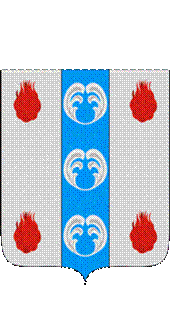 Российская ФедерацияНовгородская областьДУМА ПОДДОРСКОГО МУНИЦИПАЛЬНОГО РАЙОНАР Е Ш Е Н И Еот 23.04.2024 № 260с.ПоддорьеДума Поддорского муниципального районаРЕШИЛА:       1.Внести в решение Думы Поддорского муниципального района от 20.12.2023 № 244 «О бюджете Поддорского муниципального района на 2024 год и на плановый период 2025 и 2026 годов» следующие изменения:1.1. Пункт 1 изложить в следующей редакции:«1. Утвердить основные характеристики бюджета Поддорского муниципального района (далее бюджет муниципального района) на 2024 год:1) прогнозируемый общий объем доходов бюджета муниципального района в сумме 238 255 875,87 рублей;2) общий объем расходов бюджета муниципального района в сумме 245616143,09 рублей;3) прогнозируемый дефицит бюджета муниципального района 7360267,22 рублей».1.2. В пункте 8 цифру «191 263 237,80» заменить на цифру «194 505 985,87».1.3. Приложение 1,2,8-10 к решению Думы муниципального района «О бюджете Поддорского муниципального района на 2024 год и на плановый период 2025 и 2026 годов» изложить в прилагаемой редакции.2. Опубликовать решение в муниципальной газете «Вестник Поддорского муниципального района» и на официальном сайте Администрации муниципального района в информационно-телекоммункационной сети «Интернет» (https://admpoddore.gosuslugi.ru/).3.Настоящее решение вступает в силу с момента опубликования и распространяется на правоотношения возникшие с 1 января 2024 года.Главамуниципального района                                                           Е.В.ПанинаПредседатель ДумыПоддорского муниципального района                                 Т.Н.КрутоваО внесении изменений в решение Думы Поддорского муниципального района от 20.12.2023 № 244 «О бюджете Поддорского муниципального района на 2024 год и на плановый период 2025 и 2026 годов»Приложение 1к  решению Думы Поддорского муниципального района "О бюджете Поддорского муниципального района на 2024 год и на плановый период 2025 и 2026 годов"Приложение 1к  решению Думы Поддорского муниципального района "О бюджете Поддорского муниципального района на 2024 год и на плановый период 2025 и 2026 годов"Приложение 1к  решению Думы Поддорского муниципального района "О бюджете Поддорского муниципального района на 2024 год и на плановый период 2025 и 2026 годов"Приложение 1к  решению Думы Поддорского муниципального района "О бюджете Поддорского муниципального района на 2024 год и на плановый период 2025 и 2026 годов"Приложение 1к  решению Думы Поддорского муниципального района "О бюджете Поддорского муниципального района на 2024 год и на плановый период 2025 и 2026 годов"Приложение 1к  решению Думы Поддорского муниципального района "О бюджете Поддорского муниципального района на 2024 год и на плановый период 2025 и 2026 годов"Приложение 1к  решению Думы Поддорского муниципального района "О бюджете Поддорского муниципального района на 2024 год и на плановый период 2025 и 2026 годов"Приложение 1к  решению Думы Поддорского муниципального района "О бюджете Поддорского муниципального района на 2024 год и на плановый период 2025 и 2026 годов"Прогнозируемые поступления доходов в бюджет Поддорского муниципального района на 2024 год  и на плановый период 2025 и 2026 годовПрогнозируемые поступления доходов в бюджет Поддорского муниципального района на 2024 год  и на плановый период 2025 и 2026 годовПрогнозируемые поступления доходов в бюджет Поддорского муниципального района на 2024 год  и на плановый период 2025 и 2026 годовПрогнозируемые поступления доходов в бюджет Поддорского муниципального района на 2024 год  и на плановый период 2025 и 2026 годовПрогнозируемые поступления доходов в бюджет Поддорского муниципального района на 2024 год  и на плановый период 2025 и 2026 годоврублейНаименование доходовКОД ДОХОДА20242025202612345ДОХОДЫ, ВСЕГО238 255 875,87  175 375 877,00  175 520 214,00  Налоговые и неналоговые доходы1 00 00000 00 0000 00043 749 890,00  45 063 920,00  46 021 680,00  Безвозмездные поступления2 00 00000 00 0000 000194 505 985,87130 311 957,00129 498 534,00Безвозмездные поступления от других бюджетов бюджетной системы Российской Федерации2 02 00000 00 0000 000194 505 985,87130 311 957,00129 498 534,00Безвозмездные поступления от других бюджетов бюджетной системы Российской Федерации (областного бюджета)193 978 185,87129 784 157,00128 970 734,00Дотации бюджетам бюджетной системы Российской Федерации2 02 10000 00 0000 15086 541 900,0059 628 500,0059 008 000,00Дотации бюджетам муниципальных районов на выравнивание бюджетной обеспеченности из бюджета субъекта Российской Федерации2 02 15001 05 0000 15086 541 900,0059 628 500,0059 008 000,00Субсидии бюджетам бюджетной системы Российской Федерации (межбюджетные субсидии)2 02 20000 00 0000 15046 677 394,0716 297 157,0016 274 334,00Субсидии бюджетам на организацию бесплатного горячего питания обучающихся, получающих начальное общее образование в государственных и муниципальных образовательных организациях2 02 25304 00 0000 1501 237 896,001 203 939,001 174 833,00Субсидии бюджетам муниципальных районов на организацию бесплатного горячего питания обучающихся, получающих начальное общее образование в государственных и муниципальных образовательных организациях2 02 25304 05 0000 1501 237 896,001 203 939,001 174 833,00Субсидии бюджетам муниципальных образований Новгородской области на создание модельных муниципальных библиотек в целях реализации национального проекта "Культура"2 02 25454 00 0000 15015 000 000,000,000,00Субсидии бюджетам муниципальных образований Новгородской области на создание модельных муниципальных библиотек в целях реализации национального проекта "Культура"2 02 25454 05 0000 15015 000 000,000,000,00Субсидии бюджетам на обеспечение развития и укрепления материально-технической базы домов культуры в населенных пунктах с числом жителей до 50 тысяч человек2 02 25467 00 0000 150493 711,00491 058,00497 011,00Субсидии бюджетам муниципальных районов на обеспечение развития и укрепления материально-технической базы домов культуры в населенных пунктах с числом жителей до 50 тысяч человек2 02 25467 05 0000 150493 711,00  491 058,00  497 011,00  Субсидии бюджетам на развитие сети учреждений культурно-досугового типа2 02 25513 00 0000 1509 863 900,000,000,00Субсидии бюджетам муниципальных районов на развитие сети учреждений культурно-досугового типа2 02 25513 05 0000 1509 863 900,000,000,00 Субсидии бюджетам муниципальных районов   на поддержку отрасли культуры2 02 25519 05 0000 15011 800,0012 360,0012 690,00 Субсидии бюджетам муниципальных районов   на поддержку отрасли культуры2 02 25519 05 0000 15011 800,0012 360,0012 690,00Прочие субсидии 2 02 29999 00 0000 15020 070 087,07  14 589 800,00  14 589 800,00  Прочие субсидии бюджетам муниципальных районов2 02 29999 05 0000 15020 070 087,0714 589 800,0014 589 800,00Субсидии бюджетам городского округа (муниципальных районов, муниципальных округов) на формирование муниципальных дорожных фондов2 02 29999 05 7151 1501 352 000,00901 000,00901 000,00Субсидии бюджетам муниципальных образований Новгородской области в целях софинансирования расходных обязательств, возникающих при предоставлении субсидий на финансовое обеспечение (возмещение) затрат в связи с оказанием услуг по содержанию жилищного фонда2 02 29999 05 7173 150423 539,000,000,00Субсидии бюджетам муниципальных районов, муниципальных округов и городского округа на приобретение или изготовление бланков документов об образовании и (или) о квалификации муниципальными образовательными организациями 2 02 29999 05 7208 1503 700,003 700,003 700,00Субсидии бюджетам муниципальных районов, муниципальных округов и городского округа на обеспечение пожарной безопасности, антитеррористической и антикриминальной безопасности муниципальных дошкольных образовательных организаций, муниципальных общеобразовательных организаций, муниципальных организаций дополнительного образования детей 2 02 29999 05 7212 150846 900,00846 900,00846 900,00Субсидии бюджетам муниципальных образований области с целью софинансирования расходных обязательств, возникших при реализации мероприятий муниципальных программ в области водоснабжения и водоотведения2 02 29999 05 7237 1503 105 748,07  0,000,00Субсидии бюджетам муниципальных районов, муниципальных округов, городского округа Новгородской области на реализацию местных инициатив в рамках приоритетного регионального проекта "Наш выбор" 2 02 29999 05 7705 1501 500 000,000,000,00Субсидии бюджетам муниципальных районов, муниципальных округов на софинансирование расходов  муниципальных казенных, бюджетных и автономных  учреждений по  приобретению коммунальных услуг2 02 29999 05 7230 15012 838 200,0012 838 200,0012 838 200,00Субвенции бюджетам бюджетной системы Российской Федерации2 02 30000 00 0000 15052 833 600,0048 741 300,0048 571 200,00Субвенции бюджетам муниципальных образований на ежемесячное денежное вознаграждение за классное руководство2 02 30021 00 0000 150217 600,00217 600,00217 600,00Субвенции бюджетам муниципальных районов на ежемесячное денежное вознаграждение за классное руководство2 02 30021 05 0000 150217 600,00217 600,00217 600,00Субвенции местным бюджетам на выполнение передаваемых полномочий субъектов Российской Федерации2 02 30024 00 0000 15044 884 900,0040 718 400,0040 388 300,00Субвенции бюджетам муниципальных районов, муниципальных округов на обеспечение деятельности центров образования цифрового и гуманитарного профилей в общеобразовательных муниципальных организациях области2 02 30024 05 7002 150536 200,00536 200,00536 200,00Субвенции бюджетам муниципальных районов, муниципальных округов, городских округов на обеспечение государственных гарантий реализации прав на получение общедоступного и бесплатного дошкольного образования в муниципальных дошкольных образовательных организациях, общедоступного и бесплатного дошкольного, начального общего, основного общего, среднего общего образования в муниципальных общеобразовательных организациях, обеспечение дополнительного образования детей в муниципальных общеобразовательных организациях в части расходов на оплату труда работникам образовательных организаций, технические средства обучения, расходные материалы и хозяйственные нужды образовательных организаций, на  воспитание и обучение детей-инвалидов дошкольного и школьного возраста на дому, осуществляемое образовательными организациями, возмещение расходов за пользование услугой доступа к сети Интернет муниципальных общеобразовательных организаций, организующих обучение детей-инвалидов с использованием дистанционных образовательных технологий2 02 30024 05 7004 15022 818 400,0022 818 400,0022 818 400,00Субвенции бюджетам муниципальных районов, муниципальных округов и городских округов на осуществление отдельных государственных полномочий по оказанию социальной поддержки обучающимся муниципальных  образовательных организаций2 02 30024 05 7006 150692 800,00692 800,00692 800,00Субвенция бюджетам муниципальных районов на осуществление государственных полномочий по расчёту и предоставлению дотаций на выравнивание бюджетной обеспеченности поселений2 02 30024 05 7010 15018 062 200,0013 915 000,0013 584 900,00Субвенции бюджетам муниципальных образований на содержание штатных единиц, осуществляющих переданные отдельные государственные полномочия области2 02 30024 05 7028 1502 085 400,002 085 400,002 085 400,00Субвенции бюджетам муниципальных районов, муниципальных округов и городского округа на обеспечение организаций, осуществляющих образовательную деятельность по образовательным программам начального общего, основного общего и среднего общего образования, учебниками и учебными пособиями2 02 30024 05 7050 150119 000,0099 700,0099 700,00Субвенции бюджетам муниципальных районов, муниципальных округов и городского округа на обеспечение доступа к информационно- телекоммуникационной сети "Интернет" 2 02 30024 05 7057 15047 300,0047 300,0047 300,00Субвенции бюджетам муниципальных районов, муниципальных округов и городского округа Новгородской области на осуществление отдельных государственных полномочий по определению перечня должностных лиц, уполномоченных составлять протоколы об административных правонарушениях, предусмотренных соответствующими статьями областного закона "Об административных правонарушениях"2 02 30024 05 7065 1502 500,002 500,002 500,00Субвенции бюджетам муниципальных районов, муниципальных округов и городского округа Новгородской области на осуществление отдельных государственных полномочий в области увековечения памяти погибших при защите Отечества2 02 30024 05 7066 150152 000,00152 000,00152 000,00Субвенции бюджетам муниципальных районов, муниципальных округов и городского округа Новгородской области на осуществление отдельных государственных полномочий по организации мероприятий при осуществлении деятельности по обращению с животными без владельцев2 02 30024 05 7072 15018 700,0018 700,0018 700,00Субвенции бюджетам муниципальных районов, муниципальных округов, городского округа Новгородской области на осуществление отдельных государственных полномочий по предоставлению дополнительных мер социальной поддержки обучающимся муниципальных образовательных организаций, являющихся детьми граждан, призванных на военную службу по мобилизации, граждан, заключивших контракт о прохождении военной службы, граждан, заключивших контракт о добровольном содействии, сотрудников, находящихся в служебной командировке2 02 30024 05 7164 15036 600,003660036 600,00Субвенции бюджетам муниципальных районов на осуществление отдельных государственных полномочий по представлению дополнительных мер социальной поддержки отдельным категориям педагогических работников, трудоустроившихся в муниципальные образовательные организации, реализующие образовательные программы начального общего, основного общего, среднего общего образования, и осуществляющих трудовую деятельность на территории муниципального района, муниципального округа Новгородской области в 2022-2025 годах.2 02 30024 05 7265 150313 800,00313 800,00313 800,00Субвенции бюджетам на содержание ребенка, находящегося под опекой, попечительством, а также вознаграждение, причитающееся опекуну (попечителю), приемному родителю2 02 30027 00 0000 1502 045 000,002 045 000,002 045 000,00Субвенции бюджетам муниципальных районов на содержание ребенка, находящегося под опекой, попечительством, а также вознаграждение, причитающееся опекуну (попечителю), приемному родителю2 02 30027 05 0000 1502 045 000,002 045 000,002 045 000,00Субвенции бюджетам на компенсацию части платы, взимаемой с родителей (законных представителей) за присмотр и уход за детьми, посещающими образовательные организации, реализующие образовательные программы дошкольного образования2 02 30029 00 0000 150173 100,00173 100,00173 100,00Субвенции бюджетам муниципальных районов на компенсацию части платы, взимаемой с родителей (законных представителей) за присмотр и уход за детьми, посещающими образовательные организации, реализующие образовательные программы дошкольного образования2 02 30029 05 0000 150173 100,00173 100,00173 100,00Субвенции бюджетам муниципальных образований на предоставление жилых помещений детям-сиротам и детям, оставшимся без попечения родителей, лицам из их числа по договорам найма специализированных жилых помещений2 02 35082 00 0000 1502 886 900,002 886 900,002 886 900,00Субвенции бюджетам муниципальных районов на предоставление жилых помещений детям-сиротам и детям, оставшимся без попечения родителей, лицам из их числа по договорам найма специализированных жилых помещений2 02 35082 05 0000 1502 886 900,002 886 900,002 886 900,00Субвенции бюджетам на осуществление первичного воинского учета органами местного самоуправления поселений, муниципальных и городских округов2 02 35118 00 0000 150621 000,00683 100,00746 400,00Субвенции бюджетам муниципальных районов на осуществление первичного воинского учета органами местного самоуправления поселений, муниципальных и городских округов2 02 35118 05 0000 150621 000,00683 100,00746 400,00Субвенции бюджетам на осуществление полномочий по составлению (изменению) списков кандидатов в присяжные заседатели федеральных судов общей юрисдикции в Российской Федерации2 02 35120 00 0000 1502 500,002 500,0034 300,00Субвенции бюджетам муниципальных районов для финансового обеспечения государственных полномочий по составлению (изменению, дополнению) списков кандидатов в присяжные заседатели федеральных судов общей юрисдикции в Российской Федерации2 02 35120 05 0000 1502 500,002 500,0034 300,00Субвенции бюджетам на проведение мероприятий по обеспечению деятельности советников директора по воспитанию и взаимодействию с детскими общественными объединениями в общеобразовательных организациях2 02 35179 00 0000 150266 000,00266 000,00321 600,00Субвенции бюджетам муниципальных районов на проведение мероприятий по обеспечению деятельности советников директора по воспитанию и взаимодействию с детскими общественными объединениями в общеобразовательных организациях2 02 35179 05 0000 150266 000,00266 000,00321 600,00Субвенции бюджетам муниципальных образований на ежемесячное денежное вознаграждение за классное руководство педагогическим работникам государственных и муниципальных образовательных организаций, реализующих образовательные программы начального общего образования, образовательные программы основного общего образования, образовательные программы среднего общего образования2 02 35303 00 0000 1501 484 300,001 484 300,001 484 300,00Субвенции бюджетам муниципальных районов на ежемесячное денежное вознаграждение за классное руководство педагогическим работникам государственных и муниципальных образовательных организаций, реализующих образовательные программы начального общего образования, образовательные программы основного общего образования, образовательные программы среднего общего образования2 02 35303 05 0000 1501 484 300,001 484 300,001 484 300,00Субвенции бюджетам на государственную регистрацию актов гражданского состояния2 02 35930 05 0000 150252 300,00264 400,00273 700,00Субвенции бюджетам муниципальных районов на государственную регистрацию актов гражданского состояния2 02 35930 05 0000 150252 300,00264 400,00273 700,00Иные межбюджетные трансферты2 02 40000 00 0000 1508 453 091,805 837 000,005 837 000,00Межбюджетные трансферты, передаваемые бюджетам муниципальных образований на осуществление части полномочий по решению вопросов местного значения в соответствии с заключенными соглашениями2 02 40014 00 0000 150527 800,00527 800,00527 800,00Межбюджетные трансферты, передаваемые бюджетам муниципальных районов из бюджетов поселений на осуществление части полномочий по решению вопросов местного значения в соответствии с заключенными соглашениями2 02 40014 05 0000 150527 800,00527 800,00527 800,00Прочие межбюджетные трансферты, передаваемые бюджетам2 02 49999 00 0000 1507 925 291,805 309 200,005 309 200,00Прочие межбюджетные трансферты, передаваемые бюджетам муниципальных районов2 02 49999 05 0000 1507 925 291,805 309 200,005 309 200,00Иные межбюджетные трансферты бюджетам муниципальных районов, муниципальных округов на финансовое обеспечение деятельности центров образования цифрового и гуманитарного  профилей в общеобразовательных муниципальных организациях области2 02 49999 05 7137 150100 000,00100 000,00100 000,00Иные межбюджетные трансферты бюджетам муниципальных районов, муниципальных округов на финансовое обеспечение деятельности центров образования естественно-научной и технологической направленностей в муниципальных общеобразовательных организациях области, расположенных в сельской местности и малых городах2 02 49999 05 7233 1501 098 000,00100 000,00100 000,00 Иные межбюджетные трансферты бюджетам муниципальных районов и городского округа на финансовое обеспечение внедрения и функционирования целевой модели цифровой образовательной среды в общеобразовательных муниципальных организациях области2 02 49999 05 7138 15070 000,0030 000,0030 000,00Иные межбюджетные трансферты бюджетам муниципальных районов, муниципальных округов Новгородской области на организацию бесплатной перевозки обучающихся общеобразовательных организаций 2 02 49999 05 7238 1504 887 200,004 887 200,004 887 200,00Иные межбюджетные трансферты  бюджетам муниципальных районов, муниципальных округов Новгородской области  на создание условий для обеспечения жителей отдаленных и (или) труднодоступных населенных пунктов Новгородской области услугами торговли посредством мобильных торговых объектов, обеспечивающих доставку и реализацию товаров2 02 49999 05 7266 150223 178,040,000,00Иные межбюджетные трансфертов  бюджетам муниципальных районов, муниципальных округов, городского округа Новгородской области на обеспечение расходных обязательств, связанных с реализацией указа Губернатора 
Новгородской области от 11.10.2022 № 5842 02 49999 05 7267 15097 300,000,000,00Прочие межбюджетные трансферты бюджетам муниципальных районов, муниципальных округов и городского округа Новгородской области на выплату стипендии обучающимся, заключившим договор о целевом обучении по образовательным программам высшего образования по направлению "Педагогическое образование"2 02 49999 05 7532 150192 000,00192 000,00192 000,00Иные межбюджетные трансферты  бюджетам муниципальных образований Новгородской области на организацию обеспечения твердым топливом (дровами) семей граждан, призванных на военную службу по мобилизации граждан, заключивших контракт о добровольном содействии в выполнении задач, возложенных на Вооруженные Силы Российской Федерации, военнослужащих Росгвардии, граждан заключивших контракт о прохождении военной службы,сотрудников, находящихся в служебной командировке в зоне действия специальной военной операции, проживающих в жилых помещениях с печным отоплением.2 02 49999 05 76230 1501 257 613,760,000,00Приложение 2к  решению Думы Поддорского муниципального района  "О бюджете Поддорского муниципального района на 2024 год и на плановый период 2025 и 2026 годов"Приложение 2к  решению Думы Поддорского муниципального района  "О бюджете Поддорского муниципального района на 2024 год и на плановый период 2025 и 2026 годов"Приложение 2к  решению Думы Поддорского муниципального района  "О бюджете Поддорского муниципального района на 2024 год и на плановый период 2025 и 2026 годов"Приложение 2к  решению Думы Поддорского муниципального района  "О бюджете Поддорского муниципального района на 2024 год и на плановый период 2025 и 2026 годов"Приложение 2к  решению Думы Поддорского муниципального района  "О бюджете Поддорского муниципального района на 2024 год и на плановый период 2025 и 2026 годов"Приложение 2к  решению Думы Поддорского муниципального района  "О бюджете Поддорского муниципального района на 2024 год и на плановый период 2025 и 2026 годов"Источники внутреннего финансирования дефицита бюджета Поддорского муниципального района  на 2024 год и на плановый период 2025 и 2026 годовИсточники внутреннего финансирования дефицита бюджета Поддорского муниципального района  на 2024 год и на плановый период 2025 и 2026 годовИсточники внутреннего финансирования дефицита бюджета Поддорского муниципального района  на 2024 год и на плановый период 2025 и 2026 годовИсточники внутреннего финансирования дефицита бюджета Поддорского муниципального района  на 2024 год и на плановый период 2025 и 2026 годовИсточники внутреннего финансирования дефицита бюджета Поддорского муниципального района  на 2024 год и на плановый период 2025 и 2026 годовв рубляхНаименование источника внутреннего финансирования дефицита бюджетаКод группы, подгруппы, статьи и вида источников20242025202612345Источники финансирования дефицита бюджета - всего7 360 267,22  0,00  0,00  в том числе:Источники  внутреннего финансирования дефицитов бюджета-200 000,00  0,00  0,00  Кредиты кредитных организаций в валюте Российской Федерации000 01 02 00 00 00 0000 0000,00  732 940,00  1 272 940,00  Получение кредитов от кредитных  организаций  в валюте Российской Федерации000 01 02 00 00 00 0000 7000,00  1 930 180,00  3 505 300,00  Получение кредитов от кредитных организаций бюджетами муниципальных районов в валюте Российской Федерации000 01 02 00 00 05 0000 7100,00  1 930 180,00  3 505 300,00  Погашение кредитов, предоставленных кредитными организациями в валюте Российской Федерации000 01 02 00 00 00 0000 8000,00  -1 197 240,00  -2 232 360,00  Погашение бюджетами муниципальных районов кредитов от кредитных организаций в валюте Российской Федерации000 01 02 00 00 05 0000 8100,00  -1 197 240,00  -2 232 360,00  Бюджетные кредиты от других бюджетов бюджетной системы Российской Федерации000 01 03 00 00 00 0000 000-200 000,00  -732 940,00  -1 272 940,00  Бюджетные кредиты от других бюджетов бюджетной системы Российской Федерации в валюте Российской Федерации000 01 03 01 00 00 0000 000-200 000,00  -732 940,00  -1 272 940,00  Получение бюджетных кредитов от других бюджетов бюджетной системы Российской Федерации в валюте Российской Федерации000 01 03 01 00 00 0000 7001 000 000,00  0,00  0,00  Получение кредитов от других бюджетов бюджетной системы Российской Федерации бюджетами муниципальных районов в валюте Российской Федерации000 01 03 01 00 05 0000 7101 000 000,00  0,00  0,00  в том числе: Получение бюджетных кредитов из областного бюджета на пополнение остатков средств на счетах бюджетов муниципальных районов Российской Федерации000 01 03 01 00 05 0000 7100,00  0,00  0,00  Получение бюджетных кредитов из областного бюджета   для частичного покрытия дефицита бюджета муниципального района000 01 03 01 00 05 0000 7100,00  0,00  0,00  Погашение бюджетных кредитов, полученных от других бюджетов бюджетной системы Российской Федерации в валюте Российской Федерации000 01 03 01 00 00 0000 800-1 200 000,00  -732 940,00  -1 272 940,00  Погашение бюджетами городских округов кредитов от других бюджетов бюджетной системы Российской Федерации в валюте Российской Федерации000 01 03 01 00 05 0000 810-1 200 000,00  -732 940,00  -1 272 940,00  в том числе: Погашение бюджетных кредитов из областного бюджета на пополнение остатков средств на счетах бюджетов муниципальных районов Российской Федерации000 01 03 01 00 05 0000 8100,00  0,00  0,00  Погашение бюджетных кредитов из областного бюджета   для частичного покрытия дефицита бюджета муниципального района000 01 03 01 00 05 0000 810-1 200 000,00  -732 940,00  -1 272 940,00  Иные источники внутреннего финансирования дефицитов бюджетов000 01 06 00 00 00 0000 0000,00  0,00  0,00  Бюджетные кредиты, предоставленные внутри страны в валюте Российской Федерации000 01 06 05 00 00 0000 0000,00  0,00  0,00  Возврат бюджетных кредитов, предоставленных юридическим лицам в валюте Российской Федерации000 01 06 05 00 00 0000 6000,00  0,00  0,00  Возврат бюджетных кредитов, предоставленных другим бюджетам бюджетной системы Российской Федерации из бюджетов муниципальных районов в валюте Российской Федерации000 01 06 05 02 05 0000 6400,00  0,00  0,00  Бюджетные кредиты на частичное покрытие дефицитов, покрытие временных кассовых разрывов 000 01 06 05 02 05 0012 6400,00  0,00  0,00  Предоставление бюджетных кредитов внутри страны в валюте Российской Федерации000 01 06 05 00 00 0000 5000,00  0,00  0,00  Предоставление бюджетных кредитов другим бюджетам бюджетной системы Российской Федерации из бюджетов муниципальных районов в валюте Российской Федерации000 01 06 05 02 05 0000 5400,00  0,00  0,00  Изменение остатков средств на счетах по учету средств бюджетов000 01 05 00 00 00 0000 0007 560 267,22  0,00  0,00  Изменение прочих остатков средств бюджетов муниципальных районов492 01 05 02 01 05 0000 0007 560 267,22  0,00  0,00  Приложение 8к решению Думы Поддорского муниципального района  "О бюджете Поддорского муниципального района на 2024 год и на плановый период 2025 и 2026 годов"Приложение 8к решению Думы Поддорского муниципального района  "О бюджете Поддорского муниципального района на 2024 год и на плановый период 2025 и 2026 годов"Приложение 8к решению Думы Поддорского муниципального района  "О бюджете Поддорского муниципального района на 2024 год и на плановый период 2025 и 2026 годов"Приложение 8к решению Думы Поддорского муниципального района  "О бюджете Поддорского муниципального района на 2024 год и на плановый период 2025 и 2026 годов"Приложение 8к решению Думы Поддорского муниципального района  "О бюджете Поддорского муниципального района на 2024 год и на плановый период 2025 и 2026 годов"Приложение 8к решению Думы Поддорского муниципального района  "О бюджете Поддорского муниципального района на 2024 год и на плановый период 2025 и 2026 годов"Приложение 8к решению Думы Поддорского муниципального района  "О бюджете Поддорского муниципального района на 2024 год и на плановый период 2025 и 2026 годов"Приложение 8к решению Думы Поддорского муниципального района  "О бюджете Поддорского муниципального района на 2024 год и на плановый период 2025 и 2026 годов"Ведомственная структура расходов бюджета Поддорского муниципального района на 2024 год  и на плановый период 2025 и 2026 годовВедомственная структура расходов бюджета Поддорского муниципального района на 2024 год  и на плановый период 2025 и 2026 годовВедомственная структура расходов бюджета Поддорского муниципального района на 2024 год  и на плановый период 2025 и 2026 годовВедомственная структура расходов бюджета Поддорского муниципального района на 2024 год  и на плановый период 2025 и 2026 годовВедомственная структура расходов бюджета Поддорского муниципального района на 2024 год  и на плановый период 2025 и 2026 годовВедомственная структура расходов бюджета Поддорского муниципального района на 2024 год  и на плановый период 2025 и 2026 годовВедомственная структура расходов бюджета Поддорского муниципального района на 2024 год  и на плановый период 2025 и 2026 годовВедомственная структура расходов бюджета Поддорского муниципального района на 2024 год  и на плановый период 2025 и 2026 годовВедомственная структура расходов бюджета Поддорского муниципального района на 2024 год  и на плановый период 2025 и 2026 годоврублейНаименованиеВедРЗПрЦСТВР202420252026Администрация Поддорского муниципального района30070 963 965,84  51 635 584,00  50 319 991,00  Общегосударственные вопросы3000140 677 491,85  26 664 284,00  25 593 625,00  Функционирование высшего должностного лица субъекта Российской Федерации и муниципального образования30001021 955 300,00  1 955 300,00  1 955 300,00  Глава муниципального образования300010290 0 00 000001 955 300,00  1 955 300,00  1 955 300,00  Обеспечение функций муниципальных органов300010290 0 00 010001 955 300,00  1 955 300,00  1 955 300,00  Расходы на выплаты персоналу государственных (муниципальных) органов300010290 0 00 010001201 955 300,00  1 955 300,00  1 955 300,00  Функционирование Правительства Российской Федерации, высших исполнительных органов государственной власти субъектов Российской Федерации, местных администраций300010432 014 600,00  23 970 184,00  22 876 425,00  Руководство и управление в сфере установленных функций органов  местного самоуправления300010492 0 00 0000032 014 600,00  23 970 184,00  22 876 425,00  Обеспечение функций муниципальных органов300010492 0 00 0100028 559 500,00  20 515 084,00  19 421 325,00  Расходы на выплаты персоналу государственных (муниципальных) органов300010492 0 00 0100012026 980 400,00  19 532 784,00  18 439 025,00  Иные закупки товаров, работ и услуг для обеспечения государственных (муниципальных) нужд300010492 0 00 010002401 482 100,00  885 300,00  885 300,00  Уплата налогов, сборов и иных платежей300010492 0 00 0100085097 000,00  97 000,00  97 000,00  Формирование архивных фондов 300010492 0 00 600104 000,00  4 000,00  4 000,00  Иные закупки товаров, работ и услуг для обеспечения государственных (муниципальных) нужд300010492 0 00 600102404 000,00  4 000,00  4 000,00  Содержание штатных единиц, осуществляющих переданные отдельные государственные полномочия области300010492 0 00 702802 072 800,00  2 072 800,00  2 072 800,00  Расходы на выплаты персоналу государственных (муниципальных) органов300010492 0 00 702801202 032 200,00  2 032 200,00  2 032 200,00  Иные закупки товаров, работ и услуг для обеспечения государственных (муниципальных) нужд300010492 0 00 7028024040 600,00  40 600,00  40 600,00  Осуществление отдельных государственных полномочий по определению перечня должностных лиц, уполномоченных составлять протоколы об административных правонарушениях, предусмотренных соответствующими статьями областного закона "Об административных правонарушениях" 300010492 0 00 706501 500,00  1 500,00  1 500,00  Иные закупки товаров, работ и услуг для обеспечения государственных (муниципальных) нужд300010492 0 00 706502401 500,00  1 500,00  1 500,00  Расходы муниципальных казенных, бюджетных и автономных учреждений по приобретению коммунальных услуг300010492 0 00 723001 101 400,00  1 101 400,00  1 101 400,00  Иные закупки товаров, работ и услуг для обеспечения государственных (муниципальных) нужд300010492 0 00 723002401 101 400,00  1 101 400,00  1 101 400,00  Расходы на софинансирование мероприятий по субсидии на приобретение коммунальных услуг муниципальными казенными, бюджетными и автономными учреждениями300010492 0 00 S2300275 400,00  275 400,00  275 400,00  Иные закупки товаров, работ и услуг для обеспечения государственных (муниципальных) нужд300010492 0 00 S2300240275 400,00  275 400,00  275 400,00  Судебная система30001052 500,00  2 500,00  34 300,00  Составление (изменение) списков кандидатов в присяжные заседатели федеральных судов общей юрисдикции в Российской Федерации300010593 0 00 000002 500,00  2 500,00  34 300,00  Составление (изменение) списков кандидатов в присяжные заседатели федеральных судов общей юрисдикции в Российской Федерации300010593 0 00 512002 500,00  2 500,00  34 300,00  Иные закупки товаров, работ и услуг для обеспечения государственных (муниципальных) нужд300010593 0 00 512002402 500,00  2 500,00  34 300,00  Резервные фонды3000111100 000,00  100 000,00  100 000,00  Резервные фонды местных  администраций300011196 0 00 00000100 000,00  100 000,00  100 000,00  Иные целевые направления расходов резервных фондов300011196 0 00 03010100 000,00  100 000,00  100 000,00  Резервные средства300011196 0 00 03010870100 000,00  100 000,00  100 000,00  Другие общегосударственные вопросы30001136 605 091,85  636 300,00  627 600,00  Муниципальная программа «Профилактика терроризма и экстремизма в Поддорском муниципальном районе на 2021-2025 годы»300011306 0 00 000008 000,00  8 000,00  0,00  Улучшение организации и проведения профилактических мероприятий и мероприятий по информационно-пропагандистскому сопровождению антитеррористической деятельности и деятельности  в сфере противодействия экстремизму300011306 0 02 000008 000,00  8 000,00  0,00  Реализация прочих мероприятий программы "Профилактика терроризма и экстремизма в Поддорском муниципальном районе на 2021-2025 годы»300011306 0 02 999908 000,00  8 000,00  0,00  Иные закупки товаров, работ и услуг для обеспечения государственных (муниципальных) нужд300011306 0 02 999902408 000,00  8 000,00  0,00  Муниципальная программа «Профилактика правонарушений в Поддорском муниципальном районе на 2021-2025 годы»300011307 0 00 0000010 000,00  10 000,00  0,00  Вовлечение общественности в предупреждение правонарушений300011307 0 02 0000010 000,00  10 000,00  0,00  Реализация прочих мероприятий программы "Профилактика правонарушений в Поддорском муниципальном районе на 2021-2025 годы"300011307 0 02 9999010 000,00  10 000,00  0,00  Иные закупки товаров, работ и услуг для обеспечения государственных (муниципальных) нужд300011307 0 02 9999024010 000,00  10 000,00  0,00  муниципальная программа Поддорского муниципального района "Противодействие коррупции в Поддорском муниципальном районе на 2024-2028 годы"300011310 0  00 000005 000,00  5 000,00  5 000,00  Обеспечение координации и контроля деятельности Администрации муниципального района в сфере
противодействия коррупции300011310 0  04 000005 000,00  5 000,00  5 000,00  Реализация прочих мероприятий программы  "Противодействие коррупции в Поддорском муниципальном районе на 2024-2028 годы"300011310 0  04 999905 000,00  5 000,00  5 000,00  Иные закупки товаров, работ и услуг для обеспечения государственных (муниципальных) нужд300011310 0  04 999902405 000,00  5 000,00  5 000,00  Руководство и управление в сфере установленных функций органов  местного самоуправления300011392 0 00 00000252 300,00  264 400,00  273 700,00  Осуществление отдельных государственных полномочий в сфере государственной регистрации актов гражданского состояния300011392 0 00 59300252 300,00  264 400,00  273 700,00  Расходы на выплаты персоналу государственных (муниципальных) органов300011392 0 00 59300120209 400,00  221 500,00  230 800,00  Иные закупки товаров, работ и услуг для обеспечения государственных (муниципальных) нужд300011392 0 00 5930024042 900,00  42 900,00  42 900,00  Другие общегосударственные вопросы300011397 0 00 000004 484 677,98  348 900,00  348 900,00  Реализация государственных функций, связанных с общегосударственным управлением300011397 1 00 000004 484 677,98  348 900,00  348 900,00  Реализация прочих мероприятий непрограммных расходов300011397 1 00 999904 484 677,98  348 900,00  348 900,00  Иные закупки товаров, работ и услуг для обеспечения государственных (муниципальных) нужд300011397 1 00 999902404 157 777,98  192 000,00  192 000,00   Уплата налогов, сборов и иных платежей300011397 1 00 99990850326 900,00  156 900,00  156 900,00  Исполнение судебных актов 300011398 0 00 000001 845 113,87  0,00  0,00  Реализация прочих мероприятий непрограммных расходов300011398 0 00 999901 845 113,87  0,00  0,00  Исполнение судебных актов300011398 0 00 999908301 845 113,87  0,00  0,00  Национальная оборона30002345 000,00  379 500,00  414 666,00  Мобилизационная и вневойсковая подготовка3000203345 000,00  379 500,00  414 666,00  Прочие непрограммные расходы 300020399 0 00 00000345 000,00  379 500,00  414 666,00   Осуществление первичного воинского учета органами местного самоуправления поселений, муниципальных и городских округов300020399 0 00 51180345 000,00  379 500,00  414 666,00  Расходы на выплаты персоналу государственных (муниципальных) органов300020399 0 00 51180120306 944,00  341 444,00  376 611,00  Иные закупки товаров, работ и услуг для обеспечения государственных (муниципальных) нужд300020399 0 00 5118024038 056,00  38 056,00  38 055,00  Национальная безопасность и правоохранительная деятельность300035 406 216,00  5 306 000,00  5 306 000,00  Защита населения и территории от чрезвычайных ситуаций природного и техногенного характера, пожарная безопасность.30003105 406 216,00  5 306 000,00  5 306 000,00  Муниципальная программа "Снижение рисков и смягчение последствий чрезвычайных ситуаций природного и техногенного характера в Поддорском  муниципальном районе"300031028 0 00 0000010 000,00  30 000,00  30 000,00  Хранение и обновление материального резерва, предназначенного для ликвидации чрезвычайных ситуаций300031028 0 02 0000010 000,00  30 000,00  30 000,00  Реализация прочих мероприятий программы "Снижение рисков и смягчение последствий чрезвычайных ситуаций природного и техногенного характера в Поддорском  муниципальном районе"300031028 0 02 9999010 000,00  30 000,00  30 000,00  Иные закупки товаров, работ и услуг для обеспечения государственных (муниципальных) нужд300031028 0 02 9999024010 000,00  30 000,00  30 000,00  Совершенствование системы управления, связи и оповещения органов управления по ГО и ЧС300031028 0 03 0000099 200,00  99 200,00  99 200,00  Реализация прочих мероприятий программы "Снижение рисков и смягчение последствий чрезвычайных ситуаций природного и техногенного характера в Поддорском  муниципальном районе"300031028 0 03 9999099 200,00  99 200,00  99 200,00  Иные закупки товаров, работ и услуг для обеспечения государственных (муниципальных) нужд300031028 0 03 9999024099 200,00  99 200,00  99 200,00  Прочие непрограммные расходы 300031099 0 00 000005 297 016,00  5 176 800,00  5 176 800,00  Иные целевые направления расходов300031099 0 00 030305 297 016,00  5 176 800,00  5 176 800,00  Расходы на выплаты персоналу государственных (муниципальных) органов300031099 0 00 030301204 467 300,00  4 467 300,00  4 467 300,00  Иные закупки товаров, работ и услуг для обеспечения государственных (муниципальных) нужд300031099 0 00 03030240829 716,00  709 500,00  709 500,00  Национальная экономика3000412 509 292,75  12 080 300,00  11 890 300,00  Сельское хозяйство и рыболовство300040528 700,00  28 700,00  18 700,00  Муниципальная программа Поддорского муниципального района «Развитие агропромышленного комплекса Поддорского района»300040519 0 00 000005 000,00  5 000,00  0,00  Повышение кадрового потенциала и уровня информационно-консультативного обслуживания в АПК300040519 0 05 000005 000,00  5 000,00  0,00  Реализация прочих мероприятий программы «Развитие агропромышленного комплекса Поддорского района»300040519 0 05 999905 000,00  5 000,00  0,00  Иные закупки товаров, работ и услуг для обеспечения государственных (муниципальных) нужд300040519 0 05 999902405 000,00  5 000,00  0,00  Муниципальная программа Поддорского муниципального района "Комплексное развитие сельских территорий Поддорского муниципального района до 2025 года "300040527 0 00 000005 000,00  5 000,00  0,00  Создание условий для обеспечения доступным и комфортным жильем сельское население300040527 0 01 000005 000,00  5 000,00  0,00  Реализация прочих мероприятий подпрограммы " Комплексное развитие сельских территорий Поддорского муниципального района до 2025 год"300040527 0 01 999905 000,00  5 000,00  0,00  Иные закупки товаров, работ и услуг для обеспечения государственных (муниципальных) нужд300040527 0 01 999902405 000,00  5 000,00  0,00  Прочие непрограммные расходы 300040599 0 00 0000018 700,00  18 700,00  18 700,00  Осуществление отдельных государственных полномочий по организации мероприятий при осуществлении деятельности по обращению с животными без владельцев300040599 0 00 70720 18 700,00  18 700,00  18 700,00  Иные закупки товаров, работ и услуг для обеспечения государственных (муниципальных) нужд300040599 0 00 70720 24018 700,00  18 700,00  18 700,00  Транспорт30004085 557 400,00  5 557 400,00  5 557 400,00  Другие общегосударственные вопросы300040897 0 00 000005 557 400,00  5 557 400,00  5 557 400,00  Реализация государственных функций, связанных с общегосударственным управлением300040897 1 00 000005 557 400,00  5 557 400,00  5 557 400,00  Реализация прочих мероприятий непрограммных расходов300040897 1 00 999905 557 400,00  5 557 400,00  5 557 400,00  Иные закупки товаров, работ и услуг для обеспечения государственных (муниципальных) нужд300040897 1 00 999902405 557 400,00  5 557 400,00  5 557 400,00  Дорожное хозяйство (дорожные фонды)30004094 316 042,59  5 726 000,00  5 846 000,00  Муниципальная программа Поддорского муниципального района "Совершенствование и содержание дорожного хозяйства Поддорского муниципального района"300040915 0 00 000004 316 042,59  5 726 000,00  5 846 000,00  Содержание автомобильных дорог общего пользования местного значения и искусственных сооружений на них300040915 0 01 000001 226 000,00  1 001 000,00  1 001 000,00  Осуществление дорожной деятельности в отношении автомобильных дорог общего пользования местного значения300040915 0 01 71510676 000,00  451 000,00  451 000,00  Иные закупки товаров, работ и услуг для обеспечения государственных (муниципальных) нужд300040915 0 01 71510240676 000,00  451 000,00  451 000,00  Реализация прочих мероприятий программы "Совершенствование и содержание дорожного хозяйства Поддорского муниципального района"300040915 0 01 99990500 000,00  451 000,00  500 000,00  Иные закупки товаров, работ и услуг для обеспечения государственных (муниципальных) нужд300040915 0 01 99990240500 000,00  500 000,00  500 000,00  Расходы на софинансирование мероприятий по субсидии  на осуществление дорожной деятельности в отношении автомобильных дорог общего пользования местного значения300040915 0 01 S151050 000,00  50 000,00  50 000,00  Иные закупки товаров, работ и услуг для обеспечения государственных (муниципальных) нужд300040915 0 01 S151024050 000,00  50 000,00  50 000,00  Ремонт автомобильных дорог общего пользования местного значения и искусственных сооружений на них300040915 0 02 000003 090 042,59  4 725 000,00  4 845 000,00  Осуществление дорожной деятельности в отношении автомобильных дорог общего пользования местного значения300040915 0 02 71510676 000,00  450 000,00  450 000,00  Иные закупки товаров, работ и услуг для обеспечения государственных (муниципальных) нужд300040915 0 02 71510240676 000,00  450 000,00  450 000,00  Реализация прочих мероприятий программы "Совершенствование и содержание дорожного хозяйства Поддорского муниципального района300040915 0 02 999902 364 042,59  4 225 000,00  4 345 000,00  Иные закупки товаров, работ и услуг для обеспечения государственных (муниципальных) нужд300040915 0 02 999902402 364 042,59  4 225 000,00  4 345 000,00  Расходы на софинансирование мероприятий по субсидии  на осуществление дорожной деятельности в отношении автомобильных дорог общего пользования местного значения300040915 0 02 S151050 000,00  50 000,00  50 000,00  Иные закупки товаров, работ и услуг для обеспечения государственных (муниципальных) нужд300040915 0 02 S151024050 000,00  50 000,00  50 000,00  Связь и информатика3000410708 500,00  455 200,00  455 200,00  Муниципальная программа Поддорского муниципального района «Информатизация Поддорского муниципального района»300041009 0 00 00000708 500,00  455 200,00  455 200,00  Создание условий для развития информационного общества и формирования электронного муниципалитета в Поддорском муниципальном районе300041009 0 01 00000145 200,00  145 200,00  145 200,00  Реализация прочих мероприятий программы «Информатизация Поддорского муниципального района»300041009 0 01 99990145 200,00  145 200,00  145 200,00  Иные закупки товаров, работ и услуг для обеспечения государственных (муниципальных) нужд300041009 0 01 99990240145 200,00  145 200,00  145 200,00  Обеспечение требований законодательства в области защиты персональных данных300041009 0 03 0000030 000,00  30 000,00  30 000,00  Реализация прочих мероприятий программы «Информатизация Поддорского муниципального района»300041009 0 03 9999030 000,00  30 000,00  30 000,00  Иные закупки товаров, работ и услуг для обеспечения государственных (муниципальных) нужд300041009 0 03 9999024030 000,00  30 000,00  30 000,00  Обеспечение доступа к информации о деятельности Администрации муниципального района300041009 0 04 0000024 000,00  24 000,00  24 000,00  Реализация прочих мероприятий программы «Информатизация Поддорского муниципального района»300041009 0 04 9999024 000,00  24 000,00  24 000,00  Иные закупки товаров, работ и услуг для обеспечения государственных (муниципальных) нужд300041009 0 04 9999024024 000,00  24 000,00  24 000,00  Оснащение АРМ пользователей ЛВС Администрации муниципального района лицензионным программным обеспечением300041009 0 05 00000509 300,00  256 000,00  256 000,00  Реализация прочих мероприятий программы «Информатизация Поддорского муниципального района»300041009 0 05 99990509 300,00  256 000,00  256 000,00  Иные закупки товаров, работ и услуг для обеспечения государственных (муниципальных) нужд300041009 0 05 99990240509 300,00  256 000,00  256 000,00  Другие вопросы в области национальной экономики30004121 898 650,16  313 000,00  13 000,00  Развитие  малого и среднего предпринимательства в Поддорском муниципальном районе 300041211 0 00 000001 557 613,76  300 000,00  0,00  Обеспечение устойчивого  развития малого и среднего предпринимательства, увеличение вклада  малого и среднего предпринимательства в экономику района,  увеличение числа занятого населения в малом и среднем предпринимательстве300041211 0 01 000001 557 613,76  300 000,00  0,00  Организация обеспечения твердым топливом (дровами) семей граждан, призванных на военную службу по мобилизации граждан, заключивших контракт о добровольном содействии в выполнении задач, возложенных на Вооруженные Силы Российской Федерации, военнослужащих Росгвардии, граждан заключивших контракт о прохождении военной службы,сотрудников, находящихся в служебной командировке в зоне действия специальной военной операции, проживающих в жилых помещениях с печным отоплением.300041211 0 01 762301 257 613,76  0,00  0,00  Субсидии юридическим лицам (кроме некоммерческих организаций), индивидуальным предпринимателям, физическим лицам300041211 0 01 762308101 257 613,76  0,00  0,00  Реализация прочих мероприятий программы " Развитие  малого и среднего предпринимательства в Поддорском муниципальном районе "300041211 0 01 99990300 000,00  300 000,00  0,00  Субсидии юридическим лицам (кроме некоммерческих организаций), индивидуальным предпринимателям, физическим лицам300041211 0 01 99990810300 000,00  300 000,00  0,00  Муниципальная программа Поддорского муниципального района "Совершенствование системы управления муниципальной собственностью и земельными ресурсами Поддорского муниципального района"300041212 0 00 0000080 000,00  0,00  0,00  Подпрограмма "Управление  муниципальной собственностью и земельными ресурсами Поддорского муниципального района" муниципальной программы Поддорского муниципального района "Совершенствование системы управления муниципальной собственностью и земельными ресурсами Поддорского муниципального района"300041212 1 00 0000080 000,00  0,00  0,00  Эффективное владение, пользование и распоряжение муниципальным имуществом300041212 1 01 0000010 000,00  0,00  0,00  Реализация прочих мероприятий подпрограммы "Управление  муниципальной собственностью и земельными ресурсами Поддорского муниципального района" программы  "Совершенствование системы управления муниципальной собственностью и земельными ресурсами Поддорского муниципального района"300041212 1 01 9999010 000,00  0,00  0,00  Иные закупки товаров, работ и услуг для обеспечения государственных (муниципальных) нужд300041212 1 01 9999024010 000,00  0,00  0,00  Формирование муниципальной собственности300041212 1 02 0000010 000,00  0,00  0,00  Реализация прочих мероприятий подпрограммы "Управление  муниципальной собственностью и земельными ресурсами Поддорского муниципального района" программы  "Совершенствование системы управления муниципальной собственностью и земельными ресурсами Поддорского муниципального района "300041212 1 02 9999010 000,00  0,00  0,00  Иные закупки товаров, работ и услуг для обеспечения государственных (муниципальных) нужд300041212 1 02 9999024010 000,00  0,00  0,00  Эффективное управление и распоряжение земельными участками, находящимися в муниципальной собственности, и земельными участками, государственная собственность на которые не разграничена в границах Поддорского муниципального района300041212 1 03 0000060 000,00  0,00  0,00  Реализация прочих мероприятий подпрограммы "Управление  муниципальной собственностью и земельными ресурсами Поддорского муниципального района" программы  "Совершенствование системы управления муниципальной собственностью и земельными ресурсами Поддорского муниципального района на 2020-2024 годы"300041212 1 03 9999060 000,00  0,00  0,00  Иные закупки товаров, работ и услуг для обеспечения государственных (муниципальных) нужд300041212 1 03 9999024060 000,00  0,00  0,00  Муниципальная программа Поддорского муниципального района "Развитие торговли в Поддорском муниципальном районе"300041213 0 00 00000253 036,40  5 000,00  5 000,00  Реализация государственной политики в области  торговой деятельности в целях создания условий для наиболее полного удовлетворения спроса населения на потребительские товары соответствующего качества по доступным ценам в пределах территориальной доступности, обеспечение прав потребителей на приобретение качественных и безопасных товаров300041213 0 01 000005 060,80  5 000,00  5 000,00  Реализация прочих мероприятий программы "Развитие торговли в Поддорском муниципальном районе"300041213 0 01 999905 060,80  5 000,00  5 000,00  Иные закупки товаров, работ и услуг для обеспечения государственных (муниципальных) нужд300041213 0 01 999902405 060,80  5 000,00  5 000,00  Создание условий для обеспечения жителей отдаленных и (или) труднодоступных населенных пунктов Поддорского муници-пального района услугами торговли посредством мобильных торговых объектов, осуществляющих доставку и реализацию товаров300041213 0 04 00000247 975,60  0,00  0,00  Иные межбюджетные трансферты  бюджетам муниципальных районов, муниципальных округов и городского округа Новгородской области  на создание условий для обеспечения жителей отделённых и (или) труднодоступных населённых пунктов Новгородской области услугами торговли посредством мобильных торговых объектов, осуществляющих доставку и реализацию товаров.300041213 0 04 72660223 178,04  0,00  0,00  Субсидии юридическим лицам (кроме некоммерческих организаций), индивидуальным предпринимателям, физическим лицам300041213 0 04 72660810223 178,04  0,00  0,00  Расходы на софинансирование иных межбюджетных трансфертов  на создание условий для обеспечения жителей отделённых и (или) труднодоступных населённых пунктов Новгородской области услугами торговли посредством мобильных торговых объектов, осуществляющих доставку и реализацию товаров300041213 0 04 S266024 797,56  0,00  0,00  Субсидии юридическим лицам (кроме некоммерческих организаций), индивидуальным предпринимателям, физическим лицам300041213 0 04 S266081024 797,56  0,00  0,00  Муниципальная программа Поддорского муниципального района "Градостроительная политика на территории Поддорского муниципального района"300041216 0 00 000007 000,00  7 000,00  7 000,00  Реализация полномочий Администрации Поддорского муниципального района в сфере градостроительной деятельности300041216 0 01 000007 000,00  7 000,00  7 000,00  Утверждение генеральных планов поселения, правил землепользования и застройки, утверждение подготовленной на основе генеральных планов поселения документации по планировке территории, выдача разрешений на строительство (за исключением случаев, предусмотренных Градостроительным кодексом Российской Федерации, иными федеральными законами), разрешений на ввод объектов в эксплуатацию при осуществлении строительства, реконструкции объектов капитального строительства, расположенных на территории поселения, утверждение местных нормативов градостроительного проектирования поселений, резервирование земель и изъятие, в том числе путем выкупа, земельных участков в границах поселения для муниципальных нужд, осуществление муниципального земельного контроля в границах поселения, осуществление в случаях, предусмотренных Градостроительным кодексом Российской Федерации, осмотров зданий, сооружений и выдача рекомендаций об устранении выявленных в ходе таких осмотров нарушений300041216 0 01 602702 000,00  2 000,00  2 000,00  Иные закупки товаров, работ и услуг для обеспечения государственных (муниципальных) нужд300041216 0 01 602702402 000,00  2 000,00  2 000,00  Реализация прочих мероприятий программы "Градостроительная политика на территории Поддорского муниципального района"300041216 0 01 999905 000,00  5 000,00  5 000,00  Иные закупки товаров, работ и услуг для обеспечения государственных (муниципальных) нужд300041216 0 01 999902405 000,00  5 000,00  5 000,00  Муниципальная программа Поддорского муниципального района «Обеспечение прав потребителей в Поддорском муниципальном районе», 300041225 0 00 000001 000,00  1 000,00  1 000,00  «Развитие и укрепление системы защиты прав потребителей в Поддорском районе, обеспечение координации деятельности  всех участков по достижению цели Программы300041225 0 01 000001 000,00  1 000,00  1 000,00  Реализация прочих мероприятий программы «Обеспечение прав потребителей в Поддорском муниципальном районе»300041225 0 01 999901 000,00  1 000,00  1 000,00  Иные закупки товаров, работ и услуг для обеспечения государственных (муниципальных) нужд300041225 0 01 999902401 000,00  1 000,00  1 000,00  Жилищно-коммунальное хозяйство30005005 011 865,24  508 200,00  508 200,00  Жилищное хозяйство30005011 100 217,17  508 200,00  508 200,00  Муниципальная программа Поддорского муниципального района "Совершенствование системы управления муниципальной собственностью и земельными ресурсами Поддорского муниципального района"300050112 0 00 00000427 817,17  0,00  0,00  Подпрограмма "Управление  муниципальной собственностью и земельными ресурсами Поддорского муниципального района" муниципальной программы Поддорского муниципального района "Совершенствование системы управления муниципальной собственностью и земельными ресурсами Поддорского муниципального района"300050112 1 00 00000427 817,17  0,00  0,00  Эффективное владение, пользование и распоряжение муниципальным имуществом300050112 1 01 00000427 817,17  0,00  0,00  Софинансирование расходных обязательств, возникающих при предоставлении субсидий на финансовое обеспечение (возмещение) затрат в связи с оказанием услуг по содержанию жилищного фонда300050112 1 01 71730423 539,00  0,00  0,00  Субсидии юридическим лицам (кроме некоммерческих организаций), индивидуальным предпринимателям, физическим лицам300050112 1 01 71730810423 539,00  0,00  0,00  Софинансирование расходных обязательств, возникающих при предоставлении субсидий на финансовое обеспечение (возмещение) затрат в связи с оказанием услуг по содержанию жилищного фонда300050112 1 01 S17304 278,17  0,00  0,00  Субсидии юридическим лицам (кроме некоммерческих организаций), индивидуальным предпринимателям, физическим лицам300050112 1 01 S17308104 278,17  0,00  0,00  Другие общегосударственные вопросы300050197 0 00 00000137 000,00  0,00  0,00  Реализация государственных функций, связанных с общегосударственным управлением300050197 1 00 00000137 000,00  0,00  0,00  Реализация прочих мероприятий непрограммных расходов300050197 1 00 99990137 000,00  0,00  0,00   Уплата налогов, сборов и иных платежей300050197 1 00 99990850137 000,00  0,00  0,00  Прочие непрограммные расходы 300050199 0 00 00000535 400,00  508 200,00  508 200,00  Реализация прочих мероприятий непрограммных расходов 300050199 0 00 99990535 400,00  508 200,00  508 200,00  Иные закупки товаров, работ и услуг для обеспечения государственных (муниципальных) нужд300050199 0 00 99990240535 400,00  508 200,00  508 200,00  Коммунальное  хозяйство30005023 911 648,07  0,00  0,00  Муниципальная программа Поддорского муниципального района "Совершенствование системы управления муниципальной собственностью и земельными ресурсами Поддорского муниципального района"300050212 0 00 000003 911 648,07  0,00  0,00  Содержание и реконструкция коммунальной инфраструктуры муниципального района300050212 2 00 000003 911 648,07  0,00  0,00  Улучшение состояния санитарно-технических систем и зданий (помещений) муниципального имущества, по снижению нерациональных затрат бюджета путем улучшения обслуживания населения300050212 2 01 000003 911 648,07  0,00  0,00  Реализация мероприятий муниципальных программ с целью софинансирования расходных обязательств, возникающих при реализации мероприятий муниципальных программ в области  водоснабжения и водоотведения 300050212 2 01 723703 105 748,07  0,00  0,00  Иные закупки товаров, работ и услуг для обеспечения государственных (муниципальных) нужд300050212 2 01 723702403 105 748,07  0,00  0,00  Реализация прочих мероприятий подпрограммы " Содержание и реконструкция коммунальной инфраструктуры муниципального района"  программы "Совершенствование системы управления муниципальной собственностью и земельными ресурсами Поддорского муниципального района"300050212 2 01 99990555 900,00  0,00  0,00  Субсидии юридическим лицам (кроме некоммерческих организаций), индивидуальным предпринимателям, физическим лицам300050212 2 01 99990810555 900,00  0,00  0,00  Расходы на софинансирование мероприятий по субсидии на реализацию мероприятий муниципальных программ с целью софинансирования расходных обязательств, возникающих при реализации мероприятий муниципальных программ в области  водоснабжения и водоотведения300050212 2 01 S2370250 000,00  0,00  0,00  Иные закупки товаров, работ и услуг для обеспечения государственных (муниципальных) нужд300050212 2 01 S2370240250 000,00  0,00  0,00  Охрана окружающей среды30006001 061 500,00  744 700,00  751 600,00  Другие вопросы в области охраны окружающей среды30006051 061 500,00  744 700,00  751 600,00  Реализация прочих мероприятий непрограммных расходов 300060599 0 00 000001 061 500,00  744 700,00  751 600,00  Реализация прочих мероприятий непрограммных расходов 300060599 0 00 999901 061 500,00  744 700,00  751 600,00  Иные закупки товаров, работ и услуг для обеспечения государственных (муниципальных) нужд300060599 0 00 999902401 061 500,00  744 700,00  751 600,00  Образование300070057 000,00  57 000,00  10 000,00  Молодежная политика300070730 000,00  30 000,00  0,00  Муниципальная программа Поддорского муниципального района «Развитие молодёжной политики в Поддорском муниципальном районе»300070724 0 00 0000030 000,00  30 000,00  0,00  Подпрограмма «Вовлечение молодёжи Поддорского муниципального района в социальную практику» муниципальной программы Поддорского муниципального района " Развитие молодёжной политики в Поддорском муниципальном районе"300070724 2 00 0000018 650,00  18 650,00  0,00  Поддержка молодой семьи300070724 2 02 000002 000,00  2 000,00  0,00  Реализация прочих мероприятий подпрограммы «Вовлечение молодёжи Поддорского муниципального района в социальную практику» муниципальной программы Поддорского муниципального района " Развитие молодёжной политики в Поддорском муниципальном районе "300070724 2 02 999902 000,00  2 000,00  0,00  Иные закупки товаров, работ и услуг для обеспечения государственных (муниципальных) нужд300070724 2 02 999902402 000,00  2 000,00  0,00  Содействие в организации летнего отдыха, здорового образа жизни, молодёжного туризма300070724 2 03 000001 000,00  1 000,00  0,00  Реализация прочих мероприятий подпрограммы «Вовлечение молодёжи Поддорского муниципального района в социальную практику» муниципальной программы Поддорского муниципального района " Развитие молодёжной политики в Поддорском муниципальном районе"300070724 2 03 999901 000,00  1 000,00  0,00  Иные закупки товаров, работ и услуг для обеспечения государственных (муниципальных) нужд300070724 2 03 999902401 000,00  1 000,00  0,00  Выявление, продвижение и поддержка активности молодёжи и её достижений в различных сферах деятельности, в том числе по волонтёрскому движению300070724 2 05 0000015 650,00  15 650,00  0,00  Реализация прочих мероприятий подпрограммы «Вовлечение молодёжи Поддорского муниципального района в социальную практику» муниципальной программы Поддорского муниципального района " Развитие молодёжной политики в Поддорском муниципальном районе "300070724 2 05 9999015 650,00  15 650,00  0,00  Иные закупки товаров, работ и услуг для обеспечения государственных (муниципальных) нужд300070724 2 05 9999024015 650,00  15 650,00  0,00  Подпрограмма «Поддержка молодёжи, оказавшейся в трудной жизненной ситуации» муниципальной программы Поддорского муниципального района " Развитие молодёжной политики в Поддорском муниципальном районе"300070724 3 00 000004 250,00  4 250,00  0,00  Организация работы с молодежью и молодыми родителями300070724 3 02 00000500,00  500,00  0,00  Реализация прочих мероприятий подпрограммы «Поддержка молодёжи, оказавшейся в трудной жизненной ситуации» муниципальной программы Поддорского муниципального района " Развитие молодёжной политики в Поддорском муниципальном районе "300070724 3 02 99990500,00  500,00  0,00  Иные закупки товаров, работ и услуг для обеспечения государственных (муниципальных) нужд300070724 3 02 99990240500,00  500,00  0,00  Проведение оздоровительных, культурно-массовых мероприятий с привлечением молодежи, оказавшейся в трудной жизненной ситуации300070724 3 05 000003 750,00  3 750,00  0,00  Реализация прочих мероприятий подпрограммы «Поддержка молодёжи, оказавшейся в трудной жизненной ситуации» муниципальной программы Поддорского муниципального района " Развитие молодёжной политики в Поддорском муниципальном районе"300070724 3 05 999903 750,00  3 750,00  0,00  Иные закупки товаров, работ и услуг для обеспечения государственных (муниципальных) нужд300070724 3 05 999902403 750,00  3 750,00  0,00  Подпрограмма «Патриотическое воспитание населения Поддорского муниципального района» муниципальной программы Поддорского муниципального района " Развитие молодёжной политики в Поддорском муниципальном районе "300070724 4 00 000007 100,00  7 100,00  0,00  Организация патриотического воспитания населения района и допризывной подготовки молодёжи к военной службе в ходе подготовки и проведения мероприятий патриотической направленности300070724 4 02 000007 100,00  7 100,00  0,00  Реализация прочих мероприятий подпрограммы «Патриотическое воспитание населения Поддорского муниципального района» муниципальной программы Поддорского муниципального района " Развитие молодёжной политики в Поддорском муниципальном районе "300070724 4 02 999907 100,00  7 100,00  0,00  Иные закупки товаров, работ и услуг для обеспечения государственных (муниципальных) нужд300070724 4 02 999902407 100,00  7 100,00  0,00  Другие вопросы в области образования300070927 000,00  27 000,00  10 000,00  Муниципальная программа Поддорского муниципального района «Развитие муниципальной службы в Поддорском муниципальном районе на 2018-2025 годы»300070908 0 00 0000017 000,00  17 000,00  0,00  Создание организационных и информационных условий развития муниципальной службы300070908 0 01 000001 000,00  1 000,00  0,00  Реализация прочих мероприятий программы «Развитие муниципальной службы в Поддорском муниципальном районе на 2018-2025 годы»300070908 0 01  999901 000,00  1 000,00  0,00  Иные закупки товаров, работ и услуг для обеспечения государственных (муниципальных) нужд300070908 0 01  999902401 000,00  1 000,00  0,00  Содействие повышению квалификации300070908 0 02 0000016 000,00  16 000,00  0,00  Реализация прочих мероприятий программы «Развитие муниципальной службы в Поддорском муниципальном районе на 2018-2025 годы»300070908 0 02  9999016 000,00  16 000,00  0,00  Иные закупки товаров, работ и услуг для обеспечения государственных (муниципальных) нужд300070908 0 02  9999024016 000,00  16 000,00  0,00  Муниципальная программа Поддорского муниципального района " Управление муниципальными финансами  Поддорского муниципального района", 300070917 0 00 0000010 000,00  10 000,00  10 000,00  Подпрограмма "Повышение эффективности бюджетных расходов Поддорского муниципального района" муниципальной программы Поддорского муниципального района " Управление муниципальными финансами  Поддорского муниципального района "300070917 3 00 0000010 000,00  10 000,00  10 000,00  Проведение профессиональной подготовки, переподготовки и повышение квалификации муниципальных служащих Поддорского муниципального района в сфере повышения эффективности бюджетных расходов300070917 3 05 0000010 000,00  10 000,00  10 000,00  Реализация прочих мероприятий подпрограммы " Повышение эффективности бюджетных расходов Поддорского муниципального района" муниципальной программы Поддорского муниципального района" Управление муниципальными финансами  Поддорского муниципального района».300070917 3 05 9999010 000,00  10 000,00  10 000,00  Иные закупки товаров, работ и услуг для обеспечения государственных (муниципальных) нужд300070917 3 05 9999024010 000,00  10 000,00  10 000,00  Социальная политика300105 895 600,00  5 895 600,00  5 845 600,00  Пенсионное обеспечение30010012 958 700,00  2 958 700,00  2 958 700,00  Прочие непрограммные расходы 300100199 0 00 000002 958 700,00  2 958 700,00  2 958 700,00  Публичные нормативные социальные выплаты гражданам (пенсии)300100199 0 00 110102 958 700,00  2 958 700,00  2 958 700,00  Публичные нормативные социальные выплаты гражданам300100199 0 00 110103102 958 700,00  2 958 700,00  2 958 700,00  Социальное обеспечение населения300100350 000,00  50 000,00  0,00  муниципальная программа Поддорского муниципального района "Развитие жилищного строительства на территории Поддорского муниципального района на 2017-2025 годы "300100322 0 00 0000050 000,00  50 000,00  0,00  Подпрограмма "Обеспечение жильем молодых семей на территории Поддорского муниципального района на 2017 – 2025 годы" муниципальной программы Поддорского муниципального района "Развитие жилищного строительства на территории Поддорского муниципального района на 2017-2025 годы "300100322 3 00 0000050 000,00  50 000,00  0,00  Обеспечение предоставления молодым семьям социальных выплат на приобретение жилья экономического класса или строительство индивидуального жилого дома экономического класса, а также создание условий для привлечения молодыми семьями собственных средств, дополнительных финансовых средств кредитных и других организаций, предоставляющих кредиты и займы, в том числе ипотечные кредиты, для приобретения жилого помещения или строительства индивидуального жилого дома300100322 3 01 0000050 000,00  50 000,00  0,00  Прочие мероприятия подпрограммы "Обеспечение жильем молодых семей на территории Поддорского муниципального района на 2017 – 2025 годы" муниципальноой программы Поддорского муниципального района "Развитие жилищного строительства на территории Поддорского муниципального района на 2017-2025 годы"300100322 3 01 9999050 000,00  50 000,00  0,00  Социальные выплаты гражданам, кроме публичных нормативных социальных выплат300100322 3 01 9999032050 000,00  50 000,00  0,00  Охрана семьи и детства30010042 886 900,00  2 886 900,00  2 886 900,00  Прочие непрограммные расходы 300100499 0 00 00002 886 900,00  2 886 900,00  2 886 900,00  Обеспечение жилыми помещениями детей - сирот и детей, оставшихся без попечения родителей, лиц из числа детей - сирот и детей, оставшихся без попечения родителей (сверх уровня, предусмотренного соглашением)300100499 0 00 А08212 886 900,00  2 886 900,00  2 886 900,00  Бюджетные инвестиции300100499 0 00 А08214102 886 900,00  2 886 900,00  2 886 900,00  Контрольно-счетная Палата Поддорского муниципального района3051 796 600,00  1 796 600,00  1 796 600,00  Общегосударственные вопросы305011 796 600,00  1 796 600,00  1 796 600,00  Обеспечение деятельности финансовых, налоговых и таможенных органов и органов финансового  (финансово-бюджетного) надзора30501061 796 600,00  1 796 600,00  1 796 600,00  Обеспечение деятельности Контрольно-счетной палаты305010691 0 00 000001 796 600,00  1 796 600,00  1 796 600,00  Председатель контрольно-счетной палаты и его заместитель305010691 1 00 000001 013 800,00  1 013 800,00  1 013 800,00  Обеспечение функций муниципальных органов305010691 1 00 010001 013 800,00  1 013 800,00  1 013 800,00  Расходы на выплаты персоналу государственных (муниципальных) органов305010691 1 00 01000120941 500,00  941 500,00  941 500,00  Иные закупки товаров, работ и услуг для обеспечения государственных (муниципальных) нужд305010691 1 00 0100024072 300,00  72 300,00  72 300,00  Аудиторы контрольно-счетной палаты 305010691 2 00 00000782 800,00  782 800,00  782 800,00  Обеспечение функций муниципальных органов305010691 2 00 01000261 000,00  261 000,00  261 000,00  Расходы на выплаты персоналу государственных (муниципальных) органов305010691 2 00 01000120261 000,00  261 000,00  261 000,00  О передаче Контрольно-счетной палате Поддорского муниципального района полномочий контрольно-счетной палаты сельских поселений по осуществлению внешнего муниципального финансового контроля305010691 2 00 60020521 800,00  521 800,00  521 800,00  Расходы на выплаты персоналу государственных (муниципальных) органов305010691 2 00 60020120521 800,00  521 800,00  521 800,00  Отдел культуры Администрации Поддорского муниципального района35782 860 881,03  43 407 193,00  41 647 889,00  Национальная экономика35704552 731,00  10 000,00  10 000,00  Другие вопросы в области национальной экономики3570412552 731,00  10 000,00  10 000,00  Развитие культуры на территории Поддорского муниципального района357041202 0 00 00000552 731,00  10 000,00  10 000,00  Подпрограмма «Развитие туризма и туристской деятельности на территории Поддорского муниципального района» муниципальной программы Поддорского муниципального района " Развитие культуры на территории  Поддорского муниципального района "357041202 2 00 00000552 731,00  10 000,00  10 000,00  Информационное обеспечение продвижения районного туристского продукта на рынке357041202 2 01 0000010 000,00  10 000,00  10 000,00  Учреждения культуры и мероприятия в сфере культуры и кинематографии357041202 2 01 0240010 000,00  10 000,00  10 000,00  Субсидии автономным учреждениям 357041202 2 01 0240062010 000,00  10 000,00  10 000,00  Развитие туристской инфраструктуры на территории района357041202 2 03 00000542 731,00  0,00  0,00  Учреждения культуры и мероприятия в сфере культуры и кинематографии357041202 2 03 02400542 731,00  0,00  0,00  Субсидии автономным учреждениям 357041202 2 03 02400620542 731,00  0,00  0,00  Образование357074 683 029,00  4 540 100,00  4 540 100,00  Дополнительное образование детей35707034 528 029,00  4 385 100,00  4 385 100,00  Развитие культуры на территории Поддорского муниципального района357070302 0 00 000004 528 029,00  4 385 100,00  4 385 100,00  Подпрограмма «Культура Поддорского муниципального района» муниципальной программы Поддорского муниципального района "Развитие культуры на территории  Поддорского муниципального района"357070302 1 00 0000076 936,00  0,00  0,00  Укрепление единого культурного и информационного пространства на территории района, преодоление отставания и диспропорции в культурном уровне, в том числе путем укрепления и модернизации материально-технической базы учреждений культуры357070302 1 03 0000076 936,00  0,00  0,00  Ремонты организациями, реализующие программы дополнительного образования357070302 1 03 4223076 936,00  0,00  0,00  Субсидии автономным учреждениям 357070302 1 03 4223062076 936,00  0,00  0,00  Оказание муниципальных услуг (выполнение работ) в области культуры и образования в сфере культуры и обеспечение деятельности муниципальных учреждений культуры и  образования в сфере культуры357070302 3 02 000004 451 093,00  4 385 100,00  4 385 100,00  Организации, реализующие программы дополнительного образования357070302 3 02 022304 187 793,00  4 121 800,00  4 121 800,00  Субсидии автономным учреждениям 357070302 3 02 022306204 187 793,00  4 121 800,00  4 121 800,00  Расходы муниципальных казенных, бюджетных и автономных учреждений по приобретению коммунальных услуг357070302 3 02 72300210 600,00  210 600,00  210 600,00  Субсидии автономным учреждениям 357070302 3 02 72300620210 600,00  210 600,00  210 600,00  Расходы на софинансирование мероприятий по субсидии на приобретение коммунальных услуг муниципальными казенными, бюджетными и автономными учреждениями357070302 3 02 S230052 700,00  52 700,00  52 700,00  Субсидии автономным учреждениям 357070302 3 02 S230062052 700,00  52 700,00  52 700,00  Молодежная политика3570707155 000,00  155 000,00  155 000,00   муниципальная программа Поддорского муниципального района "Развитие культуры  на территории Поддорского муниципального района" 357070702 0 00 00000152 000,00  152 000,00  152 000,00  Подпрограмма «Культура Поддорского муниципального района» муниципальной программы Поддорского муниципального района "Развитие культуры на территории  Поддорского муниципального района"357070702 1 00 00000152 000,00  152 000,00  152 000,00  Обеспечение прав граждан на равный доступ к культурным ценностям и участию культурной жизни, создание условий для развития и реализации творческого потенциала каждой личности357070702 1 01 00000152 000,00  152 000,00  152 000,00  Осуществление отдельных государственных полномочий в области увековечения памяти погибших при защите Отечества 357070702 1 01 70660152 000,00  152 000,00  152 000,00  Субсидии автономным учреждениям 357070702 1 01 70660620152 000,00  152 000,00  152 000,00  муниципальная программа Поддорского района «Комплексные меры противодействия наркомании и зависимости от других психоактивных веществ  в Поддорском муниципальном районе»357070705 0 00 000003 000,00  3 000,00  3 000,00  Совершенствование системы мер по сокращению предложения и спроса на наркотики и другие ПАВ357070705 0 03 000003 000,00  3 000,00  3 000,00  Учреждения культуры и мероприятия в сфере культуры и кинематографии357070705 0 03 024003 000,00  3 000,00  3 000,00  Субсидии автономным учреждениям 357070705 0 03 024006203 000,00  3 000,00  3 000,00  Культура, кинематография3570873 706 058,03  35 147 793,00  33 388 489,00  Культура357080164 761 890,53  28 600 093,00  27 207 389,00   муниципальная программа Поддорского муниципального района "Развитие культуры  на территории Поддорского муниципального района" 357080102 0 00 0000064 761 890,53  28 600 093,00  27 207 389,00  Подпрограмма «Культура Поддорского муниципального района» муниципальной программы Поддорского муниципального района "Развитие культуры на территории  Поддорского муниципального района"357080102 1 00 0000026 666 324,39  567 887,80  574 487,00  Обеспечение прав граждан на равный доступ к культурным ценностям и участию культурной жизни, создание условий для развития и реализации творческого потенциала каждой личности357080102 1 01 00000337 500,00  28 500,00  28 500,00  Учреждения культуры и мероприятия в сфере культуры и кинематографии357080102 1 01 02400337 500,00  28 500,00  28 500,00  Субсидии автономным учреждениям 357080102 1 01 02400620337 500,00  28 500,00  28 500,00  Развитие художественного образования, сохранение кадрового потенциала культуры, повышение престижности и привлекательности профессии работника культуры357080102 1 02 0000010 000,00  10 000,00  10 000,00  Учреждения культуры и мероприятия в сфере культуры и кинематографии357080102 1 02 024005 000,00  5 000,00  5 000,00  Субсидии автономным учреждениям 357080102 1 02 024006205 000,00  5 000,00  5 000,00  Библиотеки357080102 1 02 024205 000,00  5 000,00  5 000,00  Субсидии бюджетным учреждениям 357080102 1 02 024206105 000,00  5 000,00  5 000,00  Укрепление единого культурного и информационного пространства на территории района, преодоление отставания и диспропорции в культурном уровне, в том числе путем укрепления и модернизации материально-технической базы учреждений культуры357080102 1 03 000001 203 774,33  529 387,80  535 987,00  Приобретения организациями учреждений культуры357080102 1 03 22400164 945,00  0,00  0,00  Субсидии автономным учреждениям 357080102 1 03 22400620164 945,00  0,00  0,00  Ремонты организаций учреждений культуры357080102 1 03 42400198 000,00  0,00  0,00  Субсидии автономным учреждениям 357080102 1 03 42400620198 000,00  0,00  0,00  Ремонты библиотек357080102 1 03 42420309 199,13  0,00  0,00  Субсидии бюджетным учреждениям 357080102 1 03 42420610309 199,13  0,00  0,00  Обеспечение развития и укрепления материально-технической базы домов культуры, подведомственных органам местного самоуправления муниципальных районов области, реализующим полномочия в сфере культуры, в населенных пунктах с числом жителей до 50 тыс. человек357080102 1 03 L4670519 711,00  516 903,00  523 169,00  Субсидии автономным учреждениям 357080102 1 03 L4670620519 711,00  516 903,00  523 169,00  Субсидии автономным учреждениям 357080102 1 03 L4670620516 903,00  523 169,00  Субсидии автономным учреждениям 357080102 1 03 L4670620516 903,00  523 169,00  Поддержка отрасли культура ( Модернизация библиотек в части комплектования книжных фондов библиотек муниципальных образований и государственных общедоступных библиотек)357080102 1 03 L519111 919,20  12 484,80  12 818,00  Субсидии бюджетным  учреждениям 357080102 1 03 L519161011 919,20  12 484,80  12 818,00  Субсидии бюджетным  учреждениям 357080102 1 03 L519161012 484,80  12 818,00  Субсидии бюджетным  учреждениям 357080102 1 03 L519161012 484,80  12 818,00  Федеральный проект "Культурная среда"357080102 1 А1 0000025 115 050,06  0,00  0,00  Создание и модернизация учреждений кльтурно- досугового типа в сельской местности, включая строительство, реконструкцию и капитальный ремонть зданий ( в части капитальных расходов) в рамках национального проекта "Культура"357080102 1 А1 551309 963 530,06  0,00  0,00  Субсидии автономным учреждениям 357080102 1 А1 551306209 963 530,06  Субсидии автономным учреждениям 357080102 1 А1 55130620Субсидии автономным учреждениям 357080102 1 А1 55130620Создание модельных муниципальных библиотек357080102 1 А1 5454115 151 520,00  0,00  0,00  Субсидии бюджетным учреждениям 357080102 1 А1 5454161015 151 520,00  0,00  0,00  Субсидии бюджетным учреждениям 357080102 1 А1 545416100,00  0,00  Субсидии бюджетным учреждениям 357080102 1 А1 545416100,00  0,00  Подпрограмма «Обеспечение реализации муниципальной программы «Развитие культуры на территории  Поддорского муниципального района» муниципальной программы Поддорского муниципального района " Развитие культуры на территории  Поддорского муниципального района "357080102 3 00 0000038 095 566,14  28 032 205,20  26 632 902,00  Оказание муниципальных услуг (выполнение работ) в области культуры и образования в сфере культуры и обеспечение деятельности муниципальных учреждений культуры и  образования в сфере культуры357080102 3 02 0000038 095 566,14  28 032 205,20  26 632 902,00  Учреждения культуры и мероприятия в сфере культуры и кинематографии357080102 3 02 0240025 785 758,00  18 500 205,00  17 464 302,00  Субсидии автономным учреждениям 357080102 3 02 0240062025 785 758,00  18 500 205,00  17 464 302,00  Библиотеки357080102 3 02  024209 267 708,14  6 489 900,20  6 126 500,00  Субсидии бюджетным учреждениям 357080102 3 02  024206109 267 708,14  6 489 900,20  6 126 500,00  Расходы муниципальных казенных, бюджетных и автономных учреждений по приобретению коммунальных услуг357080102 3 02 723002 433 700,00  2 433 700,00  2 433 700,00  Субсидии бюджетным учреждениям 357080102 3 02 72300610196 700,00  196 700,00  196 700,00  Субсидии автономным учреждениям 357080102 3 02 723006202 237 000,00  2 237 000,00  2 237 000,00  Расходы на софинансирование мероприятий по субсидии на приобретение коммунальных услуг муниципальными казенными, бюджетными и автономными учреждениями357080102 3 02 S2300608 400,00  608 400,00  608 400,00  Субсидии бюджетным учреждениям 357080102 3 02 S230061049 200,00  49 200,00  49 200,00  Субсидии автономным учреждениям 357080102 3 02 S2300620559 200,00  559 200,00  559 200,00  Другие вопросы в области культуры, кинематографии35708048 944 167,50  6 547 700,00  6 181 100,00  муниципальная программа Поддорского муниципального района "Развитие культуры  на территории Поддорского муниципального района" 357080402 0 00 000008 944 167,50  6 547 700,00  6 181 100,00  Подпрограмма «Обеспечение реализации муниципальной программы «Развитие культуры на территории  Поддорского муниципального района» муниципальной программы Поддорского муниципального района " Развитие культуры на территории  Поддорского муниципального района "357080402 3 00 000008 944 167,50  6 547 700,00  6 181 100,00  Оказание муниципальных услуг (выполнение работ) в области культуры и образования в сфере культуры и обеспечение деятельности муниципальных учреждений культуры и  образования в сфере культуры357080402 3 02 000008 944 167,50  6 547 700,00  6 181 100,00  Учреждения по финансово-экономическому и информационно- методическому сопровождению357080402 3 02 023508 944 167,50  6 547 700,00  6 181 100,00  Субсидии бюджетным учреждениям 357080402 3 02 023506108 944 167,50  6 547 700,00  6 181 100,00  Физическая культура и спорт357113 919 063,00  3 709 300,00  3 709 300,00  Физическая культура35711013 919 063,00  3 709 300,00  3 709 300,00  муниципальная программа Поддорского района " Развитие физической культуры и спорта на территории Поддорского муниципального района " 357110104 0 00 000003 919 063,00  3 709 300,00  3 709 300,00  Подпрограмма «Развитие физической культуры и спорта» муниципальной программы Поддорского района " Развитие физической культуры и спорта на территории Поддорского муниципального района "357110104 1 00 0000058 000,00  58 000,00  58 000,00  Развитие физической культуры и массового спорта на территории района357110104 1 01 0000054 500,00  54 500,00  54 500,00  Учреждения физической культуры и спорта 357110104 1 01 0282040 000,00  40 000,00  40 000,00  Субсидии бюджетным учреждениям 357110104 1 01 0282061040 000,00  40 000,00  40 000,00  Приобретения учреждениями физической культуры и спорта357110104 1 01 2282014 500,00  14 500,00  14 500,00  Субсидии бюджетным учреждениям 357110104 1 01 2282061014 500,00  14 500,00  14 500,00  Развитие инфраструктуры отрасли физической культуры и спорта357110104 1 02 000003 500,00  3 500,00  3 500,00  Учреждения физической культуры и спорта 357110104 1 02 028203 500,00  3 500,00  3 500,00  Субсидии бюджетным учреждениям 357110104 1 02 028206103 500,00  3 500,00  3 500,00  Подпрограмма «Обеспечение реализации муниципальной программы «Развитие физической культуры и спорта на территории Поддорского муниципального района» муниципальной программы Поддорского района " Развитие физической культуры и спорта на территории Поддорского муниципального района "357110104 3 00 000003 861 063,00  3 651 300,00  3 651 300,00  Оказание муниципальных услуг (выполнение работ) в области физической культуры и спорта, обеспечение деятельности муниципальных учреждений в сфере физической культуры и спорта357110104 3 02 000003 861 063,00  3 651 300,00  3 651 300,00  Учреждения физической культуры и спорта 357110104 3 02 028202 739 200,00  2 739 200,00  2 739 200,00  Субсидии бюджетным учреждениям 357110104 3 02 028206102 739 200,00  2 739 200,00  2 739 200,00  Ремонты учреждениями физической культуры и спорта357110104 3 02 42280209 763,00  0,00  0,00  Субсидии бюджетным учреждениям 357110104 3 02 42820610209 763,00  0,00  0,00  Расходы муниципальных казенных, бюджетных и автономных учреждений по приобретению коммунальных услуг357110104 3 02 72300729 700,00  729 700,00  729 700,00  Субсидии бюджетным учреждениям 357110104 3 02 72300610729 700,00  729 700,00  729 700,00  Расходы на софинансирование мероприятий по субсидии на приобретение коммунальных услуг муниципальными казенными, бюджетными и автономными учреждениями357110104 3 02 S2300182 400,00  182 400,00  182 400,00  Субсидии бюджетным учреждениям 357110104 3 02 S2300610182 400,00  182 400,00  182 400,00  отдел образования Администрации Поддорского муниципального района37465 618 296,22  60 175 700,00  60 396 900,00  Образование3740763 015 296,22  57 643 800,00  57 865 000,00  Дошкольное образование374070117 522 823,22  17 115 200,00  17 115 200,00  Муниципальная программа Поддорского муниципального района "Развитие образования в Поддорском муниципальном районе"374070101 0 00 0000017 522 823,22  17 115 200,00  17 115 200,00  Подпрограмма «Развитие дошкольного и общего образования в Поддорском муниципальном районе» муниципальной программы Поддорского муниципального района "Развитие образования в Поддорском муниципальном районе"374070101 1 00 0000011 327 000,00  11 327 000,00  11 327 000,00  Создание условий для получения качественного образования374070101 1 03 0000011 327 000,00  11 327 000,00  11 327 000,00  Организации, реализующие  программы дошкольного образования374070101 1 03 022003 928 400,00  3 928 400,00  3 928 400,00  Субсидии автономным учреждениям 374070101 1 03 022006203 928 400,00  3 928 400,00  3 928 400,00  Обеспечение государственных гарантий реализации прав на получение общедоступного и бесплатного дошкольного образования в муниципальных дошкольных образовательных организациях, общедоступного и бесплатного дошкольного, начального общего, основного общего, среднего общего образования в муниципальных общеобразовательных организациях, обеспечение дополнительного образования детей в муниципальных общеобразовательных организациях в части расходов на оплату труда работникам образовательных организаций, технические средства обучения, расходные материалы и хозяйственные нужды образовательных организаций, на организацию обучения по основным общеобразовательным программам на дому, осуществляемое образовательными организациями, возмещение расходов за пользование услугой доступа к информационно-телекоммуникационной сети "Интернет" муниципальных общеобразовательных организаций, организующих обучение детей-инвалидов с использованием дистанционных образовательных технологий374070101 1 03 700407 398 600,00  7 398 600,00  7 398 600,00  Субсидии автономным учреждениям 374070101 1 03 700406207 398 600,00  7 398 600,00  7 398 600,00  Подпрограмма «Обеспечение реализации муниципальной программы «Развитие образования  в Поддорском муниципальном районе» муниципальной программы Поддорского муниципального района "Развитие образования в Поддорском муниципальном районе"374070101 5 00 000006 195 823,22  5 788 200,00  5 788 200,00  Обеспечение условий для выполнения муниципальных заданий, а также для выполнения полномочий органов местного самоуправления374070101 5 01 000006 195 823,22  5 788 200,00  5 788 200,00  Организации, реализующие  программы дошкольного образования374070101 5 01 02200234 823,22  94 500,00  94 500,00  Субсидии автономным учреждениям 374070101 5 01 02200620234 823,22  94 500,00  94 500,00  Приобретения организациями, реализующие  программы дошкольного образования374070101 5 01 22200170 000,00  0,00  0,00  Субсидии автономным учреждениям 374070101 5 01 22200620170 000,00  0,00  0,00  Ремонты организаций, реализующих  программы дошкольного образования374070101 5 01 4220018 900,00  18 900,00  18 900,00  Субсидии автономным учреждениям 374070101 5 01 4220062018 900,00  18 900,00  18 900,00  Осуществление отдельных государственных полномочий по оказанию социальной поддержки обучающимся (обучавшимся до дня выпуска) муниципальных образовательных организаций374070101 5 01 70060234 900,00  234 900,00  234 900,00  Субсидии автономным учреждениям 374070101 5 01 70060620234 900,00  234 900,00  234 900,00  Обеспечение пожарной безопасности, антитеррористической и антикриминальной безопасности муниципальных дошкольных образовательных организаций, муниципальных общеобразовательных организаций, муниципальных организаций дополнительного образования детей374070101 5 01 72120335 600,00  335 600,00  335 600,00  Субсидии автономным учреждениям 374070101 5 01 72120620335 600,00  335 600,00  335 600,00  Расходы муниципальных казенных, бюджетных и автономных учреждений по приобретению коммунальных услуг374070101 5 01 723004 016 100,00  4 016 100,00  4 016 100,00  Субсидии автономным учреждениям 374070101 5 01 723006204 016 100,00  4 016 100,00  4 016 100,00  Обеспечение расходных обязательств, связанных с реализацией Указа Губернатора Новгородской  области от 11.10.2022 №584 «О мерах поддержки граждан, призванных на военную службу по мобилизации, граждан, заключивших контракт о прохождении военной службы, граждан, заключивших контракт о добровольном содействии в выполнении задач, возложенных на Вооруженные Силы Российской Федерации и членов их семей»374070101 5 01 7267097 300,00  0,00  0,00  Субсидии автономным учреждениям 374070101 5 01 7267062097 300,00  0,00  0,00  Расходы на софинансирование мероприятий по субсидии на обеспечение пожарной безопасности, антитеррористической и антикриминальной безопасности муниципальных дошкольных образовательных организаций, муниципальных общеобразовательных организаций, муниципальных организаций дополнительного образования детей374070101 5 01 S212083 900,00  83 900,00  83 900,00  Субсидии автономным учреждениям 374070101 5 01 S212062083 900,00  83 900,00  83 900,00  Расходы на софинансирование мероприятий по субсидии на приобретение коммунальных услуг муниципальными казенными, бюджетными и автономными учреждениями374070101 5 01 S23001 004 300,00  1 004 300,00  1 004 300,00  Субсидии автономным учреждениям 374070101 5 01 S23006201 004 300,00  1 004 300,00  1 004 300,00  Общее образование374070239 591 873,00  34 656 900,00  34 683 100,00  Муниципальная программа Поддорского муниципального района "Развитие образования в Поддорском муниципальном районе"374070201 0 00 0000039 591 873,00  34 656 900,00  34 683 100,00  Подпрограмма «Развитие дошкольного и общего образования в Поддорском муниципальном районе» муниципальной программы Поддорского муниципального района "Развитие образования в Поддорском муниципальном районе"374070201 1 00 0000023 995 055,00  21 573 400,00  21 629 000,00  Создание условий для получения качественного образования374070201 1 03 0000020 560 500,00  20 541 200,00  20 541 200,00  Организации, реализующие  программы дошкольного образования, начального общего, основного общего, среднего общего образования374070201 1 03 022103 268 400,00  3 268 400,00  3 268 400,00  Субсидии автономным учреждениям 374070201 1 03 022106203 268 400,00  3 268 400,00  3 268 400,00  Ежемесячное денежное вознаграждение за классное руководство педагогическим работникам муниципальных общеобразовательных организаций (источником финансового обеспечения которых является иной межбюджетный трансферт из федерального бюджета)374070201 1 03 530311 484 300,00  1 484 300,00  1 484 300,00  Субсидии автономным учреждениям 374070201 1 03 530316201 484 300,00  1 484 300,00  1 484 300,00  Обеспечение государственных гарантий реализации прав на получение общедоступного и бесплатного дошкольного образования в муниципальных дошкольных образовательных организациях, общедоступного и бесплатного дошкольного, начального общего, основного общего, среднего общего образования в муниципальных общеобразовательных организациях, обеспечение дополнительного образования детей в муниципальных общеобразовательных организациях в части расходов на оплату труда работникам образовательных организаций, технические средства обучения, расходные материалы и хозяйственные нужды образовательных организаций, на организацию обучения по основным общеобразовательным программам на дому, осуществляемое образовательными организациями, возмещение расходов за пользование услугой доступа к информационно-телекоммуникационной сети "Интернет" муниципальных общеобразовательных организаций, организующих обучение детей-инвалидов с использованием дистанционных образовательных технологий374070201 1 03 7004015 419 800,00  15 419 800,00  15 419 800,00  Субсидии автономным учреждениям 374070201 1 03 7004062015 419 800,00  15 419 800,00  15 419 800,00  Обеспечение  муниципальных организаций, осуществляющих образовательную деятельность по образовательным программам начального общего, основного общего и среднего общего образования, учебниками и учебными пособиями;374070201 1 03 70500119 000,00  99 700,00  99 700,00  Субсидии автономным учреждениям 374070201 1 03 70500620119 000,00  99 700,00  99 700,00  Обеспечение доступа к информационно-телекоммуникационной сети "Интернет", муниципальных организаций, осуществляющих образовательную деятельность по образовательным программам начального общего, основного общего и среднего общего образования374070201 1 03 7057047 300,00  47 300,00  47 300,00  Субсидии автономным учреждениям 374070201 1 03 7057062047 300,00  47 300,00  47 300,00  Ежемесячное денежное вознаграждение за классное руководство в муниципальных образовательных организациях, реализующих общеобразовательные программы начального общего, основного общего и среднего общего образования374070201 1 03 70630217 600,00  217 600,00  217 600,00  Субсидии автономным учреждениям 374070201 1 03 70630620217 600,00  217 600,00  217 600,00  Приобретение или изготовление бланков документов об образовании и (или) о квалификации муниципальными образовательными организациями374070201 1 03 720803 700,00  3 700,00  3 700,00  Субсидии автономным учреждениям 374070201 1 03 720806203 700,00  3 700,00  3 700,00  Расходы на софинансирование мероприятий по субсидии на приобретение или изготовление бланков документов об образовании и (или) о квалификации муниципальными образовательными организациями374070201 1 03 S2080400,00  400,00  400,00  Субсидии автономным учреждениям 374070201 1 03 S2080620400,00  400,00  400,00  Федеральный проект «Современная школа»374070201 1 Е1 000000003 098 555,00  736 200,00  736 200,00  Задача Е1 "Создание и обеспечение деятельности центров образования цифрового и гуманитарного профилей "Точка роста" в муниципальных общеобразовательных организациях в рамках реализации национального проекта "Образование" (федерального проекта "Современная школа")374070201 1 Е1 000000003 098 555,00  736 200,00  736 200,00  Ремонты организаций, реализующих  программы дошкольного образования, начального общего, основного общего, среднего общего образования374070201 1 Е1 422100001 364 355,00  0,00  0,00  Субсидии автономным учреждениям 374070201 1 Е1 422106201 364 355,00  0,00  0,00  Обеспечение деятельности центров образования цифрового и гуманитарного профилей в общеобразовательных муниципальных организациях области374070201 1 Е1 70020000536 200,00  536 200,00  536 200,00  Субсидии автономным учреждениям 374070201 1 Е1 70020620536 200,00  536 200,00  536 200,00  Финансовое обеспечение деятельности центров образования цифрового и гуманитарного профилей в общеобразовательных муниципальных организациях области 374070201 1 Е1 71370000100 000,00  100 000,00  100 000,00  Субсидии автономным учреждениям 374070201 1 Е1 71370620100 000,00  100 000,00  100 000,00  Финансовое обеспечение деятельности центров образования естественно-научной и технологической направленности в муниципальных о общеобразовательных организациях области, расположенных в сельской местности и малых городах374070201 1 Е1 723300001 098 000,00  100 000,00  100 000,00  Субсидии автономным учреждениям 374070201 1 Е1 723306201 098 000,00  100 000,00  100 000,00  Федеральный проект «Цифровая образовательная среда»374070201 1 Е4 0000000070 000,00  30 000,00  30 000,00  Задача Е4 "Внедрение и функционирование целевой модели цифровой образовательной среды в муниципальных общеобразовательных организациях в рамках реализации национального проекта "Образование" (федерального проекта "Цифровая образовательная среда")374070201 1 Е4 0000000070 000,00  30 000,00  30 000,00  Финансовое обеспечение внедрения и функционирования целевой модели цифровой образовательной среды в общеобразовательных муниципальных организациях области374070201 1 Е4 7138000070 000,00  30 000,00  30 000,00  Субсидии автономным учреждениям 374070201 1 Е4 7138062070 000,00  30 000,00  30 000,00  Федеральный проект «Патриотическое воспитание граждан Российской Федерации»374070201 1 ЕВ 00000000266 000,00  266 000,00  321 600,00  Задача ЕВ «Проведение мероприятий по обеспечению деятельности советников директора по воспитанию и взаимодействию с детскими общественными объединениями в муниципальных общеобразовательных организациях»374070201 1 ЕВ 00000000266 000,00  266 000,00  321 600,00  Финансовое обеспечение проведения мероприятий по обеспечению деятельности советников директора по воспитанию и взаимодействию с детскими общественными объединениями в муниципальных общеобразовательных организациях374070201 1 ЕВ 51791000266 000,00  266 000,00  321 600,00  Субсидии автономным учреждениям 374070201 1 ЕВ 51791620266 000,00  266 000,00  321 600,00  Субсидии автономным учреждениям 374070201 1 ЕВ 51791620266 000,00  266 000,00  321 600,00  Подпрограмма «Обеспечение реализации муниципальной программы «Развитие образования  в Поддорском муниципальном районе» муниципальной программы Поддорского муниципального района "Развитие образования в Поддорском муниципальном районе"374070201 5 00 0000015 596 818,00  13 083 500,00  13 054 100,00  Обеспечение условий для выполнения муниципальных заданий, а также для выполнения полномочий органов местного самоуправления374070201 5 01 0000015 596 818,00  13 083 500,00  13 054 100,00  Организации, реализующие  программы дошкольного образования, начального общего, основного общего, среднего общего образования374070201 5 01 02210166 400,00  148 400,00  148 400,00  Субсидии автономным учреждениям 374070201 5 01 02210620166 400,00  148 400,00  148 400,00  Приобретения организациями, реализующие  программы дошкольного образования, начального общего, основного общего, среднего общего образования374070201 5 01 22210135 000,00  0,00  0,00  Субсидии автономным учреждениям 374070201 5 01 22210620135 000,00  0,00  0,00  Ремонты организаций, реализующих  программы дошкольного образования, начального общего, основного общего, среднего общего образования374070201 5 01 42210167 100,00  167 100,00  167 100,00  Субсидии автономным учреждениям 374070201 5 01 42210620167 100,00  167 100,00  167 100,00  Осуществление отдельных государственных полномочий по оказанию социальной поддержки обучающимся (обучавшимся до дня выпуска) муниципальных образовательных организаций374070201 5 01 70060352 300,00  352 300,00  352 300,00  Субсидии автономным учреждениям 374070201 5 01 70060620352 300,00  352 300,00  352 300,00   Осуществление отдельных государственных полномочий по оказанию мер социальной поддержки обучающимся муниципальных образовательных организаций, связанных с реализацией указа Губернатора Новгородской области от 11.10.2022 № 584 «О мерах поддержки граждан, призванных на военную службу по мобилизации, граждан, заключивших контракт о прохождении военной службы, граждан, заключивших контракт о добровольном содействии в выполнении задач, возложенных на Вооруженные Силы Российской Федерации, и членов их семей»374070201 5 01 7164036 600,00  36 600,00  36 600,00  Субсидии автономным учреждениям 374070201 5 01 7164062036 600,00  36 600,00  36 600,00  Обеспечение пожарной безопасности, антитеррористической и антикриминальной безопасности муниципальных дошкольных образовательных организаций, муниципальных общеобразовательных организаций, муниципальных организаций дополнительного образования детей374070201 5 01 72120511 300,00  511 300,00  511 300,00  Субсидии автономным учреждениям 374070201 5 01 72120620511 300,00  511 300,00  511 300,00  Расходы муниципальных казенных, бюджетных и автономных учреждений по приобретению коммунальных услуг374070201 5 01 723004 346 700,00  4 346 700,00  4 346 700,00  Субсидии автономным учреждениям 374070201 5 01 723006204 346 700,00  4 346 700,00  4 346 700,00  Организация бесплатной перевозки обучающихся общеобразовательных организаций374070201 5 01 723804 887 200,00  4 887 200,00  4 887 200,00  Субсидии автономным учреждениям 374070201 5 01 723806204 887 200,00  4 887 200,00  4 887 200,00  Реализация местных инициатив в рамках приоритетного регионального проекта "Наш выбор"374070201 5 01 770501 500 000,00  0,00  0,00  Субсидии автономным учреждениям 374070201 5 01 770506201 500 000,00  0,00  0,00  Прочие расходы организаций, реализующих  программы дошкольного образования, начального общего, основного общего, среднего общего образования374070201 5 01 9221018 018,00  0,00  0,00  Субсидии автономным учреждениям 374070201 5 01 9221062018 018,00  0,00  0,00  Организация бесплатного горячего питания обучающихся, получающих начальное общее образование в  муниципальных образовательных организациях;374070201 5 01 L30411 250 400,00  1 216 100,00  1 186 700,00  Субсидии автономным учреждениям 374070201 5 01 L30416201 250 400,00  1 216 100,00  1 186 700,00  Субсидии автономным учреждениям 374070201 5 01 L30416201 250 400,00  1 216 100,00  1 186 700,00  Субсидии автономным учреждениям 374070201 5 01 L30416201 250 400,00  1 216 100,00  1 186 700,00  Расходы на софинансирование мероприятий по субсидии на обеспечение пожарной безопасности, антитеррористической и антикриминальной безопасности муниципальных дошкольных образовательных организаций, муниципальных общеобразовательных организаций, муниципальных организаций дополнительного образования детей374070201 5 01 S2120127 800,00  127 800,00  127 800,00  Субсидии автономным учреждениям 374070201 5 01 S2120620127 800,00  127 800,00  127 800,00  Расходы на софинансирование мероприятий по субсидии на приобретение коммунальных услуг муниципальными казенными, бюджетными и автономными учреждениями374070201 5 01 S23001 086 400,00  1 086 400,00  1 086 400,00  Субсидии автономным учреждениям 374070201 5 01 S23006201 086 400,00  1 086 400,00  1 086 400,00  Расходы на софинансирование мероприятий по организации бесплатной перевозки обучающихся общеобразовательных организаций374070201 5 01 S2380203 600,00  203 600,00  203 600,00  Субсидии автономным учреждениям 374070201 5 01 S2380620203 600,00  203 600,00  203 600,00  Расходы на софинансирование мероприятий реализации местных инициатив в рамках приоритетного регионального проекта "Наш выбор"374070201 5 01 S7050808 000,00  0,00  0,00  Субсидии автономным учреждениям 374070201 5 01 S7050620808 000,00  0,00  0,00  Дополнительное образование детей3740703813 700,00  813 700,00  813 700,00  Муниципальная программа Поддорского муниципального района "Развитие образования в Поддорском муниципальном районе"374070301 0 00 00000813 700,00  813 700,00  813 700,00  Подпрограмма «Развитие дополнительного образования в Поддорском муниципальном районе» муниципальной программы Поддорского муниципального района "Развитие образования в Поддорском муниципальном районе"374070301 2 00 00000813 700,00  813 700,00  813 700,00  Создание условий для повышения качественного уровня оказания услуг дополнительного образования детей, проведения комплекса мероприятий по внедрению новых условий их реализации374070301 2 01 00000813 700,00  813 700,00  813 700,00  Реализация программ дополнительного образования374070301 2 01 06230813 700,00  813 700,00  813 700,00  Субсидии автономным учреждениям 374070301 2 01 06230620813 700,00  813 700,00  813 700,00  Молодежная политика 3740707109 000,00  109 000,00  104 000,00  Муниципальная программа Поддорского муниципального района "Развитие образования в Поддорском муниципальном районе"374070701 0 00 00000104 000,00  104 000,00  104 000,00  Подпрограмма «Поддержка одаренных детей, инициативной и талантливой молодежи» муниципальной программы Поддорского муниципального района "Развитие образования в Поддорском муниципальном районе"374070701 4 00 00000104 000,00  104 000,00  104 000,00  Формирование целостной системы выявления, продвижения и поддержки одарённых детей, инициативной и талантливой молодёжи374070701 4 01 00000104 000,00  104 000,00  104 000,00  Учреждения по финансово-экономическому и информационно- методическому сопровождению374070701 4 01 02350104 000,00  104 000,00  104 000,00  Субсидии бюджетным учреждениям 374070701 4 01 02350610104 000,00  104 000,00  104 000,00  Муниципальная программа Поддорского муниципального района "Повышение безопасности дорожного движения в Поддорском муниципальном районе на 2020-2025 годы"374070726 0 00 000005 000,00  5 000,00  0,00  Совершенствование системы обучения детей безопасному поведению на дорогах и улицах, проведения комплекса профилактических мероприятий по предупреждению ДТП374070726 0 02 000005 000,00  5 000,00  0,00  Учреждения по финансово-экономическому и информационно- методическому сопровождению374070726 0 02 023505 000,00  5 000,00  0,00  Субсидии бюджетным учреждениям 374070726 0 02 023506105 000,00  5 000,00  0,00  Другие вопросы в области образования37407094 977 900,00  4 949 000,00  5 149 000,00  Муниципальная программа Поддорского муниципального района "Развитие образования в Поддорском муниципальном районе374070901 0 00 000004 632 300,00  4 603 400,00  4 803 400,00  Подпрограмма «Развитие дошкольного и общего образования в Поддорском муниципальном районе» муниципальной программы Поддорского муниципального района "Развитие образования в Поддорском муниципальном районе"374070901 1 00 00000544 000,00  444 000,00  644 000,00  Кадровое обеспечение муниципальной системы общего образования374070901 1 04 00000352 000,00  252 000,00  452 000,00  На выплату стипендии обучающимся, заключившим договор о целевом обучении по образовательным программам высшего образования по направлению "Педагогическое образование"374070901 1 04 75320192 000,00  192 000,00  192 000,00  Субсидии автономным учреждениям 374070901 1 04 75320620192 000,00  192 000,00  192 000,00  Прочие расходы организаций, реализующих  программы дошкольного образования, начального общего, основного общего, среднего общего образования374070901 1 04 92210352 000,00  252 000,00  452 000,00  Субсидии автономным учреждениям 374070901 1 04 92210620352 000,00  252 000,00  452 000,00  Подпрограмма «Обеспечение реализации муниципальной программы «Развитие образования  в Поддорском муниципальном районе» муниципальной программы Поддорского муниципального района "Развитие образования в Поддорском муниципальном районе"374070901 5 00 000004 088 300,00  4 159 400,00  4 159 400,00  Обеспечение условий для выполнения муниципальных заданий, а также для выполнения полномочий органов местного самоуправления374070901 5 01 0000034 500,00  105 600,00  105 600,00  Осуществление отдельных государственных полномочий по оказанию социальной поддержки обучающимся (обучавшимся до дня выпуска) муниципальных образовательных организаций374070901 5 01 7006034 500,00  105 600,00  105 600,00  Субсидии бюджетным учреждениям 374070901 5 01 7006061034 500,00  105 600,00  105 600,00  Реализация прочих мероприятий и управления в области образования374070901 5 02 000004 053 800,00  4 053 800,00  4 053 800,00  Учреждения по финансово-экономическому и информационно- методическому сопровождению374070901 5 02 023504 053 800,00  4 053 800,00  4 053 800,00  Субсидии бюджетным учреждениям 374070901 5 02 023506104 053 800,00  4 053 800,00  4 053 800,00  Муниципальная программа Поддорского муниципального района "Организация летнего труда и отдыха детей и подростков на территории Поддорского муниципального района" 374070903 0 00 00000345 600,00  345 600,00  345 600,00  Создание условий для оздоровления, отдыха и личностного развития учащихся374070903 0 02 00000345 600,00  345 600,00  345 600,00  Организации, реализующие  программы дошкольного образования, начального общего, основного общего, среднего общего образования374070903 0 02 02210345 600,00  345 600,00  345 600,00  Субсидии автономным учреждениям 374070903 0 02 02210620345 600,00  345 600,00  345 600,00  Социальная политика300102 603 000,00  2 531 900,00  2 531 900,00  Социальное обеспечение населения3741003313 800,00  313 800,00  313 800,00  Муниципальная программа Поддорского муниципального района "Развитие образования в Поддорском муниципальном районе"374100301 0 00 00000313 800,00  313 800,00  313 800,00  Подпрограмма «Развитие дошкольного и общего образования в Поддорском муниципальном районе» муниципальной программы Поддорского муниципального района "Развитие образования в Поддорском муниципальном районе"374100301 1 00 00000313 800,00  313 800,00  313 800,00  Кадровое обеспечение муниципальной системы общего образования374100301 1 04 00000313 800,00  313 800,00  313 800,00  Отдельные государственные полномочия по предоставлению дополнительных мер социальной поддержки отдельным категориям педагогических работников, трудоустроившихся в муниципальные образовательные организации, реализующие образовательные программы начального, основного, среднего общего образования, и осуществляющие трудовую деятельность на территории муниципального района374100301 1 04 72650313 800,00  313 800,00  313 800,00  Публичные нормативные социальные выплаты гражданам374100301 1 04 72650310313 800,00  313 800,00  313 800,00  Охрана семьи и детства37410042 289 200,00  2 218 100,00  2 218 100,00  Муниципальная программа Поддорского муниципального района "Развитие образования в Поддорском муниципальном районе"374100401 0 00 000002 289 200,00  2 218 100,00  2 218 100,00  Подпрограмма «Обеспечение реализации муниципальной программы «Развитие образования  в Поддорском муниципальном районе» муниципальной программы Поддорского муниципального района "Развитие образования в Поддорском муниципальном районе"374100401 5 00 000002 289 200,00  2 218 100,00  2 218 100,00  Обеспечение условий для выполнения муниципальных заданий, а также для выполнения полномочий органов местного самоуправления374100401 5 01 000002 289 200,00  2 218 100,00  2 218 100,00  Компенсация родительской платы родителям (законным представителям) детей, посещающих частные и муниципальные образовательные организации, реализующие образовательную программу дошкольного образования374100401 5 01 70010173 100,00  173 100,00  173 100,00  Публичные нормативные социальные выплаты гражданам374100401 5 01 70010310173 100,00  173 100,00  173 100,00  Осуществление отдельных государственных полномочий по оказанию социальной поддержки обучающимся (обучавшимся до дня выпуска) муниципальных образовательных организаций374100401 5 01 7006071 100,00  0,00  0,00  Публичные нормативные социальные выплаты гражданам374100401 5 01 7006031071 100,00  0,00  0,00  Содержание ребенка в семье опекуна и приемной семье, а также вознаграждение, причитающееся  приемному родителю374100401 5 01 701302 045 000,00  2 045 000,00  2 045 000,00  Публичные нормативные социальные выплаты гражданам374100401 5 01 701303101 134 600,00  1 134 600,00  1 134 600,00  Социальные выплаты гражданам, кроме публичных нормативных социальных выплат374100401 5 01 70130320910 400,00  910 400,00  910 400,00  комитет финансов Администрации Поддорского муниципального района49224 376 400,00  15 252 800,00  14 950 834,00  Общегосударственные вопросы49201890 600,00  890 600,00  890 600,00  Функционирование Правительства Российской Федерации, высших исполнительных органов государственной власти субъектов Российской Федерации, местных администраций492010414 600,00  14 600,00  14 600,00  Муниципальная программа Поддорского муниципального района " Управление муниципальными финансами  Поддорского муниципального района "492010417 0 00 0000014 600,00  14 600,00  14 600,00  Подпрограмма "Финансовая поддержка муниципальных образований Поддорского муниципального района" муниципальной программы Поддорского муниципального района " Управление муниципальными финансами  Поддорского муниципального района "492010417 2 00 0000014 600,00  14 600,00  14 600,00  Предоставление прочих видов межбюджетных трансфертов бюджетам поселений492010417 2 01 0000014 600,00  14 600,00  14 600,00  Организация в границах поселения электро-, тепло-, газо- и водоснабжения населения, водоотведения, снабжения населения топливом в пределах полномочий, установленных законодательством Российской Федерации492010417 2 01 60110500,00  500,00  500,00  Иные межбюджетные трансферты492010417 2 01 60110540500,00  500,00  500,00  Белебелковское поселение492010417 2 01 60110540300,00  300,00  300,00  Селеевское поселение492010417 2 01 60110540200,00  200,00  200,00  Обеспечение проживающих в поселении и нуждающихся в жилых помещениях малоимущих граждан жилыми помещениями, организация строительства и содержания муниципального жилищного фонда, создание условий для жилищного строительства, осуществление муниципального жилищного контроля, а также иных полномочий органов местного самоуправления в соответствии с жилищным законодательством в пределах полномочий, установленных законодательством Российской Федерации492010417 2 01 60120500,00  500,00  500,00  Иные межбюджетные трансферты492010417 2 01 60120540500,00  500,00  500,00  Белебелковское поселение492010417 2 01 60120540300,00  300,00  300,00  Селеевское поселение492010417 2 01 60120540200,00  200,00  200,00  Содержание штатных единиц, осуществляющих переданные отдельные государственные полномочия области;492010417  2 01 7028012 600,00  12 600,00  12 600,00  Субвенция492010417 2 01 7028053012 600,00  12 600,00  12 600,00  Белебелковское поселение492010417 2 01 702805306 300,00  6 300,00  6 300,00  Селеевское поселение492010417 2 01 702805306 300,00  6 300,00  6 300,00  Осуществление отдельных государственных полномочий по определению перечня должностных лиц, уполномоченных составлять протоколы об административных правонарушениях, предусмотренных соответствующими  статьями областного закона "Об административных правонарушениях"492010417 2 01 706501 000,00  1 000,00  1 000,00  Субвенция492010417 2 01 706505301 000,00  1 000,00  1 000,00  Белебелковское поселение492010417 2 01 70650530500,00  500,00  500,00  Селеевское поселение492010417 2 01 70650530500,00  500,00  500,00  Другие общегосударственные вопросы4920113876 000,00  876 000,00  876 000,00  Муниципальная программа Поддорского муниципального района " Управление муниципальными финансами  Поддорского муниципального района "492011317 0 00 00000876 000,00  876 000,00  876 000,00  Подпрограмма "Финансовая поддержка муниципальных образований Поддорского муниципального района" муниципальной программы Поддорского муниципального района " Управление муниципальными финансами  Поддорского муниципального района "492011317 2 00 00000876 000,00  876 000,00  876 000,00  Предоставление прочих видов межбюджетных трансфертов бюджетам поселений492011317 2 01 00000876 000,00  876 000,00  876 000,00  На повышение эффективности работы народных дружинников492011317 2 01 60240876 000,00  876 000,00  876 000,00  Иные межбюджетные трансферты492011317 2 01 60240540876 000,00  876 000,00  876 000,00  Поддорское поселение492011317 2 01 60240540876 000,00  876 000,00  876 000,00  Национальная оборона49202276 000,00  303 600,00  331 734,00  Мобилизационная и вневойсковая подготовка4920203276 000,00  303 600,00  331 734,00  Муниципальная программа Поддорского муниципального района " Управление муниципальными финансами  Поддорского муниципального района "492020317 0 00 00000276 000,00  303 600,00  331 734,00  Подпрограмма "Финансовая поддержка муниципальных образований Поддорского муниципального района" муниципальной программы Поддорского муниципального района " Управление муниципальными финансами  Поддорского муниципального района "492020317 2 00 00000276 000,00  303 600,00  331 734,00  Предоставление прочих видов межбюджетных трансфертов бюджетам поселений492020317 2 01 00000276 000,00  303 600,00  331 734,00  Осуществление первичного воинского учета органами местного самоуправления поселений, муниципальных и городских округов492020317 2 01 51180276 000,00  303 600,00  331 734,00  Субвенции492020317 2 01 51180530276 000,00  303 600,00  331 734,00  Белебелковское поселение492020317 2 01 51180530138 000,00  151 800,00  165 867,00  Селеевское поселение492020317 2 01 51180530138 000,00  151 800,00  165 867,00  Национальная экономика492045 102 300,00  102 300,00  102 300,00  Дорожное хозяйство (дорожные фонды)49204095 000 000,00  0,00  0,00  Муниципальная программа Поддорского муниципального района "Совершенствование и содержание дорожного хозяйства Поддорского муниципального района"492040915 0 00 000005 000 000,00  0,00  0,00  Ремонт автомобильных дорог общего пользования местного значения и искусственных сооружений на них492040915 0 02 000005 000 000,00  0,00  0,00  Иные межбюджетные трансферты для покрытия расходов поселений, входящих в состав муниципального района, на осуществление дорожной деятельности в отношении автомобильных дорог общего пользования местного значения в границах населенных пунктов поселений492040915 0 02 640105 000 000,00  0,00  0,00  Иные межбюджетные трансферты492040915 0 02 640105405 000 000,00  0,00  0,00  Поддорское поселение492040915 0 02 640105 000 000,00  0,00  0,00  Другие вопросы в области национальной экономики4920412102 300,00  102 300,00  102 300,00  Муниципальная программа Поддорского муниципального района " Управление муниципальными финансами  Поддорского муниципального района "492041217 0 00 00000102 300,00  102 300,00  102 300,00  Подпрограмма "Финансовая поддержка муниципальных образований Поддорского муниципального района" муниципальной программы Поддорского муниципального района " Управление муниципальными финансами  Поддорского муниципального района "492041217 2 00 00000102 300,00  102 300,00  102 300,00  Предоставление прочих видов межбюджетных трансфертов бюджетам поселений492041217 2 01 00000102 300,00  102 300,00  102 300,00  Утверждение генеральных планов поселения, правил землепользования и застройки, утверждение подготовленной на основе генеральных планов поселения документации по планировке территории, выдача разрешений на строительство (за исключением случаев, предусмотренных Градостроительным кодексом Российской Федерации, иными федеральными законами), разрешений на ввод объектов в эксплуатацию при осуществлении строительства, реконструкции объектов капитального строительства, расположенных на территории поселения, утверждение местных нормативов градостроительного проектирования поселений, резервирование земель и изъятие, в том числе путем выкупа, земельных участков в границах поселения для муниципальных нужд, осуществление муниципального земельного контроля в границах поселения, осуществление в случаях, предусмотренных Градостроительным кодексом Российской Федерации, осмотров зданий, сооружений и выдача рекомендаций об устранении выявленных в ходе таких осмотров нарушений492041217 2 01 60270102 300,00  102 300,00  102 300,00  Иные межбюджетные трансферты492041217 2 01 60270540102 300,00  102 300,00  102 300,00  Белебелковское поселение492041217 2 01 6027054034 100,00  34 100,00  34 100,00  Поддорское поселение492041217 2 01 6027054034 100,00  34 100,00  34 100,00  Селеевское поселение492041217 2 01 6027054034 100,00  34 100,00  34 100,00  Жилищно-коммунальное хозяйство4920539 300,00  35 300,00  35 300,00  Жилищное хозяйство492050139 300,00  35 300,00  35 300,00  Муниципальная программа Поддорского муниципального района " Управление муниципальными финансами  Поддорского муниципального района "492050117 0 00 0000039 300,00  35 300,00  35 300,00  Подпрограмма "Финансовая поддержка муниципальных образований Поддорского муниципального района" муниципальной программы Поддорского муниципального района " Управление муниципальными финансами  Поддорского муниципального района "492050117 2 00 0000039 300,00  35 300,00  35 300,00  Предоставление прочих видов межбюджетных трансфертов бюджетам поселений492050117 2 01 0000039 300,00  35 300,00  35 300,00  Обеспечение проживающих в поселении и нуждающихся в жилых помещениях малоимущих граждан жилыми помещениями, организация строительства и содержания муниципального жилищного фонда, создание условий для жилищного строительства, осуществление муниципального жилищного контроля, а также иных полномочий органов местного самоуправления в соответствии с жилищным законодательством в пределах полномочий, установленных законодательством Российской Федерации492050117 2 01 6012039 300,00  35 300,00  35 300,00  Иные межбюджетные трансферты492050117 2 01 6012054039 300,00  35 300,00  35 300,00  Белебелковское поселение492050117 2 01 6012054039 300,00  35 300,00  35 300,00  Обслуживание государственного и муниципального долга492136 000,00  6 000,00  6 000,00  Обслуживание государственного внутреннего и муниципального долга49213016 000,00  6 000,00  6 000,00  Муниципальная программа Поддорского муниципального района " Управление муниципальными финансами  Поддорского муниципального района "492130117 0 00 000006 000,00  6 000,00  6 000,00  Подпрограмма "Организация и обеспечение осуществления бюджетного процесса, управление муниципальным долгом Поддорского муниципального района" муниципальной программы Поддорского муниципального района " Управление муниципальными финансами  Поддорского муниципального района 492130117 1 00 000006 000,00  6 000,00  6 000,00  Обеспечение исполнения долговых обязательств  Поддорского муниципального района492130117 1 01 000006 000,00  6 000,00  6 000,00  Реализация прочих мероприятий подпрограммы " Организация и обеспечение осуществления бюджетного процесса, управление муниципальным долгом Поддорского муниципального района" муниципальной программы Поддорского муниципального района " Управление муниципальными финансами  Поддорского муниципального района492130117 1 01 999906 000,00  6 000,00  6 000,00  Обслуживание муниципального долга 492130117 1 01 999907306 000,00  6 000,00  6 000,00  Межбюджетные трансферты общего характера бюджетам бюджетной системы Российской Федерации4921418 062 200,00  13 915 000,00  13 584 900,00  Дотации бюджетам поселений492140118 062 200,00  13 915 000,00  13 584 900,00  Муниципальная программа Поддорского муниципального района " Управление муниципальными финансами  Поддорского муниципального района "492140117 0 00 0000018 062 200,00  13 915 000,00  13 584 900,00  Подпрограмма "Финансовая поддержка муниципальных образований Поддорского муниципального района" муниципальной программы Поддорского муниципального района " Управление муниципальными финансами  Поддорского муниципального района "492140117 2 00 0000018 062 200,00  13 915 000,00  13 584 900,00  Предоставление прочих видов межбюджетных трансфертов бюджетам поселений492140117 2 01 0000018 062 200,00  13 915 000,00  13 584 900,00  Дотации на выравнивание бюджетной обеспеченности 492140117 2 01 7010018 062 200,00  13 915 000,00  13 584 900,00  Дотации492140117 2 01 7010051018 062 200,00  13 915 000,00  13 584 900,00  Белебелковское поселение492140117 2 01 701005106 673 200,00  5 360 200,00  5 272 800,00  Поддорское поселение492140117 2 01 701005106 599 000,00  4 596 000,00  4 480 600,00  Селеевское поселение492140117 2 01 701005104 790 000,00  3 958 800,00  3 831 500,00  Условно утвержденные расходы0,00  3 300 000,00  6 600 000,00  ВСЕГО245 616 143,09175 567 877,00175 712 214,00Приложение 9к решению Думы Поддорского муниципального района "О бюджете Поддорского муниципального района на 2024 год и на плановый период 2025 и 2026 годов"Приложение 9к решению Думы Поддорского муниципального района "О бюджете Поддорского муниципального района на 2024 год и на плановый период 2025 и 2026 годов"Приложение 9к решению Думы Поддорского муниципального района "О бюджете Поддорского муниципального района на 2024 год и на плановый период 2025 и 2026 годов"Приложение 9к решению Думы Поддорского муниципального района "О бюджете Поддорского муниципального района на 2024 год и на плановый период 2025 и 2026 годов"Приложение 9к решению Думы Поддорского муниципального района "О бюджете Поддорского муниципального района на 2024 год и на плановый период 2025 и 2026 годов"Приложение 9к решению Думы Поддорского муниципального района "О бюджете Поддорского муниципального района на 2024 год и на плановый период 2025 и 2026 годов"Приложение 9к решению Думы Поддорского муниципального района "О бюджете Поддорского муниципального района на 2024 год и на плановый период 2025 и 2026 годов"Приложение 9к решению Думы Поддорского муниципального района "О бюджете Поддорского муниципального района на 2024 год и на плановый период 2025 и 2026 годов"Приложение 9к решению Думы Поддорского муниципального района "О бюджете Поддорского муниципального района на 2024 год и на плановый период 2025 и 2026 годов"Приложение 9к решению Думы Поддорского муниципального района "О бюджете Поддорского муниципального района на 2024 год и на плановый период 2025 и 2026 годов"Приложение 9к решению Думы Поддорского муниципального района "О бюджете Поддорского муниципального района на 2024 год и на плановый период 2025 и 2026 годов"Приложение 9к решению Думы Поддорского муниципального района "О бюджете Поддорского муниципального района на 2024 год и на плановый период 2025 и 2026 годов"Приложение 9к решению Думы Поддорского муниципального района "О бюджете Поддорского муниципального района на 2024 год и на плановый период 2025 и 2026 годов"Приложение 9к решению Думы Поддорского муниципального района "О бюджете Поддорского муниципального района на 2024 год и на плановый период 2025 и 2026 годов"Приложение 9к решению Думы Поддорского муниципального района "О бюджете Поддорского муниципального района на 2024 год и на плановый период 2025 и 2026 годов"Приложение 9к решению Думы Поддорского муниципального района "О бюджете Поддорского муниципального района на 2024 год и на плановый период 2025 и 2026 годов"Распределение бюджетных ассигнований по разделам, подразделам, целевым статьям (муниципальным программам Поддорского муниципального района и непрограммным направлениям деятельности), группам и подгруппам видов расходов классификации расходов  бюджета Поддорского муниципального района на 2024 год и на плановый период 2025 и 2026 годовРаспределение бюджетных ассигнований по разделам, подразделам, целевым статьям (муниципальным программам Поддорского муниципального района и непрограммным направлениям деятельности), группам и подгруппам видов расходов классификации расходов  бюджета Поддорского муниципального района на 2024 год и на плановый период 2025 и 2026 годовРаспределение бюджетных ассигнований по разделам, подразделам, целевым статьям (муниципальным программам Поддорского муниципального района и непрограммным направлениям деятельности), группам и подгруппам видов расходов классификации расходов  бюджета Поддорского муниципального района на 2024 год и на плановый период 2025 и 2026 годовРаспределение бюджетных ассигнований по разделам, подразделам, целевым статьям (муниципальным программам Поддорского муниципального района и непрограммным направлениям деятельности), группам и подгруппам видов расходов классификации расходов  бюджета Поддорского муниципального района на 2024 год и на плановый период 2025 и 2026 годовРаспределение бюджетных ассигнований по разделам, подразделам, целевым статьям (муниципальным программам Поддорского муниципального района и непрограммным направлениям деятельности), группам и подгруппам видов расходов классификации расходов  бюджета Поддорского муниципального района на 2024 год и на плановый период 2025 и 2026 годовРаспределение бюджетных ассигнований по разделам, подразделам, целевым статьям (муниципальным программам Поддорского муниципального района и непрограммным направлениям деятельности), группам и подгруппам видов расходов классификации расходов  бюджета Поддорского муниципального района на 2024 год и на плановый период 2025 и 2026 годовРаспределение бюджетных ассигнований по разделам, подразделам, целевым статьям (муниципальным программам Поддорского муниципального района и непрограммным направлениям деятельности), группам и подгруппам видов расходов классификации расходов  бюджета Поддорского муниципального района на 2024 год и на плановый период 2025 и 2026 годовРаспределение бюджетных ассигнований по разделам, подразделам, целевым статьям (муниципальным программам Поддорского муниципального района и непрограммным направлениям деятельности), группам и подгруппам видов расходов классификации расходов  бюджета Поддорского муниципального района на 2024 год и на плановый период 2025 и 2026 годовРаспределение бюджетных ассигнований по разделам, подразделам, целевым статьям (муниципальным программам Поддорского муниципального района и непрограммным направлениям деятельности), группам и подгруппам видов расходов классификации расходов  бюджета Поддорского муниципального района на 2024 год и на плановый период 2025 и 2026 годовРаспределение бюджетных ассигнований по разделам, подразделам, целевым статьям (муниципальным программам Поддорского муниципального района и непрограммным направлениям деятельности), группам и подгруппам видов расходов классификации расходов  бюджета Поддорского муниципального района на 2024 год и на плановый период 2025 и 2026 годовРаспределение бюджетных ассигнований по разделам, подразделам, целевым статьям (муниципальным программам Поддорского муниципального района и непрограммным направлениям деятельности), группам и подгруппам видов расходов классификации расходов  бюджета Поддорского муниципального района на 2024 год и на плановый период 2025 и 2026 годовРаспределение бюджетных ассигнований по разделам, подразделам, целевым статьям (муниципальным программам Поддорского муниципального района и непрограммным направлениям деятельности), группам и подгруппам видов расходов классификации расходов  бюджета Поддорского муниципального района на 2024 год и на плановый период 2025 и 2026 годовРаспределение бюджетных ассигнований по разделам, подразделам, целевым статьям (муниципальным программам Поддорского муниципального района и непрограммным направлениям деятельности), группам и подгруппам видов расходов классификации расходов  бюджета Поддорского муниципального района на 2024 год и на плановый период 2025 и 2026 годовРаспределение бюджетных ассигнований по разделам, подразделам, целевым статьям (муниципальным программам Поддорского муниципального района и непрограммным направлениям деятельности), группам и подгруппам видов расходов классификации расходов  бюджета Поддорского муниципального района на 2024 год и на плановый период 2025 и 2026 годовРаспределение бюджетных ассигнований по разделам, подразделам, целевым статьям (муниципальным программам Поддорского муниципального района и непрограммным направлениям деятельности), группам и подгруппам видов расходов классификации расходов  бюджета Поддорского муниципального района на 2024 год и на плановый период 2025 и 2026 годовРаспределение бюджетных ассигнований по разделам, подразделам, целевым статьям (муниципальным программам Поддорского муниципального района и непрограммным направлениям деятельности), группам и подгруппам видов расходов классификации расходов  бюджета Поддорского муниципального района на 2024 год и на плановый период 2025 и 2026 годоврублейрублейНаименованиеНаименованиеРЗРЗПрЦСТЦСТЦСТВРВР202420242025202520262026Общегосударственные вопросыОбщегосударственные вопросы010143 364 691,85  43 364 691,85  29 351 484,00  29 351 484,00  28 280 825,00  28 280 825,00  Функционирование высшего должностного лица субъекта Российской Федерации и муниципального образованияФункционирование высшего должностного лица субъекта Российской Федерации и муниципального образования0101021 955 300,00  1 955 300,00  1 955 300,00  1 955 300,00  1 955 300,00  1 955 300,00  Глава муниципального образованияГлава муниципального образования01010290 0 00 0000090 0 00 0000090 0 00 000001 955 300,00  1 955 300,00  1 955 300,00  1 955 300,00  1 955 300,00  1 955 300,00  Обеспечение функций муниципальных органовОбеспечение функций муниципальных органов01010290 0 00 0100090 0 00 0100090 0 00 010001 955 300,00  1 955 300,00  1 955 300,00  1 955 300,00  1 955 300,00  1 955 300,00  Расходы на выплаты персоналу государственных (муниципальных) органовРасходы на выплаты персоналу государственных (муниципальных) органов01010290 0 00 0100090 0 00 0100090 0 00 010001201201 955 300,00  1 955 300,00  1 955 300,00  1 955 300,00  1 955 300,00  1 955 300,00  Функционирование Правительства Российской Федерации, высших исполнительных органов государственной власти субъектов Российской Федерации, местных администрацийФункционирование Правительства Российской Федерации, высших исполнительных органов государственной власти субъектов Российской Федерации, местных администраций01010432 029 200,00  32 029 200,00  23 984 784,00  23 984 784,00  22 891 025,00  22 891 025,00  Муниципальная программа Поддорского муниципального района " Управление муниципальными финансами  Поддорского муниципального района "Муниципальная программа Поддорского муниципального района " Управление муниципальными финансами  Поддорского муниципального района "01010417 0 00 0000017 0 00 0000017 0 00 0000014 600,00  14 600,00  14 600,00  14 600,00  14 600,00  14 600,00  Подпрограмма "Финансовая поддержка муниципальных образований Поддорского муниципального района" муниципальной программы Поддорского муниципального района " Управление муниципальными финансами  Поддорского муниципального района "Подпрограмма "Финансовая поддержка муниципальных образований Поддорского муниципального района" муниципальной программы Поддорского муниципального района " Управление муниципальными финансами  Поддорского муниципального района "01010417 2 00 0000017 2 00 0000017 2 00 0000014 600,00  14 600,00  14 600,00  14 600,00  14 600,00  14 600,00  Предоставление прочих видов межбюджетных трансфертов бюджетам поселенийПредоставление прочих видов межбюджетных трансфертов бюджетам поселений01010417 2 01 0000017 2 01 0000017 2 01 0000014 600,00  14 600,00  14 600,00  14 600,00  14 600,00  14 600,00  Организация в границах поселения электро-, тепло-, газо- и водоснабжения населения, водоотведения, снабжения населения топливом в пределах полномочий, установленных законодательством Российской ФедерацииОрганизация в границах поселения электро-, тепло-, газо- и водоснабжения населения, водоотведения, снабжения населения топливом в пределах полномочий, установленных законодательством Российской Федерации01010417 2 01 6011017 2 01 6011017 2 01 60110500,00  500,00  500,00  500,00  500,00  500,00  Иные межбюджетные трансфертыИные межбюджетные трансферты01010417 2 01 6011017 2 01 6011017 2 01 60110540540500,00  500,00  500,00  500,00  500,00  500,00  Обеспечение проживающих в поселении и нуждающихся в жилых помещениях малоимущих граждан жилыми помещениями, организация строительства и содержания муниципального жилищного фонда, создание условий для жилищного строительства, осуществление муниципального жилищного контроля, а также иных полномочий органов местного самоуправления в соответствии с жилищным законодательством в пределах полномочий, установленных законодательством Российской ФедерацииОбеспечение проживающих в поселении и нуждающихся в жилых помещениях малоимущих граждан жилыми помещениями, организация строительства и содержания муниципального жилищного фонда, создание условий для жилищного строительства, осуществление муниципального жилищного контроля, а также иных полномочий органов местного самоуправления в соответствии с жилищным законодательством в пределах полномочий, установленных законодательством Российской Федерации01010417 2 01 6012017 2 01 6012017 2 01 60120500,00  500,00  500,00  500,00  500,00  500,00  Иные межбюджетные трансфертыИные межбюджетные трансферты01010417 2 01 6012017 2 01 6012017 2 01 60120540540500,00  500,00  500,00  500,00  500,00  500,00  Содержание штатных единиц, осуществляющих переданные отдельные государственные полномочия области;Содержание штатных единиц, осуществляющих переданные отдельные государственные полномочия области;01010417  2 01 7028017  2 01 7028017  2 01 7028012 600,00  12 600,00  12 600,00  12 600,00  12 600,00  12 600,00  СубвенцияСубвенция01010417 2 01 7028017 2 01 7028017 2 01 7028053053012 600,00  12 600,00  12 600,00  12 600,00  12 600,00  12 600,00  Осуществление отдельных государственных полномочий по определению перечня должностных лиц, уполномоченных составлять протоколы об административных правонарушениях, предусмотренных соответствующими  статьями областного закона "Об административных правонарушениях"Осуществление отдельных государственных полномочий по определению перечня должностных лиц, уполномоченных составлять протоколы об административных правонарушениях, предусмотренных соответствующими  статьями областного закона "Об административных правонарушениях"01010417 2 01 7065017 2 01 7065017 2 01 706501 000,00  1 000,00  1 000,00  1 000,00  1 000,00  1 000,00  СубвенцияСубвенция01010417 2 01 7065017 2 01 7065017 2 01 706505305301 000,00  1 000,00  1 000,00  1 000,00  1 000,00  1 000,00  Руководство и управление в сфере установленных функций органов  местного самоуправленияРуководство и управление в сфере установленных функций органов  местного самоуправления01010492 0 00 0000092 0 00 0000092 0 00 0000032 014 600,00  32 014 600,00  23 970 184,00  23 970 184,00  22 876 425,00  22 876 425,00  Обеспечение функций муниципальных органовОбеспечение функций муниципальных органов01010492 0 00 0100092 0 00 0100092 0 00 0100028 559 500,00  28 559 500,00  20 515 084,00  20 515 084,00  19 421 325,00  19 421 325,00  Расходы на выплаты персоналу государственных (муниципальных) органовРасходы на выплаты персоналу государственных (муниципальных) органов01010492 0 00 0100092 0 00 0100092 0 00 0100012012026 980 400,00  26 980 400,00  19 532 784,00  19 532 784,00  18 439 025,00  18 439 025,00  Иные закупки товаров, работ и услуг для обеспечения государственных (муниципальных) нуждИные закупки товаров, работ и услуг для обеспечения государственных (муниципальных) нужд01010492 0 00 0100092 0 00 0100092 0 00 010002402401 482 100,00  1 482 100,00  885 300,00  885 300,00  885 300,00  885 300,00   Уплата налогов, сборов и иных платежей Уплата налогов, сборов и иных платежей01010492 0 00 0100092 0 00 0100092 0 00 0100085085097 000,00  97 000,00  97 000,00  97 000,00  97 000,00  97 000,00  Формирование архивных фондов Формирование архивных фондов 01010492 0 00 6001092 0 00 6001092 0 00 600104 000,00  4 000,00  4 000,00  4 000,00  4 000,00  4 000,00  Иные закупки товаров, работ и услуг для обеспечения государственных (муниципальных) нуждИные закупки товаров, работ и услуг для обеспечения государственных (муниципальных) нужд01010492 0 00 6001092 0 00 6001092 0 00 600102402404 000,00  4 000,00  4 000,00  4 000,00  4 000,00  4 000,00  Содержание штатных единиц, осуществляющих переданные отдельные государственные полномочия областиСодержание штатных единиц, осуществляющих переданные отдельные государственные полномочия области01010492 0 00 7028092 0 00 7028092 0 00 702802 072 800,00  2 072 800,00  2 072 800,00  2 072 800,00  2 072 800,00  2 072 800,00  Расходы на выплаты персоналу государственных (муниципальных) органовРасходы на выплаты персоналу государственных (муниципальных) органов01010492 0 00 7028092 0 00 7028092 0 00 702801201202 032 200,00  2 032 200,00  2 032 200,00  2 032 200,00  2 032 200,00  2 032 200,00  Иные закупки товаров, работ и услуг для обеспечения государственных (муниципальных) нуждИные закупки товаров, работ и услуг для обеспечения государственных (муниципальных) нужд01010492 0 00 7028092 0 00 7028092 0 00 7028024024040 600,00  40 600,00  40 600,00  40 600,00  40 600,00  40 600,00  Осуществление отдельных государственных полномочий по определению перечня должностных лиц, уполномоченных составлять протоколы об административных правонарушениях, предусмотренных соответствующими статьями областного закона "Об административных правонарушениях" Осуществление отдельных государственных полномочий по определению перечня должностных лиц, уполномоченных составлять протоколы об административных правонарушениях, предусмотренных соответствующими статьями областного закона "Об административных правонарушениях" 01010492 0 00 7065092 0 00 7065092 0 00 706501 500,00  1 500,00  1 500,00  1 500,00  1 500,00  1 500,00  Иные закупки товаров, работ и услуг для обеспечения государственных (муниципальных) нуждИные закупки товаров, работ и услуг для обеспечения государственных (муниципальных) нужд01010492 0 00 7065092 0 00 7065092 0 00 706502402401 500,00  1 500,00  1 500,00  1 500,00  1 500,00  1 500,00  Расходы муниципальных казенных, бюджетных и автономных учреждений по приобретению коммунальных услугРасходы муниципальных казенных, бюджетных и автономных учреждений по приобретению коммунальных услуг01010492 0 00 7230092 0 00 7230092 0 00 723001 101 400,00  1 101 400,00  1 101 400,00  1 101 400,00  1 101 400,00  1 101 400,00  Иные закупки товаров, работ и услуг для обеспечения государственных (муниципальных) нуждИные закупки товаров, работ и услуг для обеспечения государственных (муниципальных) нужд01010492 0 00 7230092 0 00 7230092 0 00 723002402401 101 400,00  1 101 400,00  1 101 400,00  1 101 400,00  1 101 400,00  1 101 400,00  Расходы на софинансирование мероприятий по субсидии на приобретение коммунальных услуг муниципальными казенными, бюджетными и автономными учреждениямиРасходы на софинансирование мероприятий по субсидии на приобретение коммунальных услуг муниципальными казенными, бюджетными и автономными учреждениями01010492 0 00 S230092 0 00 S230092 0 00 S2300275 400,00  275 400,00  275 400,00  275 400,00  275 400,00  275 400,00  Иные закупки товаров, работ и услуг для обеспечения государственных (муниципальных) нуждИные закупки товаров, работ и услуг для обеспечения государственных (муниципальных) нужд01010492 0 00 S230092 0 00 S230092 0 00 S2300240240275 400,00  275 400,00  275 400,00  275 400,00  275 400,00  275 400,00  Судебная системаСудебная система0101052 500,00  2 500,00  2 500,00  2 500,00  34 300,00  34 300,00  Составление (изменение) списков кандидатов в присяжные заседатели федеральных судов общей юрисдикции в Российской ФедерацииСоставление (изменение) списков кандидатов в присяжные заседатели федеральных судов общей юрисдикции в Российской Федерации01010593 0 00 0000093 0 00 0000093 0 00 000002 500,00  2 500,00  2 500,00  2 500,00  34 300,00  34 300,00  Составление (изменение) списков кандидатов в присяжные заседатели федеральных судов общей юрисдикции в Российской ФедерацииСоставление (изменение) списков кандидатов в присяжные заседатели федеральных судов общей юрисдикции в Российской Федерации01010593 0 00 5120093 0 00 5120093 0 00 512002 500,00  2 500,00  2 500,00  2 500,00  34 300,00  34 300,00  Иные закупки товаров, работ и услуг для обеспечения государственных (муниципальных) нуждИные закупки товаров, работ и услуг для обеспечения государственных (муниципальных) нужд01010593 0 00 5120093 0 00 5120093 0 00 512002402402 500,00  2 500,00  2 500,00  2 500,00  34 300,00  34 300,00  Обеспечение деятельности финансовых, налоговых и таможенных органов и органов финансового  (финансово-бюджетного) надзораОбеспечение деятельности финансовых, налоговых и таможенных органов и органов финансового  (финансово-бюджетного) надзора0101061 796 600,00  1 796 600,00  1 796 600,00  1 796 600,00  1 796 600,00  1 796 600,00  Обеспечение деятельности Контрольно-счетной палатыОбеспечение деятельности Контрольно-счетной палаты01010691 0 00 0000091 0 00 0000091 0 00 000001 796 600,00  1 796 600,00  1 796 600,00  1 796 600,00  1 796 600,00  1 796 600,00  Председатель контрольно-счетной палаты и его заместительПредседатель контрольно-счетной палаты и его заместитель01010691 1 00 0000091 1 00 0000091 1 00 000001 013 800,00  1 013 800,00  1 013 800,00  1 013 800,00  1 013 800,00  1 013 800,00  Обеспечение функций муниципальных органовОбеспечение функций муниципальных органов01010691 1 00 0100091 1 00 0100091 1 00 010001 013 800,00  1 013 800,00  1 013 800,00  1 013 800,00  1 013 800,00  1 013 800,00  Расходы на выплаты персоналу государственных (муниципальных) органовРасходы на выплаты персоналу государственных (муниципальных) органов01010691 1 00 0100091 1 00 0100091 1 00 01000120120941 500,00  941 500,00  941 500,00  941 500,00  941 500,00  941 500,00  Иные закупки товаров, работ и услуг для обеспечения государственных (муниципальных) нуждИные закупки товаров, работ и услуг для обеспечения государственных (муниципальных) нужд01010691 1 00 0100091 1 00 0100091 1 00 0100024024072 300,00  72 300,00  72 300,00  72 300,00  72 300,00  72 300,00  Аудиторы контрольно-счетной палаты Аудиторы контрольно-счетной палаты 01010691 2 00 0000091 2 00 0000091 2 00 00000782 800,00  782 800,00  782 800,00  782 800,00  782 800,00  782 800,00  Обеспечение функций муниципальных органовОбеспечение функций муниципальных органов01010691 2 00 0100091 2 00 0100091 2 00 01000261 000,00  261 000,00  261 000,00  261 000,00  261 000,00  261 000,00  Расходы на выплаты персоналу государственных (муниципальных) органовРасходы на выплаты персоналу государственных (муниципальных) органов01010691 2 00 0100091 2 00 0100091 2 00 01000120120261 000,00  261 000,00  261 000,00  261 000,00  261 000,00  261 000,00  О передаче Контрольно-счетной палате Поддорского муниципального района полномочий контрольно-счетной палаты сельских поселений по осуществлению внешнего муниципального финансового контроляО передаче Контрольно-счетной палате Поддорского муниципального района полномочий контрольно-счетной палаты сельских поселений по осуществлению внешнего муниципального финансового контроля01010691 2 00 6002091 2 00 6002091 2 00 60020521 800,00  521 800,00  521 800,00  521 800,00  521 800,00  521 800,00  Расходы на выплаты персоналу государственных (муниципальных) органовРасходы на выплаты персоналу государственных (муниципальных) органов01010691 2 00 6002091 2 00 6002091 2 00 60020120120521 800,00  521 800,00  521 800,00  521 800,00  521 800,00  521 800,00  Резервные фондыРезервные фонды010111100 000,00  100 000,00  100 000,00  100 000,00  100 000,00  100 000,00  Резервные фонды местных  администрацийРезервные фонды местных  администраций01011196 0 00 0000096 0 00 0000096 0 00 00000100 000,00  100 000,00  100 000,00  100 000,00  100 000,00  100 000,00  Иные целевые направления расходов резервных фондовИные целевые направления расходов резервных фондов01011196 0 00 0301096 0 00 0301096 0 00 03010100 000,00  100 000,00  100 000,00  100 000,00  100 000,00  100 000,00  Резервные средстваРезервные средства01011196 0 00 0301096 0 00 0301096 0 00 03010870870100 000,00  100 000,00  100 000,00  100 000,00  100 000,00  100 000,00  Другие общегосударственные вопросыДругие общегосударственные вопросы0101137 481 091,85  7 481 091,85  1 512 300,00  1 512 300,00  1 503 600,00  1 503 600,00  Муниципальная программа «Профилактика терроризма и экстремизма в Поддорском муниципальном районе на 2021-2025 годы»Муниципальная программа «Профилактика терроризма и экстремизма в Поддорском муниципальном районе на 2021-2025 годы»01011306 0 00 0000006 0 00 0000006 0 00 000008 000,00  8 000,00  8 000,00  8 000,00  0,00  0,00  Улучшение организации и проведения профилактических мероприятий и мероприятий по информационно-пропагандистскому сопровождению антитеррористической деятельности и деятельности  в сфере противодействия экстремизмуУлучшение организации и проведения профилактических мероприятий и мероприятий по информационно-пропагандистскому сопровождению антитеррористической деятельности и деятельности  в сфере противодействия экстремизму01011306 0 02 0000006 0 02 0000006 0 02 000008 000,00  8 000,00  8 000,00  8 000,00  0,00  0,00  Реализация прочих мероприятий программы "Профилактика терроризма и экстремизма в Поддорском муниципальном районе на 2021-2025 годы»Реализация прочих мероприятий программы "Профилактика терроризма и экстремизма в Поддорском муниципальном районе на 2021-2025 годы»01011306 0 02 9999006 0 02 9999006 0 02 999908 000,00  8 000,00  8 000,00  8 000,00  0,00  0,00  Иные закупки товаров, работ и услуг для обеспечения государственных (муниципальных) нуждИные закупки товаров, работ и услуг для обеспечения государственных (муниципальных) нужд01011306 0 02 9999006 0 02 9999006 0 02 999902402408 000,00  8 000,00  8 000,00  8 000,00  0,00  0,00  Муниципальная программа «Профилактика правонарушений в Поддорском муниципальном районе на 2021-2025 годы»Муниципальная программа «Профилактика правонарушений в Поддорском муниципальном районе на 2021-2025 годы»01011307 0 00 0000007 0 00 0000007 0 00 0000010 000,00  10 000,00  10 000,00  10 000,00  0,00  0,00  Вовлечение общественности в предупреждение правонарушенийВовлечение общественности в предупреждение правонарушений01011307 0 02 0000007 0 02 0000007 0 02 0000010 000,00  10 000,00  10 000,00  10 000,00  0,00  0,00  Реализация прочих мероприятий программы "Профилактика правонарушений в Поддорском муниципальном районе на 2021-2025 годы"Реализация прочих мероприятий программы "Профилактика правонарушений в Поддорском муниципальном районе на 2021-2025 годы"01011307 0 02 9999007 0 02 9999007 0 02 9999010 000,00  10 000,00  10 000,00  10 000,00  0,00  0,00  Иные закупки товаров, работ и услуг для обеспечения государственных (муниципальных) нуждИные закупки товаров, работ и услуг для обеспечения государственных (муниципальных) нужд01011307 0 02 9999007 0 02 9999007 0 02 9999024024010 000,00  10 000,00  10 000,00  10 000,00  0,00  0,00  муниципальная программа Поддорского муниципального района "Противодействие коррупции в Поддорском муниципальном районе на 2024-2028 годы"муниципальная программа Поддорского муниципального района "Противодействие коррупции в Поддорском муниципальном районе на 2024-2028 годы"01011310 0  00 0000010 0  00 0000010 0  00 000005 000,00  5 000,00  5 000,00  5 000,00  5 000,00  5 000,00  Обеспечение координации и контроля деятельности Администрации муниципального района в сфере
противодействия коррупцииОбеспечение координации и контроля деятельности Администрации муниципального района в сфере
противодействия коррупции01011310 0  04 0000010 0  04 0000010 0  04 000005 000,00  5 000,00  5 000,00  5 000,00  5 000,00  5 000,00  Реализация прочих мероприятий программы  "Противодействие коррупции в Поддорском муниципальном районе на 2024-2028 годы"Реализация прочих мероприятий программы  "Противодействие коррупции в Поддорском муниципальном районе на 2024-2028 годы"01011310 0  04 9999010 0  04 9999010 0  04 999905 000,00  5 000,00  5 000,00  5 000,00  5 000,00  5 000,00  Иные закупки товаров, работ и услуг для обеспечения государственных (муниципальных) нуждИные закупки товаров, работ и услуг для обеспечения государственных (муниципальных) нужд01011310 0  04 9999010 0  04 9999010 0  04 999902402405 000,00  5 000,00  5 000,00  5 000,00  5 000,00  5 000,00  Муниципальная программа Поддорского муниципального района " Управление муниципальными финансами  Поддорского муниципального района "Муниципальная программа Поддорского муниципального района " Управление муниципальными финансами  Поддорского муниципального района "01011317 0 00 0000017 0 00 0000017 0 00 00000876 000,00  876 000,00  876 000,00  876 000,00  876 000,00  876 000,00  Подпрограмма "Финансовая поддержка муниципальных образований Поддорского муниципального района" муниципальной программы Поддорского муниципального района " Управление муниципальными финансами  Поддорского муниципального района "Подпрограмма "Финансовая поддержка муниципальных образований Поддорского муниципального района" муниципальной программы Поддорского муниципального района " Управление муниципальными финансами  Поддорского муниципального района "01011317 2 00 0000017 2 00 0000017 2 00 00000876 000,00  876 000,00  876 000,00  876 000,00  876 000,00  876 000,00  Предоставление прочих видов межбюджетных трансфертов бюджетам поселенийПредоставление прочих видов межбюджетных трансфертов бюджетам поселений01011317 2 01 0000017 2 01 0000017 2 01 00000876 000,00  876 000,00  876 000,00  876 000,00  876 000,00  876 000,00  На повышение эффективности работы народных дружинниковНа повышение эффективности работы народных дружинников01011317 2 01 6024017 2 01 6024017 2 01 60240876 000,00  876 000,00  876 000,00  876 000,00  876 000,00  876 000,00  Иные межбюджетные трансфертыИные межбюджетные трансферты01011317 2 01 6024017 2 01 6024017 2 01 60240540540876 000,00  876 000,00  876 000,00  876 000,00  876 000,00  876 000,00  Руководство и управление в сфере установленных функций органов  местного самоуправленияРуководство и управление в сфере установленных функций органов  местного самоуправления01011392 0 00 0000092 0 00 0000092 0 00 00000252 300,00  252 300,00  264 400,00  264 400,00  273 700,00  273 700,00  Осуществление отдельных государственных полномочий в сфере государственной регистрации актов гражданского состоянияОсуществление отдельных государственных полномочий в сфере государственной регистрации актов гражданского состояния01011392 0 00 5930092 0 00 5930092 0 00 59300252 300,00  252 300,00  264 400,00  264 400,00  273 700,00  273 700,00  Расходы на выплаты персоналу государственных (муниципальных) органовРасходы на выплаты персоналу государственных (муниципальных) органов01011392 0 00 5930092 0 00 5930092 0 00 59300120120209 400,00  209 400,00  221 500,00  221 500,00  230 800,00  230 800,00  Иные закупки товаров, работ и услуг для обеспечения государственных (муниципальных) нуждИные закупки товаров, работ и услуг для обеспечения государственных (муниципальных) нужд01011392 0 00 5930092 0 00 5930092 0 00 5930024024042 900,00  42 900,00  42 900,00  42 900,00  42 900,00  42 900,00  Другие общегосударственные вопросыДругие общегосударственные вопросы01011397 0 00 0000097 0 00 0000097 0 00 000004 484 677,98  4 484 677,98  348 900,00  348 900,00  348 900,00  348 900,00  Реализация государственных функций, связанных с общегосударственным управлениемРеализация государственных функций, связанных с общегосударственным управлением01011397 1 00 0000097 1 00 0000097 1 00 000004 484 677,98  4 484 677,98  348 900,00  348 900,00  348 900,00  348 900,00  Реализация прочих мероприятий непрограммных расходовРеализация прочих мероприятий непрограммных расходов01011397 1 00 9999097 1 00 9999097 1 00 999904 484 677,98  4 484 677,98  348 900,00  348 900,00  348 900,00  348 900,00  Иные закупки товаров, работ и услуг для обеспечения государственных (муниципальных) нуждИные закупки товаров, работ и услуг для обеспечения государственных (муниципальных) нужд01011397 1 00 9999097 1 00 9999097 1 00 999902402404 157 777,98  4 157 777,98  192 000,00  192 000,00  192 000,00  192 000,00   Уплата налогов, сборов и иных платежей Уплата налогов, сборов и иных платежей01011397 1 00 9999097 1 00 9999097 1 00 99990850850326 900,00  326 900,00  156 900,00  156 900,00  156 900,00  156 900,00  Исполнение судебных актов Исполнение судебных актов 01011398 0 00 0000098 0 00 0000098 0 00 000001 845 113,87  1 845 113,87  0,00  0,00  0,00  0,00  Реализация прочих мероприятий непрограммных расходовРеализация прочих мероприятий непрограммных расходов01011398 0 00 9999098 0 00 9999098 0 00 999901 845 113,87  1 845 113,87  0,00  0,00  0,00  0,00  Исполнение судебных актовИсполнение судебных актов01011398 0 00 9999098 0 00 9999098 0 00 999908308301 845 113,87  1 845 113,87  0,00  0,00  0,00  0,00  Национальная оборонаНациональная оборона0202621 000,00  621 000,00  683 100,00  683 100,00  746 400,00  746 400,00  Мобилизационная и вневойсковая подготовкаМобилизационная и вневойсковая подготовка020203621 000,00  621 000,00  683 100,00  683 100,00  746 400,00  746 400,00  Муниципальная программа Поддорского муниципального района " Управление муниципальными финансами  Поддорского муниципального района "Муниципальная программа Поддорского муниципального района " Управление муниципальными финансами  Поддорского муниципального района "02020317 0 00 0000017 0 00 0000017 0 00 00000276 000,00  276 000,00  303 600,00  303 600,00  331 734,00  331 734,00  Подпрограмма "Финансовая поддержка муниципальных образований Поддорского муниципального района" муниципальной программы Поддорского муниципального района " Управление муниципальными финансами  Поддорского муниципального района "Подпрограмма "Финансовая поддержка муниципальных образований Поддорского муниципального района" муниципальной программы Поддорского муниципального района " Управление муниципальными финансами  Поддорского муниципального района "02020317 2 00 0000017 2 00 0000017 2 00 00000276 000,00  276 000,00  303 600,00  303 600,00  331 734,00  331 734,00  Предоставление прочих видов межбюджетных трансфертов бюджетам поселенийПредоставление прочих видов межбюджетных трансфертов бюджетам поселений02020317 2 01 0000017 2 01 0000017 2 01 00000276 000,00  276 000,00  303 600,00  303 600,00  331 734,00  331 734,00  Осуществление первичного воинского учета органами местного самоуправления поселений, муниципальных и городских округовОсуществление первичного воинского учета органами местного самоуправления поселений, муниципальных и городских округов02020317 2 01 5118017 2 01 5118017 2 01 51180276 000,00  276 000,00  303 600,00  303 600,00  331 734,00  331 734,00  СубвенцииСубвенции02020317 2 01 5118017 2 01 5118017 2 01 51180530530276 000,00  276 000,00  303 600,00  303 600,00  331 734,00  331 734,00  Прочие непрограммные расходы Прочие непрограммные расходы 02020399 0 00 0000099 0 00 0000099 0 00 00000345 000,00  345 000,00  379 500,00  379 500,00  414 666,00  414 666,00   Осуществление первичного воинского учета органами местного самоуправления поселений, муниципальных и городских округов Осуществление первичного воинского учета органами местного самоуправления поселений, муниципальных и городских округов02020399 0 00 5118099 0 00 5118099 0 00 51180345 000,00  345 000,00  379 500,00  379 500,00  414 666,00  414 666,00  Расходы на выплаты персоналу государственных (муниципальных) органовРасходы на выплаты персоналу государственных (муниципальных) органов02020399 0 00 5118099 0 00 5118099 0 00 51180120120306 944,00  306 944,00  341 444,00  341 444,00  376 611,00  376 611,00  Иные закупки товаров, работ и услуг для обеспечения государственных (муниципальных) нуждИные закупки товаров, работ и услуг для обеспечения государственных (муниципальных) нужд02020399 0 00 5118099 0 00 5118099 0 00 5118024024038 056,00  38 056,00  38 056,00  38 056,00  38 055,00  38 055,00  Национальная безопасность и правоохранительная деятельностьНациональная безопасность и правоохранительная деятельность03035 406 216,00  5 406 216,00  5 306 000,00  5 306 000,00  5 306 000,00  5 306 000,00  Защита населения и территории от чрезвычайных ситуаций природного и техногенного характера, пожарная безопасность.Защита населения и территории от чрезвычайных ситуаций природного и техногенного характера, пожарная безопасность.0303105 406 216,00  5 406 216,00  5 306 000,00  5 306 000,00  5 306 000,00  5 306 000,00  Муниципальная программа "Снижение рисков и смягчение последствий чрезвычайных ситуаций природного и техногенного характера в Поддорском  муниципальном районе"Муниципальная программа "Снижение рисков и смягчение последствий чрезвычайных ситуаций природного и техногенного характера в Поддорском  муниципальном районе"03031028 0 00 0000028 0 00 0000028 0 00 0000010 000,00  10 000,00  30 000,00  30 000,00  30 000,00  30 000,00  Хранение и обновление материального резерва, предназначенного для ликвидации чрезвычайных ситуацийХранение и обновление материального резерва, предназначенного для ликвидации чрезвычайных ситуаций03031028 0 02 0000028 0 02 0000028 0 02 0000010 000,00  10 000,00  30 000,00  30 000,00  30 000,00  30 000,00  Реализация прочих мероприятий программы "Снижение рисков и смягчение последствий чрезвычайных ситуаций природного и техногенного характера в Поддорском  муниципальном районе"Реализация прочих мероприятий программы "Снижение рисков и смягчение последствий чрезвычайных ситуаций природного и техногенного характера в Поддорском  муниципальном районе"03031028 0 02 9999028 0 02 9999028 0 02 9999010 000,00  10 000,00  30 000,00  30 000,00  30 000,00  30 000,00  Иные закупки товаров, работ и услуг для обеспечения государственных (муниципальных) нуждИные закупки товаров, работ и услуг для обеспечения государственных (муниципальных) нужд03031028 0 02 9999028 0 02 9999028 0 02 9999024024010 000,00  10 000,00  30 000,00  30 000,00  30 000,00  30 000,00  Совершенствование системы управления, связи и оповещения органов управления по ГО и ЧССовершенствование системы управления, связи и оповещения органов управления по ГО и ЧС03031028 0 03 0000028 0 03 0000028 0 03 0000099 200,00  99 200,00  99 200,00  99 200,00  99 200,00  99 200,00  Реализация прочих мероприятий программы "Снижение рисков и смягчение последствий чрезвычайных ситуаций природного и техногенного характера в Поддорском  муниципальном районе"Реализация прочих мероприятий программы "Снижение рисков и смягчение последствий чрезвычайных ситуаций природного и техногенного характера в Поддорском  муниципальном районе"03031028 0 03 9999028 0 03 9999028 0 03 9999099 200,00  99 200,00  99 200,00  99 200,00  99 200,00  99 200,00  Иные закупки товаров, работ и услуг для обеспечения государственных (муниципальных) нуждИные закупки товаров, работ и услуг для обеспечения государственных (муниципальных) нужд03031028 0 03 9999028 0 03 9999028 0 03 9999024024099 200,00  99 200,00  99 200,00  99 200,00  99 200,00  99 200,00  Прочие непрограммные расходы Прочие непрограммные расходы 03031099 0 00 0000099 0 00 0000099 0 00 000005 297 016,00  5 297 016,00  5 176 800,00  5 176 800,00  5 176 800,00  5 176 800,00  Иные целевые направления расходовИные целевые направления расходов03031099 0 00 0303099 0 00 0303099 0 00 030305 297 016,00  5 297 016,00  5 176 800,00  5 176 800,00  5 176 800,00  5 176 800,00  Расходы на выплаты персоналу государственных (муниципальных) органовРасходы на выплаты персоналу государственных (муниципальных) органов03031099 0 00 0303099 0 00 0303099 0 00 030301201204 467 300,00  4 467 300,00  4 467 300,00  4 467 300,00  4 467 300,00  4 467 300,00  Иные закупки товаров, работ и услуг для обеспечения государственных (муниципальных) нуждИные закупки товаров, работ и услуг для обеспечения государственных (муниципальных) нужд03031099 0 00 0303099 0 00 0303099 0 00 03030240240829 716,00  829 716,00  709 500,00  709 500,00  709 500,00  709 500,00  Национальная экономикаНациональная экономика040418 164 323,75  18 164 323,75  12 192 600,00  12 192 600,00  12 002 600,00  12 002 600,00  Сельское хозяйство и рыболовствоСельское хозяйство и рыболовство04040528 700,00  28 700,00  28 700,00  28 700,00  18 700,00  18 700,00  Муниципальная программа Поддорского муниципального района «Развитие агропромышленного комплекса Поддорского района»Муниципальная программа Поддорского муниципального района «Развитие агропромышленного комплекса Поддорского района»04040519 0 00 0000019 0 00 0000019 0 00 000005 000,00  5 000,00  5 000,00  5 000,00  0,00  0,00  Повышение кадрового потенциала и уровня информационно-консультативного обслуживания в АПКПовышение кадрового потенциала и уровня информационно-консультативного обслуживания в АПК04040519 0 05 0000019 0 05 0000019 0 05 000005 000,00  5 000,00  5 000,00  5 000,00  0,00  0,00  Реализация прочих мероприятий программы «Развитие агропромышленного комплекса Поддорского района»Реализация прочих мероприятий программы «Развитие агропромышленного комплекса Поддорского района»04040519 0 05 9999019 0 05 9999019 0 05 999905 000,00  5 000,00  5 000,00  5 000,00  0,00  0,00  Иные закупки товаров, работ и услуг для обеспечения государственных (муниципальных) нуждИные закупки товаров, работ и услуг для обеспечения государственных (муниципальных) нужд04040519 0 05 9999019 0 05 9999019 0 05 999902402405 000,00  5 000,00  5 000,00  5 000,00  0,00  0,00  Муниципальная программа Поддорского муниципального района "Комплексное развитие сельских территорий Поддорского муниципального района до 2025 года "Муниципальная программа Поддорского муниципального района "Комплексное развитие сельских территорий Поддорского муниципального района до 2025 года "04040527 0 00 0000027 0 00 0000027 0 00 000005 000,00  5 000,00  5 000,00  5 000,00  0,00  0,00  Создание условий для обеспечения доступным и комфортным жильем сельское населениеСоздание условий для обеспечения доступным и комфортным жильем сельское население04040527 0 01 0000027 0 01 0000027 0 01 000005 000,00  5 000,00  5 000,00  5 000,00  0,00  0,00  Реализация прочих мероприятий подпрограммы " Комплексное развитие сельских территорий Поддорского муниципального района до 2025 год"Реализация прочих мероприятий подпрограммы " Комплексное развитие сельских территорий Поддорского муниципального района до 2025 год"04040527 0 01 9999027 0 01 9999027 0 01 999905 000,00  5 000,00  5 000,00  5 000,00  0,00  0,00  Иные закупки товаров, работ и услуг для обеспечения государственных (муниципальных) нуждИные закупки товаров, работ и услуг для обеспечения государственных (муниципальных) нужд04040527 0 01 9999027 0 01 9999027 0 01 999902402405 000,00  5 000,00  5 000,00  5 000,00  0,00  0,00  Прочие непрограммные расходы Прочие непрограммные расходы 04040599 0 00 0000099 0 00 0000099 0 00 0000018 700,00  18 700,00  18 700,00  18 700,00  18 700,00  18 700,00  Осуществление отдельных государственных полномочий по организации мероприятий при осуществлении деятельности по обращению с животными без владельцевОсуществление отдельных государственных полномочий по организации мероприятий при осуществлении деятельности по обращению с животными без владельцев04040599 0 00 70720 99 0 00 70720 99 0 00 70720 18 700,00  18 700,00  18 700,00  18 700,00  18 700,00  18 700,00  Иные закупки товаров, работ и услуг для обеспечения государственных (муниципальных) нуждИные закупки товаров, работ и услуг для обеспечения государственных (муниципальных) нужд04040599 0 00 70720 99 0 00 70720 99 0 00 70720 24024018 700,00  18 700,00  18 700,00  18 700,00  18 700,00  18 700,00  ТранспортТранспорт0404085 557 400,00  5 557 400,00  5 557 400,00  5 557 400,00  5 557 400,00  5 557 400,00  Другие общегосударственные вопросыДругие общегосударственные вопросы04040897 0 00 0000097 0 00 0000097 0 00 000005 557 400,00  5 557 400,00  5 557 400,00  5 557 400,00  5 557 400,00  5 557 400,00  Реализация государственных функций, связанных с общегосударственным управлениемРеализация государственных функций, связанных с общегосударственным управлением04040897 1 00 0000097 1 00 0000097 1 00 000005 557 400,00  5 557 400,00  5 557 400,00  5 557 400,00  5 557 400,00  5 557 400,00  Реализация прочих мероприятий непрограммных расходовРеализация прочих мероприятий непрограммных расходов04040897 1 00 9999097 1 00 9999097 1 00 999905 557 400,00  5 557 400,00  5 557 400,00  5 557 400,00  5 557 400,00  5 557 400,00  Иные закупки товаров, работ и услуг для обеспечения государственных (муниципальных) нуждИные закупки товаров, работ и услуг для обеспечения государственных (муниципальных) нужд04040897 1 00 9999097 1 00 9999097 1 00 999902402405 557 400,00  5 557 400,00  5 557 400,00  5 557 400,00  5 557 400,00  5 557 400,00  Дорожное хозяйство (дорожные фонды)Дорожное хозяйство (дорожные фонды)0404099 316 042,59  9 316 042,59  5 726 000,00  5 726 000,00  5 846 000,00  5 846 000,00  Муниципальная программа Поддорского муниципального района "Совершенствование и содержание дорожного хозяйства Поддорского муниципального района"Муниципальная программа Поддорского муниципального района "Совершенствование и содержание дорожного хозяйства Поддорского муниципального района"04040915 0 00 0000015 0 00 0000015 0 00 000009 316 042,59  9 316 042,59  5 726 000,00  5 726 000,00  5 846 000,00  5 846 000,00  Содержание автомобильных дорог общего пользования местного значения и искусственных сооружений на нихСодержание автомобильных дорог общего пользования местного значения и искусственных сооружений на них04040915 0 01 0000015 0 01 0000015 0 01 000001 226 000,00  1 226 000,00  1 001 000,00  1 001 000,00  1 001 000,00  1 001 000,00  Осуществление дорожной деятельности в отношении автомобильных дорог общего пользования местного значенияОсуществление дорожной деятельности в отношении автомобильных дорог общего пользования местного значения04040915 0 01 7151015 0 01 7151015 0 01 71510676 000,00  676 000,00  451 000,00  451 000,00  451 000,00  451 000,00  Иные закупки товаров, работ и услуг для обеспечения государственных (муниципальных) нуждИные закупки товаров, работ и услуг для обеспечения государственных (муниципальных) нужд04040915 0 01 7151015 0 01 7151015 0 01 71510240240676 000,00  676 000,00  451 000,00  451 000,00  451 000,00  451 000,00  Реализация прочих мероприятий программы "Совершенствование и содержание дорожного хозяйства Поддорского муниципального района"Реализация прочих мероприятий программы "Совершенствование и содержание дорожного хозяйства Поддорского муниципального района"04040915 0 01 9999015 0 01 9999015 0 01 99990500 000,00  500 000,00  451 000,00  451 000,00  500 000,00  500 000,00  Иные закупки товаров, работ и услуг для обеспечения государственных (муниципальных) нуждИные закупки товаров, работ и услуг для обеспечения государственных (муниципальных) нужд04040915 0 01 9999015 0 01 9999015 0 01 99990240240500 000,00  500 000,00  500 000,00  500 000,00  500 000,00  500 000,00  Расходы на софинансирование мероприятий по субсидии  на осуществление дорожной деятельности в отношении автомобильных дорог общего пользования местного значенияРасходы на софинансирование мероприятий по субсидии  на осуществление дорожной деятельности в отношении автомобильных дорог общего пользования местного значения04040915 0 01 S151015 0 01 S151015 0 01 S151050 000,00  50 000,00  50 000,00  50 000,00  50 000,00  50 000,00  Иные закупки товаров, работ и услуг для обеспечения государственных (муниципальных) нуждИные закупки товаров, работ и услуг для обеспечения государственных (муниципальных) нужд04040915 0 01 S151015 0 01 S151015 0 01 S151024024050 000,00  50 000,00  50 000,00  50 000,00  50 000,00  50 000,00  Ремонт автомобильных дорог общего пользования местного значения и искусственных сооружений на нихРемонт автомобильных дорог общего пользования местного значения и искусственных сооружений на них04040915 0 02 0000015 0 02 0000015 0 02 000008 090 042,59  8 090 042,59  4 725 000,00  4 725 000,00  4 845 000,00  4 845 000,00  Иные межбюджетные трансферты для покрытия расходов поселений, входящих в состав муниципального района, на осуществление дорожной деятельности в отношении автомобильных дорог общего пользования местного значения в границах населенных пунктов поселенийИные межбюджетные трансферты для покрытия расходов поселений, входящих в состав муниципального района, на осуществление дорожной деятельности в отношении автомобильных дорог общего пользования местного значения в границах населенных пунктов поселений04040915 0 02 6401015 0 02 6401015 0 02 640105 000 000,00  5 000 000,00  0,00  0,00  0,00  0,00  Иные межбюджетные трансфертыИные межбюджетные трансферты04040915 0 02 6401015 0 02 6401015 0 02 640105405405 000 000,00  5 000 000,00  0,00  0,00  0,00  0,00  Осуществление дорожной деятельности в отношении автомобильных дорог общего пользования местного значенияОсуществление дорожной деятельности в отношении автомобильных дорог общего пользования местного значения04040915 0 02 7151015 0 02 7151015 0 02 71510676 000,00  676 000,00  450 000,00  450 000,00  450 000,00  450 000,00  Иные закупки товаров, работ и услуг для обеспечения государственных (муниципальных) нуждИные закупки товаров, работ и услуг для обеспечения государственных (муниципальных) нужд04040915 0 02 7151015 0 02 7151015 0 02 71510240240676 000,00  676 000,00  450 000,00  450 000,00  450 000,00  450 000,00  Реализация прочих мероприятий программы "Совершенствование и содержание дорожного хозяйства Поддорского муниципального районаРеализация прочих мероприятий программы "Совершенствование и содержание дорожного хозяйства Поддорского муниципального района04040915 0 02 9999015 0 02 9999015 0 02 999902 364 042,59  2 364 042,59  4 225 000,00  4 225 000,00  4 345 000,00  4 345 000,00  Иные закупки товаров, работ и услуг для обеспечения государственных (муниципальных) нуждИные закупки товаров, работ и услуг для обеспечения государственных (муниципальных) нужд04040915 0 02 9999015 0 02 9999015 0 02 999902402402 364 042,59  2 364 042,59  4 225 000,00  4 225 000,00  4 345 000,00  4 345 000,00  Расходы на софинансирование мероприятий по субсидии  на осуществление дорожной деятельности в отношении автомобильных дорог общего пользования местного значенияРасходы на софинансирование мероприятий по субсидии  на осуществление дорожной деятельности в отношении автомобильных дорог общего пользования местного значения04040915 0 02 S151015 0 02 S151015 0 02 S151050 000,00  50 000,00  50 000,00  50 000,00  50 000,00  50 000,00  Иные закупки товаров, работ и услуг для обеспечения государственных (муниципальных) нуждИные закупки товаров, работ и услуг для обеспечения государственных (муниципальных) нужд04040915 0 02 S151015 0 02 S151015 0 02 S151024024050 000,00  50 000,00  50 000,00  50 000,00  50 000,00  50 000,00  Связь и информатикаСвязь и информатика040410708 500,00  708 500,00  455 200,00  455 200,00  455 200,00  455 200,00  Муниципальная программа Поддорского муниципального района «Информатизация Поддорского муниципального района»Муниципальная программа Поддорского муниципального района «Информатизация Поддорского муниципального района»04041009 0 00 0000009 0 00 0000009 0 00 00000708 500,00  708 500,00  455 200,00  455 200,00  455 200,00  455 200,00  Создание условий для развития информационного общества и формирования электронного муниципалитета в Поддорском муниципальном районеСоздание условий для развития информационного общества и формирования электронного муниципалитета в Поддорском муниципальном районе04041009 0 01 0000009 0 01 0000009 0 01 00000145 200,00  145 200,00  145 200,00  145 200,00  145 200,00  145 200,00  Реализация прочих мероприятий программы «Информатизация Поддорского муниципального района»Реализация прочих мероприятий программы «Информатизация Поддорского муниципального района»04041009 0 01 9999009 0 01 9999009 0 01 99990145 200,00  145 200,00  145 200,00  145 200,00  145 200,00  145 200,00  Иные закупки товаров, работ и услуг для обеспечения государственных (муниципальных) нуждИные закупки товаров, работ и услуг для обеспечения государственных (муниципальных) нужд04041009 0 01 9999009 0 01 9999009 0 01 99990240240145 200,00  145 200,00  145 200,00  145 200,00  145 200,00  145 200,00  Обеспечение требований законодательства в области защиты персональных данныхОбеспечение требований законодательства в области защиты персональных данных04041009 0 03 0000009 0 03 0000009 0 03 0000030 000,00  30 000,00  30 000,00  30 000,00  30 000,00  30 000,00  Реализация прочих мероприятий программы «Информатизация Поддорского муниципального района»Реализация прочих мероприятий программы «Информатизация Поддорского муниципального района»04041009 0 03 9999009 0 03 9999009 0 03 9999030 000,00  30 000,00  30 000,00  30 000,00  30 000,00  30 000,00  Иные закупки товаров, работ и услуг для обеспечения государственных (муниципальных) нуждИные закупки товаров, работ и услуг для обеспечения государственных (муниципальных) нужд04041009 0 03 9999009 0 03 9999009 0 03 9999024024030 000,00  30 000,00  30 000,00  30 000,00  30 000,00  30 000,00  Обеспечение доступа к информации о деятельности Администрации муниципального районаОбеспечение доступа к информации о деятельности Администрации муниципального района04041009 0 04 0000009 0 04 0000009 0 04 0000024 000,00  24 000,00  24 000,00  24 000,00  24 000,00  24 000,00  Реализация прочих мероприятий программы «Информатизация Поддорского муниципального района»Реализация прочих мероприятий программы «Информатизация Поддорского муниципального района»04041009 0 04 9999009 0 04 9999009 0 04 9999024 000,00  24 000,00  24 000,00  24 000,00  24 000,00  24 000,00  Иные закупки товаров, работ и услуг для обеспечения государственных (муниципальных) нуждИные закупки товаров, работ и услуг для обеспечения государственных (муниципальных) нужд04041009 0 04 9999009 0 04 9999009 0 04 9999024024024 000,00  24 000,00  24 000,00  24 000,00  24 000,00  24 000,00  Оснащение АРМ пользователей ЛВС Администрации муниципального района лицензионным программным обеспечениемОснащение АРМ пользователей ЛВС Администрации муниципального района лицензионным программным обеспечением04041009 0 05 0000009 0 05 0000009 0 05 00000509 300,00  509 300,00  256 000,00  256 000,00  256 000,00  256 000,00  Реализация прочих мероприятий программы «Информатизация Поддорского муниципального района»Реализация прочих мероприятий программы «Информатизация Поддорского муниципального района»04041009 0 05 9999009 0 05 9999009 0 05 99990509 300,00  509 300,00  256 000,00  256 000,00  256 000,00  256 000,00  Иные закупки товаров, работ и услуг для обеспечения государственных (муниципальных) нуждИные закупки товаров, работ и услуг для обеспечения государственных (муниципальных) нужд04041009 0 05 9999009 0 05 9999009 0 05 99990240240509 300,00  509 300,00  256 000,00  256 000,00  256 000,00  256 000,00  Другие вопросы в области национальной экономикиДругие вопросы в области национальной экономики0404122 553 681,16  2 553 681,16  425 300,00  425 300,00  125 300,00  125 300,00  Развитие культуры на территории Поддорского муниципального районаРазвитие культуры на территории Поддорского муниципального района04041202 0 00 0000002 0 00 0000002 0 00 00000552 731,00  552 731,00  10 000,00  10 000,00  10 000,00  10 000,00  Подпрограмма «Развитие туризма и туристской деятельности на территории Поддорского муниципального района» муниципальной программы Поддорского муниципального района " Развитие культуры на территории  Поддорского муниципального района "Подпрограмма «Развитие туризма и туристской деятельности на территории Поддорского муниципального района» муниципальной программы Поддорского муниципального района " Развитие культуры на территории  Поддорского муниципального района "04041202 2 00 0000002 2 00 0000002 2 00 00000552 731,00  552 731,00  10 000,00  10 000,00  10 000,00  10 000,00  Информационное обеспечение продвижения районного туристского продукта на рынкеИнформационное обеспечение продвижения районного туристского продукта на рынке04041202 2 01 0000002 2 01 0000002 2 01 0000010 000,00  10 000,00  10 000,00  10 000,00  10 000,00  10 000,00  Учреждения культуры и мероприятия в сфере культуры и кинематографииУчреждения культуры и мероприятия в сфере культуры и кинематографии04041202 2 01 0240002 2 01 0240002 2 01 0240010 000,00  10 000,00  10 000,00  10 000,00  10 000,00  10 000,00  Субсидии автономным учреждениям Субсидии автономным учреждениям 04041202 2 01 0240002 2 01 0240002 2 01 0240062062010 000,00  10 000,00  10 000,00  10 000,00  10 000,00  10 000,00  Развитие туристской инфраструктуры на территории районаРазвитие туристской инфраструктуры на территории района04041202 2 03 0000002 2 03 0000002 2 03 00000542 731,00  542 731,00  0,00  0,00  0,00  0,00  Учреждения культуры и мероприятия в сфере культуры и кинематографииУчреждения культуры и мероприятия в сфере культуры и кинематографии04041202 2 03 0240002 2 03 0240002 2 03 02400542 731,00  542 731,00  0,00  0,00  0,00  0,00  Субсидии автономным учреждениям Субсидии автономным учреждениям 04041202 2 03 0240002 2 03 0240002 2 03 02400620620542 731,00  542 731,00  0,00  0,00  0,00  0,00  Развитие  малого и среднего предпринимательства в Поддорском муниципальном районе Развитие  малого и среднего предпринимательства в Поддорском муниципальном районе 04041211 0 00 0000011 0 00 0000011 0 00 000001 557 613,76  1 557 613,76  300 000,00  300 000,00  0,00  0,00  Обеспечение устойчивого  развития малого и среднего предпринимательства, увеличение вклада  малого и среднего предпринимательства в экономику района,  увеличение числа занятого населения в малом и среднем предпринимательствеОбеспечение устойчивого  развития малого и среднего предпринимательства, увеличение вклада  малого и среднего предпринимательства в экономику района,  увеличение числа занятого населения в малом и среднем предпринимательстве04041211 0 01 0000011 0 01 0000011 0 01 000001 557 613,76  1 557 613,76  300 000,00  300 000,00  0,00  0,00  Организация обеспечения твердым топливом (дровами) семей граждан, призванных на военную службу по мобилизации граждан, заключивших контракт о добровольном содействии в выполнении задач, возложенных на Вооруженные Силы Российской Федерации, военнослужащих Росгвардии, граждан заключивших контракт о прохождении военной службы,сотрудников, находящихся в служебной командировке в зоне действия специальной военной операции, проживающих в жилых помещениях с печным отоплением.Организация обеспечения твердым топливом (дровами) семей граждан, призванных на военную службу по мобилизации граждан, заключивших контракт о добровольном содействии в выполнении задач, возложенных на Вооруженные Силы Российской Федерации, военнослужащих Росгвардии, граждан заключивших контракт о прохождении военной службы,сотрудников, находящихся в служебной командировке в зоне действия специальной военной операции, проживающих в жилых помещениях с печным отоплением.04041211 0 01 7623011 0 01 7623011 0 01 762301 257 613,76  1 257 613,76  0,00  0,00  0,00  0,00  Субсидии юридическим лицам (кроме некоммерческих организаций), индивидуальным предпринимателям, физическим лицамСубсидии юридическим лицам (кроме некоммерческих организаций), индивидуальным предпринимателям, физическим лицам04041211 0 01 7623011 0 01 7623011 0 01 762308108101 257 613,76  1 257 613,76  0,00  0,00  0,00  0,00  Реализация прочих мероприятий программы " Развитие  малого и среднего предпринимательства в Поддорском муниципальном районе "Реализация прочих мероприятий программы " Развитие  малого и среднего предпринимательства в Поддорском муниципальном районе "04041211 0 01 9999011 0 01 9999011 0 01 99990300 000,00  300 000,00  300 000,00  300 000,00  0,00  0,00  Субсидии юридическим лицам (кроме некоммерческих организаций), индивидуальным предпринимателям, физическим лицамСубсидии юридическим лицам (кроме некоммерческих организаций), индивидуальным предпринимателям, физическим лицам04041211 0 01 9999011 0 01 9999011 0 01 99990810810300 000,00  300 000,00  300 000,00  300 000,00  0,00  0,00  Муниципальная программа Поддорского муниципального района "Совершенствование системы управления муниципальной собственностью и земельными ресурсами Поддорского муниципального района"Муниципальная программа Поддорского муниципального района "Совершенствование системы управления муниципальной собственностью и земельными ресурсами Поддорского муниципального района"04041212 0 00 0000012 0 00 0000012 0 00 0000080 000,00  80 000,00  0,00  0,00  0,00  0,00  Подпрограмма "Управление  муниципальной собственностью и земельными ресурсами Поддорского муниципального района" муниципальной программы Поддорского муниципального района "Совершенствование системы управления муниципальной собственностью и земельными ресурсами Поддорского муниципального района"Подпрограмма "Управление  муниципальной собственностью и земельными ресурсами Поддорского муниципального района" муниципальной программы Поддорского муниципального района "Совершенствование системы управления муниципальной собственностью и земельными ресурсами Поддорского муниципального района"04041212 1 00 0000012 1 00 0000012 1 00 0000080 000,00  80 000,00  0,00  0,00  0,00  0,00  Эффективное владение, пользование и распоряжение муниципальным имуществомЭффективное владение, пользование и распоряжение муниципальным имуществом04041212 1 01 0000012 1 01 0000012 1 01 0000010 000,00  10 000,00  0,00  0,00  0,00  0,00  Реализация прочих мероприятий подпрограммы "Управление  муниципальной собственностью и земельными ресурсами Поддорского муниципального района" программы  "Совершенствование системы управления муниципальной собственностью и земельными ресурсами Поддорского муниципального района"Реализация прочих мероприятий подпрограммы "Управление  муниципальной собственностью и земельными ресурсами Поддорского муниципального района" программы  "Совершенствование системы управления муниципальной собственностью и земельными ресурсами Поддорского муниципального района"04041212 1 01 9999012 1 01 9999012 1 01 9999010 000,00  10 000,00  0,00  0,00  0,00  0,00  Иные закупки товаров, работ и услуг для обеспечения государственных (муниципальных) нуждИные закупки товаров, работ и услуг для обеспечения государственных (муниципальных) нужд04041212 1 01 9999012 1 01 9999012 1 01 9999024024010 000,00  10 000,00  0,00  0,00  0,00  0,00  Формирование муниципальной собственностиФормирование муниципальной собственности04041212 1 02 0000012 1 02 0000012 1 02 0000010 000,00  10 000,00  0,00  0,00  0,00  0,00  Реализация прочих мероприятий подпрограммы "Управление  муниципальной собственностью и земельными ресурсами Поддорского муниципального района" программы  "Совершенствование системы управления муниципальной собственностью и земельными ресурсами Поддорского муниципального района"Реализация прочих мероприятий подпрограммы "Управление  муниципальной собственностью и земельными ресурсами Поддорского муниципального района" программы  "Совершенствование системы управления муниципальной собственностью и земельными ресурсами Поддорского муниципального района"04041212 1 02 9999012 1 02 9999012 1 02 9999010 000,00  10 000,00  0,00  0,00  0,00  0,00  Иные закупки товаров, работ и услуг для обеспечения государственных (муниципальных) нуждИные закупки товаров, работ и услуг для обеспечения государственных (муниципальных) нужд04041212 1 02 9999012 1 02 9999012 1 02 9999024024010 000,00  10 000,00  0,00  0,00  0,00  0,00  Эффективное управление и распоряжение земельными участками, находящимися в муниципальной собственности, и земельными участками, государственная собственность на которые не разграничена в границах Поддорского муниципального районаЭффективное управление и распоряжение земельными участками, находящимися в муниципальной собственности, и земельными участками, государственная собственность на которые не разграничена в границах Поддорского муниципального района04041212 1 03 0000012 1 03 0000012 1 03 0000060 000,00  60 000,00  0,00  0,00  0,00  0,00  Реализация прочих мероприятий подпрограммы "Управление  муниципальной собственностью и земельными ресурсами Поддорского муниципального района" программы  "Совершенствование системы управления муниципальной собственностью и земельными ресурсами Поддорского муниципального района"Реализация прочих мероприятий подпрограммы "Управление  муниципальной собственностью и земельными ресурсами Поддорского муниципального района" программы  "Совершенствование системы управления муниципальной собственностью и земельными ресурсами Поддорского муниципального района"04041212 1 03 9999012 1 03 9999012 1 03 9999060 000,00  60 000,00  0,00  0,00  0,00  0,00  Иные закупки товаров, работ и услуг для обеспечения государственных (муниципальных) нуждИные закупки товаров, работ и услуг для обеспечения государственных (муниципальных) нужд04041212 1 03 9999012 1 03 9999012 1 03 9999024024060 000,00  60 000,00  0,00  0,00  0,00  0,00  Муниципальная программа Поддорского муниципального района "Развитие торговли в Поддорском муниципальном районе"Муниципальная программа Поддорского муниципального района "Развитие торговли в Поддорском муниципальном районе"04041213 0 00 0000013 0 00 0000013 0 00 00000253 036,40  253 036,40  5 000,00  5 000,00  5 000,00  5 000,00  Реализация государственной политики в области  торговой деятельности в целях создания условий для наиболее полного удовлетворения спроса населения на потребительские товары соответствующего качества по доступным ценам в пределах территориальной доступности, обеспечение прав потребителей на приобретение качественных и безопасных товаровРеализация государственной политики в области  торговой деятельности в целях создания условий для наиболее полного удовлетворения спроса населения на потребительские товары соответствующего качества по доступным ценам в пределах территориальной доступности, обеспечение прав потребителей на приобретение качественных и безопасных товаров04041213 0 01 0000013 0 01 0000013 0 01 000005 060,80  5 060,80  5 000,00  5 000,00  5 000,00  5 000,00  Реализация прочих мероприятий программы "Развитие торговли в Поддорском муниципальном районе"Реализация прочих мероприятий программы "Развитие торговли в Поддорском муниципальном районе"04041213 0 01 9999013 0 01 9999013 0 01 999905 060,80  5 060,80  5 000,00  5 000,00  5 000,00  5 000,00  Иные закупки товаров, работ и услуг для обеспечения государственных (муниципальных) нуждИные закупки товаров, работ и услуг для обеспечения государственных (муниципальных) нужд04041213 0 01 9999013 0 01 9999013 0 01 999902402405 060,80  5 060,80  5 000,00  5 000,00  5 000,00  5 000,00  Создание условий для обеспечения жителей отдаленных и (или) труднодоступных населенных пунктов Поддорского муници-пального района услугами торговли посредством мобильных торговых объектов, осуществляющих доставку и реализацию товаровСоздание условий для обеспечения жителей отдаленных и (или) труднодоступных населенных пунктов Поддорского муници-пального района услугами торговли посредством мобильных торговых объектов, осуществляющих доставку и реализацию товаров04041213 0 04 0000013 0 04 0000013 0 04 00000247 975,60  247 975,60  0,00  0,00  0,00  0,00  Иные межбюджетные трансферты  бюджетам муниципальных районов, муниципальных округов и городского округа Новгородской области  на создание условий для обеспечения жителей отделённых и (или) труднодоступных населённых пунктов Новгородской области услугами торговли посредством мобильных торговых объектов, осуществляющих доставку и реализацию товаров.Иные межбюджетные трансферты  бюджетам муниципальных районов, муниципальных округов и городского округа Новгородской области  на создание условий для обеспечения жителей отделённых и (или) труднодоступных населённых пунктов Новгородской области услугами торговли посредством мобильных торговых объектов, осуществляющих доставку и реализацию товаров.04041213 0 04 7266013 0 04 7266013 0 04 72660223 178,04  223 178,04  0,00  0,00  0,00  0,00  Субсидии юридическим лицам (кроме некоммерческих организаций), индивидуальным предпринимателям, физическим лицамСубсидии юридическим лицам (кроме некоммерческих организаций), индивидуальным предпринимателям, физическим лицам04041213 0 04 7266013 0 04 7266013 0 04 72660810810223 178,04  223 178,04  0,00  0,00  0,00  0,00  Расходы на софинансирование иных межбюджетных трансфертов  на создание условий для обеспечения жителей отделённых и (или) труднодоступных населённых пунктов Новгородской области услугами торговли посредством мобильных торговых объектов, осуществляющих доставку и реализацию товаровРасходы на софинансирование иных межбюджетных трансфертов  на создание условий для обеспечения жителей отделённых и (или) труднодоступных населённых пунктов Новгородской области услугами торговли посредством мобильных торговых объектов, осуществляющих доставку и реализацию товаров04041213 0 04 S266013 0 04 S266013 0 04 S266024 797,56  24 797,56  0,00  0,00  0,00  0,00  Субсидии юридическим лицам (кроме некоммерческих организаций), индивидуальным предпринимателям, физическим лицамСубсидии юридическим лицам (кроме некоммерческих организаций), индивидуальным предпринимателям, физическим лицам04041213 0 04 S266013 0 04 S266013 0 04 S266081081024 797,56  24 797,56  0,00  0,00  0,00  0,00  Муниципальная программа Поддорского муниципального района "Градостроительная политика на территории Поддорского муниципального района на 2014-2023 годы"Муниципальная программа Поддорского муниципального района "Градостроительная политика на территории Поддорского муниципального района на 2014-2023 годы"04041216 0 00 0000016 0 00 0000016 0 00 000007 000,00  7 000,00  7 000,00  7 000,00  7 000,00  7 000,00  Реализация полномочий Администрации Поддорского муниципального района в сфере градостроительной деятельностиРеализация полномочий Администрации Поддорского муниципального района в сфере градостроительной деятельности04041216 0 01 0000016 0 01 0000016 0 01 000007 000,00  7 000,00  7 000,00  7 000,00  7 000,00  7 000,00  Утверждение генеральных планов поселения, правил землепользования и застройки, утверждение подготовленной на основе генеральных планов поселения документации по планировке территории, выдача разрешений на строительство (за исключением случаев, предусмотренных Градостроительным кодексом Российской Федерации, иными федеральными законами), разрешений на ввод объектов в эксплуатацию при осуществлении строительства, реконструкции объектов капитального строительства, расположенных на территории поселения, утверждение местных нормативов градостроительного проектирования поселений, резервирование земель и изъятие, в том числе путем выкупа, земельных участков в границах поселения для муниципальных нужд, осуществление муниципального земельного контроля в границах поселения, осуществление в случаях, предусмотренных Градостроительным кодексом Российской Федерации, осмотров зданий, сооружений и выдача рекомендаций об устранении выявленных в ходе таких осмотров нарушенийУтверждение генеральных планов поселения, правил землепользования и застройки, утверждение подготовленной на основе генеральных планов поселения документации по планировке территории, выдача разрешений на строительство (за исключением случаев, предусмотренных Градостроительным кодексом Российской Федерации, иными федеральными законами), разрешений на ввод объектов в эксплуатацию при осуществлении строительства, реконструкции объектов капитального строительства, расположенных на территории поселения, утверждение местных нормативов градостроительного проектирования поселений, резервирование земель и изъятие, в том числе путем выкупа, земельных участков в границах поселения для муниципальных нужд, осуществление муниципального земельного контроля в границах поселения, осуществление в случаях, предусмотренных Градостроительным кодексом Российской Федерации, осмотров зданий, сооружений и выдача рекомендаций об устранении выявленных в ходе таких осмотров нарушений04041216 0 01 6027016 0 01 6027016 0 01 602702 000,00  2 000,00  2 000,00  2 000,00  2 000,00  2 000,00  Иные закупки товаров, работ и услуг для обеспечения государственных (муниципальных) нуждИные закупки товаров, работ и услуг для обеспечения государственных (муниципальных) нужд04041216 0 01 6027016 0 01 6027016 0 01 602702402402 000,00  2 000,00  2 000,00  2 000,00  2 000,00  2 000,00  Реализация прочих мероприятий программы "Градостроительная политика на территории Поддорского муниципального района"Реализация прочих мероприятий программы "Градостроительная политика на территории Поддорского муниципального района"04041216 0 01 9999016 0 01 9999016 0 01 999905 000,00  5 000,00  5 000,00  5 000,00  5 000,00  5 000,00  Иные закупки товаров, работ и услуг для обеспечения государственных (муниципальных) нуждИные закупки товаров, работ и услуг для обеспечения государственных (муниципальных) нужд04041216 0 01 9999016 0 01 9999016 0 01 999902402405 000,00  5 000,00  5 000,00  5 000,00  5 000,00  5 000,00  Муниципальная программа Поддорского муниципального района " Управление муниципальными финансами  Поддорского муниципального района "Муниципальная программа Поддорского муниципального района " Управление муниципальными финансами  Поддорского муниципального района "04041217 0 00 0000017 0 00 0000017 0 00 00000102 300,00  102 300,00  102 300,00  102 300,00  102 300,00  102 300,00  Подпрограмма "Финансовая поддержка муниципальных образований Поддорского муниципального района" муниципальной программы Поддорского муниципального района " Управление муниципальными финансами  Поддорского муниципального района "Подпрограмма "Финансовая поддержка муниципальных образований Поддорского муниципального района" муниципальной программы Поддорского муниципального района " Управление муниципальными финансами  Поддорского муниципального района "04041217 2 00 0000017 2 00 0000017 2 00 00000102 300,00  102 300,00  102 300,00  102 300,00  102 300,00  102 300,00  Предоставление прочих видов межбюджетных трансфертов бюджетам поселенийПредоставление прочих видов межбюджетных трансфертов бюджетам поселений04041217 2 01 0000017 2 01 0000017 2 01 00000102 300,00  102 300,00  102 300,00  102 300,00  102 300,00  102 300,00  Утверждение генеральных планов поселения, правил землепользования и застройки, утверждение подготовленной на основе генеральных планов поселения документации по планировке территории, выдача разрешений на строительство (за исключением случаев, предусмотренных Градостроительным кодексом Российской Федерации, иными федеральными законами), разрешений на ввод объектов в эксплуатацию при осуществлении строительства, реконструкции объектов капитального строительства, расположенных на территории поселения, утверждение местных нормативов градостроительного проектирования поселений, резервирование земель и изъятие, в том числе путем выкупа, земельных участков в границах поселения для муниципальных нужд, осуществление муниципального земельного контроля в границах поселения, осуществление в случаях, предусмотренных Градостроительным кодексом Российской Федерации, осмотров зданий, сооружений и выдача рекомендаций об устранении выявленных в ходе таких осмотров нарушенийУтверждение генеральных планов поселения, правил землепользования и застройки, утверждение подготовленной на основе генеральных планов поселения документации по планировке территории, выдача разрешений на строительство (за исключением случаев, предусмотренных Градостроительным кодексом Российской Федерации, иными федеральными законами), разрешений на ввод объектов в эксплуатацию при осуществлении строительства, реконструкции объектов капитального строительства, расположенных на территории поселения, утверждение местных нормативов градостроительного проектирования поселений, резервирование земель и изъятие, в том числе путем выкупа, земельных участков в границах поселения для муниципальных нужд, осуществление муниципального земельного контроля в границах поселения, осуществление в случаях, предусмотренных Градостроительным кодексом Российской Федерации, осмотров зданий, сооружений и выдача рекомендаций об устранении выявленных в ходе таких осмотров нарушений04041217 2 01 6027017 2 01 6027017 2 01 60270102 300,00  102 300,00  102 300,00  102 300,00  102 300,00  102 300,00  Иные межбюджетные трансфертыИные межбюджетные трансферты04041217 2 01 6027017 2 01 6027017 2 01 60270540540102 300,00  102 300,00  102 300,00  102 300,00  102 300,00  102 300,00  Муниципальная программа Поддорского муниципального района «Обеспечение прав потребителей в Поддорском муниципальном районе», Муниципальная программа Поддорского муниципального района «Обеспечение прав потребителей в Поддорском муниципальном районе», 04041225 0 00 0000025 0 00 0000025 0 00 000001 000,00  1 000,00  1 000,00  1 000,00  1 000,00  1 000,00  «Развитие и укрепление системы защиты прав потребителей в Поддорском районе, обеспечение координации деятельности  всех участков по достижению цели Программы«Развитие и укрепление системы защиты прав потребителей в Поддорском районе, обеспечение координации деятельности  всех участков по достижению цели Программы04041225 0 01 0000025 0 01 0000025 0 01 000001 000,00  1 000,00  1 000,00  1 000,00  1 000,00  1 000,00  Реализация прочих мероприятий программы «Обеспечение прав потребителей в Поддорском муниципальном районе»Реализация прочих мероприятий программы «Обеспечение прав потребителей в Поддорском муниципальном районе»04041225 0 01 9999025 0 01 9999025 0 01 999901 000,00  1 000,00  1 000,00  1 000,00  1 000,00  1 000,00  Иные закупки товаров, работ и услуг для обеспечения государственных (муниципальных) нуждИные закупки товаров, работ и услуг для обеспечения государственных (муниципальных) нужд04041225 0 01 9999025 0 01 9999025 0 01 999902402401 000,00  1 000,00  1 000,00  1 000,00  1 000,00  1 000,00  Жилищно-коммунальное хозяйствоЖилищно-коммунальное хозяйство0505005 051 165,24  5 051 165,24  543 500,00  543 500,00  543 500,00  543 500,00  Жилищное хозяйствоЖилищное хозяйство0505011 139 517,17  1 139 517,17  543 500,00  543 500,00  543 500,00  543 500,00  Муниципальная программа Поддорского муниципального района "Совершенствование системы управления муниципальной собственностью и земельными ресурсами Поддорского муниципального района"Муниципальная программа Поддорского муниципального района "Совершенствование системы управления муниципальной собственностью и земельными ресурсами Поддорского муниципального района"05050112 0 00 0000012 0 00 0000012 0 00 00000427 817,17  427 817,17  0,00  0,00  0,00  0,00  Подпрограмма "Управление  муниципальной собственностью и земельными ресурсами Поддорского муниципального района" муниципальной программы Поддорского муниципального района "Совершенствование системы управления муниципальной собственностью и земельными ресурсами Поддорского муниципального района"Подпрограмма "Управление  муниципальной собственностью и земельными ресурсами Поддорского муниципального района" муниципальной программы Поддорского муниципального района "Совершенствование системы управления муниципальной собственностью и земельными ресурсами Поддорского муниципального района"05050112 1 00 0000012 1 00 0000012 1 00 00000427 817,17  427 817,17  0,00  0,00  0,00  0,00  Эффективное владение, пользование и распоряжение муниципальным имуществомЭффективное владение, пользование и распоряжение муниципальным имуществом05050112 1 01 0000012 1 01 0000012 1 01 00000427 817,17  427 817,17  0,00  0,00  0,00  0,00  Софинансирование расходных обязательств, возникающих при предоставлении субсидий на финансовое обеспечение (возмещение) затрат в связи с оказанием услуг по содержанию жилищного фондаСофинансирование расходных обязательств, возникающих при предоставлении субсидий на финансовое обеспечение (возмещение) затрат в связи с оказанием услуг по содержанию жилищного фонда05050112 1 01 7173012 1 01 7173012 1 01 71730423 539,00  423 539,00  0,00  0,00  0,00  0,00  Субсидии юридическим лицам (кроме некоммерческих организаций), индивидуальным предпринимателям, физическим лицамСубсидии юридическим лицам (кроме некоммерческих организаций), индивидуальным предпринимателям, физическим лицам05050112 1 01 7173012 1 01 7173012 1 01 71730810810423 539,00  423 539,00  0,00  0,00  0,00  0,00  Софинансирование расходных обязательств, возникающих при предоставлении субсидий на финансовое обеспечение (возмещение) затрат в связи с оказанием услуг по содержанию жилищного фондаСофинансирование расходных обязательств, возникающих при предоставлении субсидий на финансовое обеспечение (возмещение) затрат в связи с оказанием услуг по содержанию жилищного фонда05050112 1 01 S173012 1 01 S173012 1 01 S17304 278,17  4 278,17  0,00  0,00  0,00  0,00  Субсидии юридическим лицам (кроме некоммерческих организаций), индивидуальным предпринимателям, физическим лицамСубсидии юридическим лицам (кроме некоммерческих организаций), индивидуальным предпринимателям, физическим лицам05050112 1 01 S173012 1 01 S173012 1 01 S17308108104 278,17  4 278,17  0,00  0,00  0,00  0,00  Муниципальная программа Поддорского муниципального района " Управление муниципальными финансами  Поддорского муниципального района "Муниципальная программа Поддорского муниципального района " Управление муниципальными финансами  Поддорского муниципального района "05050117 0 00 0000017 0 00 0000017 0 00 0000039 300,00  39 300,00  35 300,00  35 300,00  35 300,00  35 300,00  Подпрограмма "Финансовая поддержка муниципальных образований Поддорского муниципального района" муниципальной программы Поддорского муниципального района " Управление муниципальными финансами  Поддорского муниципального района "Подпрограмма "Финансовая поддержка муниципальных образований Поддорского муниципального района" муниципальной программы Поддорского муниципального района " Управление муниципальными финансами  Поддорского муниципального района "05050117 2 00 0000017 2 00 0000017 2 00 0000039 300,00  39 300,00  35 300,00  35 300,00  35 300,00  35 300,00  Предоставление прочих видов межбюджетных трансфертов бюджетам поселенийПредоставление прочих видов межбюджетных трансфертов бюджетам поселений05050117 2 01 0000017 2 01 0000017 2 01 0000039 300,00  39 300,00  35 300,00  35 300,00  35 300,00  35 300,00  Обеспечение проживающих в поселении и нуждающихся в жилых помещениях малоимущих граждан жилыми помещениями, организация строительства и содержания муниципального жилищного фонда, создание условий для жилищного строительства, осуществление муниципального жилищного контроля, а также иных полномочий органов местного самоуправления в соответствии с жилищным законодательством в пределах полномочий, установленных законодательством Российской ФедерацииОбеспечение проживающих в поселении и нуждающихся в жилых помещениях малоимущих граждан жилыми помещениями, организация строительства и содержания муниципального жилищного фонда, создание условий для жилищного строительства, осуществление муниципального жилищного контроля, а также иных полномочий органов местного самоуправления в соответствии с жилищным законодательством в пределах полномочий, установленных законодательством Российской Федерации05050117 2 01 6012017 2 01 6012017 2 01 6012039 300,00  39 300,00  35 300,00  35 300,00  35 300,00  35 300,00  Иные межбюджетные трансфертыИные межбюджетные трансферты05050117 2 01 6012017 2 01 6012017 2 01 6012054054039 300,00  39 300,00  35 300,00  35 300,00  35 300,00  35 300,00  Другие общегосударственные вопросыДругие общегосударственные вопросы05050197 0 00 0000097 0 00 0000097 0 00 00000137 000,00  137 000,00  0,00  0,00  0,00  0,00  Реализация государственных функций, связанных с общегосударственным управлениемРеализация государственных функций, связанных с общегосударственным управлением05050197 1 00 0000097 1 00 0000097 1 00 00000137 000,00  137 000,00  0,00  0,00  0,00  0,00  Реализация прочих мероприятий непрограммных расходовРеализация прочих мероприятий непрограммных расходов05050197 1 00 9999097 1 00 9999097 1 00 99990137 000,00  137 000,00  0,00  0,00  0,00  0,00   Уплата налогов, сборов и иных платежей Уплата налогов, сборов и иных платежей05050197 1 00 9999097 1 00 9999097 1 00 99990850850137 000,00  137 000,00  0,00  0,00  0,00  0,00  Прочие непрограммные расходы Прочие непрограммные расходы 05050199 0 00 0000099 0 00 0000099 0 00 00000535 400,00  535 400,00  508 200,00  508 200,00  508 200,00  508 200,00  Реализация прочих мероприятий непрограммных расходов Реализация прочих мероприятий непрограммных расходов 05050199 0 00 9999099 0 00 9999099 0 00 99990535 400,00  535 400,00  508 200,00  508 200,00  508 200,00  508 200,00  Иные закупки товаров, работ и услуг для обеспечения государственных (муниципальных) нуждИные закупки товаров, работ и услуг для обеспечения государственных (муниципальных) нужд05050199 0 00 9999099 0 00 9999099 0 00 99990240240535 400,00  535 400,00  508 200,00  508 200,00  508 200,00  508 200,00  Коммунальное  хозяйствоКоммунальное  хозяйство0505023 911 648,07  3 911 648,07  0,00  0,00  0,00  0,00  Муниципальная программа Поддорского муниципального района "Совершенствование системы управления муниципальной собственностью и земельными ресурсами Поддорского муниципального района"Муниципальная программа Поддорского муниципального района "Совершенствование системы управления муниципальной собственностью и земельными ресурсами Поддорского муниципального района"05050212 0 00 0000012 0 00 0000012 0 00 000003 911 648,07  3 911 648,07  0,00  0,00  0,00  0,00  Содержание и реконструкция коммунальной инфраструктуры муниципального районаСодержание и реконструкция коммунальной инфраструктуры муниципального района05050212 2 00 0000012 2 00 0000012 2 00 000003 911 648,07  3 911 648,07  0,00  0,00  0,00  0,00  Улучшение состояния санитарно-технических систем и зданий (помещений) муниципального имущества, по снижению нерациональных затрат бюджета путем улучшения обслуживания населенияУлучшение состояния санитарно-технических систем и зданий (помещений) муниципального имущества, по снижению нерациональных затрат бюджета путем улучшения обслуживания населения05050212 2 01 0000012 2 01 0000012 2 01 000003 911 648,07  3 911 648,07  0,00  0,00  0,00  0,00  Реализация мероприятий муниципальных программ с целью софинансирования расходных обязательств, возникающих при реализации мероприятий муниципальных программ в области  водоснабжения и водоотведения Реализация мероприятий муниципальных программ с целью софинансирования расходных обязательств, возникающих при реализации мероприятий муниципальных программ в области  водоснабжения и водоотведения 05050212 2 01 7237012 2 01 7237012 2 01 723703 105 748,07  3 105 748,07  0,00  0,00  0,00  0,00  Иные закупки товаров, работ и услуг для обеспечения государственных (муниципальных) нуждИные закупки товаров, работ и услуг для обеспечения государственных (муниципальных) нужд05050212 2 01 7237012 2 01 7237012 2 01 723702402403 105 748,07  3 105 748,07  0,00  0,00  0,00  0,00  Реализация прочих мероприятий подпрограммы " Содержание и реконструкция коммунальной инфраструктуры муниципального района"  программы "Совершенствование системы управления муниципальной собственностью и земельными ресурсами Поддорского муниципального района"Реализация прочих мероприятий подпрограммы " Содержание и реконструкция коммунальной инфраструктуры муниципального района"  программы "Совершенствование системы управления муниципальной собственностью и земельными ресурсами Поддорского муниципального района"05050212 2 01 9999012 2 01 9999012 2 01 99990555 900,00  555 900,00  0,00  0,00  0,00  0,00  Субсидии юридическим лицам (кроме некоммерческих организаций), индивидуальным предпринимателям, физическим лицамСубсидии юридическим лицам (кроме некоммерческих организаций), индивидуальным предпринимателям, физическим лицам05050212 2 01 9999012 2 01 9999012 2 01 99990810810555 900,00  555 900,00  0,00  0,00  0,00  0,00  Расходы на софинансирование мероприятий по субсидии на реализацию мероприятий муниципальных программ с целью софинансирования расходных обязательств, возникающих при реализации мероприятий муниципальных программ в области  водоснабжения и водоотведенияРасходы на софинансирование мероприятий по субсидии на реализацию мероприятий муниципальных программ с целью софинансирования расходных обязательств, возникающих при реализации мероприятий муниципальных программ в области  водоснабжения и водоотведения05050212 2 01 S237012 2 01 S237012 2 01 S2370250 000,00  250 000,00  0,00  0,00  0,00  0,00  Иные закупки товаров, работ и услуг для обеспечения государственных (муниципальных) нуждИные закупки товаров, работ и услуг для обеспечения государственных (муниципальных) нужд05050212 2 01 S237012 2 01 S237012 2 01 S2370240240250 000,00  250 000,00  0,00  0,00  0,00  0,00  Охрана окружающей средыОхрана окружающей среды0606001 061 500,00  1 061 500,00  744 700,00  744 700,00  751 600,00  751 600,00  Другие вопросы в области охраны окружающей средыДругие вопросы в области охраны окружающей среды0606051 061 500,00  1 061 500,00  744 700,00  744 700,00  751 600,00  751 600,00  Реализация прочих мероприятий непрограммных расходов Реализация прочих мероприятий непрограммных расходов 06060599 0 00 0000099 0 00 0000099 0 00 000001 061 500,00  1 061 500,00  744 700,00  744 700,00  751 600,00  751 600,00  Реализация прочих мероприятий непрограммных расходов Реализация прочих мероприятий непрограммных расходов 06060599 0 00 9999099 0 00 9999099 0 00 999901 061 500,00  1 061 500,00  744 700,00  744 700,00  751 600,00  751 600,00  Иные закупки товаров, работ и услуг для обеспечения государственных (муниципальных) нуждИные закупки товаров, работ и услуг для обеспечения государственных (муниципальных) нужд06060599 0 00 9999099 0 00 9999099 0 00 999902402401 061 500,00  1 061 500,00  744 700,00  744 700,00  751 600,00  751 600,00  ОбразованиеОбразование070767 755 325,22  67 755 325,22  62 240 900,00  62 240 900,00  62 415 100,00  62 415 100,00  Дошкольное образованиеДошкольное образование07070117 522 823,22  17 522 823,22  17 115 200,00  17 115 200,00  17 115 200,00  17 115 200,00  Муниципальная программа Поддорского муниципального района "Развитие образования в Поддорском муниципальном районе"Муниципальная программа Поддорского муниципального района "Развитие образования в Поддорском муниципальном районе"07070101 0 00 0000001 0 00 0000001 0 00 0000017 522 823,22  17 522 823,22  17 115 200,00  17 115 200,00  17 115 200,00  17 115 200,00  Подпрограмма «Развитие дошкольного и общего образования в Поддорском муниципальном районе» муниципальной программы Поддорского муниципального района "Развитие образования в Поддорском муниципальном районе"Подпрограмма «Развитие дошкольного и общего образования в Поддорском муниципальном районе» муниципальной программы Поддорского муниципального района "Развитие образования в Поддорском муниципальном районе"07070101 1 00 0000001 1 00 0000001 1 00 0000011 327 000,00  11 327 000,00  11 327 000,00  11 327 000,00  11 327 000,00  11 327 000,00  Создание условий для получения качественного образованияСоздание условий для получения качественного образования07070101 1 03 0000001 1 03 0000001 1 03 0000011 327 000,00  11 327 000,00  11 327 000,00  11 327 000,00  11 327 000,00  11 327 000,00  Организации, реализующие  программы дошкольного образованияОрганизации, реализующие  программы дошкольного образования07070101 1 03 0220001 1 03 0220001 1 03 022003 928 400,00  3 928 400,00  3 928 400,00  3 928 400,00  3 928 400,00  3 928 400,00  Субсидии автономным учреждениям Субсидии автономным учреждениям 07070101 1 03 0220001 1 03 0220001 1 03 022006206203 928 400,00  3 928 400,00  3 928 400,00  3 928 400,00  3 928 400,00  3 928 400,00  Обеспечение государственных гарантий реализации прав на получение общедоступного и бесплатного дошкольного образования в муниципальных дошкольных образовательных организациях, общедоступного и бесплатного дошкольного, начального общего, основного общего, среднего общего образования в муниципальных общеобразовательных организациях, обеспечение дополнительного образования детей в муниципальных общеобразовательных организациях в части расходов на оплату труда работникам образовательных организаций, технические средства обучения, расходные материалы и хозяйственные нужды образовательных организаций, на организацию обучения по основным общеобразовательным программам на дому, осуществляемое образовательными организациями, возмещение расходов за пользование услугой доступа к информационно-телекоммуникационной сети "Интернет" муниципальных общеобразовательных организаций, организующих обучение детей-инвалидов с использованием дистанционных образовательных технологийОбеспечение государственных гарантий реализации прав на получение общедоступного и бесплатного дошкольного образования в муниципальных дошкольных образовательных организациях, общедоступного и бесплатного дошкольного, начального общего, основного общего, среднего общего образования в муниципальных общеобразовательных организациях, обеспечение дополнительного образования детей в муниципальных общеобразовательных организациях в части расходов на оплату труда работникам образовательных организаций, технические средства обучения, расходные материалы и хозяйственные нужды образовательных организаций, на организацию обучения по основным общеобразовательным программам на дому, осуществляемое образовательными организациями, возмещение расходов за пользование услугой доступа к информационно-телекоммуникационной сети "Интернет" муниципальных общеобразовательных организаций, организующих обучение детей-инвалидов с использованием дистанционных образовательных технологий07070101 1 03 7004001 1 03 7004001 1 03 700407 398 600,00  7 398 600,00  7 398 600,00  7 398 600,00  7 398 600,00  7 398 600,00  Субсидии автономным учреждениям Субсидии автономным учреждениям 07070101 1 03 7004001 1 03 7004001 1 03 700406206207 398 600,00  7 398 600,00  7 398 600,00  7 398 600,00  7 398 600,00  7 398 600,00  Подпрограмма «Обеспечение реализации муниципальной программы «Развитие образования  в Поддорском муниципальном районе» муниципальной программы Поддорского муниципального района "Развитие образования в Поддорском муниципальном районе"Подпрограмма «Обеспечение реализации муниципальной программы «Развитие образования  в Поддорском муниципальном районе» муниципальной программы Поддорского муниципального района "Развитие образования в Поддорском муниципальном районе"07070101 5 00 0000001 5 00 0000001 5 00 000006 195 823,22  6 195 823,22  5 788 200,00  5 788 200,00  5 788 200,00  5 788 200,00  Обеспечение условий для выполнения муниципальных заданий, а также для выполнения полномочий органов местного самоуправленияОбеспечение условий для выполнения муниципальных заданий, а также для выполнения полномочий органов местного самоуправления07070101 5 01 0000001 5 01 0000001 5 01 000006 195 823,22  6 195 823,22  5 788 200,00  5 788 200,00  5 788 200,00  5 788 200,00  Организации, реализующие  программы дошкольного образованияОрганизации, реализующие  программы дошкольного образования07070101 5 01 0220001 5 01 0220001 5 01 02200234 823,22  234 823,22  94 500,00  94 500,00  94 500,00  94 500,00  Субсидии автономным учреждениям Субсидии автономным учреждениям 07070101 5 01 0220001 5 01 0220001 5 01 02200620620234 823,22  234 823,22  94 500,00  94 500,00  94 500,00  94 500,00  Приобретения организациями, реализующие  программы дошкольного образованияПриобретения организациями, реализующие  программы дошкольного образования07070101 5 01 2220001 5 01 2220001 5 01 22200170 000,00  170 000,00  0,00  0,00  0,00  0,00  Субсидии автономным учреждениям Субсидии автономным учреждениям 07070101 5 01 2220001 5 01 2220001 5 01 22200620620170 000,00  170 000,00  0,00  0,00  0,00  0,00  Ремонты организаций, реализующих  программы дошкольного образованияРемонты организаций, реализующих  программы дошкольного образования07070101 5 01 4220001 5 01 4220001 5 01 4220018 900,00  18 900,00  18 900,00  18 900,00  18 900,00  18 900,00  Субсидии автономным учреждениям Субсидии автономным учреждениям 07070101 5 01 4220001 5 01 4220001 5 01 4220062062018 900,00  18 900,00  18 900,00  18 900,00  18 900,00  18 900,00  Осуществление отдельных государственных полномочий по оказанию социальной поддержки обучающимся (обучавшимся до дня выпуска) муниципальных образовательных организацийОсуществление отдельных государственных полномочий по оказанию социальной поддержки обучающимся (обучавшимся до дня выпуска) муниципальных образовательных организаций07070101 5 01 7006001 5 01 7006001 5 01 70060234 900,00  234 900,00  234 900,00  234 900,00  234 900,00  234 900,00  Субсидии автономным учреждениям Субсидии автономным учреждениям 07070101 5 01 7006001 5 01 7006001 5 01 70060620620234 900,00  234 900,00  234 900,00  234 900,00  234 900,00  234 900,00  Обеспечение пожарной безопасности, антитеррористической и антикриминальной безопасности муниципальных дошкольных образовательных организаций, муниципальных общеобразовательных организаций, муниципальных организаций дополнительного образования детейОбеспечение пожарной безопасности, антитеррористической и антикриминальной безопасности муниципальных дошкольных образовательных организаций, муниципальных общеобразовательных организаций, муниципальных организаций дополнительного образования детей07070101 5 01 7212001 5 01 7212001 5 01 72120335 600,00  335 600,00  335 600,00  335 600,00  335 600,00  335 600,00  Субсидии автономным учреждениям Субсидии автономным учреждениям 07070101 5 01 7212001 5 01 7212001 5 01 72120620620335 600,00  335 600,00  335 600,00  335 600,00  335 600,00  335 600,00  Расходы муниципальных казенных, бюджетных и автономных учреждений по приобретению коммунальных услугРасходы муниципальных казенных, бюджетных и автономных учреждений по приобретению коммунальных услуг07070101 5 01 7230001 5 01 7230001 5 01 723004 016 100,00  4 016 100,00  4 016 100,00  4 016 100,00  4 016 100,00  4 016 100,00  Субсидии автономным учреждениям Субсидии автономным учреждениям 07070101 5 01 7230001 5 01 7230001 5 01 723006206204 016 100,00  4 016 100,00  4 016 100,00  4 016 100,00  4 016 100,00  4 016 100,00  Обеспечение расходных обязательств, связанных с реализацией Указа Губернатора Новгородской  области от 11.10.2022 №584 «О мерах поддержки граждан, призванных на военную службу по мобилизации, граждан, заключивших контракт о прохождении военной службы, граждан, заключивших контракт о добровольном содействии в выполнении задач, возложенных на Вооруженные Силы Российской Федерации и членов их семей»Обеспечение расходных обязательств, связанных с реализацией Указа Губернатора Новгородской  области от 11.10.2022 №584 «О мерах поддержки граждан, призванных на военную службу по мобилизации, граждан, заключивших контракт о прохождении военной службы, граждан, заключивших контракт о добровольном содействии в выполнении задач, возложенных на Вооруженные Силы Российской Федерации и членов их семей»07070101 5 01 7267001 5 01 7267001 5 01 7267097 300,00  97 300,00  0,00  0,00  0,00  0,00  Субсидии автономным учреждениям Субсидии автономным учреждениям 07070101 5 01 7267001 5 01 7267001 5 01 7267062062097 300,00  97 300,00  0,00  0,00  0,00  0,00  Расходы на софинансирование мероприятий по субсидии на обеспечение пожарной безопасности, антитеррористической и антикриминальной безопасности муниципальных дошкольных образовательных организаций, муниципальных общеобразовательных организаций, муниципальных организаций дополнительного образования детейРасходы на софинансирование мероприятий по субсидии на обеспечение пожарной безопасности, антитеррористической и антикриминальной безопасности муниципальных дошкольных образовательных организаций, муниципальных общеобразовательных организаций, муниципальных организаций дополнительного образования детей07070101 5 01 S212001 5 01 S212001 5 01 S212083 900,00  83 900,00  83 900,00  83 900,00  83 900,00  83 900,00  Субсидии автономным учреждениям Субсидии автономным учреждениям 07070101 5 01 S212001 5 01 S212001 5 01 S212062062083 900,00  83 900,00  83 900,00  83 900,00  83 900,00  83 900,00  Расходы на софинансирование мероприятий по субсидии на приобретение коммунальных услуг муниципальными казенными, бюджетными и автономными учреждениямиРасходы на софинансирование мероприятий по субсидии на приобретение коммунальных услуг муниципальными казенными, бюджетными и автономными учреждениями07070101 5 01 S230001 5 01 S230001 5 01 S23001 004 300,00  1 004 300,00  1 004 300,00  1 004 300,00  1 004 300,00  1 004 300,00  Субсидии автономным учреждениям Субсидии автономным учреждениям 07070101 5 01 S230001 5 01 S230001 5 01 S23006206201 004 300,00  1 004 300,00  1 004 300,00  1 004 300,00  1 004 300,00  1 004 300,00  Общее образованиеОбщее образование07070239 591 873,00  39 591 873,00  34 656 900,00  34 656 900,00  34 683 100,00  34 683 100,00  Муниципальная программа Поддорского муниципального района "Развитие образования в Поддорском муниципальном районе"Муниципальная программа Поддорского муниципального района "Развитие образования в Поддорском муниципальном районе"07070201 0 00 0000001 0 00 0000001 0 00 0000039 591 873,00  39 591 873,00  34 656 900,00  34 656 900,00  34 683 100,00  34 683 100,00  Подпрограмма «Развитие дошкольного и общего образования в Поддорском муниципальном районе» муниципальной программы Поддорского муниципального района "Развитие образования в Поддорском муниципальном районе"Подпрограмма «Развитие дошкольного и общего образования в Поддорском муниципальном районе» муниципальной программы Поддорского муниципального района "Развитие образования в Поддорском муниципальном районе"07070201 1 00 0000001 1 00 0000001 1 00 0000023 995 055,00  23 995 055,00  21 573 400,00  21 573 400,00  21 629 000,00  21 629 000,00  Создание условий для получения качественного образованияСоздание условий для получения качественного образования07070201 1 03 0000001 1 03 0000001 1 03 0000020 560 500,00  20 560 500,00  20 541 200,00  20 541 200,00  20 541 200,00  20 541 200,00  Организации, реализующие  программы дошкольного образования, начального общего, основного общего, среднего общего образованияОрганизации, реализующие  программы дошкольного образования, начального общего, основного общего, среднего общего образования07070201 1 03 0221001 1 03 0221001 1 03 022103 268 400,00  3 268 400,00  3 268 400,00  3 268 400,00  3 268 400,00  3 268 400,00  Субсидии автономным учреждениям Субсидии автономным учреждениям 07070201 1 03 0221001 1 03 0221001 1 03 022106206203 268 400,00  3 268 400,00  3 268 400,00  3 268 400,00  3 268 400,00  3 268 400,00  Ежемесячное денежное вознаграждение за классное руководство педагогическим работникам муниципальных общеобразовательных организаций (источником финансового обеспечения которых является иной межбюджетный трансферт из федерального бюджета)Ежемесячное денежное вознаграждение за классное руководство педагогическим работникам муниципальных общеобразовательных организаций (источником финансового обеспечения которых является иной межбюджетный трансферт из федерального бюджета)07070201 1 03 5303101 1 03 5303101 1 03 530311 484 300,00  1 484 300,00  1 484 300,00  1 484 300,00  1 484 300,00  1 484 300,00  Субсидии автономным учреждениям Субсидии автономным учреждениям 07070201 1 03 5303101 1 03 5303101 1 03 530316206201 484 300,00  1 484 300,00  1 484 300,00  1 484 300,00  1 484 300,00  1 484 300,00  Обеспечение государственных гарантий реализации прав на получение общедоступного и бесплатного дошкольного образования в муниципальных дошкольных образовательных организациях, общедоступного и бесплатного дошкольного, начального общего, основного общего, среднего общего образования в муниципальных общеобразовательных организациях, обеспечение дополнительного образования детей в муниципальных общеобразовательных организациях в части расходов на оплату труда работникам образовательных организаций, технические средства обучения, расходные материалы и хозяйственные нужды образовательных организаций, на организацию обучения по основным общеобразовательным программам на дому, осуществляемое образовательными организациями, возмещение расходов за пользование услугой доступа к информационно-телекоммуникационной сети "Интернет" муниципальных общеобразовательных организаций, организующих обучение детей-инвалидов с использованием дистанционных образовательных технологийОбеспечение государственных гарантий реализации прав на получение общедоступного и бесплатного дошкольного образования в муниципальных дошкольных образовательных организациях, общедоступного и бесплатного дошкольного, начального общего, основного общего, среднего общего образования в муниципальных общеобразовательных организациях, обеспечение дополнительного образования детей в муниципальных общеобразовательных организациях в части расходов на оплату труда работникам образовательных организаций, технические средства обучения, расходные материалы и хозяйственные нужды образовательных организаций, на организацию обучения по основным общеобразовательным программам на дому, осуществляемое образовательными организациями, возмещение расходов за пользование услугой доступа к информационно-телекоммуникационной сети "Интернет" муниципальных общеобразовательных организаций, организующих обучение детей-инвалидов с использованием дистанционных образовательных технологий07070201 1 03 7004001 1 03 7004001 1 03 7004015 419 800,00  15 419 800,00  15 419 800,00  15 419 800,00  15 419 800,00  15 419 800,00  Субсидии автономным учреждениям Субсидии автономным учреждениям 07070201 1 03 7004001 1 03 7004001 1 03 7004062062015 419 800,00  15 419 800,00  15 419 800,00  15 419 800,00  15 419 800,00  15 419 800,00  Обеспечение  муниципальных организаций, осуществляющих образовательную деятельность по образовательным программам начального общего, основного общего и среднего общего образования, учебниками и учебными пособиями;Обеспечение  муниципальных организаций, осуществляющих образовательную деятельность по образовательным программам начального общего, основного общего и среднего общего образования, учебниками и учебными пособиями;07070201 1 03 7050001 1 03 7050001 1 03 70500119 000,00  119 000,00  99 700,00  99 700,00  99 700,00  99 700,00  Субсидии автономным учреждениям Субсидии автономным учреждениям 07070201 1 03 7050001 1 03 7050001 1 03 70500620620119 000,00  119 000,00  99 700,00  99 700,00  99 700,00  99 700,00  Обеспечение доступа к информационно-телекоммуникационной сети "Интернет", муниципальных организаций, осуществляющих образовательную деятельность по образовательным программам начального общего, основного общего и среднего общего образованияОбеспечение доступа к информационно-телекоммуникационной сети "Интернет", муниципальных организаций, осуществляющих образовательную деятельность по образовательным программам начального общего, основного общего и среднего общего образования07070201 1 03 7057001 1 03 7057001 1 03 7057047 300,00  47 300,00  47 300,00  47 300,00  47 300,00  47 300,00  Субсидии автономным учреждениям Субсидии автономным учреждениям 07070201 1 03 7057001 1 03 7057001 1 03 7057062062047 300,00  47 300,00  47 300,00  47 300,00  47 300,00  47 300,00  Ежемесячное денежное вознаграждение за классное руководство в муниципальных образовательных организациях, реализующих общеобразовательные программы начального общего, основного общего и среднего общего образованияЕжемесячное денежное вознаграждение за классное руководство в муниципальных образовательных организациях, реализующих общеобразовательные программы начального общего, основного общего и среднего общего образования07070201 1 03 7063001 1 03 7063001 1 03 70630217 600,00  217 600,00  217 600,00  217 600,00  217 600,00  217 600,00  Субсидии автономным учреждениям Субсидии автономным учреждениям 07070201 1 03 7063001 1 03 7063001 1 03 70630620620217 600,00  217 600,00  217 600,00  217 600,00  217 600,00  217 600,00  Приобретение или изготовление бланков документов об образовании и (или) о квалификации муниципальными образовательными организациямиПриобретение или изготовление бланков документов об образовании и (или) о квалификации муниципальными образовательными организациями07070201 1 03 7208001 1 03 7208001 1 03 720803 700,00  3 700,00  3 700,00  3 700,00  3 700,00  3 700,00  Субсидии автономным учреждениям Субсидии автономным учреждениям 07070201 1 03 7208001 1 03 7208001 1 03 720806206203 700,00  3 700,00  3 700,00  3 700,00  3 700,00  3 700,00  Расходы на софинансирование мероприятий по субсидии на приобретение или изготовление бланков документов об образовании и (или) о квалификации муниципальными образовательными организациямиРасходы на софинансирование мероприятий по субсидии на приобретение или изготовление бланков документов об образовании и (или) о квалификации муниципальными образовательными организациями07070201 1 03 S208001 1 03 S208001 1 03 S2080400,00  400,00  400,00  400,00  400,00  400,00  Субсидии автономным учреждениям Субсидии автономным учреждениям 07070201 1 03 S208001 1 03 S208001 1 03 S2080620620400,00  400,00  400,00  400,00  400,00  400,00  Федеральный проект «Современная школа»Федеральный проект «Современная школа»07070201 1 Е1 0000001 1 Е1 0000001 1 Е1 000000000003 098 555,00  3 098 555,00  736 200,00  736 200,00  736 200,00  736 200,00  Задача Е1 "Создание и обеспечение деятельности центров образования цифрового и гуманитарного профилей "Точка роста" в муниципальных общеобразовательных организациях в рамках реализации национального проекта "Образование" (федерального проекта "Современная школа")Задача Е1 "Создание и обеспечение деятельности центров образования цифрового и гуманитарного профилей "Точка роста" в муниципальных общеобразовательных организациях в рамках реализации национального проекта "Образование" (федерального проекта "Современная школа")07070201 1 Е1 0000001 1 Е1 0000001 1 Е1 000000000003 098 555,00  3 098 555,00  736 200,00  736 200,00  736 200,00  736 200,00  Ремонты организаций, реализующих  программы дошкольного образования, начального общего, основного общего, среднего общего образованияРемонты организаций, реализующих  программы дошкольного образования, начального общего, основного общего, среднего общего образования07070201 1 Е1 4221001 1 Е1 4221001 1 Е1 422100000001 364 355,00  1 364 355,00  0,00  0,00  0,00  0,00  Субсидии автономным учреждениям Субсидии автономным учреждениям 07070201 1 Е1 4221001 1 Е1 4221001 1 Е1 422106206201 364 355,00  1 364 355,00  0,00  0,00  0,00  0,00  Обеспечение деятельности центров образования цифрового и гуманитарного профилей в общеобразовательных муниципальных организациях областиОбеспечение деятельности центров образования цифрового и гуманитарного профилей в общеобразовательных муниципальных организациях области07070201 1 Е1 7002001 1 Е1 7002001 1 Е1 70020000000536 200,00  536 200,00  536 200,00  536 200,00  536 200,00  536 200,00  Субсидии автономным учреждениям Субсидии автономным учреждениям 07070201 1 Е1 7002001 1 Е1 7002001 1 Е1 70020620620536 200,00  536 200,00  536 200,00  536 200,00  536 200,00  536 200,00  Финансовое обеспечение деятельности центров образования цифрового и гуманитарного профилей в общеобразовательных муниципальных организациях области Финансовое обеспечение деятельности центров образования цифрового и гуманитарного профилей в общеобразовательных муниципальных организациях области 07070201 1 Е1 7137001 1 Е1 7137001 1 Е1 71370000000100 000,00  100 000,00  100 000,00  100 000,00  100 000,00  100 000,00  Субсидии автономным учреждениям Субсидии автономным учреждениям 07070201 1 Е1 7137001 1 Е1 7137001 1 Е1 71370620620100 000,00  100 000,00  100 000,00  100 000,00  100 000,00  100 000,00  Финансовое обеспечение деятельности центров образования естественно-научной и технологической направленности в муниципальных о общеобразовательных организациях области, расположенных в сельской местности и малых городахФинансовое обеспечение деятельности центров образования естественно-научной и технологической направленности в муниципальных о общеобразовательных организациях области, расположенных в сельской местности и малых городах07070201 1 Е1 7233001 1 Е1 7233001 1 Е1 723300000001 098 000,00  1 098 000,00  100 000,00  100 000,00  100 000,00  100 000,00  Субсидии автономным учреждениям Субсидии автономным учреждениям 07070201 1 Е1 7233001 1 Е1 7233001 1 Е1 723306206201 098 000,00  1 098 000,00  100 000,00  100 000,00  100 000,00  100 000,00  Федеральный проект «Цифровая образовательная среда»Федеральный проект «Цифровая образовательная среда»07070201 1 Е4 0000001 1 Е4 0000001 1 Е4 0000000000070 000,00  70 000,00  30 000,00  30 000,00  30 000,00  30 000,00  Задача Е4 "Внедрение и функционирование целевой модели цифровой образовательной среды в муниципальных общеобразовательных организациях в рамках реализации национального проекта "Образование" (федерального проекта "Цифровая образовательная среда")Задача Е4 "Внедрение и функционирование целевой модели цифровой образовательной среды в муниципальных общеобразовательных организациях в рамках реализации национального проекта "Образование" (федерального проекта "Цифровая образовательная среда")07070201 1 Е4 0000001 1 Е4 0000001 1 Е4 0000000000070 000,00  70 000,00  30 000,00  30 000,00  30 000,00  30 000,00  Финансовое обеспечение внедрения и функционирования целевой модели цифровой образовательной среды в общеобразовательных муниципальных организациях областиФинансовое обеспечение внедрения и функционирования целевой модели цифровой образовательной среды в общеобразовательных муниципальных организациях области07070201 1 Е4 7138001 1 Е4 7138001 1 Е4 7138000000070 000,00  70 000,00  30 000,00  30 000,00  30 000,00  30 000,00  Субсидии автономным учреждениям Субсидии автономным учреждениям 07070201 1 Е4 7138001 1 Е4 7138001 1 Е4 7138062062070 000,00  70 000,00  30 000,00  30 000,00  30 000,00  30 000,00  Федеральный проект «Патриотическое воспитание граждан Российской Федерации»Федеральный проект «Патриотическое воспитание граждан Российской Федерации»07070201 1 ЕВ 0000001 1 ЕВ 0000001 1 ЕВ 00000000000266 000,00  266 000,00  266 000,00  266 000,00  321 600,00  321 600,00  Задача ЕВ «Проведение мероприятий по обеспечению деятельности советников директора по воспитанию и взаимодействию с детскими общественными объединениями в муниципальных общеобразовательных организациях»Задача ЕВ «Проведение мероприятий по обеспечению деятельности советников директора по воспитанию и взаимодействию с детскими общественными объединениями в муниципальных общеобразовательных организациях»07070201 1 ЕВ 0000001 1 ЕВ 0000001 1 ЕВ 00000000000266 000,00  266 000,00  266 000,00  266 000,00  321 600,00  321 600,00  Финансовое обеспечение проведения мероприятий по обеспечению деятельности советников директора по воспитанию и взаимодействию с детскими общественными объединениями в муниципальных общеобразовательных организацияхФинансовое обеспечение проведения мероприятий по обеспечению деятельности советников директора по воспитанию и взаимодействию с детскими общественными объединениями в муниципальных общеобразовательных организациях07070201 1 ЕВ 5179101 1 ЕВ 5179101 1 ЕВ 51791000000266 000,00  266 000,00  266 000,00  266 000,00  321 600,00  321 600,00  Субсидии автономным учреждениям Субсидии автономным учреждениям 07070201 1 ЕВ 5179101 1 ЕВ 5179101 1 ЕВ 51791620620266 000,00  266 000,00  266 000,00  266 000,00  321 600,00  321 600,00  Субсидии автономным учреждениям Субсидии автономным учреждениям 07070201 1 ЕВ 5179101 1 ЕВ 5179101 1 ЕВ 51791620620266 000,00  266 000,00  266 000,00  266 000,00  321 600,00  321 600,00  Подпрограмма «Обеспечение реализации муниципальной программы «Развитие образования  в Поддорском муниципальном районе» муниципальной программы Поддорского муниципального района "Развитие образования в Поддорском муниципальном районе"Подпрограмма «Обеспечение реализации муниципальной программы «Развитие образования  в Поддорском муниципальном районе» муниципальной программы Поддорского муниципального района "Развитие образования в Поддорском муниципальном районе"07070201 5 00 0000001 5 00 0000001 5 00 0000015 596 818,00  15 596 818,00  13 083 500,00  13 083 500,00  13 054 100,00  13 054 100,00  Обеспечение условий для выполнения муниципальных заданий, а также для выполнения полномочий органов местного самоуправленияОбеспечение условий для выполнения муниципальных заданий, а также для выполнения полномочий органов местного самоуправления07070201 5 01 0000001 5 01 0000001 5 01 0000015 596 818,00  15 596 818,00  13 083 500,00  13 083 500,00  13 054 100,00  13 054 100,00  Организации, реализующие  программы дошкольного образования, начального общего, основного общего, среднего общего образованияОрганизации, реализующие  программы дошкольного образования, начального общего, основного общего, среднего общего образования07070201 5 01 0221001 5 01 0221001 5 01 02210166 400,00  166 400,00  148 400,00  148 400,00  148 400,00  148 400,00  Субсидии автономным учреждениям Субсидии автономным учреждениям 07070201 5 01 0221001 5 01 0221001 5 01 02210620620166 400,00  166 400,00  148 400,00  148 400,00  148 400,00  148 400,00  Приобретения организациями, реализующие  программы дошкольного образования, начального общего, основного общего, среднего общего образованияПриобретения организациями, реализующие  программы дошкольного образования, начального общего, основного общего, среднего общего образования07070201 5 01 2221001 5 01 2221001 5 01 22210135 000,00  135 000,00  0,00  0,00  0,00  0,00  Субсидии автономным учреждениям Субсидии автономным учреждениям 07070201 5 01 2221001 5 01 2221001 5 01 22210620620135 000,00  135 000,00  0,00  0,00  0,00  0,00  Ремонты организаций, реализующих  программы дошкольного образования, начального общего, основного общего, среднего общего образованияРемонты организаций, реализующих  программы дошкольного образования, начального общего, основного общего, среднего общего образования07070201 5 01 4221001 5 01 4221001 5 01 42210167 100,00  167 100,00  167 100,00  167 100,00  167 100,00  167 100,00  Субсидии автономным учреждениям Субсидии автономным учреждениям 07070201 5 01 4221001 5 01 4221001 5 01 42210620620167 100,00  167 100,00  167 100,00  167 100,00  167 100,00  167 100,00  Осуществление отдельных государственных полномочий по оказанию социальной поддержки обучающимся (обучавшимся до дня выпуска) муниципальных образовательных организацийОсуществление отдельных государственных полномочий по оказанию социальной поддержки обучающимся (обучавшимся до дня выпуска) муниципальных образовательных организаций07070201 5 01 7006001 5 01 7006001 5 01 70060352 300,00  352 300,00  352 300,00  352 300,00  352 300,00  352 300,00  Субсидии автономным учреждениям Субсидии автономным учреждениям 07070201 5 01 7006001 5 01 7006001 5 01 70060620620352 300,00  352 300,00  352 300,00  352 300,00  352 300,00  352 300,00   Осуществление отдельных государственных полномочий по оказанию мер социальной поддержки обучающимся муниципальных образовательных организаций, связанных с реализацией указа Губернатора Новгородской области от 11.10.2022 № 584 «О мерах поддержки граждан, призванных на военную службу по мобилизации, граждан, заключивших контракт о прохождении военной службы, граждан, заключивших контракт о добровольном содействии в выполнении задач, возложенных на Вооруженные Силы Российской Федерации, и членов их семей» Осуществление отдельных государственных полномочий по оказанию мер социальной поддержки обучающимся муниципальных образовательных организаций, связанных с реализацией указа Губернатора Новгородской области от 11.10.2022 № 584 «О мерах поддержки граждан, призванных на военную службу по мобилизации, граждан, заключивших контракт о прохождении военной службы, граждан, заключивших контракт о добровольном содействии в выполнении задач, возложенных на Вооруженные Силы Российской Федерации, и членов их семей»07070201 5 01 7164001 5 01 7164001 5 01 7164036 600,00  36 600,00  36 600,00  36 600,00  36 600,00  36 600,00  Субсидии автономным учреждениям Субсидии автономным учреждениям 07070201 5 01 7164001 5 01 7164001 5 01 7164062062036 600,00  36 600,00  36 600,00  36 600,00  36 600,00  36 600,00  Обеспечение пожарной безопасности, антитеррористической и антикриминальной безопасности муниципальных дошкольных образовательных организаций, муниципальных общеобразовательных организаций, муниципальных организаций дополнительного образования детейОбеспечение пожарной безопасности, антитеррористической и антикриминальной безопасности муниципальных дошкольных образовательных организаций, муниципальных общеобразовательных организаций, муниципальных организаций дополнительного образования детей07070201 5 01 7212001 5 01 7212001 5 01 72120511 300,00  511 300,00  511 300,00  511 300,00  511 300,00  511 300,00  Субсидии автономным учреждениям Субсидии автономным учреждениям 07070201 5 01 7212001 5 01 7212001 5 01 72120620620511 300,00  511 300,00  511 300,00  511 300,00  511 300,00  511 300,00  Расходы муниципальных казенных, бюджетных и автономных учреждений по приобретению коммунальных услугРасходы муниципальных казенных, бюджетных и автономных учреждений по приобретению коммунальных услуг07070201 5 01 7230001 5 01 7230001 5 01 723004 346 700,00  4 346 700,00  4 346 700,00  4 346 700,00  4 346 700,00  4 346 700,00  Субсидии автономным учреждениям Субсидии автономным учреждениям 07070201 5 01 7230001 5 01 7230001 5 01 723006206204 346 700,00  4 346 700,00  4 346 700,00  4 346 700,00  4 346 700,00  4 346 700,00  Организация бесплатной перевозки обучающихся общеобразовательных организацийОрганизация бесплатной перевозки обучающихся общеобразовательных организаций07070201 5 01 7238001 5 01 7238001 5 01 723804 887 200,00  4 887 200,00  4 887 200,00  4 887 200,00  4 887 200,00  4 887 200,00  Субсидии автономным учреждениям Субсидии автономным учреждениям 07070201 5 01 7238001 5 01 7238001 5 01 723806206204 887 200,00  4 887 200,00  4 887 200,00  4 887 200,00  4 887 200,00  4 887 200,00  Реализация местных инициатив в рамках приоритетного регионального проекта "Наш выбор"Реализация местных инициатив в рамках приоритетного регионального проекта "Наш выбор"07070201 5 01 7705001 5 01 7705001 5 01 770501 500 000,00  1 500 000,00  0,00  0,00  0,00  0,00  Субсидии автономным учреждениям Субсидии автономным учреждениям 07070201 5 01 7705001 5 01 7705001 5 01 770506206201 500 000,00  1 500 000,00  0,00  0,00  0,00  0,00  Прочие расходы организаций, реализующих  программы дошкольного образования, начального общего, основного общего, среднего общего образованияПрочие расходы организаций, реализующих  программы дошкольного образования, начального общего, основного общего, среднего общего образования07070201 5 01 9221001 5 01 9221001 5 01 9221018 018,00  18 018,00  0,00  0,00  0,00  0,00  Субсидии автономным учреждениям Субсидии автономным учреждениям 07070201 5 01 9221001 5 01 9221001 5 01 9221062062018 018,00  18 018,00  0,00  0,00  0,00  0,00  Организация бесплатного горячего питания обучающихся, получающих начальное общее образование в  муниципальных образовательных организациях;Организация бесплатного горячего питания обучающихся, получающих начальное общее образование в  муниципальных образовательных организациях;07070201 5 01 L304101 5 01 L304101 5 01 L30411 250 400,00  1 250 400,00  1 216 100,00  1 216 100,00  1 186 700,00  1 186 700,00  Субсидии автономным учреждениям Субсидии автономным учреждениям 07070201 5 01 L304101 5 01 L304101 5 01 L30416206201 250 400,00  1 250 400,00  1 216 100,00  1 216 100,00  1 186 700,00  1 186 700,00  Субсидии автономным учреждениям Субсидии автономным учреждениям 07070201 5 01 L304101 5 01 L304101 5 01 L30416206201 250 400,00  1 250 400,00  1 216 100,00  1 216 100,00  1 186 700,00  1 186 700,00  Субсидии автономным учреждениям Субсидии автономным учреждениям 07070201 5 01 L304101 5 01 L304101 5 01 L30416206201 250 400,00  1 250 400,00  1 216 100,00  1 216 100,00  1 186 700,00  1 186 700,00  Расходы на софинансирование мероприятий по субсидии на обеспечение пожарной безопасности, антитеррористической и антикриминальной безопасности муниципальных дошкольных образовательных организаций, муниципальных общеобразовательных организаций, муниципальных организаций дополнительного образования детейРасходы на софинансирование мероприятий по субсидии на обеспечение пожарной безопасности, антитеррористической и антикриминальной безопасности муниципальных дошкольных образовательных организаций, муниципальных общеобразовательных организаций, муниципальных организаций дополнительного образования детей07070201 5 01 S212001 5 01 S212001 5 01 S2120127 800,00  127 800,00  127 800,00  127 800,00  127 800,00  127 800,00  Субсидии автономным учреждениям Субсидии автономным учреждениям 07070201 5 01 S212001 5 01 S212001 5 01 S2120620620127 800,00  127 800,00  127 800,00  127 800,00  127 800,00  127 800,00  Расходы на софинансирование мероприятий по субсидии на приобретение коммунальных услуг муниципальными казенными, бюджетными и автономными учреждениямиРасходы на софинансирование мероприятий по субсидии на приобретение коммунальных услуг муниципальными казенными, бюджетными и автономными учреждениями07070201 5 01 S230001 5 01 S230001 5 01 S23001 086 400,00  1 086 400,00  1 086 400,00  1 086 400,00  1 086 400,00  1 086 400,00  Субсидии автономным учреждениям Субсидии автономным учреждениям 07070201 5 01 S230001 5 01 S230001 5 01 S23006206201 086 400,00  1 086 400,00  1 086 400,00  1 086 400,00  1 086 400,00  1 086 400,00  Расходы на софинансирование мероприятий по организации бесплатной перевозки обучающихся общеобразовательных организацийРасходы на софинансирование мероприятий по организации бесплатной перевозки обучающихся общеобразовательных организаций07070201 5 01 S238001 5 01 S238001 5 01 S2380203 600,00  203 600,00  203 600,00  203 600,00  203 600,00  203 600,00  Субсидии автономным учреждениям Субсидии автономным учреждениям 07070201 5 01 S238001 5 01 S238001 5 01 S2380620620203 600,00  203 600,00  203 600,00  203 600,00  203 600,00  203 600,00  Расходы на софинансирование мероприятий реализации местных инициатив в рамках приоритетного регионального проекта "Наш выбор"Расходы на софинансирование мероприятий реализации местных инициатив в рамках приоритетного регионального проекта "Наш выбор"07070201 5 01 S705001 5 01 S705001 5 01 S7050808 000,00  808 000,00  0,00  0,00  0,00  0,00  Субсидии автономным учреждениям Субсидии автономным учреждениям 07070201 5 01 S705001 5 01 S705001 5 01 S7050620620808 000,00  808 000,00  0,00  0,00  0,00  0,00  Дополнительное образование детейДополнительное образование детей0707035 341 729,00  5 341 729,00  5 198 800,00  5 198 800,00  5 198 800,00  5 198 800,00  Муниципальная программа Поддорского муниципального района "Развитие образования в Поддорском муниципальном районе"Муниципальная программа Поддорского муниципального района "Развитие образования в Поддорском муниципальном районе"07070301 0 00 0000001 0 00 0000001 0 00 00000813 700,00  813 700,00  813 700,00  813 700,00  813 700,00  813 700,00  Подпрограмма «Развитие дополнительного образования в Поддорском муниципальном районе» муниципальной программы Поддорского муниципального района "Развитие образования в Поддорском муниципальном районе"Подпрограмма «Развитие дополнительного образования в Поддорском муниципальном районе» муниципальной программы Поддорского муниципального района "Развитие образования в Поддорском муниципальном районе"07070301 2 00 0000001 2 00 0000001 2 00 00000813 700,00  813 700,00  813 700,00  813 700,00  813 700,00  813 700,00  Создание условий для повышения качественного уровня оказания услуг дополнительного образования детей, проведения комплекса мероприятий по внедрению новых условий их реализацииСоздание условий для повышения качественного уровня оказания услуг дополнительного образования детей, проведения комплекса мероприятий по внедрению новых условий их реализации07070301 2 01 0000001 2 01 0000001 2 01 00000813 700,00  813 700,00  813 700,00  813 700,00  813 700,00  813 700,00  Реализация программ дополнительного образованияРеализация программ дополнительного образования07070301 2 01 0623001 2 01 0623001 2 01 06230813 700,00  813 700,00  813 700,00  813 700,00  813 700,00  813 700,00  Субсидии автономным учреждениям Субсидии автономным учреждениям 07070301 2 01 0623001 2 01 0623001 2 01 06230620620813 700,00  813 700,00  813 700,00  813 700,00  813 700,00  813 700,00  Развитие культуры на территории Поддорского муниципального районаРазвитие культуры на территории Поддорского муниципального района07070302 0 00 0000002 0 00 0000002 0 00 000004 528 029,00  4 528 029,00  4 385 100,00  4 385 100,00  4 385 100,00  4 385 100,00  Подпрограмма «Культура Поддорского муниципального района» муниципальной программы Поддорского муниципального района "Развитие культуры на территории  Поддорского муниципального района"Подпрограмма «Культура Поддорского муниципального района» муниципальной программы Поддорского муниципального района "Развитие культуры на территории  Поддорского муниципального района"07070302 1 00 0000002 1 00 0000002 1 00 0000076 936,00  76 936,00  0,00  0,00  0,00  0,00  Укрепление единого культурного и информационного пространства на территории района, преодоление отставания и диспропорции в культурном уровне, в том числе путем укрепления и модернизации материально-технической базы учреждений культурыУкрепление единого культурного и информационного пространства на территории района, преодоление отставания и диспропорции в культурном уровне, в том числе путем укрепления и модернизации материально-технической базы учреждений культуры07070302 1 03 0000002 1 03 0000002 1 03 0000076 936,00  76 936,00  0,00  0,00  0,00  0,00  Ремонты организациями, реализующие программы дополнительного образованияРемонты организациями, реализующие программы дополнительного образования07070302 1 03 4223002 1 03 4223002 1 03 4223076 936,00  76 936,00  0,00  0,00  0,00  0,00  Субсидии автономным учреждениям Субсидии автономным учреждениям 07070302 1 03 4223002 1 03 4223002 1 03 4223062062076 936,00  76 936,00  0,00  0,00  0,00  0,00  Подпрограмма «Обеспечение реализации муниципальной программы «Развитие культуры на территории  Поддорского муниципального района» муниципальной программы Поддорского муниципального района " Развитие культуры на территории  Поддорского муниципального района "Подпрограмма «Обеспечение реализации муниципальной программы «Развитие культуры на территории  Поддорского муниципального района» муниципальной программы Поддорского муниципального района " Развитие культуры на территории  Поддорского муниципального района "07070302 3 00 0000002 3 00 0000002 3 00 000004 451 093,00  4 451 093,00  4 385 100,00  4 385 100,00  4 385 100,00  4 385 100,00  Оказание муниципальных услуг (выполнение работ) в области культуры и образования в сфере культуры и обеспечение деятельности муниципальных учреждений культуры и  образования в сфере культурыОказание муниципальных услуг (выполнение работ) в области культуры и образования в сфере культуры и обеспечение деятельности муниципальных учреждений культуры и  образования в сфере культуры07070302 3 02 0000002 3 02 0000002 3 02 000004 451 093,00  4 451 093,00  4 385 100,00  4 385 100,00  4 385 100,00  4 385 100,00  Организации, реализующие программы дополнительного образованияОрганизации, реализующие программы дополнительного образования07070302 3 02 0223002 3 02 0223002 3 02 022304 187 793,00  4 187 793,00  4 121 800,00  4 121 800,00  4 121 800,00  4 121 800,00  Субсидии автономным учреждениям Субсидии автономным учреждениям 07070302 3 02 0223002 3 02 0223002 3 02 022306206204 187 793,00  4 187 793,00  4 121 800,00  4 121 800,00  4 121 800,00  4 121 800,00  Расходы муниципальных казенных, бюджетных и автономных учреждений по приобретению коммунальных услугРасходы муниципальных казенных, бюджетных и автономных учреждений по приобретению коммунальных услуг07070302 3 02 7230002 3 02 7230002 3 02 72300210 600,00  210 600,00  210 600,00  210 600,00  210 600,00  210 600,00  Субсидии автономным учреждениям Субсидии автономным учреждениям 07070302 3 02 7230002 3 02 7230002 3 02 72300620620210 600,00  210 600,00  210 600,00  210 600,00  210 600,00  210 600,00  Расходы на софинансирование мероприятий по субсидии на приобретение коммунальных услуг муниципальными казенными, бюджетными и автономными учреждениямиРасходы на софинансирование мероприятий по субсидии на приобретение коммунальных услуг муниципальными казенными, бюджетными и автономными учреждениями07070302 3 02 S230002 3 02 S230002 3 02 S230052 700,00  52 700,00  52 700,00  52 700,00  52 700,00  52 700,00  Субсидии автономным учреждениям Субсидии автономным учреждениям 07070302 3 02 S230002 3 02 S230002 3 02 S230062062052 700,00  52 700,00  52 700,00  52 700,00  52 700,00  52 700,00  Молодежная политика Молодежная политика 070707294 000,00  294 000,00  294 000,00  294 000,00  259 000,00  259 000,00  Муниципальная программа Поддорского муниципального района "Развитие образования в Поддорском муниципальном районе"Муниципальная программа Поддорского муниципального района "Развитие образования в Поддорском муниципальном районе"07070701 0 00 0000001 0 00 0000001 0 00 00000104 000,00  104 000,00  104 000,00  104 000,00  104 000,00  104 000,00  Подпрограмма «Поддержка одаренных детей, инициативной и талантливой молодежи» муниципальной программы Поддорского муниципального района "Развитие образования в Поддорском муниципальном районе"Подпрограмма «Поддержка одаренных детей, инициативной и талантливой молодежи» муниципальной программы Поддорского муниципального района "Развитие образования в Поддорском муниципальном районе"07070701 4 00 0000001 4 00 0000001 4 00 00000104 000,00  104 000,00  104 000,00  104 000,00  104 000,00  104 000,00  Формирование целостной системы выявления, продвижения и поддержки одарённых детей, инициативной и талантливой молодёжиФормирование целостной системы выявления, продвижения и поддержки одарённых детей, инициативной и талантливой молодёжи07070701 4 01 0000001 4 01 0000001 4 01 00000104 000,00  104 000,00  104 000,00  104 000,00  104 000,00  104 000,00  Учреждения по финансово-экономическому и информационно- методическому сопровождениюУчреждения по финансово-экономическому и информационно- методическому сопровождению07070701 4 01 0235001 4 01 0235001 4 01 02350104 000,00  104 000,00  104 000,00  104 000,00  104 000,00  104 000,00  Субсидии бюджетным учреждениям Субсидии бюджетным учреждениям 07070701 4 01 0235001 4 01 0235001 4 01 02350610610104 000,00  104 000,00  104 000,00  104 000,00  104 000,00  104 000,00   муниципальная программа Поддорского муниципального района "Развитие культуры  на территории Поддорского муниципального района"  муниципальная программа Поддорского муниципального района "Развитие культуры  на территории Поддорского муниципального района" 07070702 0 00 0000002 0 00 0000002 0 00 00000152 000,00  152 000,00  152 000,00  152 000,00  152 000,00  152 000,00  Подпрограмма «Культура Поддорского муниципального района» муниципальной программы Поддорского муниципального района "Развитие культуры на территории  Поддорского муниципального района"Подпрограмма «Культура Поддорского муниципального района» муниципальной программы Поддорского муниципального района "Развитие культуры на территории  Поддорского муниципального района"07070702 1 00 0000002 1 00 0000002 1 00 00000152 000,00  152 000,00  152 000,00  152 000,00  152 000,00  152 000,00  Обеспечение прав граждан на равный доступ к культурным ценностям и участию культурной жизни, создание условий для развития и реализации творческого потенциала каждой личностиОбеспечение прав граждан на равный доступ к культурным ценностям и участию культурной жизни, создание условий для развития и реализации творческого потенциала каждой личности07070702 1 01 0000002 1 01 0000002 1 01 00000152 000,00  152 000,00  152 000,00  152 000,00  152 000,00  152 000,00  Осуществление отдельных государственных полномочий в области увековечения памяти погибших при защите Отечества Осуществление отдельных государственных полномочий в области увековечения памяти погибших при защите Отечества 07070702 1 01 7066002 1 01 7066002 1 01 70660152 000,00  152 000,00  152 000,00  152 000,00  152 000,00  152 000,00  Субсидии автономным учреждениям Субсидии автономным учреждениям 07070702 1 01 7066002 1 01 7066002 1 01 70660620620152 000,00  152 000,00  152 000,00  152 000,00  152 000,00  152 000,00  муниципальная программа Поддорского района «Комплексные меры противодействия наркомании и зависимости от других психоактивных веществ  в Поддорском муниципальном районе»муниципальная программа Поддорского района «Комплексные меры противодействия наркомании и зависимости от других психоактивных веществ  в Поддорском муниципальном районе»07070705 0 00 0000005 0 00 0000005 0 00 000003 000,00  3 000,00  3 000,00  3 000,00  3 000,00  3 000,00  Совершенствование системы мер по сокращению предложения и спроса на наркотики и другие ПАВСовершенствование системы мер по сокращению предложения и спроса на наркотики и другие ПАВ07070705 0 03 0000005 0 03 0000005 0 03 000003 000,00  3 000,00  3 000,00  3 000,00  3 000,00  3 000,00  Учреждения культуры и мероприятия в сфере культуры и кинематографииУчреждения культуры и мероприятия в сфере культуры и кинематографии07070705 0 03 0240005 0 03 0240005 0 03 024003 000,00  3 000,00  3 000,00  3 000,00  3 000,00  3 000,00  Субсидии автономным учреждениям Субсидии автономным учреждениям 07070705 0 03 0240005 0 03 0240005 0 03 024006206203 000,00  3 000,00  3 000,00  3 000,00  3 000,00  3 000,00  Муниципальная программа Поддорского муниципального района «Развитие молодёжной политики в Поддорском муниципальном районе»Муниципальная программа Поддорского муниципального района «Развитие молодёжной политики в Поддорском муниципальном районе»07070724 0 00 0000024 0 00 0000024 0 00 0000030 000,00  30 000,00  30 000,00  30 000,00  0,00  0,00  Подпрограмма «Вовлечение молодёжи Поддорского муниципального района в социальную практику» муниципальной программы Поддорского муниципального района " Развитие молодёжной политики в Поддорском муниципальном районе"Подпрограмма «Вовлечение молодёжи Поддорского муниципального района в социальную практику» муниципальной программы Поддорского муниципального района " Развитие молодёжной политики в Поддорском муниципальном районе"07070724 2 00 0000024 2 00 0000024 2 00 0000018 650,00  18 650,00  18 650,00  18 650,00  0,00  0,00  Поддержка молодой семьиПоддержка молодой семьи07070724 2 02 0000024 2 02 0000024 2 02 000002 000,00  2 000,00  2 000,00  2 000,00  0,00  0,00  Реализация прочих мероприятий подпрограммы «Вовлечение молодёжи Поддорского муниципального района в социальную практику» муниципальной программы Поддорского муниципального района " Развитие молодёжной политики в Поддорском муниципальном районе "Реализация прочих мероприятий подпрограммы «Вовлечение молодёжи Поддорского муниципального района в социальную практику» муниципальной программы Поддорского муниципального района " Развитие молодёжной политики в Поддорском муниципальном районе "07070724 2 02 9999024 2 02 9999024 2 02 999902 000,00  2 000,00  2 000,00  2 000,00  0,00  0,00  Иные закупки товаров, работ и услуг для обеспечения государственных (муниципальных) нуждИные закупки товаров, работ и услуг для обеспечения государственных (муниципальных) нужд07070724 2 02 9999024 2 02 9999024 2 02 999902402402 000,00  2 000,00  2 000,00  2 000,00  0,00  0,00  Содействие в организации летнего отдыха, здорового образа жизни, молодёжного туризмаСодействие в организации летнего отдыха, здорового образа жизни, молодёжного туризма07070724 2 03 0000024 2 03 0000024 2 03 000001 000,00  1 000,00  1 000,00  1 000,00  0,00  0,00  Реализация прочих мероприятий подпрограммы «Вовлечение молодёжи Поддорского муниципального района в социальную практику» муниципальной программы Поддорского муниципального района " Развитие молодёжной политики в Поддорском муниципальном районе"Реализация прочих мероприятий подпрограммы «Вовлечение молодёжи Поддорского муниципального района в социальную практику» муниципальной программы Поддорского муниципального района " Развитие молодёжной политики в Поддорском муниципальном районе"07070724 2 03 9999024 2 03 9999024 2 03 999901 000,00  1 000,00  1 000,00  1 000,00  0,00  0,00  Иные закупки товаров, работ и услуг для обеспечения государственных (муниципальных) нуждИные закупки товаров, работ и услуг для обеспечения государственных (муниципальных) нужд07070724 2 03 9999024 2 03 9999024 2 03 999902402401 000,00  1 000,00  1 000,00  1 000,00  0,00  0,00  Выявление, продвижение и поддержка активности молодёжи и её достижений в различных сферах деятельности, в том числе по волонтёрскому движениюВыявление, продвижение и поддержка активности молодёжи и её достижений в различных сферах деятельности, в том числе по волонтёрскому движению07070724 2 05 0000024 2 05 0000024 2 05 0000015 650,00  15 650,00  15 650,00  15 650,00  0,00  0,00  Реализация прочих мероприятий подпрограммы «Вовлечение молодёжи Поддорского муниципального района в социальную практику» муниципальной программы Поддорского муниципального района " Развитие молодёжной политики в Поддорском муниципальном районе "Реализация прочих мероприятий подпрограммы «Вовлечение молодёжи Поддорского муниципального района в социальную практику» муниципальной программы Поддорского муниципального района " Развитие молодёжной политики в Поддорском муниципальном районе "07070724 2 05 9999024 2 05 9999024 2 05 9999015 650,00  15 650,00  15 650,00  15 650,00  0,00  0,00  Иные закупки товаров, работ и услуг для обеспечения государственных (муниципальных) нуждИные закупки товаров, работ и услуг для обеспечения государственных (муниципальных) нужд07070724 2 05 9999024 2 05 9999024 2 05 9999024024015 650,00  15 650,00  15 650,00  15 650,00  0,00  0,00  Подпрограмма «Поддержка молодёжи, оказавшейся в трудной жизненной ситуации» муниципальной программы Поддорского муниципального района " Развитие молодёжной политики в Поддорском муниципальном районе"Подпрограмма «Поддержка молодёжи, оказавшейся в трудной жизненной ситуации» муниципальной программы Поддорского муниципального района " Развитие молодёжной политики в Поддорском муниципальном районе"07070724 3 00 0000024 3 00 0000024 3 00 000004 250,00  4 250,00  4 250,00  4 250,00  0,00  0,00  Организация работы с молодежью и молодыми родителямиОрганизация работы с молодежью и молодыми родителями07070724 3 02 0000024 3 02 0000024 3 02 00000500,00  500,00  500,00  500,00  0,00  0,00  Реализация прочих мероприятий подпрограммы «Поддержка молодёжи, оказавшейся в трудной жизненной ситуации» муниципальной программы Поддорского муниципального района " Развитие молодёжной политики в Поддорском муниципальном районе "Реализация прочих мероприятий подпрограммы «Поддержка молодёжи, оказавшейся в трудной жизненной ситуации» муниципальной программы Поддорского муниципального района " Развитие молодёжной политики в Поддорском муниципальном районе "07070724 3 02 9999024 3 02 9999024 3 02 99990500,00  500,00  500,00  500,00  0,00  0,00  Иные закупки товаров, работ и услуг для обеспечения государственных (муниципальных) нуждИные закупки товаров, работ и услуг для обеспечения государственных (муниципальных) нужд07070724 3 02 9999024 3 02 9999024 3 02 99990240240500,00  500,00  500,00  500,00  0,00  0,00  Проведение оздоровительных, культурно-массовых мероприятий с привлечением молодежи, оказавшейся в трудной жизненной ситуацииПроведение оздоровительных, культурно-массовых мероприятий с привлечением молодежи, оказавшейся в трудной жизненной ситуации07070724 3 05 0000024 3 05 0000024 3 05 000003 750,00  3 750,00  3 750,00  3 750,00  0,00  0,00  Реализация прочих мероприятий подпрограммы «Поддержка молодёжи, оказавшейся в трудной жизненной ситуации» муниципальной программы Поддорского муниципального района " Развитие молодёжной политики в Поддорском муниципальном районе"Реализация прочих мероприятий подпрограммы «Поддержка молодёжи, оказавшейся в трудной жизненной ситуации» муниципальной программы Поддорского муниципального района " Развитие молодёжной политики в Поддорском муниципальном районе"07070724 3 05 9999024 3 05 9999024 3 05 999903 750,00  3 750,00  3 750,00  3 750,00  0,00  0,00  Иные закупки товаров, работ и услуг для обеспечения государственных (муниципальных) нуждИные закупки товаров, работ и услуг для обеспечения государственных (муниципальных) нужд07070724 3 05 9999024 3 05 9999024 3 05 999902402403 750,00  3 750,00  3 750,00  3 750,00  0,00  0,00  Подпрограмма «Патриотическое воспитание населения Поддорского муниципального района» муниципальной программы Поддорского муниципального района " Развитие молодёжной политики в Поддорском муниципальном районе "Подпрограмма «Патриотическое воспитание населения Поддорского муниципального района» муниципальной программы Поддорского муниципального района " Развитие молодёжной политики в Поддорском муниципальном районе "07070724 4 00 0000024 4 00 0000024 4 00 000007 100,00  7 100,00  7 100,00  7 100,00  0,00  0,00  Организация патриотического воспитания населения района и допризывной подготовки молодёжи к военной службе в ходе подготовки и проведения мероприятий патриотической направленностиОрганизация патриотического воспитания населения района и допризывной подготовки молодёжи к военной службе в ходе подготовки и проведения мероприятий патриотической направленности07070724 4 02 0000024 4 02 0000024 4 02 000007 100,00  7 100,00  7 100,00  7 100,00  0,00  0,00  Реализация прочих мероприятий подпрограммы «Патриотическое воспитание населения Поддорского муниципального района» муниципальной программы Поддорского муниципального района " Развитие молодёжной политики в Поддорском муниципальном районе "Реализация прочих мероприятий подпрограммы «Патриотическое воспитание населения Поддорского муниципального района» муниципальной программы Поддорского муниципального района " Развитие молодёжной политики в Поддорском муниципальном районе "07070724 4 02 9999024 4 02 9999024 4 02 999907 100,00  7 100,00  7 100,00  7 100,00  0,00  0,00  Иные закупки товаров, работ и услуг для обеспечения государственных (муниципальных) нуждИные закупки товаров, работ и услуг для обеспечения государственных (муниципальных) нужд07070724 4 02 9999024 4 02 9999024 4 02 999902402407 100,00  7 100,00  7 100,00  7 100,00  0,00  0,00  Муниципальная программа Поддорского муниципального района "Повышение безопасности дорожного движения в Поддорском муниципальном районе на 2020-2025 годы"Муниципальная программа Поддорского муниципального района "Повышение безопасности дорожного движения в Поддорском муниципальном районе на 2020-2025 годы"07070726 0 00 0000026 0 00 0000026 0 00 000005 000,00  5 000,00  5 000,00  5 000,00  0,00  0,00  Совершенствование системы обучения детей безопасному поведению на дорогах и улицах, проведения комплекса профилактических мероприятий по предупреждению ДТПСовершенствование системы обучения детей безопасному поведению на дорогах и улицах, проведения комплекса профилактических мероприятий по предупреждению ДТП07070726 0 02 0000026 0 02 0000026 0 02 000005 000,00  5 000,00  5 000,00  5 000,00  0,00  0,00  Учреждения по финансово-экономическому и информационно- методическому сопровождениюУчреждения по финансово-экономическому и информационно- методическому сопровождению07070726 0 02 0235026 0 02 0235026 0 02 023505 000,00  5 000,00  5 000,00  5 000,00  0,00  0,00  Субсидии бюджетным учреждениям Субсидии бюджетным учреждениям 07070726 0 02 0235026 0 02 0235026 0 02 023506106105 000,00  5 000,00  5 000,00  5 000,00  0,00  0,00  Другие вопросы в области образованияДругие вопросы в области образования0707095 004 900,00  5 004 900,00  4 976 000,00  4 976 000,00  5 159 000,00  5 159 000,00  Муниципальная программа Поддорского муниципального района "Развитие образования в Поддорском муниципальном районеМуниципальная программа Поддорского муниципального района "Развитие образования в Поддорском муниципальном районе07070901 0 00 0000001 0 00 0000001 0 00 000004 632 300,00  4 632 300,00  4 603 400,00  4 603 400,00  4 803 400,00  4 803 400,00  Подпрограмма «Развитие дошкольного и общего образования в Поддорском муниципальном районе» муниципальной программы Поддорского муниципального района "Развитие образования в Поддорском муниципальном районе"Подпрограмма «Развитие дошкольного и общего образования в Поддорском муниципальном районе» муниципальной программы Поддорского муниципального района "Развитие образования в Поддорском муниципальном районе"07070901 1 00 0000001 1 00 0000001 1 00 00000544 000,00  544 000,00  444 000,00  444 000,00  644 000,00  644 000,00  Кадровое обеспечение муниципальной системы общего образованияКадровое обеспечение муниципальной системы общего образования07070901 1 04 0000001 1 04 0000001 1 04 00000544 000,00  544 000,00  444 000,00  444 000,00  644 000,00  644 000,00  На выплату стипендии обучающимся, заключившим договор о целевом обучении по образовательным программам высшего образования по направлению "Педагогическое образование"На выплату стипендии обучающимся, заключившим договор о целевом обучении по образовательным программам высшего образования по направлению "Педагогическое образование"07070901 1 04 7532001 1 04 7532001 1 04 75320192 000,00  192 000,00  192 000,00  192 000,00  192 000,00  192 000,00  Субсидии автономным учреждениям Субсидии автономным учреждениям 07070901 1 04 7532001 1 04 7532001 1 04 75320620620192 000,00  192 000,00  192 000,00  192 000,00  192 000,00  192 000,00  Прочие расходы организаций, реализующих  программы дошкольного образования, начального общего, основного общего, среднего общего образованияПрочие расходы организаций, реализующих  программы дошкольного образования, начального общего, основного общего, среднего общего образования07070901 1 04 9221001 1 04 9221001 1 04 92210352 000,00  352 000,00  252 000,00  252 000,00  452 000,00  452 000,00  Субсидии автономным учреждениям Субсидии автономным учреждениям 07070901 1 04 9221001 1 04 9221001 1 04 92210620620352 000,00  352 000,00  252 000,00  252 000,00  452 000,00  452 000,00  Подпрограмма «Обеспечение реализации муниципальной программы «Развитие образования  в Поддорском муниципальном районе» муниципальной программы Поддорского муниципального района "Развитие образования в Поддорском муниципальном районе"Подпрограмма «Обеспечение реализации муниципальной программы «Развитие образования  в Поддорском муниципальном районе» муниципальной программы Поддорского муниципального района "Развитие образования в Поддорском муниципальном районе"07070901 5 00 0000001 5 00 0000001 5 00 000004 088 300,00  4 088 300,00  4 159 400,00  4 159 400,00  4 159 400,00  4 159 400,00  Обеспечение условий для выполнения муниципальных заданий, а также для выполнения полномочий органов местного самоуправленияОбеспечение условий для выполнения муниципальных заданий, а также для выполнения полномочий органов местного самоуправления07070901 5 01 0000001 5 01 0000001 5 01 0000034 500,00  34 500,00  105 600,00  105 600,00  105 600,00  105 600,00  Осуществление отдельных государственных полномочий по оказанию социальной поддержки обучающимся (обучавшимся до дня выпуска) муниципальных образовательных организацийОсуществление отдельных государственных полномочий по оказанию социальной поддержки обучающимся (обучавшимся до дня выпуска) муниципальных образовательных организаций07070901 5 01 7006001 5 01 7006001 5 01 7006034 500,00  34 500,00  105 600,00  105 600,00  105 600,00  105 600,00  Субсидии бюджетным учреждениям Субсидии бюджетным учреждениям 07070901 5 01 7006001 5 01 7006001 5 01 7006061061034 500,00  34 500,00  105 600,00  105 600,00  105 600,00  105 600,00  Реализация прочих мероприятий и управления в области образованияРеализация прочих мероприятий и управления в области образования07070901 5 02 0000001 5 02 0000001 5 02 000004 053 800,00  4 053 800,00  4 053 800,00  4 053 800,00  4 053 800,00  4 053 800,00  Учреждения по финансово-экономическому и информационно- методическому сопровождениюУчреждения по финансово-экономическому и информационно- методическому сопровождению07070901 5 02 0235001 5 02 0235001 5 02 023504 053 800,00  4 053 800,00  4 053 800,00  4 053 800,00  4 053 800,00  4 053 800,00  Субсидии бюджетным учреждениям Субсидии бюджетным учреждениям 07070901 5 02 0235001 5 02 0235001 5 02 023506106104 053 800,00  4 053 800,00  4 053 800,00  4 053 800,00  4 053 800,00  4 053 800,00  Муниципальная программа Поддорского муниципального района "Организация летнего труда и отдыха детей и подростков на территории Поддорского муниципального района" Муниципальная программа Поддорского муниципального района "Организация летнего труда и отдыха детей и подростков на территории Поддорского муниципального района" 07070903 0 00 0000003 0 00 0000003 0 00 00000345 600,00  345 600,00  345 600,00  345 600,00  345 600,00  345 600,00  Создание условий для оздоровления, отдыха и личностного развития учащихсяСоздание условий для оздоровления, отдыха и личностного развития учащихся07070903 0 02 0000003 0 02 0000003 0 02 00000345 600,00  345 600,00  345 600,00  345 600,00  345 600,00  345 600,00  Организации, реализующие  программы дошкольного образования, начального общего, основного общего, среднего общего образованияОрганизации, реализующие  программы дошкольного образования, начального общего, основного общего, среднего общего образования07070903 0 02 0221003 0 02 0221003 0 02 02210345 600,00  345 600,00  345 600,00  345 600,00  345 600,00  345 600,00  Субсидии автономным учреждениям Субсидии автономным учреждениям 07070903 0 02 0221003 0 02 0221003 0 02 02210620620345 600,00  345 600,00  345 600,00  345 600,00  345 600,00  345 600,00  Муниципальная программа Поддорского муниципального района «Развитие муниципальной службы в Поддорском муниципальном районе на 2018-2025 годы»Муниципальная программа Поддорского муниципального района «Развитие муниципальной службы в Поддорском муниципальном районе на 2018-2025 годы»07070908 0 00 0000008 0 00 0000008 0 00 0000017 000,00  17 000,00  17 000,00  17 000,00  0,00  0,00  Создание организационных и информационных условий развития муниципальной службыСоздание организационных и информационных условий развития муниципальной службы07070908 0 01 0000008 0 01 0000008 0 01 000001 000,00  1 000,00  1 000,00  1 000,00  0,00  0,00  Реализация прочих мероприятий программы «Развитие муниципальной службы в Поддорском муниципальном районе на 2018-2025 годы»Реализация прочих мероприятий программы «Развитие муниципальной службы в Поддорском муниципальном районе на 2018-2025 годы»07070908 0 01  9999008 0 01  9999008 0 01  999901 000,00  1 000,00  1 000,00  1 000,00  0,00  0,00  Иные закупки товаров, работ и услуг для обеспечения государственных (муниципальных) нуждИные закупки товаров, работ и услуг для обеспечения государственных (муниципальных) нужд07070908 0 01  9999008 0 01  9999008 0 01  999902402401 000,00  1 000,00  1 000,00  1 000,00  0,00  0,00  Содействие повышению квалификацииСодействие повышению квалификации07070908 0 02 0000008 0 02 0000008 0 02 0000016 000,00  16 000,00  16 000,00  16 000,00  0,00  0,00  Реализация прочих мероприятий программы «Развитие муниципальной службы в Поддорском муниципальном районе на 2018-2025 годы»Реализация прочих мероприятий программы «Развитие муниципальной службы в Поддорском муниципальном районе на 2018-2025 годы»07070908 0 02  9999008 0 02  9999008 0 02  9999016 000,00  16 000,00  16 000,00  16 000,00  0,00  0,00  Иные закупки товаров, работ и услуг для обеспечения государственных (муниципальных) нуждИные закупки товаров, работ и услуг для обеспечения государственных (муниципальных) нужд07070908 0 02  9999008 0 02  9999008 0 02  9999024024016 000,00  16 000,00  16 000,00  16 000,00  0,00  0,00  Муниципальная программа Поддорского муниципального района " Управление муниципальными финансами  Поддорского муниципального района", Муниципальная программа Поддорского муниципального района " Управление муниципальными финансами  Поддорского муниципального района", 07070917 0 00 0000017 0 00 0000017 0 00 0000010 000,00  10 000,00  10 000,00  10 000,00  10 000,00  10 000,00  Подпрограмма "Повышение эффективности бюджетных расходов Поддорского муниципального района" муниципальной программы Поддорского муниципального района " Управление муниципальными финансами  Поддорского муниципального района "Подпрограмма "Повышение эффективности бюджетных расходов Поддорского муниципального района" муниципальной программы Поддорского муниципального района " Управление муниципальными финансами  Поддорского муниципального района "07070917 3 00 0000017 3 00 0000017 3 00 0000010 000,00  10 000,00  10 000,00  10 000,00  10 000,00  10 000,00  Проведение профессиональной подготовки, переподготовки и повышение квалификации муниципальных служащих Поддорского муниципального района в сфере повышения эффективности бюджетных расходовПроведение профессиональной подготовки, переподготовки и повышение квалификации муниципальных служащих Поддорского муниципального района в сфере повышения эффективности бюджетных расходов07070917 3 05 0000017 3 05 0000017 3 05 0000010 000,00  10 000,00  10 000,00  10 000,00  10 000,00  10 000,00  Реализация прочих мероприятий подпрограммы " Повышение эффективности бюджетных расходов Поддорского муниципального района" муниципальной программы Поддорского муниципального района" Управление муниципальными финансами  Поддорского муниципального района».Реализация прочих мероприятий подпрограммы " Повышение эффективности бюджетных расходов Поддорского муниципального района" муниципальной программы Поддорского муниципального района" Управление муниципальными финансами  Поддорского муниципального района».07070917 3 05 9999017 3 05 9999017 3 05 9999010 000,00  10 000,00  10 000,00  10 000,00  10 000,00  10 000,00  Иные закупки товаров, работ и услуг для обеспечения государственных (муниципальных) нуждИные закупки товаров, работ и услуг для обеспечения государственных (муниципальных) нужд07070917 3 05 9999017 3 05 9999017 3 05 9999024024010 000,00  10 000,00  10 000,00  10 000,00  10 000,00  10 000,00  Культура, кинематографияКультура, кинематография080873 706 058,03  73 706 058,03  35 147 793,00  35 147 793,00  33 388 489,00  33 388 489,00  КультураКультура08080164 761 890,53  64 761 890,53  28 600 093,00  28 600 093,00  27 207 389,00  27 207 389,00   муниципальная программа Поддорского муниципального района "Развитие культуры  на территории Поддорского муниципального района"  муниципальная программа Поддорского муниципального района "Развитие культуры  на территории Поддорского муниципального района" 08080102 0 00 0000002 0 00 0000002 0 00 0000064 761 890,53  64 761 890,53  28 600 093,00  28 600 093,00  27 207 389,00  27 207 389,00  Подпрограмма «Культура Поддорского муниципального района» муниципальной программы Поддорского муниципального района "Развитие культуры на территории  Поддорского муниципального района"Подпрограмма «Культура Поддорского муниципального района» муниципальной программы Поддорского муниципального района "Развитие культуры на территории  Поддорского муниципального района"08080102 1 00 0000002 1 00 0000002 1 00 0000026 666 324,39  26 666 324,39  567 887,80  567 887,80  574 487,00  574 487,00  Обеспечение прав граждан на равный доступ к культурным ценностям и участию культурной жизни, создание условий для развития и реализации творческого потенциала каждой личностиОбеспечение прав граждан на равный доступ к культурным ценностям и участию культурной жизни, создание условий для развития и реализации творческого потенциала каждой личности08080102 1 01 0000002 1 01 0000002 1 01 00000337 500,00  337 500,00  28 500,00  28 500,00  28 500,00  28 500,00  Учреждения культуры и мероприятия в сфере культуры и кинематографииУчреждения культуры и мероприятия в сфере культуры и кинематографии08080102 1 01 0240002 1 01 0240002 1 01 02400337 500,00  337 500,00  28 500,00  28 500,00  28 500,00  28 500,00  Субсидии автономным учреждениям Субсидии автономным учреждениям 08080102 1 01 0240002 1 01 0240002 1 01 02400620620337 500,00  337 500,00  28 500,00  28 500,00  28 500,00  28 500,00  Развитие художественного образования, сохранение кадрового потенциала культуры, повышение престижности и привлекательности профессии работника культурыРазвитие художественного образования, сохранение кадрового потенциала культуры, повышение престижности и привлекательности профессии работника культуры08080102 1 02 0000002 1 02 0000002 1 02 0000010 000,00  10 000,00  10 000,00  10 000,00  10 000,00  10 000,00  Учреждения культуры и мероприятия в сфере культуры и кинематографииУчреждения культуры и мероприятия в сфере культуры и кинематографии08080102 1 02 0240002 1 02 0240002 1 02 024005 000,00  5 000,00  5 000,00  5 000,00  5 000,00  5 000,00  Субсидии автономным учреждениям Субсидии автономным учреждениям 08080102 1 02 0240002 1 02 0240002 1 02 024006206205 000,00  5 000,00  5 000,00  5 000,00  5 000,00  5 000,00  БиблиотекиБиблиотеки08080102 1 02 0242002 1 02 0242002 1 02 024205 000,00  5 000,00  5 000,00  5 000,00  5 000,00  5 000,00  Субсидии бюджетным учреждениям Субсидии бюджетным учреждениям 08080102 1 02 0242002 1 02 0242002 1 02 024206106105 000,00  5 000,00  5 000,00  5 000,00  5 000,00  5 000,00  Укрепление единого культурного и информационного пространства на территории района, преодоление отставания и диспропорции в культурном уровне, в том числе путем укрепления и модернизации материально-технической базы учреждений культурыУкрепление единого культурного и информационного пространства на территории района, преодоление отставания и диспропорции в культурном уровне, в том числе путем укрепления и модернизации материально-технической базы учреждений культуры08080102 1 03 0000002 1 03 0000002 1 03 000001 203 774,33  1 203 774,33  529 387,80  529 387,80  535 987,00  535 987,00  Приобретения организациями учреждений культурыПриобретения организациями учреждений культуры08080102 1 03 2240002 1 03 2240002 1 03 22400164 945,00  164 945,00  0,00  0,00  0,00  0,00  Субсидии автономным учреждениям Субсидии автономным учреждениям 08080102 1 03 2240002 1 03 2240002 1 03 22400620620164 945,00  164 945,00  0,00  0,00  0,00  0,00  Ремонты организаций учреждений культурыРемонты организаций учреждений культуры08080102 1 03 4240002 1 03 4240002 1 03 42400198 000,00  198 000,00  0,00  0,00  0,00  0,00  Субсидии автономным учреждениям Субсидии автономным учреждениям 08080102 1 03 4240002 1 03 4240002 1 03 42400620620198 000,00  198 000,00  0,00  0,00  0,00  0,00  Ремонты библиотекРемонты библиотек08080102 1 03 4242002 1 03 4242002 1 03 42420309 199,13  309 199,13  0,00  0,00  0,00  0,00  Субсидии бюджетным учреждениям Субсидии бюджетным учреждениям 08080102 1 03 4242002 1 03 4242002 1 03 42420610610309 199,13  309 199,13  0,00  0,00  0,00  0,00  Обеспечение развития и укрепления материально-технической базы домов культуры, подведомственных органам местного самоуправления муниципальных районов области, реализующим полномочия в сфере культуры, в населенных пунктах с числом жителей до 50 тыс. человекОбеспечение развития и укрепления материально-технической базы домов культуры, подведомственных органам местного самоуправления муниципальных районов области, реализующим полномочия в сфере культуры, в населенных пунктах с числом жителей до 50 тыс. человек08080102 1 03 L467002 1 03 L467002 1 03 L4670519 711,00  519 711,00  516 903,00  516 903,00  523 169,00  523 169,00  Субсидии автономным учреждениям Субсидии автономным учреждениям 08080102 1 03 L467002 1 03 L467002 1 03 L4670620620519 711,00  519 711,00  516 903,00  516 903,00  523 169,00  523 169,00  Субсидии автономным учреждениям Субсидии автономным учреждениям 08080102 1 03 L467002 1 03 L467002 1 03 L4670620620516 903,00  516 903,00  523 169,00  523 169,00  Субсидии автономным учреждениям Субсидии автономным учреждениям 08080102 1 03 L467002 1 03 L467002 1 03 L4670620620516 903,00  516 903,00  523 169,00  523 169,00  Поддержка отрасли культура ( Модернизация библиотек в части комплектования книжных фондов библиотек муниципальных образований и государственных общедоступных библиотек)Поддержка отрасли культура ( Модернизация библиотек в части комплектования книжных фондов библиотек муниципальных образований и государственных общедоступных библиотек)08080102 1 03 L519102 1 03 L519102 1 03 L519111 919,20  11 919,20  12 484,80  12 484,80  12 818,00  12 818,00  Субсидии бюджетным  учреждениям Субсидии бюджетным  учреждениям 08080102 1 03 L519102 1 03 L519102 1 03 L519161061011 919,20  11 919,20  12 484,80  12 484,80  12 818,00  12 818,00  Субсидии бюджетным  учреждениям Субсидии бюджетным  учреждениям 08080102 1 03 L519102 1 03 L519102 1 03 L519161061012 484,80  12 484,80  12 818,00  12 818,00  Субсидии бюджетным  учреждениям Субсидии бюджетным  учреждениям 08080102 1 03 L519102 1 03 L519102 1 03 L519161061012 484,80  12 484,80  12 818,00  12 818,00  Федеральный проект "Культурная среда"Федеральный проект "Культурная среда"08080102 1 А1 0000002 1 А1 0000002 1 А1 0000025 115 050,06  25 115 050,06  0,00  0,00  0,00  0,00  Создание и модернизация учреждений кльтурно- досугового типа в сельской местности, включая строительство, реконструкцию и капитальный ремонть зданий ( в части капитальных расходов) в рамках национального проекта "Культура"Создание и модернизация учреждений кльтурно- досугового типа в сельской местности, включая строительство, реконструкцию и капитальный ремонть зданий ( в части капитальных расходов) в рамках национального проекта "Культура"08080102 1 А1 5513002 1 А1 5513002 1 А1 551309 963 530,06  9 963 530,06  0,00  0,00  0,00  0,00  Субсидии автономным учреждениям Субсидии автономным учреждениям 08080102 1 А1 5513002 1 А1 5513002 1 А1 551306206209 963 530,06  9 963 530,06  Субсидии автономным учреждениям Субсидии автономным учреждениям 08080102 1 А1 5513002 1 А1 5513002 1 А1 55130620620Субсидии автономным учреждениям Субсидии автономным учреждениям 08080102 1 А1 5513002 1 А1 5513002 1 А1 55130620620Создание модельных муниципальных библиотекСоздание модельных муниципальных библиотек08080102 1 А1 5454102 1 А1 5454102 1 А1 5454115 151 520,00  15 151 520,00  0,00  0,00  0,00  0,00  Субсидии бюджетным учреждениям Субсидии бюджетным учреждениям 08080102 1 А1 5454102 1 А1 5454102 1 А1 5454161061015 151 520,00  15 151 520,00  Субсидии бюджетным учреждениям Субсидии бюджетным учреждениям 08080102 1 А1 5454102 1 А1 5454102 1 А1 54541610610Субсидии бюджетным учреждениям Субсидии бюджетным учреждениям 08080102 1 А1 5454102 1 А1 5454102 1 А1 54541610610Подпрограмма «Обеспечение реализации муниципальной программы «Развитие культуры на территории  Поддорского муниципального района» муниципальной программы Поддорского муниципального района " Развитие культуры на территории  Поддорского муниципального района "Подпрограмма «Обеспечение реализации муниципальной программы «Развитие культуры на территории  Поддорского муниципального района» муниципальной программы Поддорского муниципального района " Развитие культуры на территории  Поддорского муниципального района "08080102 3 00 0000002 3 00 0000002 3 00 0000038 095 566,14  38 095 566,14  28 032 205,20  28 032 205,20  26 632 902,00  26 632 902,00  Оказание муниципальных услуг (выполнение работ) в области культуры и образования в сфере культуры и обеспечение деятельности муниципальных учреждений культуры и  образования в сфере культурыОказание муниципальных услуг (выполнение работ) в области культуры и образования в сфере культуры и обеспечение деятельности муниципальных учреждений культуры и  образования в сфере культуры08080102 3 02 0000002 3 02 0000002 3 02 0000038 095 566,14  38 095 566,14  28 032 205,20  28 032 205,20  26 632 902,00  26 632 902,00  Учреждения культуры и мероприятия в сфере культуры и кинематографииУчреждения культуры и мероприятия в сфере культуры и кинематографии08080102 3 02 0240002 3 02 0240002 3 02 0240025 785 758,00  25 785 758,00  18 500 205,00  18 500 205,00  17 464 302,00  17 464 302,00  Субсидии автономным учреждениям Субсидии автономным учреждениям 08080102 3 02 0240002 3 02 0240002 3 02 0240062062025 785 758,00  25 785 758,00  18 500 205,00  18 500 205,00  17 464 302,00  17 464 302,00  БиблиотекиБиблиотеки08080102 3 02  0242002 3 02  0242002 3 02  024209 267 708,14  9 267 708,14  6 489 900,20  6 489 900,20  6 126 500,00  6 126 500,00  Субсидии бюджетным учреждениям Субсидии бюджетным учреждениям 08080102 3 02  0242002 3 02  0242002 3 02  024206106109 267 708,14  9 267 708,14  6 489 900,20  6 489 900,20  6 126 500,00  6 126 500,00  Расходы муниципальных казенных, бюджетных и автономных учреждений по приобретению коммунальных услугРасходы муниципальных казенных, бюджетных и автономных учреждений по приобретению коммунальных услуг08080102 3 02 7230002 3 02 7230002 3 02 723002 433 700,00  2 433 700,00  2 433 700,00  2 433 700,00  2 433 700,00  2 433 700,00  Субсидии бюджетным учреждениям Субсидии бюджетным учреждениям 08080102 3 02 7230002 3 02 7230002 3 02 72300610610196 700,00  196 700,00  196 700,00  196 700,00  196 700,00  196 700,00  Субсидии автономным учреждениям Субсидии автономным учреждениям 08080102 3 02 7230002 3 02 7230002 3 02 723006206202 237 000,00  2 237 000,00  2 237 000,00  2 237 000,00  2 237 000,00  2 237 000,00  Расходы на софинансирование мероприятий по субсидии на приобретение коммунальных услуг муниципальными казенными, бюджетными и автономными учреждениямиРасходы на софинансирование мероприятий по субсидии на приобретение коммунальных услуг муниципальными казенными, бюджетными и автономными учреждениями08080102 3 02 S230002 3 02 S230002 3 02 S2300608 400,00  608 400,00  608 400,00  608 400,00  608 400,00  608 400,00  Субсидии бюджетным учреждениям Субсидии бюджетным учреждениям 08080102 3 02 S230002 3 02 S230002 3 02 S230061061049 200,00  49 200,00  49 200,00  49 200,00  49 200,00  49 200,00  Субсидии автономным учреждениям Субсидии автономным учреждениям 08080102 3 02 S230002 3 02 S230002 3 02 S2300620620559 200,00  559 200,00  559 200,00  559 200,00  559 200,00  559 200,00  Другие вопросы в области культуры, кинематографииДругие вопросы в области культуры, кинематографии0808048 944 167,50  8 944 167,50  6 547 700,00  6 547 700,00  6 181 100,00  6 181 100,00  муниципальная программа Поддорского муниципального района "Развитие культуры  на территории Поддорского муниципального района" муниципальная программа Поддорского муниципального района "Развитие культуры  на территории Поддорского муниципального района" 08080402 0 00 0000002 0 00 0000002 0 00 000008 944 167,50  8 944 167,50  6 547 700,00  6 547 700,00  6 181 100,00  6 181 100,00  Подпрограмма «Обеспечение реализации муниципальной программы «Развитие культуры на территории  Поддорского муниципального района» муниципальной программы Поддорского муниципального района " Развитие культуры на территории  Поддорского муниципального района "Подпрограмма «Обеспечение реализации муниципальной программы «Развитие культуры на территории  Поддорского муниципального района» муниципальной программы Поддорского муниципального района " Развитие культуры на территории  Поддорского муниципального района "08080402 3 00 0000002 3 00 0000002 3 00 000008 944 167,50  8 944 167,50  6 547 700,00  6 547 700,00  6 181 100,00  6 181 100,00  Оказание муниципальных услуг (выполнение работ) в области культуры и образования в сфере культуры и обеспечение деятельности муниципальных учреждений культуры и  образования в сфере культурыОказание муниципальных услуг (выполнение работ) в области культуры и образования в сфере культуры и обеспечение деятельности муниципальных учреждений культуры и  образования в сфере культуры08080402 3 02 0000002 3 02 0000002 3 02 000008 944 167,50  8 944 167,50  6 547 700,00  6 547 700,00  6 181 100,00  6 181 100,00  Учреждения по финансово-экономическому и информационно- методическому сопровождениюУчреждения по финансово-экономическому и информационно- методическому сопровождению08080402 3 02 0235002 3 02 0235002 3 02 023508 944 167,50  8 944 167,50  6 547 700,00  6 547 700,00  6 181 100,00  6 181 100,00  Субсидии бюджетным учреждениям Субсидии бюджетным учреждениям 08080402 3 02 0235002 3 02 0235002 3 02 023506106108 944 167,50  8 944 167,50  6 547 700,00  6 547 700,00  6 181 100,00  6 181 100,00  Социальная политикаСоциальная политика10108 498 600,00  8 498 600,00  8 427 500,00  8 427 500,00  8 377 500,00  8 377 500,00  Пенсионное обеспечениеПенсионное обеспечение1010012 958 700,00  2 958 700,00  2 958 700,00  2 958 700,00  2 958 700,00  2 958 700,00  Прочие непрограммные расходы Прочие непрограммные расходы 10100199 0 00 0000099 0 00 0000099 0 00 000002 958 700,00  2 958 700,00  2 958 700,00  2 958 700,00  2 958 700,00  2 958 700,00  Публичные нормативные социальные выплаты гражданам (пенсии)Публичные нормативные социальные выплаты гражданам (пенсии)10100199 0 00 1101099 0 00 1101099 0 00 110102 958 700,00  2 958 700,00  2 958 700,00  2 958 700,00  2 958 700,00  2 958 700,00  Публичные нормативные социальные выплаты гражданамПубличные нормативные социальные выплаты гражданам10100199 0 00 1101099 0 00 1101099 0 00 110103103102 958 700,00  2 958 700,00  2 958 700,00  2 958 700,00  2 958 700,00  2 958 700,00  Социальное обеспечение населенияСоциальное обеспечение населения101003363 800,00  363 800,00  363 800,00  363 800,00  313 800,00  313 800,00  Муниципальная программа Поддорского муниципального района "Развитие образования в Поддорском муниципальном районе"Муниципальная программа Поддорского муниципального района "Развитие образования в Поддорском муниципальном районе"10100301 0 00 0000001 0 00 0000001 0 00 00000313 800,00  313 800,00  313 800,00  313 800,00  313 800,00  313 800,00  Подпрограмма «Развитие дошкольного и общего образования в Поддорском муниципальном районе» муниципальной программы Поддорского муниципального района "Развитие образования в Поддорском муниципальном районе"Подпрограмма «Развитие дошкольного и общего образования в Поддорском муниципальном районе» муниципальной программы Поддорского муниципального района "Развитие образования в Поддорском муниципальном районе"10100301 1 00 0000001 1 00 0000001 1 00 00000313 800,00  313 800,00  313 800,00  313 800,00  313 800,00  313 800,00  Кадровое обеспечение муниципальной системы общего образованияКадровое обеспечение муниципальной системы общего образования10100301 1 04 0000001 1 04 0000001 1 04 00000313 800,00  313 800,00  313 800,00  313 800,00  313 800,00  313 800,00  Отдельные государственные полномочия по предоставлению дополнительных мер социальной поддержки отдельным категориям педагогических работников, трудоустроившихся в муниципальные образовательные организации, реализующие образовательные программы начального, основного, среднего общего образования, и осуществляющие трудовую деятельность на территории муниципального районаОтдельные государственные полномочия по предоставлению дополнительных мер социальной поддержки отдельным категориям педагогических работников, трудоустроившихся в муниципальные образовательные организации, реализующие образовательные программы начального, основного, среднего общего образования, и осуществляющие трудовую деятельность на территории муниципального района10100301 1 04 7265001 1 04 7265001 1 04 72650313 800,00  313 800,00  313 800,00  313 800,00  313 800,00  313 800,00  Публичные нормативные социальные выплаты гражданамПубличные нормативные социальные выплаты гражданам10100301 1 04 7265001 1 04 7265001 1 04 72650310310313 800,00  313 800,00  313 800,00  313 800,00  313 800,00  313 800,00  муниципальная программа Поддорского муниципального района "Развитие жилищного строительства на территории Поддорского муниципального района на 2017-2025 годы "муниципальная программа Поддорского муниципального района "Развитие жилищного строительства на территории Поддорского муниципального района на 2017-2025 годы "10100322 0 00 0000022 0 00 0000022 0 00 0000050 000,00  50 000,00  50 000,00  50 000,00  0,00  0,00  Подпрограмма "Обеспечение жильем молодых семей на территории Поддорского муниципального района на 2017 – 2025 годы" муниципальной программы Поддорского муниципального района "Развитие жилищного строительства на территории Поддорского муниципального района на 2017-2025 годы "Подпрограмма "Обеспечение жильем молодых семей на территории Поддорского муниципального района на 2017 – 2025 годы" муниципальной программы Поддорского муниципального района "Развитие жилищного строительства на территории Поддорского муниципального района на 2017-2025 годы "10100322 3 00 0000022 3 00 0000022 3 00 0000050 000,00  50 000,00  50 000,00  50 000,00  0,00  0,00  Обеспечение предоставления молодым семьям социальных выплат на приобретение жилья экономического класса или строительство индивидуального жилого дома экономического класса, а также создание условий для привлечения молодыми семьями собственных средств, дополнительных финансовых средств кредитных и других организаций, предоставляющих кредиты и займы, в том числе ипотечные кредиты, для приобретения жилого помещения или строительства индивидуального жилого домаОбеспечение предоставления молодым семьям социальных выплат на приобретение жилья экономического класса или строительство индивидуального жилого дома экономического класса, а также создание условий для привлечения молодыми семьями собственных средств, дополнительных финансовых средств кредитных и других организаций, предоставляющих кредиты и займы, в том числе ипотечные кредиты, для приобретения жилого помещения или строительства индивидуального жилого дома10100322 3 01 0000022 3 01 0000022 3 01 0000050 000,00  50 000,00  50 000,00  50 000,00  0,00  0,00  Прочие мероприятия подпрограммы "Обеспечение жильем молодых семей на территории Поддорского муниципального района на 2017 – 2025 годы" муниципальноой программы Поддорского муниципального района "Развитие жилищного строительства на территории Поддорского муниципального района на 2017-2025 годы"Прочие мероприятия подпрограммы "Обеспечение жильем молодых семей на территории Поддорского муниципального района на 2017 – 2025 годы" муниципальноой программы Поддорского муниципального района "Развитие жилищного строительства на территории Поддорского муниципального района на 2017-2025 годы"10100322 3 01 9999022 3 01 9999022 3 01 9999050 000,00  50 000,00  50 000,00  50 000,00  0,00  0,00  Социальные выплаты гражданам, кроме публичных нормативных социальных выплатСоциальные выплаты гражданам, кроме публичных нормативных социальных выплат10100322 3 01 9999022 3 01 9999022 3 01 9999032032050 000,00  50 000,00  50 000,00  50 000,00  0,00  0,00  Охрана семьи и детстваОхрана семьи и детства1010045 176 100,00  5 176 100,00  5 105 000,00  5 105 000,00  5 105 000,00  5 105 000,00  Муниципальная программа Поддорского муниципального района "Развитие образования в Поддорском муниципальном районе"Муниципальная программа Поддорского муниципального района "Развитие образования в Поддорском муниципальном районе"10100401 0 00 0000001 0 00 0000001 0 00 000002 289 200,00  2 289 200,00  2 218 100,00  2 218 100,00  2 218 100,00  2 218 100,00  Подпрограмма «Обеспечение реализации муниципальной программы «Развитие образования  в Поддорском муниципальном районе» муниципальной программы Поддорского муниципального района "Развитие образования в Поддорском муниципальном районе"Подпрограмма «Обеспечение реализации муниципальной программы «Развитие образования  в Поддорском муниципальном районе» муниципальной программы Поддорского муниципального района "Развитие образования в Поддорском муниципальном районе"10100401 5 00 0000001 5 00 0000001 5 00 000002 289 200,00  2 289 200,00  2 218 100,00  2 218 100,00  2 218 100,00  2 218 100,00  Обеспечение условий для выполнения муниципальных заданий, а также для выполнения полномочий органов местного самоуправленияОбеспечение условий для выполнения муниципальных заданий, а также для выполнения полномочий органов местного самоуправления10100401 5 01 0000001 5 01 0000001 5 01 000002 289 200,00  2 289 200,00  2 218 100,00  2 218 100,00  2 218 100,00  2 218 100,00  Компенсация родительской платы родителям (законным представителям) детей, посещающих частные и муниципальные образовательные организации, реализующие образовательную программу дошкольного образованияКомпенсация родительской платы родителям (законным представителям) детей, посещающих частные и муниципальные образовательные организации, реализующие образовательную программу дошкольного образования10100401 5 01 7001001 5 01 7001001 5 01 70010173 100,00  173 100,00  173 100,00  173 100,00  173 100,00  173 100,00  Публичные нормативные социальные выплаты гражданамПубличные нормативные социальные выплаты гражданам10100401 5 01 7001001 5 01 7001001 5 01 70010310310173 100,00  173 100,00  173 100,00  173 100,00  173 100,00  173 100,00  Осуществление отдельных государственных полномочий по оказанию социальной поддержки обучающимся (обучавшимся до дня выпуска) муниципальных образовательных организацийОсуществление отдельных государственных полномочий по оказанию социальной поддержки обучающимся (обучавшимся до дня выпуска) муниципальных образовательных организаций10100401 5 01 7006001 5 01 7006001 5 01 7006071 100,00  71 100,00  0,00  0,00  0,00  0,00  Публичные нормативные социальные выплаты гражданамПубличные нормативные социальные выплаты гражданам10100401 5 01 7006001 5 01 7006001 5 01 7006031031071 100,00  71 100,00  0,00  0,00  0,00  0,00  Содержание ребенка в семье опекуна и приемной семье, а также вознаграждение, причитающееся  приемному родителюСодержание ребенка в семье опекуна и приемной семье, а также вознаграждение, причитающееся  приемному родителю10100401 5 01 7013001 5 01 7013001 5 01 701302 045 000,00  2 045 000,00  2 045 000,00  2 045 000,00  2 045 000,00  2 045 000,00  Публичные нормативные социальные выплаты гражданамПубличные нормативные социальные выплаты гражданам10100401 5 01 7013001 5 01 7013001 5 01 701303103101 134 600,00  1 134 600,00  1 134 600,00  1 134 600,00  1 134 600,00  1 134 600,00  Социальные выплаты гражданам, кроме публичных нормативных социальных выплатСоциальные выплаты гражданам, кроме публичных нормативных социальных выплат10100401 5 01 7013001 5 01 7013001 5 01 70130320320910 400,00  910 400,00  910 400,00  910 400,00  910 400,00  910 400,00  Прочие непрограммные расходы Прочие непрограммные расходы 10100499 0 00 000099 0 00 000099 0 00 00002 886 900,00  2 886 900,00  2 886 900,00  2 886 900,00  2 886 900,00  2 886 900,00  Обеспечение жилыми помещениями детей - сирот и детей, оставшихся без попечения родителей, лиц из числа детей - сирот и детей, оставшихся без попечения родителей (сверх уровня, предусмотренного соглашением)Обеспечение жилыми помещениями детей - сирот и детей, оставшихся без попечения родителей, лиц из числа детей - сирот и детей, оставшихся без попечения родителей (сверх уровня, предусмотренного соглашением)10100499 0 00 А082199 0 00 А082199 0 00 А08212 886 900,00  2 886 900,00  2 886 900,00  2 886 900,00  2 886 900,00  2 886 900,00  Бюджетные инвестицииБюджетные инвестиции10100499 0 00 А082199 0 00 А082199 0 00 А08214104102 886 900,00  2 886 900,00  2 886 900,00  2 886 900,00  2 886 900,00  2 886 900,00  Физическая культура и спортФизическая культура и спорт11113 919 063,00  3 919 063,00  3 709 300,00  3 709 300,00  3 709 300,00  3 709 300,00  Физическая культураФизическая культура1111013 919 063,00  3 919 063,00  3 709 300,00  3 709 300,00  3 709 300,00  3 709 300,00  муниципальная программа Поддорского района " Развитие физической культуры и спорта на территории Поддорского муниципального района " муниципальная программа Поддорского района " Развитие физической культуры и спорта на территории Поддорского муниципального района " 11110104 0 00 0000004 0 00 0000004 0 00 000003 919 063,00  3 919 063,00  3 709 300,00  3 709 300,00  3 709 300,00  3 709 300,00  Подпрограмма «Развитие физической культуры и спорта» муниципальной программы Поддорского района " Развитие физической культуры и спорта на территории Поддорского муниципального района "Подпрограмма «Развитие физической культуры и спорта» муниципальной программы Поддорского района " Развитие физической культуры и спорта на территории Поддорского муниципального района "11110104 1 00 0000004 1 00 0000004 1 00 0000058 000,00  58 000,00  58 000,00  58 000,00  58 000,00  58 000,00  Развитие физической культуры и массового спорта на территории районаРазвитие физической культуры и массового спорта на территории района11110104 1 01 0000004 1 01 0000004 1 01 0000054 500,00  54 500,00  54 500,00  54 500,00  54 500,00  54 500,00  Учреждения физической культуры и спорта Учреждения физической культуры и спорта 11110104 1 01 0282004 1 01 0282004 1 01 0282040 000,00  40 000,00  40 000,00  40 000,00  40 000,00  40 000,00  Субсидии бюджетным учреждениям Субсидии бюджетным учреждениям 11110104 1 01 0282004 1 01 0282004 1 01 0282061061040 000,00  40 000,00  40 000,00  40 000,00  40 000,00  40 000,00  Приобретения учреждениями физической культуры и спортаПриобретения учреждениями физической культуры и спорта11110104 1 01 2282004 1 01 2282004 1 01 2282014 500,00  14 500,00  14 500,00  14 500,00  14 500,00  14 500,00  Субсидии бюджетным учреждениям Субсидии бюджетным учреждениям 11110104 1 01 2282004 1 01 2282004 1 01 2282061061014 500,00  14 500,00  14 500,00  14 500,00  14 500,00  14 500,00  Развитие инфраструктуры отрасли физической культуры и спортаРазвитие инфраструктуры отрасли физической культуры и спорта11110104 1 02 0000004 1 02 0000004 1 02 000003 500,00  3 500,00  3 500,00  3 500,00  3 500,00  3 500,00  Учреждения физической культуры и спорта Учреждения физической культуры и спорта 11110104 1 02 0282004 1 02 0282004 1 02 028203 500,00  3 500,00  3 500,00  3 500,00  3 500,00  3 500,00  Субсидии бюджетным учреждениям Субсидии бюджетным учреждениям 11110104 1 02 0282004 1 02 0282004 1 02 028206106103 500,00  3 500,00  3 500,00  3 500,00  3 500,00  3 500,00  Подпрограмма «Обеспечение реализации муниципальной программы «Развитие физической культуры и спорта на территории Поддорского муниципального района» муниципальной программы Поддорского района " Развитие физической культуры и спорта на территории Поддорского муниципального района "Подпрограмма «Обеспечение реализации муниципальной программы «Развитие физической культуры и спорта на территории Поддорского муниципального района» муниципальной программы Поддорского района " Развитие физической культуры и спорта на территории Поддорского муниципального района "11110104 3 00 0000004 3 00 0000004 3 00 000003 861 063,00  3 861 063,00  3 651 300,00  3 651 300,00  3 651 300,00  3 651 300,00  Оказание муниципальных услуг (выполнение работ) в области физической культуры и спорта, обеспечение деятельности муниципальных учреждений в сфере физической культуры и спортаОказание муниципальных услуг (выполнение работ) в области физической культуры и спорта, обеспечение деятельности муниципальных учреждений в сфере физической культуры и спорта11110104 3 02 0000004 3 02 0000004 3 02 000003 861 063,00  3 861 063,00  3 651 300,00  3 651 300,00  3 651 300,00  3 651 300,00  Учреждения физической культуры и спорта Учреждения физической культуры и спорта 11110104 3 02 0282004 3 02 0282004 3 02 028202 739 200,00  2 739 200,00  2 739 200,00  2 739 200,00  2 739 200,00  2 739 200,00  Субсидии бюджетным учреждениям Субсидии бюджетным учреждениям 11110104 3 02 0282004 3 02 0282004 3 02 028206106102 739 200,00  2 739 200,00  2 739 200,00  2 739 200,00  2 739 200,00  2 739 200,00  Ремонты учреждениями физической культуры и спортаРемонты учреждениями физической культуры и спорта11110104 3 02 4228004 3 02 4228004 3 02 42280209 763,00  209 763,00  0,00  0,00  0,00  0,00  Субсидии бюджетным учреждениям Субсидии бюджетным учреждениям 11110104 3 02 4282004 3 02 4282004 3 02 42820610610209 763,00  209 763,00  0,00  0,00  0,00  0,00  Расходы муниципальных казенных, бюджетных и автономных учреждений по приобретению коммунальных услугРасходы муниципальных казенных, бюджетных и автономных учреждений по приобретению коммунальных услуг11110104 3 02 7230004 3 02 7230004 3 02 72300729 700,00  729 700,00  729 700,00  729 700,00  729 700,00  729 700,00  Субсидии бюджетным учреждениям Субсидии бюджетным учреждениям 11110104 3 02 7230004 3 02 7230004 3 02 72300610610729 700,00  729 700,00  729 700,00  729 700,00  729 700,00  729 700,00  Расходы на софинансирование мероприятий по субсидии на приобретение коммунальных услуг муниципальными казенными, бюджетными и автономными учреждениямиРасходы на софинансирование мероприятий по субсидии на приобретение коммунальных услуг муниципальными казенными, бюджетными и автономными учреждениями11110104 3 02 S230004 3 02 S230004 3 02 S2300182 400,00  182 400,00  182 400,00  182 400,00  182 400,00  182 400,00  Субсидии бюджетным учреждениям Субсидии бюджетным учреждениям 11110104 3 02 S230004 3 02 S230004 3 02 S2300610610182 400,00  182 400,00  182 400,00  182 400,00  182 400,00  182 400,00  Обслуживание государственного и муниципального долгаОбслуживание государственного и муниципального долга13136 000,00  6 000,00  6 000,00  6 000,00  6 000,00  6 000,00  Обслуживание государственного внутреннего и муниципального долгаОбслуживание государственного внутреннего и муниципального долга1313016 000,00  6 000,00  6 000,00  6 000,00  6 000,00  6 000,00  Муниципальная программа Поддорского муниципального района " Управление муниципальными финансами  Поддорского муниципального района "Муниципальная программа Поддорского муниципального района " Управление муниципальными финансами  Поддорского муниципального района "13130117 0 00 0000017 0 00 0000017 0 00 000006 000,00  6 000,00  6 000,00  6 000,00  6 000,00  6 000,00  Подпрограмма "Организация и обеспечение осуществления бюджетного процесса, управление муниципальным долгом Поддорского муниципального района" муниципальной программы Поддорского муниципального района " Управление муниципальными финансами  Поддорского муниципального района Подпрограмма "Организация и обеспечение осуществления бюджетного процесса, управление муниципальным долгом Поддорского муниципального района" муниципальной программы Поддорского муниципального района " Управление муниципальными финансами  Поддорского муниципального района 13130117 1 00 0000017 1 00 0000017 1 00 000006 000,00  6 000,00  6 000,00  6 000,00  6 000,00  6 000,00  Обеспечение исполнения долговых обязательств  Поддорского муниципального районаОбеспечение исполнения долговых обязательств  Поддорского муниципального района13130117 1 01 0000017 1 01 0000017 1 01 000006 000,00  6 000,00  6 000,00  6 000,00  6 000,00  6 000,00  Реализация прочих мероприятий подпрограммы " Организация и обеспечение осуществления бюджетного процесса, управление муниципальным долгом Поддорского муниципального района" муниципальной программы Поддорского муниципального района " Управление муниципальными финансами  Поддорского муниципального районаРеализация прочих мероприятий подпрограммы " Организация и обеспечение осуществления бюджетного процесса, управление муниципальным долгом Поддорского муниципального района" муниципальной программы Поддорского муниципального района " Управление муниципальными финансами  Поддорского муниципального района13130117 1 01 9999017 1 01 9999017 1 01 999906 000,00  6 000,00  6 000,00  6 000,00  6 000,00  6 000,00  Обслуживание муниципального долга Обслуживание муниципального долга 13130117 1 01 9999017 1 01 9999017 1 01 999907307306 000,00  6 000,00  6 000,00  6 000,00  6 000,00  6 000,00  Межбюджетные трансферты общего характера бюджетам бюджетной системы Российской ФедерацииМежбюджетные трансферты общего характера бюджетам бюджетной системы Российской Федерации141418 062 200,00  18 062 200,00  13 915 000,00  13 915 000,00  13 584 900,00  13 584 900,00  Дотации бюджетам поселенийДотации бюджетам поселений14140118 062 200,00  18 062 200,00  13 915 000,00  13 915 000,00  13 584 900,00  13 584 900,00  Муниципальная программа Поддорского муниципального района " Управление муниципальными финансами  Поддорского муниципального района "Муниципальная программа Поддорского муниципального района " Управление муниципальными финансами  Поддорского муниципального района "14140117 0 00 0000017 0 00 0000017 0 00 0000018 062 200,00  18 062 200,00  13 915 000,00  13 915 000,00  13 584 900,00  13 584 900,00  Подпрограмма "Финансовая поддержка муниципальных образований Поддорского муниципального района" муниципальной программы Поддорского муниципального района " Управление муниципальными финансами  Поддорского муниципального района "Подпрограмма "Финансовая поддержка муниципальных образований Поддорского муниципального района" муниципальной программы Поддорского муниципального района " Управление муниципальными финансами  Поддорского муниципального района "14140117 2 00 0000017 2 00 0000017 2 00 0000018 062 200,00  18 062 200,00  13 915 000,00  13 915 000,00  13 584 900,00  13 584 900,00  Предоставление прочих видов межбюджетных трансфертов бюджетам поселенийПредоставление прочих видов межбюджетных трансфертов бюджетам поселений14140117 2 01 0000017 2 01 0000017 2 01 0000018 062 200,00  18 062 200,00  13 915 000,00  13 915 000,00  13 584 900,00  13 584 900,00  Дотации на выравнивание бюджетной обеспеченности Дотации на выравнивание бюджетной обеспеченности 14140117 2 01 7010017 2 01 7010017 2 01 7010018 062 200,00  18 062 200,00  13 915 000,00  13 915 000,00  13 584 900,00  13 584 900,00  ДотацииДотации14140117 2 01 7010017 2 01 7010017 2 01 7010051051018 062 200,00  18 062 200,00  13 915 000,00  13 915 000,00  13 584 900,00  13 584 900,00  Условно утвержденные расходыУсловно утвержденные расходы0,00  0,00  3 300 000,00  3 300 000,00  6 600 000,00  6 600 000,00  ВСЕГОВСЕГО245 616 143,09245 616 143,09175 567 877,00175 567 877,00175 712 214,00175 712 214,00Приложение 10к решению Думы Поддорского муниципального района "О бюджете Поддорского муниципального района на 2024 год и на плановый период 2025 и 2026 годов""Приложение 10к решению Думы Поддорского муниципального района "О бюджете Поддорского муниципального района на 2024 год и на плановый период 2025 и 2026 годов""Приложение 10к решению Думы Поддорского муниципального района "О бюджете Поддорского муниципального района на 2024 год и на плановый период 2025 и 2026 годов""Приложение 10к решению Думы Поддорского муниципального района "О бюджете Поддорского муниципального района на 2024 год и на плановый период 2025 и 2026 годов""Приложение 10к решению Думы Поддорского муниципального района "О бюджете Поддорского муниципального района на 2024 год и на плановый период 2025 и 2026 годов""Приложение 10к решению Думы Поддорского муниципального района "О бюджете Поддорского муниципального района на 2024 год и на плановый период 2025 и 2026 годов""Приложение 10к решению Думы Поддорского муниципального района "О бюджете Поддорского муниципального района на 2024 год и на плановый период 2025 и 2026 годов""Приложение 10к решению Думы Поддорского муниципального района "О бюджете Поддорского муниципального района на 2024 год и на плановый период 2025 и 2026 годов""Приложение 10к решению Думы Поддорского муниципального района "О бюджете Поддорского муниципального района на 2024 год и на плановый период 2025 и 2026 годов""Приложение 10к решению Думы Поддорского муниципального района "О бюджете Поддорского муниципального района на 2024 год и на плановый период 2025 и 2026 годов""Приложение 10к решению Думы Поддорского муниципального района "О бюджете Поддорского муниципального района на 2024 год и на плановый период 2025 и 2026 годов""Приложение 10к решению Думы Поддорского муниципального района "О бюджете Поддорского муниципального района на 2024 год и на плановый период 2025 и 2026 годов""Приложение 10к решению Думы Поддорского муниципального района "О бюджете Поддорского муниципального района на 2024 год и на плановый период 2025 и 2026 годов""Приложение 10к решению Думы Поддорского муниципального района "О бюджете Поддорского муниципального района на 2024 год и на плановый период 2025 и 2026 годов""Приложение 10к решению Думы Поддорского муниципального района "О бюджете Поддорского муниципального района на 2024 год и на плановый период 2025 и 2026 годов""Приложение 10к решению Думы Поддорского муниципального района "О бюджете Поддорского муниципального района на 2024 год и на плановый период 2025 и 2026 годов""Приложение 10к решению Думы Поддорского муниципального района "О бюджете Поддорского муниципального района на 2024 год и на плановый период 2025 и 2026 годов""Приложение 10к решению Думы Поддорского муниципального района "О бюджете Поддорского муниципального района на 2024 год и на плановый период 2025 и 2026 годов""Приложение 10к решению Думы Поддорского муниципального района "О бюджете Поддорского муниципального района на 2024 год и на плановый период 2025 и 2026 годов""Приложение 10к решению Думы Поддорского муниципального района "О бюджете Поддорского муниципального района на 2024 год и на плановый период 2025 и 2026 годов""Приложение 10к решению Думы Поддорского муниципального района "О бюджете Поддорского муниципального района на 2024 год и на плановый период 2025 и 2026 годов""Приложение 10к решению Думы Поддорского муниципального района "О бюджете Поддорского муниципального района на 2024 год и на плановый период 2025 и 2026 годов""Распределение бюджетных ассигнований по целевым статьям (муниципальным программам Поддорского муниципального района и непрограммным направлениям деятельности), группам и подгруппам видов расходов классификации расходов бюджета муниципального района на 2024 год и на плановый период 2025 и 2026 годовРаспределение бюджетных ассигнований по целевым статьям (муниципальным программам Поддорского муниципального района и непрограммным направлениям деятельности), группам и подгруппам видов расходов классификации расходов бюджета муниципального района на 2024 год и на плановый период 2025 и 2026 годовРаспределение бюджетных ассигнований по целевым статьям (муниципальным программам Поддорского муниципального района и непрограммным направлениям деятельности), группам и подгруппам видов расходов классификации расходов бюджета муниципального района на 2024 год и на плановый период 2025 и 2026 годовРаспределение бюджетных ассигнований по целевым статьям (муниципальным программам Поддорского муниципального района и непрограммным направлениям деятельности), группам и подгруппам видов расходов классификации расходов бюджета муниципального района на 2024 год и на плановый период 2025 и 2026 годовРаспределение бюджетных ассигнований по целевым статьям (муниципальным программам Поддорского муниципального района и непрограммным направлениям деятельности), группам и подгруппам видов расходов классификации расходов бюджета муниципального района на 2024 год и на плановый период 2025 и 2026 годовРаспределение бюджетных ассигнований по целевым статьям (муниципальным программам Поддорского муниципального района и непрограммным направлениям деятельности), группам и подгруппам видов расходов классификации расходов бюджета муниципального района на 2024 год и на плановый период 2025 и 2026 годовРаспределение бюджетных ассигнований по целевым статьям (муниципальным программам Поддорского муниципального района и непрограммным направлениям деятельности), группам и подгруппам видов расходов классификации расходов бюджета муниципального района на 2024 год и на плановый период 2025 и 2026 годовРаспределение бюджетных ассигнований по целевым статьям (муниципальным программам Поддорского муниципального района и непрограммным направлениям деятельности), группам и подгруппам видов расходов классификации расходов бюджета муниципального района на 2024 год и на плановый период 2025 и 2026 годовРаспределение бюджетных ассигнований по целевым статьям (муниципальным программам Поддорского муниципального района и непрограммным направлениям деятельности), группам и подгруппам видов расходов классификации расходов бюджета муниципального района на 2024 год и на плановый период 2025 и 2026 годовРаспределение бюджетных ассигнований по целевым статьям (муниципальным программам Поддорского муниципального района и непрограммным направлениям деятельности), группам и подгруппам видов расходов классификации расходов бюджета муниципального района на 2024 год и на плановый период 2025 и 2026 годовРаспределение бюджетных ассигнований по целевым статьям (муниципальным программам Поддорского муниципального района и непрограммным направлениям деятельности), группам и подгруппам видов расходов классификации расходов бюджета муниципального района на 2024 год и на плановый период 2025 и 2026 годовРаспределение бюджетных ассигнований по целевым статьям (муниципальным программам Поддорского муниципального района и непрограммным направлениям деятельности), группам и подгруппам видов расходов классификации расходов бюджета муниципального района на 2024 год и на плановый период 2025 и 2026 годовРаспределение бюджетных ассигнований по целевым статьям (муниципальным программам Поддорского муниципального района и непрограммным направлениям деятельности), группам и подгруппам видов расходов классификации расходов бюджета муниципального района на 2024 год и на плановый период 2025 и 2026 годовРаспределение бюджетных ассигнований по целевым статьям (муниципальным программам Поддорского муниципального района и непрограммным направлениям деятельности), группам и подгруппам видов расходов классификации расходов бюджета муниципального района на 2024 год и на плановый период 2025 и 2026 годовРаспределение бюджетных ассигнований по целевым статьям (муниципальным программам Поддорского муниципального района и непрограммным направлениям деятельности), группам и подгруппам видов расходов классификации расходов бюджета муниципального района на 2024 год и на плановый период 2025 и 2026 годовРаспределение бюджетных ассигнований по целевым статьям (муниципальным программам Поддорского муниципального района и непрограммным направлениям деятельности), группам и подгруппам видов расходов классификации расходов бюджета муниципального района на 2024 год и на плановый период 2025 и 2026 годоврублейрублейНаименованиеНаименованиеЦСРЦСРЦСРРЗПрПрВРВР202420242025202520262026Муниципальная программа Поддорского муниципального района "Развитие образования в Поддорском муниципальном районе"Муниципальная программа Поддорского муниципального района "Развитие образования в Поддорском муниципальном районе"01 0 00 0000001 0 00 0000001 0 00 0000065 267 696,22  65 267 696,22  59 825 100,00  59 825 100,00  60 051 300,00  60 051 300,00  Подпрограмма «Развитие дошкольного и общего образования в Поддорском муниципальном районе» муниципальной программы Поддорского муниципального района "Развитие образования в Поддорском муниципальном районе"Подпрограмма «Развитие дошкольного и общего образования в Поддорском муниципальном районе» муниципальной программы Поддорского муниципального района "Развитие образования в Поддорском муниципальном районе"01 1 00 0000001 1 00 0000001 1 00 0000036 179 855,00  36 179 855,00  33 658 200,00  33 658 200,00  33 913 800,00  33 913 800,00  Создание условий для получения качественного образованияСоздание условий для получения качественного образования01 1 03 0000001 1 03 0000001 1 03 0000031 887 500,00  31 887 500,00  31 868 200,00  31 868 200,00  31 868 200,00  31 868 200,00  Организации, реализующие  программы дошкольного образованияОрганизации, реализующие  программы дошкольного образования01 1 03 0220001 1 03 0220001 1 03 022003 928 400,00  3 928 400,00  3 928 400,00  3 928 400,00  3 928 400,00  3 928 400,00  ОбразованиеОбразование01 1 03 0220001 1 03 0220001 1 03 02200073 928 400,00  3 928 400,00  3 928 400,00  3 928 400,00  3 928 400,00  3 928 400,00  Дошкольное образованиеДошкольное образование01 1 03 0220001 1 03 0220001 1 03 022000701013 928 400,00  3 928 400,00  3 928 400,00  3 928 400,00  3 928 400,00  3 928 400,00  Субсидии автономным учреждениям Субсидии автономным учреждениям 01 1 03 0220001 1 03 0220001 1 03 022000701016206203 928 400,00  3 928 400,00  3 928 400,00  3 928 400,00  3 928 400,00  3 928 400,00  Организации, реализующие  программы дошкольного образования, начального общего, основного общего, среднего общего образованияОрганизации, реализующие  программы дошкольного образования, начального общего, основного общего, среднего общего образования01 1 03 0221001 1 03 0221001 1 03 022103 268 400,00  3 268 400,00  3 268 400,00  3 268 400,00  3 268 400,00  3 268 400,00  ОбразованиеОбразование01 1 03 0221001 1 03 0221001 1 03 02210073 268 400,00  3 268 400,00  3 268 400,00  3 268 400,00  3 268 400,00  3 268 400,00  Общее образованиеОбщее образование01 1 03 0221001 1 03 0221001 1 03 022100702023 268 400,00  3 268 400,00  3 268 400,00  3 268 400,00  3 268 400,00  3 268 400,00  Субсидии автономным учреждениям Субсидии автономным учреждениям 01 1 03 0221001 1 03 0221001 1 03 022100702026206203 268 400,00  3 268 400,00  3 268 400,00  3 268 400,00  3 268 400,00  3 268 400,00  Ежемесячное денежное вознаграждение за классное руководство педагогическим работникам муниципальных общеобразовательных организаций (источником финансового обеспечения которых является иной межбюджетный трансферт из федерального бюджета)Ежемесячное денежное вознаграждение за классное руководство педагогическим работникам муниципальных общеобразовательных организаций (источником финансового обеспечения которых является иной межбюджетный трансферт из федерального бюджета)01 1 03 5303101 1 03 5303101 1 03 530311 484 300,00  1 484 300,00  1 484 300,00  1 484 300,00  1 484 300,00  1 484 300,00  ОбразованиеОбразование01 1 03 5303101 1 03 5303101 1 03 53031071 484 300,00  1 484 300,00  1 484 300,00  1 484 300,00  1 484 300,00  1 484 300,00  Общее образованиеОбщее образование01 1 03 5303101 1 03 5303101 1 03 530310702021 484 300,00  1 484 300,00  1 484 300,00  1 484 300,00  1 484 300,00  1 484 300,00  Субсидии автономным учреждениям Субсидии автономным учреждениям 01 1 03 5303101 1 03 5303101 1 03 530310702026206201 484 300,00  1 484 300,00  1 484 300,00  1 484 300,00  1 484 300,00  1 484 300,00  Обеспечение государственных гарантий реализации прав на получение общедоступного и бесплатного дошкольного образования в муниципальных дошкольных образовательных организациях, общедоступного и бесплатного дошкольного, начального общего, основного общего, среднего общего образования в муниципальных общеобразовательных организациях, обеспечение дополнительного образования детей в муниципальных общеобразовательных организациях в части расходов на оплату труда работникам образовательных организаций, технические средства обучения, расходные материалы и хозяйственные нужды образовательных организаций, на организацию обучения по основным общеобразовательным программам на дому, осуществляемое образовательными организациями, возмещение расходов за пользование услугой доступа к информационно-телекоммуникационной сети "Интернет" муниципальных общеобразовательных организаций, организующих обучение детей-инвалидов с использованием дистанционных образовательных технологийОбеспечение государственных гарантий реализации прав на получение общедоступного и бесплатного дошкольного образования в муниципальных дошкольных образовательных организациях, общедоступного и бесплатного дошкольного, начального общего, основного общего, среднего общего образования в муниципальных общеобразовательных организациях, обеспечение дополнительного образования детей в муниципальных общеобразовательных организациях в части расходов на оплату труда работникам образовательных организаций, технические средства обучения, расходные материалы и хозяйственные нужды образовательных организаций, на организацию обучения по основным общеобразовательным программам на дому, осуществляемое образовательными организациями, возмещение расходов за пользование услугой доступа к информационно-телекоммуникационной сети "Интернет" муниципальных общеобразовательных организаций, организующих обучение детей-инвалидов с использованием дистанционных образовательных технологий01 1 03 7004001 1 03 7004001 1 03 7004022 818 400,00  22 818 400,00  22 818 400,00  22 818 400,00  22 818 400,00  22 818 400,00  ОбразованиеОбразование01 1 03 7004001 1 03 7004001 1 03 700400722 818 400,00  22 818 400,00  22 818 400,00  22 818 400,00  22 818 400,00  22 818 400,00  Дошкольное образованиеДошкольное образование01 1 03 7004001 1 03 7004001 1 03 700400701017 398 600,00  7 398 600,00  7 398 600,00  7 398 600,00  7 398 600,00  7 398 600,00  Субсидии автономным учреждениям Субсидии автономным учреждениям 01 1 03 7004001 1 03 7004001 1 03 700400701016206207 398 600,00  7 398 600,00  7 398 600,00  7 398 600,00  7 398 600,00  7 398 600,00  Общее образованиеОбщее образование01 1 03 7004001 1 03 7004001 1 03 7004007020215 419 800,00  15 419 800,00  15 419 800,00  15 419 800,00  15 419 800,00  15 419 800,00  Субсидии автономным учреждениям Субсидии автономным учреждениям 01 1 03 7004001 1 03 7004001 1 03 7004007020262062015 419 800,00  15 419 800,00  15 419 800,00  15 419 800,00  15 419 800,00  15 419 800,00  Обеспечение  муниципальных организаций, осуществляющих образовательную деятельность по образовательным программам начального общего, основного общего и среднего общего образования, учебниками и учебными пособиямиОбеспечение  муниципальных организаций, осуществляющих образовательную деятельность по образовательным программам начального общего, основного общего и среднего общего образования, учебниками и учебными пособиями01 1 03 7050001 1 03 7050001 1 03 70500119 000,00  119 000,00  99 700,00  99 700,00  99 700,00  99 700,00  ОбразованиеОбразование01 1 03 7050001 1 03 7050001 1 03 7050007119 000,00  119 000,00  99 700,00  99 700,00  99 700,00  99 700,00  Общее образованиеОбщее образование01 1 03 7050001 1 03 7050001 1 03 70500070202119 000,00  119 000,00  99 700,00  99 700,00  99 700,00  99 700,00  Субсидии автономным учреждениям Субсидии автономным учреждениям 01 1 03 7050001 1 03 7050001 1 03 70500070202620620119 000,00  119 000,00  99 700,00  99 700,00  99 700,00  99 700,00  Обеспечение доступа к информационно-телекоммуникационной сети "Интернет", муниципальных организаций, осуществляющих образовательную деятельность по образовательным программам начального общего, основного общего и среднего общего образованияОбеспечение доступа к информационно-телекоммуникационной сети "Интернет", муниципальных организаций, осуществляющих образовательную деятельность по образовательным программам начального общего, основного общего и среднего общего образования01 1 03 7057001 1 03 7057001 1 03 7057047 300,00  47 300,00  47 300,00  47 300,00  47 300,00  47 300,00  ОбразованиеОбразование01 1 03 7057001 1 03 7057001 1 03 705700747 300,00  47 300,00  47 300,00  47 300,00  47 300,00  47 300,00  Общее образованиеОбщее образование01 1 03 7057001 1 03 7057001 1 03 7057007020247 300,00  47 300,00  47 300,00  47 300,00  47 300,00  47 300,00  Субсидии автономным учреждениям Субсидии автономным учреждениям 01 1 03 7057001 1 03 7057001 1 03 7057007020262062047 300,00  47 300,00  47 300,00  47 300,00  47 300,00  47 300,00  Ежемесячное денежное вознаграждение за классное руководство в муниципальных образовательных организациях, реализующих общеобразовательные программы начального общего, основного общего и среднего общего образованияЕжемесячное денежное вознаграждение за классное руководство в муниципальных образовательных организациях, реализующих общеобразовательные программы начального общего, основного общего и среднего общего образования01 1 03 7063001 1 03 7063001 1 03 70630217 600,00  217 600,00  217 600,00  217 600,00  217 600,00  217 600,00  ОбразованиеОбразование01 1 03 7063001 1 03 7063001 1 03 7063007217 600,00  217 600,00  217 600,00  217 600,00  217 600,00  217 600,00  Общее образованиеОбщее образование01 1 03 7063001 1 03 7063001 1 03 70630070202217 600,00  217 600,00  217 600,00  217 600,00  217 600,00  217 600,00  Субсидии автономным учреждениям Субсидии автономным учреждениям 01 1 03 7063001 1 03 7063001 1 03 70630070202620620217 600,00  217 600,00  217 600,00  217 600,00  217 600,00  217 600,00  Приобретение или изготовление бланков документов об образовании и (или) о квалификации муниципальными образовательными организациямиПриобретение или изготовление бланков документов об образовании и (или) о квалификации муниципальными образовательными организациями01 1 03 7208001 1 03 7208001 1 03 720803 700,00  3 700,00  3 700,00  3 700,00  3 700,00  3 700,00  ОбразованиеОбразование01 1 03 7208001 1 03 7208001 1 03 72080073 700,00  3 700,00  3 700,00  3 700,00  3 700,00  3 700,00  Общее образованиеОбщее образование01 1 03 7208001 1 03 7208001 1 03 720800702023 700,00  3 700,00  3 700,00  3 700,00  3 700,00  3 700,00  Субсидии автономным учреждениям Субсидии автономным учреждениям 01 1 03 7208001 1 03 7208001 1 03 720800702026206203 700,00  3 700,00  3 700,00  3 700,00  3 700,00  3 700,00  Расходы на софинансирование мероприятий по субсидии на приобретение или изготовление бланков документов об образовании и (или) о квалификации муниципальными образовательными организациямиРасходы на софинансирование мероприятий по субсидии на приобретение или изготовление бланков документов об образовании и (или) о квалификации муниципальными образовательными организациями01 1 03 S208001 1 03 S208001 1 03 S2080400,00  400,00  400,00  400,00  400,00  400,00  ОбразованиеОбразование01 1 03 S208001 1 03 S208001 1 03 S208007400,00  400,00  400,00  400,00  400,00  400,00  Общее образованиеОбщее образование01 1 03 S208001 1 03 S208001 1 03 S2080070202400,00  400,00  400,00  400,00  400,00  400,00  Субсидии автономным учреждениям Субсидии автономным учреждениям 01 1 03 S208001 1 03 S208001 1 03 S2080070202620620400,00  400,00  400,00  400,00  400,00  400,00  Кадровое обеспечение муниципальной системы общего образованияКадровое обеспечение муниципальной системы общего образования01 1 04 0000001 1 04 0000001 1 04 00000857 800,00  857 800,00  757 800,00  757 800,00  957 800,00  957 800,00  Отдельные государственные полномочия по предоставлению дополнительных мер социальной поддержки отдельным категориям педагогических работников, трудоустроившихся в муниципальные образовательные организации, реализующие образовательные программы начального, основного, среднего общего образования, и осуществляющие трудовую деятельность на территории муниципального районаОтдельные государственные полномочия по предоставлению дополнительных мер социальной поддержки отдельным категориям педагогических работников, трудоустроившихся в муниципальные образовательные организации, реализующие образовательные программы начального, основного, среднего общего образования, и осуществляющие трудовую деятельность на территории муниципального района01 1 04 7265001 1 04 7265001 1 04 72650313 800,00  313 800,00  313 800,00  313 800,00  313 800,00  313 800,00  Социальная политикаСоциальная политика01 1 04 7265001 1 04 7265001 1 04 7265010313 800,00  313 800,00  313 800,00  313 800,00  313 800,00  313 800,00  Социальное обеспечение населенияСоциальное обеспечение населения01 1 04 7265001 1 04 7265001 1 04 72650100303313 800,00  313 800,00  313 800,00  313 800,00  313 800,00  313 800,00  Публичные нормативные социальные выплаты гражданамПубличные нормативные социальные выплаты гражданам01 1 04 7265001 1 04 7265001 1 04 72650100303310310313 800,00  313 800,00  313 800,00  313 800,00  313 800,00  313 800,00  Иные межбюджетные трансферты  на выплату стипендии обучающимся, заключившим договор о целевом обучении по образовательным программам высшего образования по направлению "Педагогическое образование"Иные межбюджетные трансферты  на выплату стипендии обучающимся, заключившим договор о целевом обучении по образовательным программам высшего образования по направлению "Педагогическое образование"01 1 04 7532001 1 04 7532001 1 04 75320192 000,00  192 000,00  192 000,00  192 000,00  192 000,00  192 000,00  ОбразованиеОбразование01 1 04 7532001 1 04 7532001 1 04 7532007192 000,00  192 000,00  192 000,00  192 000,00  192 000,00  192 000,00  Другие вопросы в области образованияДругие вопросы в области образования01 1 04 7532001 1 04 7532001 1 04 75320070909192 000,00  192 000,00  192 000,00  192 000,00  192 000,00  192 000,00  Субсидии автономным учреждениям Субсидии автономным учреждениям 01 1 04 7532001 1 04 7532001 1 04 75320070909620620192 000,00  192 000,00  192 000,00  192 000,00  192 000,00  192 000,00  Прочие расходы организаций, реализующих  программы дошкольного образования, начального общего, основного общего, среднего общего образованияПрочие расходы организаций, реализующих  программы дошкольного образования, начального общего, основного общего, среднего общего образования01 1 04 9221001 1 04 9221001 1 04 92210352 000,00  352 000,00  252 000,00  252 000,00  452 000,00  452 000,00  ОбразованиеОбразование01 1 04 9221001 1 04 9221001 1 04 9221007352 000,00  352 000,00  252 000,00  252 000,00  452 000,00  452 000,00  Другие вопросы в области образованияДругие вопросы в области образования01 1 04 9221001 1 04 9221001 1 04 92210070909352 000,00  352 000,00  252 000,00  252 000,00  452 000,00  452 000,00  Субсидии автономным учреждениям Субсидии автономным учреждениям 01 1 04 9221001 1 04 9221001 1 04 92210070909620620352 000,00  352 000,00  252 000,00  252 000,00  452 000,00  452 000,00  Федеральный проект «Современная школа»Федеральный проект «Современная школа»01 1 Е1 0000001 1 Е1 0000001 1 Е1 000003 098 555,00  3 098 555,00  736 200,00  736 200,00  736 200,00  736 200,00  Задача Е1 "Создание и обеспечение деятельности центров образования цифрового и гуманитарного профилей "Точка роста" в муниципальных общеобразовательных организациях в рамках реализации национального проекта "Образование" (федерального проекта "Современная школа")Задача Е1 "Создание и обеспечение деятельности центров образования цифрового и гуманитарного профилей "Точка роста" в муниципальных общеобразовательных организациях в рамках реализации национального проекта "Образование" (федерального проекта "Современная школа")01 1 Е1 0000001 1 Е1 0000001 1 Е1 000003 098 555,00  3 098 555,00  736 200,00  736 200,00  736 200,00  736 200,00  Ремонты организаций, реализующих  программы дошкольного образования, начального общего, основного общего, среднего общего образованияРемонты организаций, реализующих  программы дошкольного образования, начального общего, основного общего, среднего общего образования01 1 Е1 4221001 1 Е1 4221001 1 Е1 422101 364 355,00  1 364 355,00  0,00  0,00  0,00  0,00  ОбразованиеОбразование01 1 Е1 4221001 1 Е1 4221001 1 Е1 42210071 364 355,00  1 364 355,00  0,00  0,00  0,00  0,00  Общее образованиеОбщее образование01 1 Е1 4221001 1 Е1 4221001 1 Е1 422100702021 364 355,00  1 364 355,00  0,00  0,00  0,00  0,00  Субсидии автономным учреждениям Субсидии автономным учреждениям 01 1 Е1 4221001 1 Е1 4221001 1 Е1 422100702026206201 364 355,00  1 364 355,00  0,00  0,00  0,00  0,00  Обеспечение деятельности центров образования цифрового и гуманитарного профилей в общеобразовательных муниципальных организациях областиОбеспечение деятельности центров образования цифрового и гуманитарного профилей в общеобразовательных муниципальных организациях области01 1 Е1 7002001 1 Е1 7002001 1 Е1 70020536 200,00  536 200,00  536 200,00  536 200,00  536 200,00  536 200,00  ОбразованиеОбразование01 1 Е1 7002001 1 Е1 7002001 1 Е1 7002007536 200,00  536 200,00  536 200,00  536 200,00  536 200,00  536 200,00  Общее образованиеОбщее образование01 1 Е1 7002001 1 Е1 7002001 1 Е1 70020070202536 200,00  536 200,00  536 200,00  536 200,00  536 200,00  536 200,00  Субсидии автономным учреждениям Субсидии автономным учреждениям 01 1 Е1 7002001 1 Е1 7002001 1 Е1 70020070202620620536 200,00  536 200,00  536 200,00  536 200,00  536 200,00  536 200,00  Финансовое обеспечение деятельности центров образования цифрового и гуманитарного профилей в общеобразовательных муниципальных организациях области Финансовое обеспечение деятельности центров образования цифрового и гуманитарного профилей в общеобразовательных муниципальных организациях области 01 1 Е1 7137001 1 Е1 7137001 1 Е1 71370100 000,00  100 000,00  100 000,00  100 000,00  100 000,00  100 000,00  ОбразованиеОбразование01 1 Е1 7137001 1 Е1 7137001 1 Е1 7137007100 000,00  100 000,00  100 000,00  100 000,00  100 000,00  100 000,00  Общее образованиеОбщее образование01 1 Е1 7137001 1 Е1 7137001 1 Е1 71370070202000000100 000,00  100 000,00  100 000,00  100 000,00  100 000,00  100 000,00  Субсидии автономным учреждениям Субсидии автономным учреждениям 01 1 Е1 7137001 1 Е1 7137001 1 Е1 71370070202620620100 000,00  100 000,00  100 000,00  100 000,00  100 000,00  100 000,00  Финансовое обеспечение деятельности центров образования естественно-научной и технологической направленности в муниципальных о общеобразовательных организациях области, расположенных в сельской местности и малых городахФинансовое обеспечение деятельности центров образования естественно-научной и технологической направленности в муниципальных о общеобразовательных организациях области, расположенных в сельской местности и малых городах01 1 Е1 7233001 1 Е1 7233001 1 Е1 723301 098 000,00  1 098 000,00  100 000,00  100 000,00  100 000,00  100 000,00  ОбразованиеОбразование01 1 Е1 7233001 1 Е1 7233001 1 Е1 72330071 098 000,00  1 098 000,00  100 000,00  100 000,00  100 000,00  100 000,00  Общее образованиеОбщее образование01 1 Е1 7233001 1 Е1 7233001 1 Е1 723300702020000001 098 000,00  1 098 000,00  100 000,00  100 000,00  100 000,00  100 000,00  Субсидии автономным учреждениям Субсидии автономным учреждениям 01 1 Е1 7233001 1 Е1 7233001 1 Е1 723300702026206201 098 000,00  1 098 000,00  100 000,00  100 000,00  100 000,00  100 000,00  Федеральный проект «Цифровая образовательная среда»Федеральный проект «Цифровая образовательная среда»01 1 Е4 0000001 1 Е4 0000001 1 Е4 0000070 000,00  70 000,00  30 000,00  30 000,00  30 000,00  30 000,00  Задача Е4 "Внедрение и функционирование целевой модели цифровой образовательной среды в муниципальных общеобразовательных организациях в рамках реализации национального проекта "Образование" (федерального проекта "Цифровая образовательная среда")Задача Е4 "Внедрение и функционирование целевой модели цифровой образовательной среды в муниципальных общеобразовательных организациях в рамках реализации национального проекта "Образование" (федерального проекта "Цифровая образовательная среда")01 1 Е4 0000001 1 Е4 0000001 1 Е4 0000070 000,00  70 000,00  30 000,00  30 000,00  30 000,00  30 000,00  Финансовое обеспечение внедрения и функционирования целевой модели цифровой образовательной среды в общеобразовательных муниципальных организациях областиФинансовое обеспечение внедрения и функционирования целевой модели цифровой образовательной среды в общеобразовательных муниципальных организациях области01 1 Е4 7138001 1 Е4 7138001 1 Е4 7138070 000,00  70 000,00  30 000,00  30 000,00  30 000,00  30 000,00  ОбразованиеОбразование01 1 Е4 7138001 1 Е4 7138001 1 Е4 713800770 000,00  70 000,00  30 000,00  30 000,00  30 000,00  30 000,00  Общее образованиеОбщее образование01 1 Е4 7138001 1 Е4 7138001 1 Е4 7138007020200000070 000,00  70 000,00  30 000,00  30 000,00  30 000,00  30 000,00  Субсидии автономным учреждениям Субсидии автономным учреждениям 01 1 Е4 7138001 1 Е4 7138001 1 Е4 7138007020262062070 000,00  70 000,00  30 000,00  30 000,00  30 000,00  30 000,00  Федеральный проект «Патриотическое воспитание граждан Российской Федерации»Федеральный проект «Патриотическое воспитание граждан Российской Федерации»01 1 ЕВ 0000001 1 ЕВ 0000001 1 ЕВ 00000266 000,00  266 000,00  266 000,00  266 000,00  321 600,00  321 600,00  Задача ЕВ «Проведение мероприятий по обеспечению деятельности советников директора по воспитанию и взаимодействию с детскими общественными объединениями в муниципальных общеобразовательных организациях»Задача ЕВ «Проведение мероприятий по обеспечению деятельности советников директора по воспитанию и взаимодействию с детскими общественными объединениями в муниципальных общеобразовательных организациях»01 1 ЕВ 0000001 1 ЕВ 0000001 1 ЕВ 00000266 000,00  266 000,00  266 000,00  266 000,00  321 600,00  321 600,00  Финансовое обеспечение проведения мероприятий по обеспечению деятельности советников директора по воспитанию и взаимодействию с детскими общественными объединениями в муниципальных общеобразовательных организацияхФинансовое обеспечение проведения мероприятий по обеспечению деятельности советников директора по воспитанию и взаимодействию с детскими общественными объединениями в муниципальных общеобразовательных организациях01 1 ЕВ 5179101 1 ЕВ 5179101 1 ЕВ 51791266 000,00  266 000,00  266 000,00  266 000,00  321 600,00  321 600,00  ОбразованиеОбразование01 1 ЕВ 5179101 1 ЕВ 5179101 1 ЕВ 5179107266 000,00  266 000,00  266 000,00  266 000,00  321 600,00  321 600,00  Общее образованиеОбщее образование01 1 ЕВ 5179101 1 ЕВ 5179101 1 ЕВ 51791070202000000266 000,00  266 000,00  266 000,00  266 000,00  321 600,00  321 600,00  Субсидии автономным учреждениям Субсидии автономным учреждениям 01 1 ЕВ 5179101 1 ЕВ 5179101 1 ЕВ 51791070202620620266 000,00  266 000,00  266 000,00  266 000,00  321 600,00  321 600,00  Субсидии автономным учреждениям Субсидии автономным учреждениям 01 1 ЕВ 5179101 1 ЕВ 5179101 1 ЕВ 51791070202620620266 000,00  266 000,00  266 000,00  266 000,00  321 600,00  321 600,00  Подпрограмма «Развитие дополнительного образования в Поддорском муниципальном районе» муниципальной программы Поддорского муниципального района "Развитие образования в Поддорском муниципальном районе"Подпрограмма «Развитие дополнительного образования в Поддорском муниципальном районе» муниципальной программы Поддорского муниципального района "Развитие образования в Поддорском муниципальном районе"01 2 00 0000001 2 00 0000001 2 00 00000813 700,00  813 700,00  813 700,00  813 700,00  813 700,00  813 700,00  Создание условий для повышения качественного уровня оказания услуг дополнительного образования детей, проведения комплекса мероприятий по внедрению новых условий их реализацииСоздание условий для повышения качественного уровня оказания услуг дополнительного образования детей, проведения комплекса мероприятий по внедрению новых условий их реализации01 2 01 0000001 2 01 0000001 2 01 00000813 700,00  813 700,00  813 700,00  813 700,00  813 700,00  813 700,00  Реализация программ дополнительного образованияРеализация программ дополнительного образования01 2 01 0623001 2 01 0623001 2 01 06230813 700,00  813 700,00  813 700,00  813 700,00  813 700,00  813 700,00  ОбразованиеОбразование01 2 01 0623001 2 01 0623001 2 01 0623007813 700,00  813 700,00  813 700,00  813 700,00  813 700,00  813 700,00  Дополнительное образование детейДополнительное образование детей01 2 01 0623001 2 01 0623001 2 01 06230070303813 700,00  813 700,00  813 700,00  813 700,00  813 700,00  813 700,00  Субсидии автономным учреждениям Субсидии автономным учреждениям 01 2 01 0623001 2 01 0623001 2 01 06230070303620620813 700,00  813 700,00  813 700,00  813 700,00  813 700,00  813 700,00  Мероприятия по обеспечению персонифицированного финансирования дополнительного образования детейМероприятия по обеспечению персонифицированного финансирования дополнительного образования детей01 2 01 9623001 2 01 9623001 2 01 962300,00  0,00  0,00  0,00  0,00  0,00  ОбразованиеОбразование01 2 01 9623001 2 01 9623001 2 01 96230070,00  0,00  0,00  0,00  0,00  0,00  Дополнительное образование детейДополнительное образование детей01 2 01 9623001 2 01 9623001 2 01 962300703030,00  0,00  0,00  0,00  0,00  0,00  Субсидии автономным учреждениям Субсидии автономным учреждениям 01 2 01 9623001 2 01 9623001 2 01 962300703036206200,00  0,00  0,00  0,00  0,00  0,00  Подпрограмма «Поддержка одаренных детей, инициативной и талантливой молодежи» муниципальной программы Поддорского муниципального района "Развитие образования в Поддорском муниципальном районе"Подпрограмма «Поддержка одаренных детей, инициативной и талантливой молодежи» муниципальной программы Поддорского муниципального района "Развитие образования в Поддорском муниципальном районе"01 4 00 0000001 4 00 0000001 4 00 00000104 000,00  104 000,00  104 000,00  104 000,00  104 000,00  104 000,00  Формирование целостной системы выявления, продвижения и поддержки одарённых детей, инициативной и талантливой молодёжиФормирование целостной системы выявления, продвижения и поддержки одарённых детей, инициативной и талантливой молодёжи01 4 01 0000001 4 01 0000001 4 01 00000104 000,00  104 000,00  104 000,00  104 000,00  104 000,00  104 000,00  Учреждения по финансово-экономическому и информационно- методическому сопровождениюУчреждения по финансово-экономическому и информационно- методическому сопровождению01 4 01 0235001 4 01 0235001 4 01 02350104 000,00  104 000,00  104 000,00  104 000,00  104 000,00  104 000,00  ОбразованиеОбразование01 4 01 0235001 4 01 0235001 4 01 0235007104 000,00  104 000,00  104 000,00  104 000,00  104 000,00  104 000,00  Молодежная политика Молодежная политика 01 4 01 0235001 4 01 0235001 4 01 02350070707104 000,00  104 000,00  104 000,00  104 000,00  104 000,00  104 000,00  Субсидии бюджетным учреждениям Субсидии бюджетным учреждениям 01 4 01 0235001 4 01 0235001 4 01 02350070707610610104 000,00  104 000,00  104 000,00  104 000,00  104 000,00  104 000,00  Подпрограмма «Обеспечение реализации муниципальной программы «Развитие образования  в Поддорском муниципальном районе» муниципальной программы Поддорского муниципального района "Развитие образования в Поддорском муниципальном районе"Подпрограмма «Обеспечение реализации муниципальной программы «Развитие образования  в Поддорском муниципальном районе» муниципальной программы Поддорского муниципального района "Развитие образования в Поддорском муниципальном районе"01 5 00 0000001 5 00 0000001 5 00 0000028 170 141,22  28 170 141,22  25 249 200,00  25 249 200,00  25 219 800,00  25 219 800,00  Обеспечение условий для выполнения муниципальных заданий, а также для выполнения полномочий органов местного самоуправленияОбеспечение условий для выполнения муниципальных заданий, а также для выполнения полномочий органов местного самоуправления01 5 01 0000001 5 01 0000001 5 01 0000024 116 341,22  24 116 341,22  21 195 400,00  21 195 400,00  21 166 000,00  21 166 000,00  Организации, реализующие  программы дошкольного образованияОрганизации, реализующие  программы дошкольного образования01 5 01 0220001 5 01 0220001 5 01 02200234 823,22  234 823,22  94 500,00  94 500,00  94 500,00  94 500,00  ОбразованиеОбразование01 5 01 0220001 5 01 0220001 5 01 0220007234 823,22  234 823,22  94 500,00  94 500,00  94 500,00  94 500,00  Дошкольное образованиеДошкольное образование01 5 01 0220001 5 01 0220001 5 01 02200070101234 823,22  234 823,22  94 500,00  94 500,00  94 500,00  94 500,00  Субсидии автономным учреждениям Субсидии автономным учреждениям 01 5 01 0220001 5 01 0220001 5 01 02200070101620620234 823,22  234 823,22  94 500,00  94 500,00  94 500,00  94 500,00  Организации, реализующие  программы дошкольного образования, начального общего, основного общего, среднего общего образованияОрганизации, реализующие  программы дошкольного образования, начального общего, основного общего, среднего общего образования01 5 01 0221001 5 01 0221001 5 01 02210166 400,00  166 400,00  148 400,00  148 400,00  148 400,00  148 400,00  ОбразованиеОбразование01 5 01 0221001 5 01 0221001 5 01 0221007166 400,00  166 400,00  148 400,00  148 400,00  148 400,00  148 400,00  Общее образованиеОбщее образование01 5 01 0221001 5 01 0221001 5 01 02210070202166 400,00  166 400,00  148 400,00  148 400,00  148 400,00  148 400,00  Субсидии автономным учреждениям Субсидии автономным учреждениям 01 5 01 0221001 5 01 0221001 5 01 02210070202620620166 400,00  166 400,00  148 400,00  148 400,00  148 400,00  148 400,00  Приобретения организациями, реализующие  программы дошкольного образованияПриобретения организациями, реализующие  программы дошкольного образования01 5 01 2220001 5 01 2220001 5 01 22200170 000,00  170 000,00  0,00  0,00  0,00  0,00  ОбразованиеОбразование01 5 01 2220001 5 01 2220001 5 01 2220007170 000,00  170 000,00  0,00  0,00  0,00  0,00  Дошкольное образованиеДошкольное образование01 5 01 2220001 5 01 2220001 5 01 22200070101170 000,00  170 000,00  0,00  0,00  0,00  0,00  Субсидии автономным учреждениям Субсидии автономным учреждениям 01 5 01 2220001 5 01 2220001 5 01 22200070101620620170 000,00  170 000,00  0,00  0,00  0,00  0,00  Приобретения организациями, реализующие  программы дошкольного образования, начального общего, основного общего, среднего общего образованияПриобретения организациями, реализующие  программы дошкольного образования, начального общего, основного общего, среднего общего образования01 5 01 2221001 5 01 2221001 5 01 22210135 000,00  135 000,00  0,00  0,00  0,00  0,00  ОбразованиеОбразование01 5 01 2221001 5 01 2221001 5 01 2221007135 000,00  135 000,00  0,00  0,00  0,00  0,00  Общее образованиеОбщее образование01 5 01 2221001 5 01 2221001 5 01 22210070202135 000,00  135 000,00  0,00  0,00  0,00  0,00  Субсидии автономным учреждениям Субсидии автономным учреждениям 01 5 01 2221001 5 01 2221001 5 01 22210070202620620135 000,00  135 000,00  0,00  0,00  0,00  0,00  Ремонты организаций, реализующих  программы дошкольного образованияРемонты организаций, реализующих  программы дошкольного образования01 5 01 4220001 5 01 4220001 5 01 4220018 900,00  18 900,00  18 900,00  18 900,00  18 900,00  18 900,00  ОбразованиеОбразование01 5 01 4220001 5 01 4220001 5 01 422000718 900,00  18 900,00  18 900,00  18 900,00  18 900,00  18 900,00  Дошкольное образованиеДошкольное образование01 5 01 4220001 5 01 4220001 5 01 4220007010118 900,00  18 900,00  18 900,00  18 900,00  18 900,00  18 900,00  Субсидии автономным учреждениям Субсидии автономным учреждениям 01 5 01 4220001 5 01 4220001 5 01 4220007010162062018 900,00  18 900,00  18 900,00  18 900,00  18 900,00  18 900,00  Ремонты организаций, реализующих  программы дошкольного образования, начального общего, основного общего, среднего общего образованияРемонты организаций, реализующих  программы дошкольного образования, начального общего, основного общего, среднего общего образования01 5 01 4221001 5 01 4221001 5 01 42210167 100,00  167 100,00  167 100,00  167 100,00  167 100,00  167 100,00  ОбразованиеОбразование01 5 01 4221001 5 01 4221001 5 01 4221007167 100,00  167 100,00  167 100,00  167 100,00  167 100,00  167 100,00  Общее образованиеОбщее образование01 5 01 4221001 5 01 4221001 5 01 42210070202167 100,00  167 100,00  167 100,00  167 100,00  167 100,00  167 100,00  Субсидии автономным учреждениям Субсидии автономным учреждениям 01 5 01 4221001 5 01 4221001 5 01 42210070202620620167 100,00  167 100,00  167 100,00  167 100,00  167 100,00  167 100,00  Компенсация родительской платы родителям (законным представителям) детей, посещающих частные и муниципальные образовательные организации, реализующие образовательную программу дошкольного образованияКомпенсация родительской платы родителям (законным представителям) детей, посещающих частные и муниципальные образовательные организации, реализующие образовательную программу дошкольного образования01 5 01 7001001 5 01 7001001 5 01 70010173 100,00  173 100,00  173 100,00  173 100,00  173 100,00  173 100,00  Социальная политикаСоциальная политика01 5 01 7001001 5 01 7001001 5 01 7001010173 100,00  173 100,00  173 100,00  173 100,00  173 100,00  173 100,00  Охрана семьи и детстваОхрана семьи и детства01 5 01 7001001 5 01 7001001 5 01 70010100404173 100,00  173 100,00  173 100,00  173 100,00  173 100,00  173 100,00  Публичные нормативные социальные выплаты гражданамПубличные нормативные социальные выплаты гражданам01 5 01 7001001 5 01 7001001 5 01 70010100404310310173 100,00  173 100,00  173 100,00  173 100,00  173 100,00  173 100,00  Осуществление отдельных государственных полномочий по оказанию социальной поддержки обучающимся (обучавшимся до дня выпуска) муниципальных образовательных организацийОсуществление отдельных государственных полномочий по оказанию социальной поддержки обучающимся (обучавшимся до дня выпуска) муниципальных образовательных организаций01 5 01 7006001 5 01 7006001 5 01 70060692 800,00  692 800,00  692 800,00  692 800,00  692 800,00  692 800,00  ОбразованиеОбразование01 5 01 7006001 5 01 7006001 5 01 7006007621 700,00  621 700,00  692 800,00  692 800,00  692 800,00  692 800,00  Дошкольное образованиеДошкольное образование01 5 01 7006001 5 01 7006001 5 01 70060070101234 900,00  234 900,00  234 900,00  234 900,00  234 900,00  234 900,00  Субсидии автономным учреждениям Субсидии автономным учреждениям 01 5 01 7006001 5 01 7006001 5 01 70060070101620620234 900,00  234 900,00  234 900,00  234 900,00  234 900,00  234 900,00  Общее образованиеОбщее образование01 5 01 7006001 5 01 7006001 5 01 70060070202352 300,00  352 300,00  352 300,00  352 300,00  352 300,00  352 300,00  Субсидии автономным учреждениям Субсидии автономным учреждениям 01 5 01 7006001 5 01 7006001 5 01 70060070202620620352 300,00  352 300,00  352 300,00  352 300,00  352 300,00  352 300,00  Другие вопросы в области образованияДругие вопросы в области образования01 5 01 7006001 5 01 7006001 5 01 7006007090934 500,00  34 500,00  105 600,00  105 600,00  105 600,00  105 600,00  Субсидии бюджетным учреждениям Субсидии бюджетным учреждениям 01 5 01 7006001 5 01 7006001 5 01 7006007090961061034 500,00  34 500,00  105 600,00  105 600,00  105 600,00  105 600,00  Социальная политикаСоциальная политика01 5 01 7006001 5 01 7006001 5 01 700601071 100,00  71 100,00  0,00  0,00  0,00  0,00  Охрана семьи и детстваОхрана семьи и детства01 5 01 7006001 5 01 7006001 5 01 7006010040471 100,00  71 100,00  0,00  0,00  0,00  0,00  Публичные нормативные социальные выплаты гражданамПубличные нормативные социальные выплаты гражданам01 5 01 7006001 5 01 7006001 5 01 7006010040431031071 100,00  71 100,00  0,00  0,00  0,00  0,00  Содержание ребенка в семье опекуна и приемной семье, а также вознаграждение, причитающееся  приемному родителюСодержание ребенка в семье опекуна и приемной семье, а также вознаграждение, причитающееся  приемному родителю01 5 01 7013001 5 01 7013001 5 01 701302 045 000,00  2 045 000,00  2 045 000,00  2 045 000,00  2 045 000,00  2 045 000,00  Социальная политикаСоциальная политика01 5 01 7013001 5 01 7013001 5 01 70130102 045 000,00  2 045 000,00  2 045 000,00  2 045 000,00  2 045 000,00  2 045 000,00  Охрана семьи и детстваОхрана семьи и детства01 5 01 7013001 5 01 7013001 5 01 701301004042 045 000,00  2 045 000,00  2 045 000,00  2 045 000,00  2 045 000,00  2 045 000,00  Публичные нормативные социальные выплаты гражданамПубличные нормативные социальные выплаты гражданам01 5 01 7013001 5 01 7013001 5 01 701301004043103101 134 600,00  1 134 600,00  1 134 600,00  1 134 600,00  1 134 600,00  1 134 600,00  Социальные выплаты гражданам, кроме публичных нормативных социальных выплатСоциальные выплаты гражданам, кроме публичных нормативных социальных выплат01 5 01 7013001 5 01 7013001 5 01 70130100404320320910 400,00  910 400,00  910 400,00  910 400,00  910 400,00  910 400,00   Осуществление отдельных государственных полномочий по оказанию мер социальной поддержки обучающимся муниципальных образовательных организаций, связанных с реализацией указа Губернатора Новгородской области от 11.10.2022 № 584 «О мерах поддержки граждан, призванных на военную службу по мобилизации, граждан, заключивших контракт о прохождении военной службы, граждан, заключивших контракт о добровольном содействии в выполнении задач, возложенных на Вооруженные Силы Российской Федерации, и членов их семей» Осуществление отдельных государственных полномочий по оказанию мер социальной поддержки обучающимся муниципальных образовательных организаций, связанных с реализацией указа Губернатора Новгородской области от 11.10.2022 № 584 «О мерах поддержки граждан, призванных на военную службу по мобилизации, граждан, заключивших контракт о прохождении военной службы, граждан, заключивших контракт о добровольном содействии в выполнении задач, возложенных на Вооруженные Силы Российской Федерации, и членов их семей»01 5 01 7164001 5 01 7164001 5 01 7164036 600,00  36 600,00  36 600,00  36 600,00  36 600,00  36 600,00  ОбразованиеОбразование01 5 01 7164001 5 01 7164001 5 01 716400736 600,00  36 600,00  36 600,00  36 600,00  36 600,00  36 600,00  Общее образованиеОбщее образование01 5 01 7164001 5 01 7164001 5 01 7164007020236 600,00  36 600,00  36 600,00  36 600,00  36 600,00  36 600,00  Субсидии автономным учреждениям Субсидии автономным учреждениям 01 5 01 7164001 5 01 7164001 5 01 7164007020262062036 600,00  36 600,00  36 600,00  36 600,00  36 600,00  36 600,00  Обеспечение пожарной безопасности, антитеррористической и антикриминальной безопасности муниципальных дошкольных образовательных организаций, муниципальных общеобразовательных организаций, муниципальных организаций дополнительного образования детейОбеспечение пожарной безопасности, антитеррористической и антикриминальной безопасности муниципальных дошкольных образовательных организаций, муниципальных общеобразовательных организаций, муниципальных организаций дополнительного образования детей01 5 01 7212001 5 01 7212001 5 01 72120846 900,00  846 900,00  846 900,00  846 900,00  846 900,00  846 900,00  ОбразованиеОбразование01 5 01 7212001 5 01 7212001 5 01 7212007846 900,00  846 900,00  846 900,00  846 900,00  846 900,00  846 900,00  Дошкольное образованиеДошкольное образование01 5 01 7212001 5 01 7212001 5 01 72120070101335 600,00  335 600,00  335 600,00  335 600,00  335 600,00  335 600,00  Субсидии автономным учреждениям Субсидии автономным учреждениям 01 5 01 7212001 5 01 7212001 5 01 72120070101620620335 600,00  335 600,00  335 600,00  335 600,00  335 600,00  335 600,00  Общее образованиеОбщее образование01 5 01 7212001 5 01 7212001 5 01 72120070101511 300,00  511 300,00  511 300,00  511 300,00  511 300,00  511 300,00  Субсидии автономным учреждениям Субсидии автономным учреждениям 01 5 01 7212001 5 01 7212001 5 01 72120070101620620511 300,00  511 300,00  511 300,00  511 300,00  511 300,00  511 300,00  Расходы муниципальных казенных, бюджетных и автономных учреждений по приобретению коммунальных услугРасходы муниципальных казенных, бюджетных и автономных учреждений по приобретению коммунальных услуг01 5 01 7230001 5 01 7230001 5 01 723008 362 800,00  8 362 800,00  8 362 800,00  8 362 800,00  8 362 800,00  8 362 800,00  ОбразованиеОбразование01 5 01 7230001 5 01 7230001 5 01 72300078 362 800,00  8 362 800,00  8 362 800,00  8 362 800,00  8 362 800,00  8 362 800,00  Дошкольное образованиеДошкольное образование01 5 01 7230001 5 01 7230001 5 01 723000701014 016 100,00  4 016 100,00  4 016 100,00  4 016 100,00  4 016 100,00  4 016 100,00  Субсидии автономным учреждениям Субсидии автономным учреждениям 01 5 01 7230001 5 01 7230001 5 01 723000701016206204 016 100,00  4 016 100,00  4 016 100,00  4 016 100,00  4 016 100,00  4 016 100,00  Общее образованиеОбщее образование01 5 01 7230001 5 01 7230001 5 01 723000702024 346 700,00  4 346 700,00  4 346 700,00  4 346 700,00  4 346 700,00  4 346 700,00  Субсидии автономным учреждениям Субсидии автономным учреждениям 01 5 01 7230001 5 01 7230001 5 01 723000702026206204 346 700,00  4 346 700,00  4 346 700,00  4 346 700,00  4 346 700,00  4 346 700,00  Организация бесплатной перевозки обучающихся общеобразовательных организацийОрганизация бесплатной перевозки обучающихся общеобразовательных организаций01 5 01 7238001 5 01 7238001 5 01 723804 887 200,00  4 887 200,00  4 887 200,00  4 887 200,00  4 887 200,00  4 887 200,00  ОбразованиеОбразование01 5 01 7238001 5 01 7238001 5 01 72380074 887 200,00  4 887 200,00  4 887 200,00  4 887 200,00  4 887 200,00  4 887 200,00  Общее образованиеОбщее образование01 5 01 7238001 5 01 7238001 5 01 723800702024 887 200,00  4 887 200,00  4 887 200,00  4 887 200,00  4 887 200,00  4 887 200,00  Субсидии автономным учреждениям Субсидии автономным учреждениям 01 5 01 7238001 5 01 7238001 5 01 723800702026206204 887 200,00  4 887 200,00  4 887 200,00  4 887 200,00  4 887 200,00  4 887 200,00  Обеспечение расходных обязательств, связанных с реализацией Указа Губернатора Новгородской  области от 11.10.2022 №584 «О мерах поддержки граждан, призванных на военную службу по мобилизации, граждан, заключивших контракт о прохождении военной службы, граждан, заключивших контракт о добровольном содействии в выполнении задач, возложенных на Вооруженные Силы Российской Федерации и членов их семей»Обеспечение расходных обязательств, связанных с реализацией Указа Губернатора Новгородской  области от 11.10.2022 №584 «О мерах поддержки граждан, призванных на военную службу по мобилизации, граждан, заключивших контракт о прохождении военной службы, граждан, заключивших контракт о добровольном содействии в выполнении задач, возложенных на Вооруженные Силы Российской Федерации и членов их семей»01 5 01 7267001 5 01 7267001 5 01 7267097 300,00  97 300,00  0,00  0,00  0,00  0,00  ОбразованиеОбразование01 5 01 7267001 5 01 7267001 5 01 726700797 300,00  97 300,00  0,00  0,00  0,00  0,00  Дошкольное образованиеДошкольное образование01 5 01 7267001 5 01 7267001 5 01 7267007010197 300,00  97 300,00  0,00  0,00  0,00  0,00  Субсидии автономным учреждениям Субсидии автономным учреждениям 01 5 01 7267001 5 01 7267001 5 01 7267007010162062097 300,00  97 300,00  0,00  0,00  0,00  0,00  Реализация местных инициатив в рамках приоритетного регионального проекта "Наш выбор"Реализация местных инициатив в рамках приоритетного регионального проекта "Наш выбор"01 5 01 7705001 5 01 7705001 5 01 770501 500 000,00  1 500 000,00  0,00  0,00  0,00  0,00  ОбразованиеОбразование01 5 01 7705001 5 01 7705001 5 01 77050071 500 000,00  1 500 000,00  0,00  0,00  0,00  0,00  Общее образованиеОбщее образование01 5 01 7705001 5 01 7705001 5 01 770500702021 500 000,00  1 500 000,00  0,00  0,00  0,00  0,00  Субсидии автономным учреждениям Субсидии автономным учреждениям 01 5 01 7705001 5 01 7705001 5 01 770500702026206201 500 000,00  1 500 000,00  0,00  0,00  0,00  0,00  Прочие расходы организаций, реализующих  программы дошкольного образования, начального общего, основного общего, среднего общего образованияПрочие расходы организаций, реализующих  программы дошкольного образования, начального общего, основного общего, среднего общего образования01 5 01 9221001 5 01 9221001 5 01 9221018 018,00  18 018,00  0,00  0,00  0,00  0,00  ОбразованиеОбразование01 5 01 9221001 5 01 9221001 5 01 922100718 018,00  18 018,00  0,00  0,00  0,00  0,00  Общее образованиеОбщее образование01 5 01 9221001 5 01 9221001 5 01 9221007020218 018,00  18 018,00  0,00  0,00  0,00  0,00  Субсидии автономным учреждениям Субсидии автономным учреждениям 01 5 01 9221001 5 01 9221001 5 01 9221007020262062018 018,00  18 018,00  0,00  0,00  0,00  0,00  Организация бесплатного горячего питания обучающихся, получающих начальное общее образование в  муниципальных образовательных организациях;Организация бесплатного горячего питания обучающихся, получающих начальное общее образование в  муниципальных образовательных организациях;01 5 01 L304101 5 01 L304101 5 01 L30411 250 400,00  1 250 400,00  1 216 100,00  1 216 100,00  1 186 700,00  1 186 700,00  ОбразованиеОбразование01 5 01 L304101 5 01 L304101 5 01 L3041071 250 400,00  1 250 400,00  1 216 100,00  1 216 100,00  1 186 700,00  1 186 700,00  Общее образованиеОбщее образование01 5 01 L304101 5 01 L304101 5 01 L30410702021 250 400,00  1 250 400,00  1 216 100,00  1 216 100,00  1 186 700,00  1 186 700,00  Субсидии автономным учреждениям Субсидии автономным учреждениям 01 5 01 L304101 5 01 L304101 5 01 L30410702026206201 250 400,00  1 250 400,00  1 216 100,00  1 216 100,00  1 186 700,00  1 186 700,00  Субсидии автономным учреждениям Субсидии автономным учреждениям 01 5 01 L304101 5 01 L304101 5 01 L30410702026206201 250 400,00  1 250 400,00  1 216 100,00  1 216 100,00  1 186 700,00  1 186 700,00  Субсидии автономным учреждениям Субсидии автономным учреждениям 01 5 01 L304101 5 01 L304101 5 01 L30410702026206201 250 400,00  1 250 400,00  1 216 100,00  1 216 100,00  1 186 700,00  1 186 700,00  Расходы на софинансирование мероприятий по субсидии на обеспечение пожарной безопасности, антитеррористической и антикриминальной безопасности муниципальных дошкольных образовательных организаций, муниципальных общеобразовательных организаций, муниципальных организаций дополнительного образования детейРасходы на софинансирование мероприятий по субсидии на обеспечение пожарной безопасности, антитеррористической и антикриминальной безопасности муниципальных дошкольных образовательных организаций, муниципальных общеобразовательных организаций, муниципальных организаций дополнительного образования детей01 5 01 S212001 5 01 S212001 5 01 S2120211 700,00  211 700,00  211 700,00  211 700,00  211 700,00  211 700,00  ОбразованиеОбразование01 5 01 S212001 5 01 S212001 5 01 S212007211 700,00  211 700,00  211 700,00  211 700,00  211 700,00  211 700,00  Дошкольное образованиеДошкольное образование01 5 01 S212001 5 01 S212001 5 01 S212007010183 900,00  83 900,00  83 900,00  83 900,00  83 900,00  83 900,00  Субсидии автономным учреждениям Субсидии автономным учреждениям 01 5 01 S212001 5 01 S212001 5 01 S212007010162062083 900,00  83 900,00  83 900,00  83 900,00  83 900,00  83 900,00  Общее образованиеОбщее образование01 5 01 S212001 5 01 S212001 5 01 S2120070202127 800,00  127 800,00  127 800,00  127 800,00  127 800,00  127 800,00  Субсидии автономным учреждениям Субсидии автономным учреждениям 01 5 01 S212001 5 01 S212001 5 01 S2120070202620620127 800,00  127 800,00  127 800,00  127 800,00  127 800,00  127 800,00  Расходы на софинансирование мероприятий по субсидии на приобретение коммунальных услуг муниципальными казенными, бюджетными и автономными учреждениямиРасходы на софинансирование мероприятий по субсидии на приобретение коммунальных услуг муниципальными казенными, бюджетными и автономными учреждениями01 5 01 S230001 5 01 S230001 5 01 S23002 090 700,00  2 090 700,00  2 090 700,00  2 090 700,00  2 090 700,00  2 090 700,00  ОбразованиеОбразование01 5 01 S230001 5 01 S230001 5 01 S2300072 090 700,00  2 090 700,00  2 090 700,00  2 090 700,00  2 090 700,00  2 090 700,00  Дошкольное образованиеДошкольное образование01 5 01 S230001 5 01 S230001 5 01 S23000701011 004 300,00  1 004 300,00  1 004 300,00  1 004 300,00  1 004 300,00  1 004 300,00  Субсидии автономным учреждениям Субсидии автономным учреждениям 01 5 01 S230001 5 01 S230001 5 01 S23000701016206201 004 300,00  1 004 300,00  1 004 300,00  1 004 300,00  1 004 300,00  1 004 300,00  Общее образованиеОбщее образование01 5 01 S230001 5 01 S230001 5 01 S23000702021 086 400,00  1 086 400,00  1 086 400,00  1 086 400,00  1 086 400,00  1 086 400,00  Субсидии автономным учреждениям Субсидии автономным учреждениям 01 5 01 S230001 5 01 S230001 5 01 S23000702026206201 086 400,00  1 086 400,00  1 086 400,00  1 086 400,00  1 086 400,00  1 086 400,00  Расходы на софинансирование мероприятий по организации бесплатной перевозки обучающихся общеобразовательных организацийРасходы на софинансирование мероприятий по организации бесплатной перевозки обучающихся общеобразовательных организаций01 5 01 S238001 5 01 S238001 5 01 S2380203 600,00  203 600,00  203 600,00  203 600,00  203 600,00  203 600,00  ОбразованиеОбразование01 5 01 S238001 5 01 S238001 5 01 S238007203 600,00  203 600,00  203 600,00  203 600,00  203 600,00  203 600,00  Общее образованиеОбщее образование01 5 01 S238001 5 01 S238001 5 01 S2380070202203 600,00  203 600,00  203 600,00  203 600,00  203 600,00  203 600,00  Субсидии автономным учреждениям Субсидии автономным учреждениям 01 5 01 S238001 5 01 S238001 5 01 S2380070202620620203 600,00  203 600,00  203 600,00  203 600,00  203 600,00  203 600,00  Расходы на софинансирование мероприятий реализации местных инициатив в рамках приоритетного регионального проекта "Наш выбор"Расходы на софинансирование мероприятий реализации местных инициатив в рамках приоритетного регионального проекта "Наш выбор"01 5 01 S705001 5 01 S705001 5 01 S7050808 000,00  808 000,00  0,00  0,00  0,00  0,00  ОбразованиеОбразование01 5 01 S705001 5 01 S705001 5 01 S705007808 000,00  808 000,00  0,00  0,00  0,00  0,00  Общее образованиеОбщее образование01 5 01 S705001 5 01 S705001 5 01 S7050070202808 000,00  808 000,00  0,00  0,00  0,00  0,00  Субсидии автономным учреждениям Субсидии автономным учреждениям 01 5 01 S705001 5 01 S705001 5 01 S7050070202620620808 000,00  808 000,00  0,00  0,00  0,00  0,00  Реализация прочих мероприятий и управления в области образованияРеализация прочих мероприятий и управления в области образования01 5 02 0000001 5 02 0000001 5 02 000004 053 800,00  4 053 800,00  4 053 800,00  4 053 800,00  4 053 800,00  4 053 800,00  Учреждения по финансово-экономическому и информационно- методическому сопровождениюУчреждения по финансово-экономическому и информационно- методическому сопровождению01 5 02 0235001 5 02 0235001 5 02 023504 053 800,00  4 053 800,00  4 053 800,00  4 053 800,00  4 053 800,00  4 053 800,00  ОбразованиеОбразование01 5 02 0235001 5 02 0235001 5 02 02350074 053 800,00  4 053 800,00  4 053 800,00  4 053 800,00  4 053 800,00  4 053 800,00  Другие вопросы в области образованияДругие вопросы в области образования01 5 02 0235001 5 02 0235001 5 02 023500709094 053 800,00  4 053 800,00  4 053 800,00  4 053 800,00  4 053 800,00  4 053 800,00  Субсидии бюджетным учреждениям Субсидии бюджетным учреждениям 01 5 02 0235001 5 02 0235001 5 02 023500709096106104 053 800,00  4 053 800,00  4 053 800,00  4 053 800,00  4 053 800,00  4 053 800,00   муниципальная программа Поддорского муниципального района "Развитие культуры  на территории Поддорского муниципального района"  муниципальная программа Поддорского муниципального района "Развитие культуры  на территории Поддорского муниципального района" 02 0 00 0000002 0 00 0000002 0 00 0000078 938 818,03  78 938 818,03  39 694 893,00  39 694 893,00  37 935 589,00  37 935 589,00  Подпрограмма «Культура Поддорского муниципального района» муниципальной программы Поддорского муниципального района "Развитие культуры на территории  Поддорского муниципального района"Подпрограмма «Культура Поддорского муниципального района» муниципальной программы Поддорского муниципального района "Развитие культуры на территории  Поддорского муниципального района"02 1 00 0000002 1 00 0000002 1 00 0000026 895 260,39  26 895 260,39  719 887,80  719 887,80  726 487,00  726 487,00  Обеспечение прав граждан на равный доступ к культурным ценностям и участию культурной жизни, создание условий для развития и реализации творческого потенциала каждой личностиОбеспечение прав граждан на равный доступ к культурным ценностям и участию культурной жизни, создание условий для развития и реализации творческого потенциала каждой личности02 1 01 0000002 1 01 0000002 1 01 00000489 500,00  489 500,00  180 500,00  180 500,00  180 500,00  180 500,00  Учреждения культуры и мероприятия в сфере культуры и кинематографииУчреждения культуры и мероприятия в сфере культуры и кинематографии02 1 01 0240002 1 01 0240002 1 01 02400337 500,00  337 500,00  28 500,00  28 500,00  28 500,00  28 500,00  Культура, кинематографияКультура, кинематография02 1 01 0240002 1 01 0240002 1 01 0240008337 500,00  337 500,00  28 500,00  28 500,00  28 500,00  28 500,00  КультураКультура02 1 01 0240002 1 01 0240002 1 01 02400080101337 500,00  337 500,00  28 500,00  28 500,00  28 500,00  28 500,00  Субсидии автономным учреждениям Субсидии автономным учреждениям 02 1 01 0240002 1 01 0240002 1 01 02400080101620620337 500,00  337 500,00  28 500,00  28 500,00  28 500,00  28 500,00  Осуществление отдельных государственных полномочий в области увековечения памяти погибших при защите Отечества Осуществление отдельных государственных полномочий в области увековечения памяти погибших при защите Отечества 02 1 01 7066002 1 01 7066002 1 01 70660152 000,00  152 000,00  152 000,00  152 000,00  152 000,00  152 000,00  ОбразованиеОбразование02 1 01 7066002 1 01 7066002 1 01 7066007152 000,00  152 000,00  152 000,00  152 000,00  152 000,00  152 000,00  Молодежная политика Молодежная политика 02 1 01 7066002 1 01 7066002 1 01 70660070707152 000,00  152 000,00  152 000,00  152 000,00  152 000,00  152 000,00  Субсидии автономным учреждениям Субсидии автономным учреждениям 02 1 01 7066002 1 01 7066002 1 01 70660070707620620152 000,00  152 000,00  152 000,00  152 000,00  152 000,00  152 000,00  Развитие художественного образования, сохранение кадрового потенциала культуры, повышение престижности и привлекательности профессии работника культурыРазвитие художественного образования, сохранение кадрового потенциала культуры, повышение престижности и привлекательности профессии работника культуры02 1 02 0000002 1 02 0000002 1 02 0000010 000,00  10 000,00  10 000,00  10 000,00  10 000,00  10 000,00  Учреждения культуры и мероприятия в сфере культуры и кинематографииУчреждения культуры и мероприятия в сфере культуры и кинематографии02 1 02 0240002 1 02 0240002 1 02 024005 000,00  5 000,00  5 000,00  5 000,00  5 000,00  5 000,00  Культура, кинематографияКультура, кинематография02 1 02 0240002 1 02 0240002 1 02 02400085 000,00  5 000,00  5 000,00  5 000,00  5 000,00  5 000,00  КультураКультура02 1 02 0240002 1 02 0240002 1 02 024000801015 000,00  5 000,00  5 000,00  5 000,00  5 000,00  5 000,00  Субсидии автономным учреждениям Субсидии автономным учреждениям 02 1 02 0240002 1 02 0240002 1 02 024000801016206205 000,00  5 000,00  5 000,00  5 000,00  5 000,00  5 000,00  БиблиотекиБиблиотеки02 1 02 0242002 1 02 0242002 1 02 024205 000,00  5 000,00  5 000,00  5 000,00  5 000,00  5 000,00  Культура, кинематографияКультура, кинематография02 1 02 0242002 1 02 0242002 1 02 02420085 000,00  5 000,00  5 000,00  5 000,00  5 000,00  5 000,00  КультураКультура02 1 02 0242002 1 02 0242002 1 02 024200801015 000,00  5 000,00  5 000,00  5 000,00  5 000,00  5 000,00  Субсидии бюджетным учреждениям Субсидии бюджетным учреждениям 02 1 02 0242002 1 02 0242002 1 02 024200801016106105 000,00  5 000,00  5 000,00  5 000,00  5 000,00  5 000,00  Укрепление единого культурного и информационного пространства на территории района, преодоление отставания и диспропорции в культурном уровне, в том числе путем укрепления и модернизации материально-технической базы учреждений культурыУкрепление единого культурного и информационного пространства на территории района, преодоление отставания и диспропорции в культурном уровне, в том числе путем укрепления и модернизации материально-технической базы учреждений культуры02 1 03 0000002 1 03 0000002 1 03 000001 280 710,33  1 280 710,33  529 387,80  529 387,80  535 987,00  535 987,00  Приобретения организациями учреждений культурыПриобретения организациями учреждений культуры02 1 03 2240002 1 03 2240002 1 03 22400164 945,00  164 945,00  0,00  0,00  0,00  0,00  Культура, кинематографияКультура, кинематография02 1 03 2240002 1 03 2240002 1 03 2240008164 945,00  164 945,00  0,00  0,00  0,00  0,00  КультураКультура02 1 03 2240002 1 03 2240002 1 03 22400080101164 945,00  164 945,00  0,00  0,00  0,00  0,00  Субсидии автономным учреждениям Субсидии автономным учреждениям 02 1 03 2240002 1 03 2240002 1 03 22400080101620620164 945,00  164 945,00  0,00  0,00  0,00  0,00  Ремонты организациями, реализующие программы дополнительного образованияРемонты организациями, реализующие программы дополнительного образования02 1 03 4223002 1 03 4223002 1 03 4223076 936,00  76 936,00  0,00  0,00  0,00  0,00  ОбразованиеОбразование02 1 03 4223002 1 03 4223002 1 03 422300776 936,00  76 936,00  0,00  0,00  0,00  0,00  Дополнительное образование детейДополнительное образование детей02 1 03 4223002 1 03 4223002 1 03 4223007030376 936,00  76 936,00  0,00  0,00  0,00  0,00  Субсидии автономным учреждениям Субсидии автономным учреждениям 02 1 03 4223002 1 03 4223002 1 03 4223007030362062076 936,00  76 936,00  0,00  0,00  0,00  0,00  Ремонты организаций учреждений культурыРемонты организаций учреждений культуры02 1 03 4240002 1 03 4240002 1 03 42400198 000,00  198 000,00  0,00  0,00  0,00  0,00  Культура, кинематографияКультура, кинематография02 1 03 4240002 1 03 4240002 1 03 4240008198 000,00  198 000,00  0,00  0,00  0,00  0,00  КультураКультура02 1 03 4240002 1 03 4240002 1 03 42400080101198 000,00  198 000,00  0,00  0,00  0,00  0,00  Субсидии автономным учреждениям Субсидии автономным учреждениям 02 1 03 4240002 1 03 4240002 1 03 42400080101620620198 000,00  198 000,00  0,00  0,00  0,00  0,00  Ремонты организаций учреждений культурыРемонты организаций учреждений культуры02 1 03 4242002 1 03 4242002 1 03 42420309 199,13  309 199,13  0,00  0,00  0,00  0,00  Культура, кинематографияКультура, кинематография02 1 03 4242002 1 03 4242002 1 03 4242008309 199,13  309 199,13  0,00  0,00  0,00  0,00  КультураКультура02 1 03 4242002 1 03 4242002 1 03 42420080101309 199,13  309 199,13  0,00  0,00  0,00  0,00  Субсидии  бюджетным учреждениям Субсидии  бюджетным учреждениям 02 1 03 4242002 1 03 4242002 1 03 42420080101610610309 199,13  309 199,13  0,00  0,00  0,00  0,00  Обеспечение развития и укрепления материально-технической базы домов культуры, подведомственных органам местного самоуправления муниципальных районов области, реализующим полномочия в сфере культуры, в населенных пунктах с числом жителей до 50 тыс. человекОбеспечение развития и укрепления материально-технической базы домов культуры, подведомственных органам местного самоуправления муниципальных районов области, реализующим полномочия в сфере культуры, в населенных пунктах с числом жителей до 50 тыс. человек02 1 03 L467002 1 03 L467002 1 03 L4670519 711,00  519 711,00  516 903,00  516 903,00  523 169,00  523 169,00  Культура, кинематографияКультура, кинематография02 1 03 L467002 1 03 L467002 1 03 L467008519 711,00  519 711,00  516 903,00  516 903,00  523 169,00  523 169,00  КультураКультура02 1 03 L467002 1 03 L467002 1 03 L4670080101519 711,00  519 711,00  516 903,00  516 903,00  523 169,00  523 169,00  Субсидии автономным учреждениям Субсидии автономным учреждениям 02 1 03 L467002 1 03 L467002 1 03 L4670080101620620519 711,00  519 711,00  516 903,00  516 903,00  523 169,00  523 169,00  Субсидии автономным учреждениям Субсидии автономным учреждениям 02 1 03 L467002 1 03 L467002 1 03 L4670080101620620516 903,00  516 903,00  523 169,00  523 169,00  Субсидии автономным учреждениям Субсидии автономным учреждениям 02 1 03 L467002 1 03 L467002 1 03 L4670080101620620516 903,00  516 903,00  523 169,00  523 169,00  Поддержка отрасли культура ( Модернизация библиотек в части комплектования книжных фондов библиотек муниципальных образований и государственных общедоступных библиотек)Поддержка отрасли культура ( Модернизация библиотек в части комплектования книжных фондов библиотек муниципальных образований и государственных общедоступных библиотек)02 1 03 L519102 1 03 L519102 1 03 L519111 919,20  11 919,20  12 484,80  12 484,80  12 818,00  12 818,00  Культура, кинематографияКультура, кинематография02 1 03 L519102 1 03 L519102 1 03 L51910811 919,20  11 919,20  12 484,80  12 484,80  12 818,00  12 818,00  КультураКультура02 1 03 L519102 1 03 L519102 1 03 L519108010111 919,20  11 919,20  12 484,80  12 484,80  12 818,00  12 818,00  Субсидии  бюджетным учреждениям Субсидии  бюджетным учреждениям 02 1 03 L519102 1 03 L519102 1 03 L519108010161061011 919,20  11 919,20  12 484,80  12 484,80  12 818,00  12 818,00  Субсидии  бюджетным учреждениям Субсидии  бюджетным учреждениям 02 1 03 L519102 1 03 L519102 1 03 L519108010161061012 484,80  12 484,80  12 818,00  12 818,00  Субсидии  бюджетным учреждениям Субсидии  бюджетным учреждениям 02 1 03 L519102 1 03 L519102 1 03 L519108010161061012 484,80  12 484,80  12 818,00  12 818,00  Федеральный проект "Культурная среда"Федеральный проект "Культурная среда"02 1 А1 0000002 1 А1 0000002 1 А1 0000025 115 050,06  25 115 050,06  0,00  0,00  0,00  0,00  Создание и модернизация учреждений кльтурно- досугового типа в сельской местности, включая строительство, реконструкцию и капитальный ремонть зданий ( в части капитальных расходов) в рамках национального проекта "Культура"Создание и модернизация учреждений кльтурно- досугового типа в сельской местности, включая строительство, реконструкцию и капитальный ремонть зданий ( в части капитальных расходов) в рамках национального проекта "Культура"02 1 А1 5513002 1 А1 5513002 1 А1 551309 963 530,06  9 963 530,06  0,00  0,00  0,00  0,00  Культура, кинематографияКультура, кинематография02 1 А1 5513002 1 А1 5513002 1 А1 55130089 963 530,06  9 963 530,06  0,00  0,00  0,00  0,00  КультураКультура02 1 А1 5513002 1 А1 5513002 1 А1 551300801019 963 530,06  9 963 530,06  0,00  0,00  0,00  0,00  Субсидии автономным учреждениям Субсидии автономным учреждениям 02 1 А1 5513002 1 А1 5513002 1 А1 551300801016206209 963 530,06  9 963 530,06  0,00  0,00  0,00  0,00  Субсидии автономным учреждениям Субсидии автономным учреждениям 02 1 А1 5513002 1 А1 5513002 1 А1 551300801016206200,00  0,00  0,00  0,00  Субсидии автономным учреждениям Субсидии автономным учреждениям 02 1 А1 5513002 1 А1 5513002 1 А1 551300801016206200,00  0,00  0,00  0,00  Создание модельных муниципальных библиотекСоздание модельных муниципальных библиотек02 1 А1 5454102 1 А1 5454102 1 А1 5454115 151 520,00  15 151 520,00  0,00  0,00  0,00  0,00  Культура, кинематографияКультура, кинематография02 1 А1 5454102 1 А1 5454102 1 А1 545410815 151 520,00  15 151 520,00  0,00  0,00  0,00  0,00  КультураКультура02 1 А1 5454102 1 А1 5454102 1 А1 5454108010115 151 520,00  15 151 520,00  0,00  0,00  0,00  0,00  Субсидии бюджетным учреждениям Субсидии бюджетным учреждениям 02 1 А1 5454102 1 А1 5454102 1 А1 5454108010161061015 151 520,00  15 151 520,00  0,00  0,00  0,00  0,00  Субсидии бюджетным учреждениям Субсидии бюджетным учреждениям 02 1 А1 5454102 1 А1 5454102 1 А1 545410801016106100,00  0,00  0,00  0,00  Субсидии бюджетным учреждениям Субсидии бюджетным учреждениям 02 1 А1 5454102 1 А1 5454102 1 А1 545410801016106100,00  0,00  0,00  0,00  Подпрограмма «Развитие туризма и туристской деятельности на территории Поддорского муниципального района» муниципальной программы Поддорского муниципального района " Развитие культуры на территории  Поддорского муниципального района "Подпрограмма «Развитие туризма и туристской деятельности на территории Поддорского муниципального района» муниципальной программы Поддорского муниципального района " Развитие культуры на территории  Поддорского муниципального района "02 2 00 0000002 2 00 0000002 2 00 00000552 731,00  552 731,00  10 000,00  10 000,00  10 000,00  10 000,00  Информационное обеспечение продвижения районного туристского продукта на рынкеИнформационное обеспечение продвижения районного туристского продукта на рынке02 2 01 0000002 2 01 0000002 2 01 0000010 000,00  10 000,00  10 000,00  10 000,00  10 000,00  10 000,00  Учреждения культуры и мероприятия в сфере культуры и кинематографииУчреждения культуры и мероприятия в сфере культуры и кинематографии02 2 01 0240002 2 01 0240002 2 01 0240010 000,00  10 000,00  10 000,00  10 000,00  10 000,00  10 000,00  Национальная экономикаНациональная экономика02 2 01 0240002 2 01 0240002 2 01 024000410 000,00  10 000,00  10 000,00  10 000,00  10 000,00  10 000,00  Другие вопросы в области национальной экономикиДругие вопросы в области национальной экономики02 2 01 0240002 2 01 0240002 2 01 0240004121210 000,00  10 000,00  10 000,00  10 000,00  10 000,00  10 000,00  Субсидии автономным учреждениям Субсидии автономным учреждениям 02 2 01 0240002 2 01 0240002 2 01 0240004121262062010 000,00  10 000,00  10 000,00  10 000,00  10 000,00  10 000,00  Развитие туристской инфраструктуры на территории районаРазвитие туристской инфраструктуры на территории района02 2 03 0000002 2 03 0000002 2 03 00000542 731,00  542 731,00  0,00  0,00  0,00  0,00  Учреждения культуры и мероприятия в сфере культуры и кинематографииУчреждения культуры и мероприятия в сфере культуры и кинематографии02 2 03 0240002 2 03 0240002 2 03 02400542 731,00  542 731,00  0,00  0,00  0,00  0,00  Национальная экономикаНациональная экономика02 2 03 0240002 2 03 0240002 2 03 0240004542 731,00  542 731,00  0,00  0,00  0,00  0,00  Другие вопросы в области национальной экономикиДругие вопросы в области национальной экономики02 2 03 0240002 2 03 0240002 2 03 02400041212542 731,00  542 731,00  0,00  0,00  0,00  0,00  Субсидии автономным учреждениям Субсидии автономным учреждениям 02 2 03 0240002 2 03 0240002 2 03 02400041212620620542 731,00  542 731,00  0,00  0,00  0,00  0,00  Подпрограмма «Обеспечение реализации муниципальной программы «Развитие культуры на территории  Поддорского муниципального района» муниципальной программы Поддорского муниципального района " Развитие культуры на территории  Поддорского муниципального района "Подпрограмма «Обеспечение реализации муниципальной программы «Развитие культуры на территории  Поддорского муниципального района» муниципальной программы Поддорского муниципального района " Развитие культуры на территории  Поддорского муниципального района "02 3 00 0000002 3 00 0000002 3 00 0000051 490 826,64  51 490 826,64  38 965 005,20  38 965 005,20  37 199 102,00  37 199 102,00  Оказание муниципальных услуг (выполнение работ) в области культуры и образования в сфере культуры и обеспечение деятельности муниципальных учреждений культуры и  образования в сфере культурыОказание муниципальных услуг (выполнение работ) в области культуры и образования в сфере культуры и обеспечение деятельности муниципальных учреждений культуры и  образования в сфере культуры02 3 02 0000002 3 02 0000002 3 02 0000051 490 826,64  51 490 826,64  38 965 005,20  38 965 005,20  37 199 102,00  37 199 102,00  Организации, реализующие программы дополнительного образованияОрганизации, реализующие программы дополнительного образования02 3 02 0223002 3 02 0223002 3 02 022304 187 793,00  4 187 793,00  4 121 800,00  4 121 800,00  4 121 800,00  4 121 800,00  ОбразованиеОбразование02 3 02 0223002 3 02 0223002 3 02 02230074 187 793,00  4 187 793,00  4 121 800,00  4 121 800,00  4 121 800,00  4 121 800,00  Дополнительное образование детейДополнительное образование детей02 3 02 0223002 3 02 0223002 3 02 022300703034 187 793,00  4 187 793,00  4 121 800,00  4 121 800,00  4 121 800,00  4 121 800,00  Субсидии автономным учреждениям Субсидии автономным учреждениям 02 3 02 0223002 3 02 0223002 3 02 022300703036206204 187 793,00  4 187 793,00  4 121 800,00  4 121 800,00  4 121 800,00  4 121 800,00  Учреждения по финансово-экономическому и информационно- методическому сопровождениюУчреждения по финансово-экономическому и информационно- методическому сопровождению02 3 02 0235002 3 02 0235002 3 02 023508 944 167,50  8 944 167,50  6 547 700,00  6 547 700,00  6 181 100,00  6 181 100,00  Культура, кинематографияКультура, кинематография02 3 02 0235002 3 02 0235002 3 02 02350088 944 167,50  8 944 167,50  6 547 700,00  6 547 700,00  6 181 100,00  6 181 100,00  Другие вопросы в области культуры, кинематографииДругие вопросы в области культуры, кинематографии02 3 02 0235002 3 02 0235002 3 02 023500804048 944 167,50  8 944 167,50  6 547 700,00  6 547 700,00  6 181 100,00  6 181 100,00  Субсидии бюджетным учреждениям Субсидии бюджетным учреждениям 02 3 02 0235002 3 02 0235002 3 02 023500804046106108 944 167,50  8 944 167,50  6 547 700,00  6 547 700,00  6 181 100,00  6 181 100,00  Учреждения культуры и мероприятия в сфере культуры и кинематографииУчреждения культуры и мероприятия в сфере культуры и кинематографии02 3 02 0240002 3 02 0240002 3 02 0240025 785 758,00  25 785 758,00  18 500 205,00  18 500 205,00  17 464 302,00  17 464 302,00  Культура, кинематографияКультура, кинематография02 3 02 0240002 3 02 0240002 3 02 024000825 785 758,00  25 785 758,00  18 500 205,00  18 500 205,00  17 464 302,00  17 464 302,00  КультураКультура02 3 02 0240002 3 02 0240002 3 02 0240008010125 785 758,00  25 785 758,00  18 500 205,00  18 500 205,00  17 464 302,00  17 464 302,00  Субсидии автономным учреждениям Субсидии автономным учреждениям 02 3 02 0240002 3 02 0240002 3 02 0240008010162062025 785 758,00  25 785 758,00  18 500 205,00  18 500 205,00  17 464 302,00  17 464 302,00  БиблиотекиБиблиотеки02 3 02  0242002 3 02  0242002 3 02  024209 267 708,14  9 267 708,14  6 489 900,20  6 489 900,20  6 126 500,00  6 126 500,00  Культура, кинематографияКультура, кинематография02 3 02  0242002 3 02  0242002 3 02  02420089 267 708,14  9 267 708,14  6 489 900,20  6 489 900,20  6 126 500,00  6 126 500,00  КультураКультура02 3 02  0242002 3 02  0242002 3 02  024200801019 267 708,14  9 267 708,14  6 489 900,20  6 489 900,20  6 126 500,00  6 126 500,00  Субсидии бюджетным учреждениям Субсидии бюджетным учреждениям 02 3 02  0242002 3 02  0242002 3 02  024200801016106109 267 708,14  9 267 708,14  6 489 900,20  6 489 900,20  6 126 500,00  6 126 500,00  Расходы муниципальных казенных, бюджетных и автономных учреждений по приобретению коммунальных услугРасходы муниципальных казенных, бюджетных и автономных учреждений по приобретению коммунальных услуг02 3 02 7230002 3 02 7230002 3 02 723002 644 300,00  2 644 300,00  2 644 300,00  2 644 300,00  2 644 300,00  2 644 300,00  ОбразованиеОбразование02 3 02 7230002 3 02 7230002 3 02 7230007210 600,00  210 600,00  210 600,00  210 600,00  210 600,00  210 600,00  Дополнительное образование детейДополнительное образование детей02 3 02 7230002 3 02 7230002 3 02 72300070303210 600,00  210 600,00  210 600,00  210 600,00  210 600,00  210 600,00  Субсидии автономным учреждениям Субсидии автономным учреждениям 02 3 02 7230002 3 02 7230002 3 02 72300070303620620210 600,00  210 600,00  210 600,00  210 600,00  210 600,00  210 600,00  Культура, кинематографияКультура, кинематография02 3 02 7230002 3 02 7230002 3 02 72300082 433 700,00  2 433 700,00  2 433 700,00  2 433 700,00  2 433 700,00  2 433 700,00  КультураКультура02 3 02 7230002 3 02 7230002 3 02 723000801012 433 700,00  2 433 700,00  2 433 700,00  2 433 700,00  2 433 700,00  2 433 700,00  Субсидии бюджетным учреждениям Субсидии бюджетным учреждениям 02 3 02 7230002 3 02 7230002 3 02 72300080101610610196 700,00  196 700,00  196 700,00  196 700,00  196 700,00  196 700,00  Субсидии автономным учреждениям Субсидии автономным учреждениям 02 3 02 7230002 3 02 7230002 3 02 723000801016206202 237 000,00  2 237 000,00  2 237 000,00  2 237 000,00  2 237 000,00  2 237 000,00  Расходы на софинансирование мероприятий по субсидии на приобретение коммунальных услуг муниципальными казенными, бюджетными и автономными учреждениямиРасходы на софинансирование мероприятий по субсидии на приобретение коммунальных услуг муниципальными казенными, бюджетными и автономными учреждениями02 3 02 S230002 3 02 S230002 3 02 S2300661 100,00  661 100,00  661 100,00  661 100,00  661 100,00  661 100,00  ОбразованиеОбразование02 3 02 S230002 3 02 S230002 3 02 S23000752 700,00  52 700,00  52 700,00  52 700,00  52 700,00  52 700,00  Дополнительное образование детейДополнительное образование детей02 3 02 S230002 3 02 S230002 3 02 S230007030352 700,00  52 700,00  52 700,00  52 700,00  52 700,00  52 700,00  Субсидии автономным учреждениям Субсидии автономным учреждениям 02 3 02 S230002 3 02 S230002 3 02 S230007030362062052 700,00  52 700,00  52 700,00  52 700,00  52 700,00  52 700,00  Культура, кинематографияКультура, кинематография02 3 02 S230002 3 02 S230002 3 02 S230008608 400,00  608 400,00  608 400,00  608 400,00  608 400,00  608 400,00  КультураКультура02 3 02 S230002 3 02 S230002 3 02 S2300080101608 400,00  608 400,00  608 400,00  608 400,00  608 400,00  608 400,00  Субсидии бюджетным учреждениям Субсидии бюджетным учреждениям 02 3 02 S230002 3 02 S230002 3 02 S230008010161061049 200,00  49 200,00  49 200,00  49 200,00  49 200,00  49 200,00  Субсидии автономным учреждениям Субсидии автономным учреждениям 02 3 02 S230002 3 02 S230002 3 02 S2300080101620620559 200,00  559 200,00  559 200,00  559 200,00  559 200,00  559 200,00  Муниципальная программа Поддорского муниципального района "Организация летнего труда и отдыха детей и подростков на территории Поддорского муниципального района" Муниципальная программа Поддорского муниципального района "Организация летнего труда и отдыха детей и подростков на территории Поддорского муниципального района" 03 0 00 0000003 0 00 0000003 0 00 00000345 600,00  345 600,00  345 600,00  345 600,00  345 600,00  345 600,00  Создание условий для оздоровления, отдыха и личностного развития учащихсяСоздание условий для оздоровления, отдыха и личностного развития учащихся03 0 02 0000003 0 02 0000003 0 02 00000345 600,00  345 600,00  345 600,00  345 600,00  345 600,00  345 600,00  Организации, реализующие  программы дошкольного образования, начального общего, основного общего, среднего общего образованияОрганизации, реализующие  программы дошкольного образования, начального общего, основного общего, среднего общего образования03 0 02 0221003 0 02 0221003 0 02 02210345 600,00  345 600,00  345 600,00  345 600,00  345 600,00  345 600,00  ОбразованиеОбразование03 0 02 0221003 0 02 0221003 0 02 0221007345 600,00  345 600,00  345 600,00  345 600,00  345 600,00  345 600,00  Другие вопросы в области образованияДругие вопросы в области образования03 0 02 0221003 0 02 0221003 0 02 02210070909345 600,00  345 600,00  345 600,00  345 600,00  345 600,00  345 600,00  Субсидии автономным учреждениям Субсидии автономным учреждениям 03 0 02 0221003 0 02 0221003 0 02 02210070909620620345 600,00  345 600,00  345 600,00  345 600,00  345 600,00  345 600,00  муниципальная программа Поддорского района " Развитие физической культуры и спорта на территории Поддорского муниципального района " муниципальная программа Поддорского района " Развитие физической культуры и спорта на территории Поддорского муниципального района " 04 0 00 0000004 0 00 0000004 0 00 000003 919 063,00  3 919 063,00  3 709 300,00  3 709 300,00  3 709 300,00  3 709 300,00  Подпрограмма «Развитие физической культуры и спорта» муниципальной программы Поддорского района " Развитие физической культуры и спорта на территории Поддорского муниципального района "Подпрограмма «Развитие физической культуры и спорта» муниципальной программы Поддорского района " Развитие физической культуры и спорта на территории Поддорского муниципального района "04 1 00 0000004 1 00 0000004 1 00 0000058 000,00  58 000,00  58 000,00  58 000,00  58 000,00  58 000,00  Развитие физической культуры и массового спорта на территории районаРазвитие физической культуры и массового спорта на территории района04 1 01 0000004 1 01 0000004 1 01 0000054 500,00  54 500,00  54 500,00  54 500,00  54 500,00  54 500,00  Учреждения культуры и мероприятия в сфере культуры и кинематографииУчреждения культуры и мероприятия в сфере культуры и кинематографии04 1 01 0282004 1 01 0282004 1 01 0282040 000,00  40 000,00  40 000,00  40 000,00  40 000,00  40 000,00  Физическая культура и спортФизическая культура и спорт04 1 01 0282004 1 01 0282004 1 01 028201140 000,00  40 000,00  40 000,00  40 000,00  40 000,00  40 000,00  Физическая культура Физическая культура 04 1 01 0282004 1 01 0282004 1 01 0282011010140 000,00  40 000,00  40 000,00  40 000,00  40 000,00  40 000,00  Субсидии бюджетным учреждениям Субсидии бюджетным учреждениям 04 1 01 0282004 1 01 0282004 1 01 0282011010161061040 000,00  40 000,00  40 000,00  40 000,00  40 000,00  40 000,00  Приобретения учреждениями физической культуры и спортаПриобретения учреждениями физической культуры и спорта04 1 01 2282004 1 01 2282004 1 01 2282014 500,00  14 500,00  14 500,00  14 500,00  14 500,00  14 500,00  Физическая культура и спортФизическая культура и спорт04 1 01 2282004 1 01 2282004 1 01 228201114 500,00  14 500,00  14 500,00  14 500,00  14 500,00  14 500,00  Физическая культура Физическая культура 04 1 01 2282004 1 01 2282004 1 01 2282011010114 500,00  14 500,00  14 500,00  14 500,00  14 500,00  14 500,00  Субсидии бюджетным учреждениям Субсидии бюджетным учреждениям 04 1 01 2282004 1 01 2282004 1 01 2282011010161061014 500,00  14 500,00  14 500,00  14 500,00  14 500,00  14 500,00  Оснащение спортивных мероприятий направленных на развитие физической культуры и спорта спортивным инвентарем,  подготовка спортивных сооружений к работеОснащение спортивных мероприятий направленных на развитие физической культуры и спорта спортивным инвентарем,  подготовка спортивных сооружений к работе04 1 02 0000004 1 02 0000004 1 02 000003 500,00  3 500,00  3 500,00  3 500,00  3 500,00  3 500,00  Развитие инфраструктуры отрасли физической культуры и спортаРазвитие инфраструктуры отрасли физической культуры и спорта04 1 02 0282004 1 02 0282004 1 02 028203 500,00  3 500,00  3 500,00  3 500,00  3 500,00  3 500,00  Физическая культура и спортФизическая культура и спорт04 1 02 0282004 1 02 0282004 1 02 02820113 500,00  3 500,00  3 500,00  3 500,00  3 500,00  3 500,00  Физическая культура Физическая культура 04 1 02 0282004 1 02 0282004 1 02 028201101013 500,00  3 500,00  3 500,00  3 500,00  3 500,00  3 500,00  Субсидии бюджетным учреждениям Субсидии бюджетным учреждениям 04 1 02 0282004 1 02 0282004 1 02 028201101016106103 500,00  3 500,00  3 500,00  3 500,00  3 500,00  3 500,00  Подпрограмма «Обеспечение реализации муниципальной программы «Развитие физической культуры и спорта на территории Поддорского муниципального района» муниципальной программы Поддорского района " Развитие физической культуры и спорта на территории Поддорского муниципального района "Подпрограмма «Обеспечение реализации муниципальной программы «Развитие физической культуры и спорта на территории Поддорского муниципального района» муниципальной программы Поддорского района " Развитие физической культуры и спорта на территории Поддорского муниципального района "04 3 00 0000004 3 00 0000004 3 00 000003 861 063,00  3 861 063,00  3 651 300,00  3 651 300,00  3 651 300,00  3 651 300,00  Оказание муниципальных услуг (выполнение работ) в области физической культуры и спорта, обеспечение деятельности муниципальных учреждений в сфере физической культуры и спортаОказание муниципальных услуг (выполнение работ) в области физической культуры и спорта, обеспечение деятельности муниципальных учреждений в сфере физической культуры и спорта04 3 02 0000004 3 02 0000004 3 02 000003 861 063,00  3 861 063,00  3 651 300,00  3 651 300,00  3 651 300,00  3 651 300,00  Учреждения физической культуры и спорта Учреждения физической культуры и спорта 04 3 02 0282004 3 02 0282004 3 02 028202 739 200,00  2 739 200,00  2 739 200,00  2 739 200,00  2 739 200,00  2 739 200,00  Физическая культура и спортФизическая культура и спорт04 3 02 0282004 3 02 0282004 3 02 02820112 739 200,00  2 739 200,00  2 739 200,00  2 739 200,00  2 739 200,00  2 739 200,00  Физическая культура Физическая культура 04 3 02 0282004 3 02 0282004 3 02 028201101012 739 200,00  2 739 200,00  2 739 200,00  2 739 200,00  2 739 200,00  2 739 200,00  Субсидии бюджетным учреждениям Субсидии бюджетным учреждениям 04 3 02 0282004 3 02 0282004 3 02 028201101016106102 739 200,00  2 739 200,00  2 739 200,00  2 739 200,00  2 739 200,00  2 739 200,00  Ремонты учреждениями физической культуры и спортаРемонты учреждениями физической культуры и спорта04 3 02 4282004 3 02 4282004 3 02 42820209 763,00  209 763,00  0,00  0,00  0,00  0,00  Физическая культура и спортФизическая культура и спорт04 3 02 4282004 3 02 4282004 3 02 4282011209 763,00  209 763,00  0,00  0,00  0,00  0,00  Физическая культура Физическая культура 04 3 02 4282004 3 02 4282004 3 02 42820110101209 763,00  209 763,00  0,00  0,00  0,00  0,00  Субсидии бюджетным учреждениям Субсидии бюджетным учреждениям 04 3 02 4282004 3 02 4282004 3 02 42820110101610610209 763,00  209 763,00  0,00  0,00  0,00  0,00  Расходы муниципальных казенных, бюджетных и автономных учреждений по приобретению коммунальных услугРасходы муниципальных казенных, бюджетных и автономных учреждений по приобретению коммунальных услуг04 3 02 7230004 3 02 7230004 3 02 72300729 700,00  729 700,00  729 700,00  729 700,00  729 700,00  729 700,00  Физическая культура и спортФизическая культура и спорт04 3 02 7230004 3 02 7230004 3 02 7230011729 700,00  729 700,00  729 700,00  729 700,00  729 700,00  729 700,00  Физическая культура Физическая культура 04 3 02 7230004 3 02 7230004 3 02 72300110101729 700,00  729 700,00  729 700,00  729 700,00  729 700,00  729 700,00  Субсидии бюджетным учреждениям Субсидии бюджетным учреждениям 04 3 02 7230004 3 02 7230004 3 02 72300110101610610729 700,00  729 700,00  729 700,00  729 700,00  729 700,00  729 700,00  Расходы на софинансирование мероприятий по субсидии на приобретение коммунальных услуг муниципальными казенными, бюджетными и автономными учреждениямиРасходы на софинансирование мероприятий по субсидии на приобретение коммунальных услуг муниципальными казенными, бюджетными и автономными учреждениями04 3 02 S230004 3 02 S230004 3 02 S2300182 400,00  182 400,00  182 400,00  182 400,00  182 400,00  182 400,00  Физическая культура и спортФизическая культура и спорт04 3 02 S230004 3 02 S230004 3 02 S230011182 400,00  182 400,00  182 400,00  182 400,00  182 400,00  182 400,00  Физическая культура Физическая культура 04 3 02 S230004 3 02 S230004 3 02 S2300110101182 400,00  182 400,00  182 400,00  182 400,00  182 400,00  182 400,00  Субсидии бюджетным учреждениям Субсидии бюджетным учреждениям 04 3 02 S230004 3 02 S230004 3 02 S2300110101610610182 400,00  182 400,00  182 400,00  182 400,00  182 400,00  182 400,00  Муниципальная программа Поддорского района «Комплексные меры противодействия наркомании и зависимости от других психоактивных веществ  в Поддорском муниципальном районе»Муниципальная программа Поддорского района «Комплексные меры противодействия наркомании и зависимости от других психоактивных веществ  в Поддорском муниципальном районе»05 0 00 0000005 0 00 0000005 0 00 000003 000,00  3 000,00  3 000,00  3 000,00  3 000,00  3 000,00  Совершенствование системы мер по сокращению предложения и спроса на наркотики и другие ПАВСовершенствование системы мер по сокращению предложения и спроса на наркотики и другие ПАВ05 0 03 0000005 0 03 0000005 0 03 000003 000,00  3 000,00  3 000,00  3 000,00  3 000,00  3 000,00  Учреждения культуры и мероприятия в сфере культуры и кинематографииУчреждения культуры и мероприятия в сфере культуры и кинематографии05 0 03 0240005 0 03 0240005 0 03 024003 000,00  3 000,00  3 000,00  3 000,00  3 000,00  3 000,00  ОбразованиеОбразование05 0 03 0240005 0 03 0240005 0 03 02400073 000,00  3 000,00  3 000,00  3 000,00  3 000,00  3 000,00  Молодежная политика Молодежная политика 05 0 03 0240005 0 03 0240005 0 03 024000707073 000,00  3 000,00  3 000,00  3 000,00  3 000,00  3 000,00  Субсидии автономным учреждениям Субсидии автономным учреждениям 05 0 03 0240005 0 03 0240005 0 03 024000707076206203 000,00  3 000,00  3 000,00  3 000,00  3 000,00  3 000,00  Муниципальная программа «Профилактика терроризма и экстремизма в Поддорском муниципальном районе на 2021-2025 годы»Муниципальная программа «Профилактика терроризма и экстремизма в Поддорском муниципальном районе на 2021-2025 годы»06 0 00 0000006 0 00 0000006 0 00 000008 000,00  8 000,00  8 000,00  8 000,00  0,00  0,00  Улучшение организации и проведения профилактических мероприятий и мероприятий по информационно-пропагандистскому сопровождению антитеррористической деятельности и деятельности  в сфере противодействия экстремизмуУлучшение организации и проведения профилактических мероприятий и мероприятий по информационно-пропагандистскому сопровождению антитеррористической деятельности и деятельности  в сфере противодействия экстремизму06 0 02 0000006 0 02 0000006 0 02 000008 000,00  8 000,00  8 000,00  8 000,00  0,00  0,00  Реализация прочих мероприятий программы "Профилактика терроризма и экстремизма в Поддорском муниципальном районе на 2021-2025 годы»Реализация прочих мероприятий программы "Профилактика терроризма и экстремизма в Поддорском муниципальном районе на 2021-2025 годы»06 0 02 9999006 0 02 9999006 0 02 999908 000,00  8 000,00  8 000,00  8 000,00  0,00  0,00  Общегосударственные вопросыОбщегосударственные вопросы06 0 02 9999006 0 02 9999006 0 02 99990018 000,00  8 000,00  8 000,00  8 000,00  0,00  0,00  Другие общегосударственные вопросыДругие общегосударственные вопросы06 0 02 9999006 0 02 9999006 0 02 999900113138 000,00  8 000,00  8 000,00  8 000,00  0,00  0,00  Иные закупки товаров, работ и услуг для обеспечения государственных (муниципальных) нуждИные закупки товаров, работ и услуг для обеспечения государственных (муниципальных) нужд06 0 02 9999006 0 02 9999006 0 02 999900113132402408 000,00  8 000,00  8 000,00  8 000,00  0,00  0,00  Муниципальная программа «Профилактика правонарушений в Поддорском муниципальном районе на 2021-2025 годы»Муниципальная программа «Профилактика правонарушений в Поддорском муниципальном районе на 2021-2025 годы»07 0 00 0000007 0 00 0000007 0 00 0000010 000,00  10 000,00  10 000,00  10 000,00  0,00  0,00  Вовлечение общественности в предупреждение правонарушенийВовлечение общественности в предупреждение правонарушений07 0 02 0000007 0 02 0000007 0 02 0000010 000,00  10 000,00  10 000,00  10 000,00  0,00  0,00  Реализация прочих мероприятий программы "Профилактика правонарушений в Поддорском муниципальном районе на 2021-2025 годы"Реализация прочих мероприятий программы "Профилактика правонарушений в Поддорском муниципальном районе на 2021-2025 годы"07 0 02 9999007 0 02 9999007 0 02 9999010 000,00  10 000,00  10 000,00  10 000,00  0,00  0,00  Общегосударственные вопросыОбщегосударственные вопросы07 0 02 9999007 0 02 9999007 0 02 999900110 000,00  10 000,00  10 000,00  10 000,00  0,00  0,00  Другие общегосударственные вопросыДругие общегосударственные вопросы07 0 02 9999007 0 02 9999007 0 02 9999001131310 000,00  10 000,00  10 000,00  10 000,00  0,00  0,00  Иные закупки товаров, работ и услуг для обеспечения государственных (муниципальных) нуждИные закупки товаров, работ и услуг для обеспечения государственных (муниципальных) нужд07 0 02 9999007 0 02 9999007 0 02 9999001131324024010 000,00  10 000,00  10 000,00  10 000,00  0,00  0,00  Муниципальная программа Поддорского муниципального района «Развитие муниципальной службы в Поддорском муниципальном районе на 2018-2025 годы»Муниципальная программа Поддорского муниципального района «Развитие муниципальной службы в Поддорском муниципальном районе на 2018-2025 годы»08 0 00 0000008 0 00 0000008 0 00 0000017 000,00  17 000,00  17 000,00  17 000,00  0,00  0,00  Создание организационных и информационных условий развития муниципальной службыСоздание организационных и информационных условий развития муниципальной службы08 0 01  0000008 0 01  0000008 0 01  000001 000,00  1 000,00  1 000,00  1 000,00  0,00  0,00  Реализация прочих мероприятий программы «Развитие муниципальной службы в Поддорском муниципальном районе на 2018-2025 годы»Реализация прочих мероприятий программы «Развитие муниципальной службы в Поддорском муниципальном районе на 2018-2025 годы»08 0 01  9999008 0 01  9999008 0 01  999901 000,00  1 000,00  1 000,00  1 000,00  0,00  0,00  ОбразованиеОбразование08 0 01  9999008 0 01  9999008 0 01  99990071 000,00  1 000,00  1 000,00  1 000,00  0,00  0,00  Другие вопросы в области образованияДругие вопросы в области образования08 0 01  9999008 0 01  9999008 0 01  999900709091 000,00  1 000,00  1 000,00  1 000,00  0,00  0,00  Иные закупки товаров, работ и услуг для обеспечения государственных (муниципальных) нуждИные закупки товаров, работ и услуг для обеспечения государственных (муниципальных) нужд08 0 01  9999008 0 01  9999008 0 01  999900709092402401 000,00  1 000,00  1 000,00  1 000,00  0,00  0,00  Содействие повышению квалификацииСодействие повышению квалификации08 0 02 0000008 0 02 0000008 0 02 0000016 000,00  16 000,00  16 000,00  16 000,00  0,00  0,00  Реализация прочих мероприятий программы «Развитие муниципальной службы в Поддорском муниципальном районе на 2018-2025 годы»Реализация прочих мероприятий программы «Развитие муниципальной службы в Поддорском муниципальном районе на 2018-2025 годы»08 0 02  9999008 0 02  9999008 0 02  9999016 000,00  16 000,00  16 000,00  16 000,00  0,00  0,00  ОбразованиеОбразование08 0 02  9999008 0 02  9999008 0 02  999900716 000,00  16 000,00  16 000,00  16 000,00  0,00  0,00  Другие вопросы в области образованияДругие вопросы в области образования08 0 02  9999008 0 02  9999008 0 02  9999007090916 000,00  16 000,00  16 000,00  16 000,00  0,00  0,00  Иные закупки товаров, работ и услуг для обеспечения государственных (муниципальных) нуждИные закупки товаров, работ и услуг для обеспечения государственных (муниципальных) нужд08 0 02  9999008 0 02  9999008 0 02  9999007090924024016 000,00  16 000,00  16 000,00  16 000,00  0,00  0,00  Муниципальная программа Поддорского муниципального района «Информатизация Поддорского муниципального района»Муниципальная программа Поддорского муниципального района «Информатизация Поддорского муниципального района»09 0 00 0000009 0 00 0000009 0 00 00000708 500,00  708 500,00  455 200,00  455 200,00  455 200,00  455 200,00  Создание условий для развития информационного общества и формирования электронного муниципалитета в Поддорском муниципальном районеСоздание условий для развития информационного общества и формирования электронного муниципалитета в Поддорском муниципальном районе09 0 01 0000009 0 01 0000009 0 01 00000145 200,00  145 200,00  145 200,00  145 200,00  145 200,00  145 200,00  Реализация прочих мероприятий программы «Информатизация Поддорского муниципального района»Реализация прочих мероприятий программы «Информатизация Поддорского муниципального района»09 0 01 9999009 0 01 9999009 0 01 99990145 200,00  145 200,00  145 200,00  145 200,00  145 200,00  145 200,00  Национальная экономикаНациональная экономика09 0 01 9999009 0 01 9999009 0 01 9999004145 200,00  145 200,00  145 200,00  145 200,00  145 200,00  145 200,00  Связь и информатикаСвязь и информатика09 0 01 9999009 0 01 9999009 0 01 99990041010145 200,00  145 200,00  145 200,00  145 200,00  145 200,00  145 200,00  Иные закупки товаров, работ и услуг для обеспечения государственных (муниципальных) нуждИные закупки товаров, работ и услуг для обеспечения государственных (муниципальных) нужд09 0 01 9999009 0 01 9999009 0 01 99990041010240240145 200,00  145 200,00  145 200,00  145 200,00  145 200,00  145 200,00  Обеспечение требований законодательства в области защиты персональных данныхОбеспечение требований законодательства в области защиты персональных данных09 0 03 0000009 0 03 0000009 0 03 0000030 000,00  30 000,00  30 000,00  30 000,00  30 000,00  30 000,00  Реализация прочих мероприятий программы «Информатизация Поддорского муниципального района»Реализация прочих мероприятий программы «Информатизация Поддорского муниципального района»09 0 03 9999009 0 03 9999009 0 03 9999030 000,00  30 000,00  30 000,00  30 000,00  30 000,00  30 000,00  Национальная экономикаНациональная экономика09 0 03 9999009 0 03 9999009 0 03 999900430 000,00  30 000,00  30 000,00  30 000,00  30 000,00  30 000,00  Связь и информатикаСвязь и информатика09 0 03 9999009 0 03 9999009 0 03 9999004101030 000,00  30 000,00  30 000,00  30 000,00  30 000,00  30 000,00  Иные закупки товаров, работ и услуг для обеспечения государственных (муниципальных) нуждИные закупки товаров, работ и услуг для обеспечения государственных (муниципальных) нужд09 0 03 9999009 0 03 9999009 0 03 9999004101024024030 000,00  30 000,00  30 000,00  30 000,00  30 000,00  30 000,00  Обеспечение доступа к информации о деятельности Администрации муниципального районаОбеспечение доступа к информации о деятельности Администрации муниципального района09 0 04 0000009 0 04 0000009 0 04 0000024 000,00  24 000,00  24 000,00  24 000,00  24 000,00  24 000,00  Реализация прочих мероприятий программы «Информатизация Поддорского муниципального района»Реализация прочих мероприятий программы «Информатизация Поддорского муниципального района»09 0 04 9999009 0 04 9999009 0 04 9999024 000,00  24 000,00  24 000,00  24 000,00  24 000,00  24 000,00  Национальная экономикаНациональная экономика09 0 04 9999009 0 04 9999009 0 04 999900424 000,00  24 000,00  24 000,00  24 000,00  24 000,00  24 000,00  Связь и информатикаСвязь и информатика09 0 04 9999009 0 04 9999009 0 04 9999004101024 000,00  24 000,00  24 000,00  24 000,00  24 000,00  24 000,00  Иные закупки товаров, работ и услуг для обеспечения государственных (муниципальных) нуждИные закупки товаров, работ и услуг для обеспечения государственных (муниципальных) нужд09 0 04 9999009 0 04 9999009 0 04 9999004101024024024 000,00  24 000,00  24 000,00  24 000,00  24 000,00  24 000,00  Оснащение АРМ пользователей ЛВС Администрации муниципального района лицензионным программным обеспечениемОснащение АРМ пользователей ЛВС Администрации муниципального района лицензионным программным обеспечением09 0 05 0000009 0 05 0000009 0 05 00000509 300,00  509 300,00  256 000,00  256 000,00  256 000,00  256 000,00  Реализация прочих мероприятий программы «Информатизация Поддорского муниципального района»Реализация прочих мероприятий программы «Информатизация Поддорского муниципального района»09 0 05 9999009 0 05 9999009 0 05 99990509 300,00  509 300,00  256 000,00  256 000,00  256 000,00  256 000,00  Национальная экономикаНациональная экономика09 0 05 9999009 0 05 9999009 0 05 9999004509 300,00  509 300,00  256 000,00  256 000,00  256 000,00  256 000,00  Связь и информатикаСвязь и информатика09 0 05 9999009 0 05 9999009 0 05 99990041010509 300,00  509 300,00  256 000,00  256 000,00  256 000,00  256 000,00  Иные закупки товаров, работ и услуг для обеспечения государственных (муниципальных) нуждИные закупки товаров, работ и услуг для обеспечения государственных (муниципальных) нужд09 0 05 9999009 0 05 9999009 0 05 99990041010240240509 300,00  509 300,00  256 000,00  256 000,00  256 000,00  256 000,00  Муниципальная программа Поддорского муниципального района "Противодействие коррупции в Поддорском муниципальном районе на 2024-2028 годы"Муниципальная программа Поддорского муниципального района "Противодействие коррупции в Поддорском муниципальном районе на 2024-2028 годы"10 0  00 0000010 0  00 0000010 0  00 000005 000,00  5 000,00  5 000,00  5 000,00  5 000,00  5 000,00  Обеспечение координации и контроля деятельности Администрации муниципального района в сфере противодействия коррупцииОбеспечение координации и контроля деятельности Администрации муниципального района в сфере противодействия коррупции10 0  04 0000010 0  04 0000010 0  04 000005 000,00  5 000,00  5 000,00  5 000,00  5 000,00  5 000,00  Реализация прочих мероприятий программы  "Противодействие коррупции в Поддорском муниципальном районе на 2024-2028 годы"Реализация прочих мероприятий программы  "Противодействие коррупции в Поддорском муниципальном районе на 2024-2028 годы"10 0  04 9999010 0  04 9999010 0  04 999905 000,00  5 000,00  5 000,00  5 000,00  5 000,00  5 000,00  Общегосударственные вопросыОбщегосударственные вопросы10 0  04 9999010 0  04 9999010 0  04 99990015 000,00  5 000,00  5 000,00  5 000,00  5 000,00  5 000,00  Другие общегосударственные вопросыДругие общегосударственные вопросы10 0  04 9999010 0  04 9999010 0  04 999900113135 000,00  5 000,00  5 000,00  5 000,00  5 000,00  5 000,00  Иные закупки товаров, работ и услуг для обеспечения государственных (муниципальных) нуждИные закупки товаров, работ и услуг для обеспечения государственных (муниципальных) нужд10 0  04 9999010 0  04 9999010 0  04 999900113132402405 000,00  5 000,00  5 000,00  5 000,00  5 000,00  5 000,00  Муниципальная программа Поддорского муниципального района "Развитие  малого и среднего предпринимательства в Поддорском муниципальном районе"Муниципальная программа Поддорского муниципального района "Развитие  малого и среднего предпринимательства в Поддорском муниципальном районе"11 0 00 0000011 0 00 0000011 0 00 000001 557 613,76  1 557 613,76  300 000,00  300 000,00  0,00  0,00  Обеспечение устойчивого  развития малого и среднего предпринимательства, увеличение вклада  малого и среднего предпринимательства в экономику района,  увеличение числа занятого населения в малом и среднем предпринимательствеОбеспечение устойчивого  развития малого и среднего предпринимательства, увеличение вклада  малого и среднего предпринимательства в экономику района,  увеличение числа занятого населения в малом и среднем предпринимательстве11 0 01 0000011 0 01 0000011 0 01 000001 557 613,76  1 557 613,76  300 000,00  300 000,00  0,00  0,00  Организация обеспечения твердым топливом (дровами) семей граждан, призванных на военную службу по мобилизации граждан, заключивших контракт о добровольном содействии в выполнении задач, возложенных на Вооруженные Силы Российской Федерации, военнослужащих Росгвардии, граждан заключивших контракт о прохождении военной службы,сотрудников, находящихся в служебной командировке в зоне действия специальной военной операции, проживающих в жилых помещениях с печным отоплением.Организация обеспечения твердым топливом (дровами) семей граждан, призванных на военную службу по мобилизации граждан, заключивших контракт о добровольном содействии в выполнении задач, возложенных на Вооруженные Силы Российской Федерации, военнослужащих Росгвардии, граждан заключивших контракт о прохождении военной службы,сотрудников, находящихся в служебной командировке в зоне действия специальной военной операции, проживающих в жилых помещениях с печным отоплением.11 0 01 7623011 0 01 7623011 0 01 762301 257 613,76  1 257 613,76  0,00  0,00  0,00  0,00  Национальная экономикаНациональная экономика11 0 01 7623011 0 01 7623011 0 01 76230041 257 613,76  1 257 613,76  0,00  0,00  0,00  0,00  Другие вопросы в области национальной экономикиДругие вопросы в области национальной экономики11 0 01 7623011 0 01 7623011 0 01 762300412121 257 613,76  1 257 613,76  0,00  0,00  0,00  0,00  Субсидии юридическим лицам (кроме некоммерческих организаций), индивидуальным предпринимателям, физическим лицамСубсидии юридическим лицам (кроме некоммерческих организаций), индивидуальным предпринимателям, физическим лицам11 0 01 7623011 0 01 7623011 0 01 762300412128108101 257 613,76  1 257 613,76  0,00  0,00  0,00  0,00  Реализация прочих мероприятий программы " Развитие  малого и среднего предпринимательства в Поддорском муниципальном районе "Реализация прочих мероприятий программы " Развитие  малого и среднего предпринимательства в Поддорском муниципальном районе "11 0 01 9999011 0 01 9999011 0 01 99990300 000,00  300 000,00  300 000,00  300 000,00  0,00  0,00  Национальная экономикаНациональная экономика11 0 01 9999011 0 01 9999011 0 01 9999004300 000,00  300 000,00  300 000,00  300 000,00  0,00  0,00  Другие вопросы в области национальной экономикиДругие вопросы в области национальной экономики11 0 01 9999011 0 01 9999011 0 01 99990041212300 000,00  300 000,00  300 000,00  300 000,00  0,00  0,00  Субсидии юридическим лицам (кроме некоммерческих организаций), индивидуальным предпринимателям, физическим лицамСубсидии юридическим лицам (кроме некоммерческих организаций), индивидуальным предпринимателям, физическим лицам11 0 01 9999011 0 01 9999011 0 01 99990041212810810300 000,00  300 000,00  300 000,00  300 000,00  0,00  0,00  Муниципальная программа Поддорского муниципального района "Совершенствование системы управления муниципальной собственностью и земельными ресурсами Поддорского муниципального района"Муниципальная программа Поддорского муниципального района "Совершенствование системы управления муниципальной собственностью и земельными ресурсами Поддорского муниципального района"12 0 00 0000012 0 00 0000012 0 00 000004 419 465,24  4 419 465,24  0,00  0,00  0,00  0,00  Подпрограмма "Управление  муниципальной собственностью и земельными ресурсами Поддорского муниципального района" муниципальной программы Поддорского муниципального района "Совершенствование системы управления муниципальной собственностью и земельными ресурсами Поддорского муниципального района"Подпрограмма "Управление  муниципальной собственностью и земельными ресурсами Поддорского муниципального района" муниципальной программы Поддорского муниципального района "Совершенствование системы управления муниципальной собственностью и земельными ресурсами Поддорского муниципального района"12 1 00 0000012 1 00 0000012 1 00 00000507 817,17  507 817,17  0,00  0,00  0,00  0,00  Эффективное владение, пользование и распоряжение муниципальным имуществомЭффективное владение, пользование и распоряжение муниципальным имуществом12 1 01 0000012 1 01 0000012 1 01 00000437 817,17  437 817,17  0,00  0,00  0,00  0,00  Софинансирование расходных обязательств, возникающих при предоставлении субсидий на финансовое обеспечение (возмещение) затрат в связи с оказанием услуг по содержанию жилищного фондаСофинансирование расходных обязательств, возникающих при предоставлении субсидий на финансовое обеспечение (возмещение) затрат в связи с оказанием услуг по содержанию жилищного фонда12 1 01 7173012 1 01 7173012 1 01 71730423 539,00  423 539,00  Жилищно-коммунальное хозяйствоЖилищно-коммунальное хозяйство12 1 01 7173012 1 01 7173012 1 01 7173005423 539,00  423 539,00  0,00  0,00  0,00  0,00  Жилищное хозяйствоЖилищное хозяйство12 1 01 7173012 1 01 7173012 1 01 71730050101423 539,00  423 539,00  0,00  0,00  0,00  0,00  Субсидии юридическим лицам (кроме некоммерческих организаций), индивидуальным предпринимателям, физическим лицамСубсидии юридическим лицам (кроме некоммерческих организаций), индивидуальным предпринимателям, физическим лицам12 1 01 7173012 1 01 7173012 1 01 71730050101810810423 539,00  423 539,00  0,00  0,00  0,00  0,00  Реализация прочих мероприятий подпрограммы "Управление  муниципальной собственностью и земельными ресурсами Поддорского муниципального района" программы  "Совершенствование системы управления муниципальной собственностью и земельными ресурсами Поддорского муниципального района"Реализация прочих мероприятий подпрограммы "Управление  муниципальной собственностью и земельными ресурсами Поддорского муниципального района" программы  "Совершенствование системы управления муниципальной собственностью и земельными ресурсами Поддорского муниципального района"12 1 01 9999012 1 01 9999012 1 01 9999010 000,00  10 000,00  0,00  0,00  0,00  0,00  Национальная экономикаНациональная экономика12 1 01 9999012 1 01 9999012 1 01 999900410 000,00  10 000,00  0,00  0,00  0,00  0,00  Другие вопросы в области национальной экономикиДругие вопросы в области национальной экономики12 1 01 9999012 1 01 9999012 1 01 9999004121210 000,00  10 000,00  0,00  0,00  0,00  0,00  Иные закупки товаров, работ и услуг для обеспечения государственных (муниципальных) нуждИные закупки товаров, работ и услуг для обеспечения государственных (муниципальных) нужд12 1 01 9999012 1 01 9999012 1 01 9999004121224024010 000,00  10 000,00  0,00  0,00  0,00  0,00  Софинансирование расходных обязательств, возникающих при предоставлении субсидий на финансовое обеспечение (возмещение) затрат в связи с оказанием услуг по содержанию жилищного фондаСофинансирование расходных обязательств, возникающих при предоставлении субсидий на финансовое обеспечение (возмещение) затрат в связи с оказанием услуг по содержанию жилищного фонда12 1 01 S173012 1 01 S173012 1 01 S17304 278,17  4 278,17  Жилищно-коммунальное хозяйствоЖилищно-коммунальное хозяйство12 1 01 S173012 1 01 S173012 1 01 S1730054 278,17  4 278,17  0,00  0,00  0,00  0,00  Жилищное хозяйствоЖилищное хозяйство12 1 01 S173012 1 01 S173012 1 01 S17300501014 278,17  4 278,17  0,00  0,00  0,00  0,00  Субсидии юридическим лицам (кроме некоммерческих организаций), индивидуальным предпринимателям, физическим лицамСубсидии юридическим лицам (кроме некоммерческих организаций), индивидуальным предпринимателям, физическим лицам12 1 01 S173012 1 01 S173012 1 01 S17300501018108104 278,17  4 278,17  0,00  0,00  0,00  0,00  Формирование муниципальной собственностиФормирование муниципальной собственности12 1 02 0000012 1 02 0000012 1 02 0000010 000,00  10 000,00  0,00  0,00  0,00  0,00  Реализация прочих мероприятий подпрограммы "Управление  муниципальной собственностью и земельными ресурсами Поддорского муниципального района" программы  "Совершенствование системы управления муниципальной собственностью и земельными ресурсами Поддорского муниципального района"Реализация прочих мероприятий подпрограммы "Управление  муниципальной собственностью и земельными ресурсами Поддорского муниципального района" программы  "Совершенствование системы управления муниципальной собственностью и земельными ресурсами Поддорского муниципального района"12 1 02 9999012 1 02 9999012 1 02 9999010 000,00  10 000,00  0,00  0,00  0,00  0,00  Национальная экономикаНациональная экономика12 1 02 9999012 1 02 9999012 1 02 999900410 000,00  10 000,00  0,00  0,00  0,00  0,00  Другие вопросы в области национальной экономикиДругие вопросы в области национальной экономики12 1 02 9999012 1 02 9999012 1 02 9999004121210 000,00  10 000,00  0,00  0,00  0,00  0,00  Иные закупки товаров, работ и услуг для обеспечения государственных (муниципальных) нуждИные закупки товаров, работ и услуг для обеспечения государственных (муниципальных) нужд12 1 02 9999012 1 02 9999012 1 02 9999004121224024010 000,00  10 000,00  0,00  0,00  0,00  0,00  Эффективное управление и распоряжение земельными участками, находящимися в муниципальной собственности, и земельными участками, государственная собственность на которые не разграничена в границах Поддорского муниципального районаЭффективное управление и распоряжение земельными участками, находящимися в муниципальной собственности, и земельными участками, государственная собственность на которые не разграничена в границах Поддорского муниципального района12 1 03 0000012 1 03 0000012 1 03 0000060 000,00  60 000,00  0,00  0,00  0,00  0,00  Реализация прочих мероприятий подпрограммы "Управление  муниципальной собственностью и земельными ресурсами Поддорского муниципального района" программы  "Совершенствование системы управления муниципальной собственностью и земельными ресурсами Поддорского муниципального района"Реализация прочих мероприятий подпрограммы "Управление  муниципальной собственностью и земельными ресурсами Поддорского муниципального района" программы  "Совершенствование системы управления муниципальной собственностью и земельными ресурсами Поддорского муниципального района"12 1 03 9999012 1 03 9999012 1 03 9999060 000,00  60 000,00  0,00  0,00  0,00  0,00  Национальная экономикаНациональная экономика12 1 03 9999012 1 03 9999012 1 03 999900460 000,00  60 000,00  0,00  0,00  0,00  0,00  Другие вопросы в области национальной экономикиДругие вопросы в области национальной экономики12 1 03 9999012 1 03 9999012 1 03 9999004121260 000,00  60 000,00  0,00  0,00  0,00  0,00  Иные закупки товаров, работ и услуг для обеспечения государственных (муниципальных) нуждИные закупки товаров, работ и услуг для обеспечения государственных (муниципальных) нужд12 1 03 9999012 1 03 9999012 1 03 9999004121224024060 000,00  60 000,00  0,00  0,00  0,00  0,00  Подпрограмма "Содержание и реконструкция коммунальной инфраструктуры муниципального района" муниципальной программы Поддорского муниципального района "Совершенствование системы управления муниципальной собственностью и земельными ресурсами Поддорского муниципального района"Подпрограмма "Содержание и реконструкция коммунальной инфраструктуры муниципального района" муниципальной программы Поддорского муниципального района "Совершенствование системы управления муниципальной собственностью и земельными ресурсами Поддорского муниципального района"12 2 00 0000012 2 00 0000012 2 00 000003 911 648,07  3 911 648,07  0,00  0,00  0,00  0,00  Создание безопасных и комфортных условий для функционирования муниципального имуществаСоздание безопасных и комфортных условий для функционирования муниципального имущества12 2 01 0000012 2 01 0000012 2 01 000003 911 648,07  3 911 648,07  0,00  0,00  0,00  0,00  Реализация мероприятий муниципальных программ с целью софинансирования расходных обязательств, возникающих при реализации мероприятий муниципальных программ в области  водоснабжения и водоотведения Реализация мероприятий муниципальных программ с целью софинансирования расходных обязательств, возникающих при реализации мероприятий муниципальных программ в области  водоснабжения и водоотведения 12 2 01 7237012 2 01 7237012 2 01 723703 105 748,07  3 105 748,07  0,00  0,00  0,00  0,00  Жилищно-коммунальное хозяйствоЖилищно-коммунальное хозяйство12 2 01 7237012 2 01 7237012 2 01 72370053 105 748,07  3 105 748,07  0,00  0,00  0,00  0,00  Коммунальное  хозяйствоКоммунальное  хозяйство12 2 01 7237012 2 01 7237012 2 01 723700502023 105 748,07  3 105 748,07  0,00  0,00  0,00  0,00  Иные закупки товаров, работ и услуг для обеспечения государственных (муниципальных) нуждИные закупки товаров, работ и услуг для обеспечения государственных (муниципальных) нужд12 2 01 7237012 2 01 7237012 2 01 723700502022402403 105 748,07  3 105 748,07  0,00  0,00  0,00  0,00  Реализация прочих мероприятий подпрограммы "Содержание и реконструкция коммунальной инфраструктуры муниципального района" муниципальной программы Поддорского муниципального района "Совершенствование системы управления муниципальной собственностью и земельными ресурсами Поддорского муниципального района"Реализация прочих мероприятий подпрограммы "Содержание и реконструкция коммунальной инфраструктуры муниципального района" муниципальной программы Поддорского муниципального района "Совершенствование системы управления муниципальной собственностью и земельными ресурсами Поддорского муниципального района"12 2 01 9999012 2 01 9999012 2 01 99990555 900,00  555 900,00  0,00  0,00  0,00  0,00  Жилищно-коммунальное хозяйствоЖилищно-коммунальное хозяйство12 2 01 9999012 2 01 9999012 2 01 9999005555 900,00  555 900,00  0,00  0,00  0,00  0,00  Коммунальное  хозяйствоКоммунальное  хозяйство12 2 01 9999012 2 01 9999012 2 01 99990050202555 900,00  555 900,00  0,00  0,00  0,00  0,00  Субсидии юридическим лицам (кроме некоммерческих организаций), индивидуальным предпринимателям, физическим лицамСубсидии юридическим лицам (кроме некоммерческих организаций), индивидуальным предпринимателям, физическим лицам12 2 01 9999012 2 01 9999012 2 01 99990050202810810555 900,00  555 900,00  0,00  0,00  0,00  0,00  Расходы на софинансирование мероприятий по субсидии на реализацию мероприятий муниципальных программ с целью софинансирования расходных обязательств, возникающих при реализации мероприятий муниципальных программ в области  водоснабжения и водоотведенияРасходы на софинансирование мероприятий по субсидии на реализацию мероприятий муниципальных программ с целью софинансирования расходных обязательств, возникающих при реализации мероприятий муниципальных программ в области  водоснабжения и водоотведения12 2 01 S237012 2 01 S237012 2 01 S2370250 000,00  250 000,00  0,00  0,00  0,00  0,00  Жилищно-коммунальное хозяйствоЖилищно-коммунальное хозяйство12 2 01 S237012 2 01 S237012 2 01 S237005250 000,00  250 000,00  0,00  0,00  0,00  0,00  Коммунальное  хозяйствоКоммунальное  хозяйство12 2 01 S237012 2 01 S237012 2 01 S2370050202250 000,00  250 000,00  0,00  0,00  0,00  0,00  Иные закупки товаров, работ и услуг для обеспечения государственных (муниципальных) нуждИные закупки товаров, работ и услуг для обеспечения государственных (муниципальных) нужд12 2 01 S237012 2 01 S237012 2 01 S2370050202240240250 000,00  250 000,00  0,00  0,00  0,00  0,00  Муниципальная программа Поддорского муниципального района "Развитие торговли в Поддорском муниципальном районе"Муниципальная программа Поддорского муниципального района "Развитие торговли в Поддорском муниципальном районе"13 0 00 0000013 0 00 0000013 0 00 00000253 036,40  253 036,40  5 000,00  5 000,00  5 000,00  5 000,00  Реализация государственной политики в области  торговой деятельности в целях создания условий для наиболее полного удовлетворения спроса населения на потребительские товары соответствующего качества по доступным ценам в пределах территориальной доступности, обеспечение прав потребителей на приобретение качественных и безопасных товаровРеализация государственной политики в области  торговой деятельности в целях создания условий для наиболее полного удовлетворения спроса населения на потребительские товары соответствующего качества по доступным ценам в пределах территориальной доступности, обеспечение прав потребителей на приобретение качественных и безопасных товаров13 0 01 0000013 0 01 0000013 0 01 000005 060,80  5 060,80  5 000,00  5 000,00  5 000,00  5 000,00  Реализация прочих мероприятий программы "Развитие торговли в Поддорском муниципальном районе"Реализация прочих мероприятий программы "Развитие торговли в Поддорском муниципальном районе"13 0 01 9999013 0 01 9999013 0 01 999905 060,80  5 060,80  5 000,00  5 000,00  5 000,00  5 000,00  Национальная экономикаНациональная экономика13 0 01 9999013 0 01 9999013 0 01 99990045 060,80  5 060,80  5 000,00  5 000,00  5 000,00  5 000,00  Другие вопросы в области национальной экономикиДругие вопросы в области национальной экономики13 0 01 9999013 0 01 9999013 0 01 999900412125 060,80  5 060,80  5 000,00  5 000,00  5 000,00  5 000,00  Иные закупки товаров, работ и услуг для обеспечения государственных (муниципальных) нуждИные закупки товаров, работ и услуг для обеспечения государственных (муниципальных) нужд13 0 01 9999013 0 01 9999013 0 01 999900412122402405 060,80  5 060,80  5 000,00  5 000,00  5 000,00  5 000,00  Создание условий для обеспечения жителей отдаленных и (или) труднодоступных населенных пунктов Поддорского муници-пального района услугами торговли посредством мобильных торговых объектов, осуществляющих доставку и реализацию товаровСоздание условий для обеспечения жителей отдаленных и (или) труднодоступных населенных пунктов Поддорского муници-пального района услугами торговли посредством мобильных торговых объектов, осуществляющих доставку и реализацию товаров13 0 04 0000013 0 04 0000013 0 04 00000247 975,60  247 975,60  0,00  0,00  0,00  0,00  Иные межбюджетные трансферты  бюджетам муниципальных районов, муниципальных округов и городского округа Новгородской области  на создание условий для обеспечения жителей отделённых и (или) труднодоступных населённых пунктов Новгородской области услугами торговли посредством мобильных торговых объектов, осуществляющих доставку и реализацию товаров.Иные межбюджетные трансферты  бюджетам муниципальных районов, муниципальных округов и городского округа Новгородской области  на создание условий для обеспечения жителей отделённых и (или) труднодоступных населённых пунктов Новгородской области услугами торговли посредством мобильных торговых объектов, осуществляющих доставку и реализацию товаров.13 0 04 7266013 0 04 7266013 0 04 72660223 178,04  223 178,04  0,00  0,00  0,00  0,00  Национальная экономикаНациональная экономика13 0 04 7266013 0 04 7266013 0 04 7266004223 178,04  223 178,04  0,00  0,00  0,00  0,00  Другие вопросы в области национальной экономикиДругие вопросы в области национальной экономики13 0 04 7266013 0 04 7266013 0 04 72660041212223 178,04  223 178,04  0,00  0,00  0,00  0,00  Субсидии юридическим лицам (кроме некоммерческих организаций), индивидуальным предпринимателям, физическим лицамСубсидии юридическим лицам (кроме некоммерческих организаций), индивидуальным предпринимателям, физическим лицам13 0 04 7266013 0 04 7266013 0 04 72660041212810810223 178,04  223 178,04  0,00  0,00  0,00  0,00  Расходы на софинансирование иных межбюджетных трансфертов  на создание условий для обеспечения жителей отделённых и (или) труднодоступных населённых пунктов Новгородской области услугами торговли посредством мобильных торговых объектов, осуществляющих доставку и реализацию товаровРасходы на софинансирование иных межбюджетных трансфертов  на создание условий для обеспечения жителей отделённых и (или) труднодоступных населённых пунктов Новгородской области услугами торговли посредством мобильных торговых объектов, осуществляющих доставку и реализацию товаров13 0 04 S266013 0 04 S266013 0 04 S266024 797,56  24 797,56  0,00  0,00  0,00  0,00  Национальная экономикаНациональная экономика13 0 04 S266013 0 04 S266013 0 04 S26600424 797,56  24 797,56  0,00  0,00  0,00  0,00  Другие вопросы в области национальной экономикиДругие вопросы в области национальной экономики13 0 04 S266013 0 04 S266013 0 04 S266004121224 797,56  24 797,56  0,00  0,00  0,00  0,00  Субсидии юридическим лицам (кроме некоммерческих организаций), индивидуальным предпринимателям, физическим лицамСубсидии юридическим лицам (кроме некоммерческих организаций), индивидуальным предпринимателям, физическим лицам13 0 04 S266013 0 04 S266013 0 04 S266004121281081024 797,56  24 797,56  0,00  0,00  0,00  0,00  Муниципальная программа Поддорского муниципального района "Совершенствование и содержание дорожного хозяйства Поддорского муниципального района"Муниципальная программа Поддорского муниципального района "Совершенствование и содержание дорожного хозяйства Поддорского муниципального района"15 0 00 0000015 0 00 0000015 0 00 000009 316 042,59  9 316 042,59  5 726 000,00  5 726 000,00  5 846 000,00  5 846 000,00  Содержание автомобильных дорог общего пользования местного значения и искусственных сооружений на нихСодержание автомобильных дорог общего пользования местного значения и искусственных сооружений на них15 0 01 0000015 0 01 0000015 0 01 000001 226 000,00  1 226 000,00  1 001 000,00  1 001 000,00  1 001 000,00  1 001 000,00  Осуществление дорожной деятельности в отношении автомобильных дорог общего пользования местного значенияОсуществление дорожной деятельности в отношении автомобильных дорог общего пользования местного значения15 0 01 7151015 0 01 7151015 0 01 71510676 000,00  676 000,00  451 000,00  451 000,00  451 000,00  451 000,00  Национальная экономикаНациональная экономика15 0 01 7151015 0 01 7151015 0 01 7151004676 000,00  676 000,00  451 000,00  451 000,00  451 000,00  451 000,00  Дорожное хозяйство (дорожные фонды)Дорожное хозяйство (дорожные фонды)15 0 01 7151015 0 01 7151015 0 01 71510040909676 000,00  676 000,00  451 000,00  451 000,00  451 000,00  451 000,00  Иные закупки товаров, работ и услуг для обеспечения государственных (муниципальных) нуждИные закупки товаров, работ и услуг для обеспечения государственных (муниципальных) нужд15 0 01 7151015 0 01 7151015 0 01 71510040909240240676 000,00  676 000,00  451 000,00  451 000,00  451 000,00  451 000,00  Реализация прочих мероприятий программы "Совершенствование и содержание дорожного хозяйства Поддорского муниципального района"Реализация прочих мероприятий программы "Совершенствование и содержание дорожного хозяйства Поддорского муниципального района"15 0 01 9999015 0 01 9999015 0 01 99990500 000,00  500 000,00  500 000,00  500 000,00  500 000,00  500 000,00  Национальная экономикаНациональная экономика15 0 01 9999015 0 01 9999015 0 01 9999004500 000,00  500 000,00  500 000,00  500 000,00  500 000,00  500 000,00  Дорожное хозяйство (дорожные фонды)Дорожное хозяйство (дорожные фонды)15 0 01 9999015 0 01 9999015 0 01 99990040909500 000,00  500 000,00  500 000,00  500 000,00  500 000,00  500 000,00  Иные закупки товаров, работ и услуг для обеспечения государственных (муниципальных) нуждИные закупки товаров, работ и услуг для обеспечения государственных (муниципальных) нужд15 0 01 9999015 0 01 9999015 0 01 99990040909240240500 000,00  500 000,00  500 000,00  500 000,00  500 000,00  500 000,00  Расходы на софинансирование мероприятий по субсидии  на осуществление дорожной деятельности в отношении автомобильных дорог общего пользования местного значенияРасходы на софинансирование мероприятий по субсидии  на осуществление дорожной деятельности в отношении автомобильных дорог общего пользования местного значения15 0 01 S151015 0 01 S151015 0 01 S151050 000,00  50 000,00  50 000,00  50 000,00  50 000,00  50 000,00  Национальная экономикаНациональная экономика15 0 01 S151015 0 01 S151015 0 01 S15100450 000,00  50 000,00  50 000,00  50 000,00  50 000,00  50 000,00  Дорожное хозяйство (дорожные фонды)Дорожное хозяйство (дорожные фонды)15 0 01 S151015 0 01 S151015 0 01 S151004090950 000,00  50 000,00  50 000,00  50 000,00  50 000,00  50 000,00  Иные закупки товаров, работ и услуг для обеспечения государственных (муниципальных) нуждИные закупки товаров, работ и услуг для обеспечения государственных (муниципальных) нужд15 0 01 S151015 0 01 S151015 0 01 S151004090924024050 000,00  50 000,00  50 000,00  50 000,00  50 000,00  50 000,00  Ремонт автомобильных дорог общего пользования местного значения и искусственных сооружений на нихРемонт автомобильных дорог общего пользования местного значения и искусственных сооружений на них15 0 02 0000015 0 02 0000015 0 02 000008 090 042,59  8 090 042,59  4 725 000,00  4 725 000,00  4 845 000,00  4 845 000,00  Иные межбюджетные трансферты для покрытия расходов поселений, входящих в состав муниципального района, на осуществление дорожной деятельности в отношении автомобильных дорог общего пользования местного значения в границах населенных пунктов поселенийИные межбюджетные трансферты для покрытия расходов поселений, входящих в состав муниципального района, на осуществление дорожной деятельности в отношении автомобильных дорог общего пользования местного значения в границах населенных пунктов поселений15 0 02 6401015 0 02 6401015 0 02 640105 000 000,00  5 000 000,00  0,00  0,00  0,00  0,00  Национальная экономикаНациональная экономика15 0 02 6401015 0 02 6401015 0 02 64010045 000 000,00  5 000 000,00  0,00  0,00  0,00  0,00  Дорожное хозяйство (дорожные фонды)Дорожное хозяйство (дорожные фонды)15 0 02 6401015 0 02 6401015 0 02 640100409095 000 000,00  5 000 000,00  0,00  0,00  0,00  0,00  Иные межбюджетные трансфертыИные межбюджетные трансферты15 0 02 6401015 0 02 6401015 0 02 640100409095405405 000 000,00  5 000 000,00  0,00  0,00  0,00  0,00  Осуществление дорожной деятельности в отношении автомобильных дорог общего пользования местного значенияОсуществление дорожной деятельности в отношении автомобильных дорог общего пользования местного значения15 0 02 7151015 0 02 7151015 0 02 71510676 000,00  676 000,00  450 000,00  450 000,00  450 000,00  450 000,00  Национальная экономикаНациональная экономика15 0 02 7151015 0 02 7151015 0 02 7151004676 000,00  676 000,00  450 000,00  450 000,00  450 000,00  450 000,00  Дорожное хозяйство (дорожные фонды)Дорожное хозяйство (дорожные фонды)15 0 02 7151015 0 02 7151015 0 02 71510040909676 000,00  676 000,00  450 000,00  450 000,00  450 000,00  450 000,00  Иные закупки товаров, работ и услуг для обеспечения государственных (муниципальных) нуждИные закупки товаров, работ и услуг для обеспечения государственных (муниципальных) нужд15 0 02 7151015 0 02 7151015 0 02 71510040909240240676 000,00  676 000,00  450 000,00  450 000,00  450 000,00  450 000,00  Реализация прочих мероприятий программы "Совершенствование и содержание дорожного хозяйства Поддорского муниципального района Реализация прочих мероприятий программы "Совершенствование и содержание дорожного хозяйства Поддорского муниципального района 15 0 02 9999015 0 02 9999015 0 02 999902 364 042,59  2 364 042,59  4 225 000,00  4 225 000,00  4 345 000,00  4 345 000,00  Национальная экономикаНациональная экономика15 0 02 9999015 0 02 9999015 0 02 99990042 364 042,59  2 364 042,59  4 225 000,00  4 225 000,00  4 345 000,00  4 345 000,00  Дорожное хозяйство (дорожные фонды)Дорожное хозяйство (дорожные фонды)15 0 02 9999015 0 02 9999015 0 02 999900409092 364 042,59  2 364 042,59  4 225 000,00  4 225 000,00  4 345 000,00  4 345 000,00  Иные закупки товаров, работ и услуг для обеспечения государственных (муниципальных) нуждИные закупки товаров, работ и услуг для обеспечения государственных (муниципальных) нужд15 0 02 9999015 0 02 9999015 0 02 999900409092402402 364 042,59  2 364 042,59  4 225 000,00  4 225 000,00  4 345 000,00  4 345 000,00  Расходы на софинансирование мероприятий по субсидии  на осуществление дорожной деятельности в отношении автомобильных дорог общего пользования местного значенияРасходы на софинансирование мероприятий по субсидии  на осуществление дорожной деятельности в отношении автомобильных дорог общего пользования местного значения15 0 02 S151015 0 02 S151015 0 02 S151050 000,00  50 000,00  50 000,00  50 000,00  50 000,00  50 000,00  Национальная экономикаНациональная экономика15 0 02 S151015 0 02 S151015 0 02 S15100450 000,00  50 000,00  50 000,00  50 000,00  50 000,00  50 000,00  Дорожное хозяйство (дорожные фонды)Дорожное хозяйство (дорожные фонды)15 0 02 S151015 0 02 S151015 0 02 S151004090950 000,00  50 000,00  50 000,00  50 000,00  50 000,00  50 000,00  Иные закупки товаров, работ и услуг для обеспечения государственных (муниципальных) нуждИные закупки товаров, работ и услуг для обеспечения государственных (муниципальных) нужд15 0 02 S151015 0 02 S151015 0 02 S151004090924024050 000,00  50 000,00  50 000,00  50 000,00  50 000,00  50 000,00  Муниципальная программа Поддорского муниципального района "Градостроительная политика на территории Поддорского муниципального района"Муниципальная программа Поддорского муниципального района "Градостроительная политика на территории Поддорского муниципального района"16 0 00 0000016 0 00 0000016 0 00 000007 000,00  7 000,00  7 000,00  7 000,00  7 000,00  7 000,00  Реализация полномочий Администрации Поддорского муниципального района в сфере градостроительной деятельностиРеализация полномочий Администрации Поддорского муниципального района в сфере градостроительной деятельности16 0 01 0000016 0 01 0000016 0 01 000007 000,00  7 000,00  7 000,00  7 000,00  7 000,00  7 000,00  Утверждение генеральных планов поселения, правил землепользования и застройки, утверждение подготовленной на основе генеральных планов поселения документации по планировке территории, выдача разрешений на строительство (за исключением случаев, предусмотренных Градостроительным кодексом Российской Федерации, иными федеральными законами), разрешений на ввод объектов в эксплуатацию при осуществлении строительства, реконструкции объектов капитального строительства, расположенных на территории поселения, утверждение местных нормативов градостроительного проектирования поселений, резервирование земель и изъятие, в том числе путем выкупа, земельных участков в границах поселения для муниципальных нужд, осуществление муниципального земельного контроля в границах поселения, осуществление в случаях, предусмотренных Градостроительным кодексом Российской Федерации, осмотров зданий, сооружений и выдача рекомендаций об устранении выявленных в ходе таких осмотров нарушенийУтверждение генеральных планов поселения, правил землепользования и застройки, утверждение подготовленной на основе генеральных планов поселения документации по планировке территории, выдача разрешений на строительство (за исключением случаев, предусмотренных Градостроительным кодексом Российской Федерации, иными федеральными законами), разрешений на ввод объектов в эксплуатацию при осуществлении строительства, реконструкции объектов капитального строительства, расположенных на территории поселения, утверждение местных нормативов градостроительного проектирования поселений, резервирование земель и изъятие, в том числе путем выкупа, земельных участков в границах поселения для муниципальных нужд, осуществление муниципального земельного контроля в границах поселения, осуществление в случаях, предусмотренных Градостроительным кодексом Российской Федерации, осмотров зданий, сооружений и выдача рекомендаций об устранении выявленных в ходе таких осмотров нарушений16 0 01 6027016 0 01 6027016 0 01 602702 000,00  2 000,00  2 000,00  2 000,00  2 000,00  2 000,00  Национальная экономикаНациональная экономика16 0 01 6027016 0 01 6027016 0 01 60270042 000,00  2 000,00  2 000,00  2 000,00  2 000,00  2 000,00  Другие вопросы в области национальной экономикиДругие вопросы в области национальной экономики16 0 01 6027016 0 01 6027016 0 01 602700412122 000,00  2 000,00  2 000,00  2 000,00  2 000,00  2 000,00  Иные закупки товаров, работ и услуг для обеспечения государственных (муниципальных) нуждИные закупки товаров, работ и услуг для обеспечения государственных (муниципальных) нужд16 0 01 6027016 0 01 6027016 0 01 602700412122402402 000,00  2 000,00  2 000,00  2 000,00  2 000,00  2 000,00  Реализация прочих мероприятий программы "Градостроительная политика на территории Поддорского муниципального района"Реализация прочих мероприятий программы "Градостроительная политика на территории Поддорского муниципального района"16 0 01 9999016 0 01 9999016 0 01 999905 000,00  5 000,00  5 000,00  5 000,00  5 000,00  5 000,00  Национальная экономикаНациональная экономика16 0 01 9999016 0 01 9999016 0 01 99990045 000,00  5 000,00  5 000,00  5 000,00  5 000,00  5 000,00  Другие вопросы в области национальной экономикиДругие вопросы в области национальной экономики16 0 01 9999016 0 01 9999016 0 01 999900412125 000,00  5 000,00  5 000,00  5 000,00  5 000,00  5 000,00  Иные закупки товаров, работ и услуг для обеспечения государственных (муниципальных) нуждИные закупки товаров, работ и услуг для обеспечения государственных (муниципальных) нужд16 0 01 9999016 0 01 9999016 0 01 999900412122402405 000,00  5 000,00  5 000,00  5 000,00  5 000,00  5 000,00  Муниципальная программа Поддорского муниципального района " Управление муниципальными финансами  Поддорского муниципального района", Муниципальная программа Поддорского муниципального района " Управление муниципальными финансами  Поддорского муниципального района", 17 0 00 0000017 0 00 0000017 0 00 0000019 386 400,00  19 386 400,00  15 262 800,00  15 262 800,00  14 960 834,00  14 960 834,00  Подпрограмма "Организация и обеспечение осуществления бюджетного процесса, управление муниципальным долгом Поддорского муниципального района" муниципальной программы Поддорского муниципального района " Управление муниципальными финансами  Поддорского муниципального района Подпрограмма "Организация и обеспечение осуществления бюджетного процесса, управление муниципальным долгом Поддорского муниципального района" муниципальной программы Поддорского муниципального района " Управление муниципальными финансами  Поддорского муниципального района 17 1 00 0000017 1 00 0000017 1 00 000006 000,00  6 000,00  6 000,00  6 000,00  6 000,00  6 000,00  Обеспечение исполнения долговых обязательств  Поддорского муниципального районаОбеспечение исполнения долговых обязательств  Поддорского муниципального района17 1 01 0000017 1 01 0000017 1 01 000006 000,00  6 000,00  6 000,00  6 000,00  6 000,00  6 000,00  Реализация прочих мероприятий подпрограммы " Организация и обеспечение осуществления бюджетного процесса, управление муниципальным долгом Поддорского муниципального района" муниципальной программы Поддорского муниципального района " Управление муниципальными финансами  Поддорского муниципального районаРеализация прочих мероприятий подпрограммы " Организация и обеспечение осуществления бюджетного процесса, управление муниципальным долгом Поддорского муниципального района" муниципальной программы Поддорского муниципального района " Управление муниципальными финансами  Поддорского муниципального района17 1 01 9999017 1 01 9999017 1 01 999906 000,00  6 000,00  6 000,00  6 000,00  6 000,00  6 000,00  Обслуживание государственного и муниципального долгаОбслуживание государственного и муниципального долга17 1 01 9999017 1 01 9999017 1 01 99990136 000,00  6 000,00  6 000,00  6 000,00  6 000,00  6 000,00  Обслуживание государственного внутреннего и муниципального долгаОбслуживание государственного внутреннего и муниципального долга17 1 01 9999017 1 01 9999017 1 01 999901301016 000,00  6 000,00  6 000,00  6 000,00  6 000,00  6 000,00  Обслуживание муниципального долга Обслуживание муниципального долга 17 1 01 9999017 1 01 9999017 1 01 999901301017307306 000,00  6 000,00  6 000,00  6 000,00  6 000,00  6 000,00  Подпрограмма "Финансовая поддержка муниципальных образований Поддорского муниципального района" муниципальной программы Поддорского муниципального района " Управление муниципальными финансами  Поддорского муниципального района "Подпрограмма "Финансовая поддержка муниципальных образований Поддорского муниципального района" муниципальной программы Поддорского муниципального района " Управление муниципальными финансами  Поддорского муниципального района "17 2 00 0000017 2 00 0000017 2 00 0000019 370 400,00  19 370 400,00  15 246 800,00  15 246 800,00  14 944 834,00  14 944 834,00  Предоставление прочих видов межбюджетных трансфертов бюджетам поселенийПредоставление прочих видов межбюджетных трансфертов бюджетам поселений17 2 01 0000017 2 01 0000017 2 01 0000019 370 400,00  19 370 400,00  15 246 800,00  15 246 800,00  14 944 834,00  14 944 834,00  Осуществление первичного воинского учета органами местного самоуправления поселений, муниципальных и городских округовОсуществление первичного воинского учета органами местного самоуправления поселений, муниципальных и городских округов17 2 01 5118017 2 01 5118017 2 01 51180276 000,00  276 000,00  303 600,00  303 600,00  331 734,00  331 734,00  Национальная оборонаНациональная оборона17 2 01 5118017 2 01 5118017 2 01 5118002276 000,00  276 000,00  303 600,00  303 600,00  331 734,00  331 734,00  Мобилизационная и вневойсковая подготовкаМобилизационная и вневойсковая подготовка17 2 01 5118017 2 01 5118017 2 01 51180020303276 000,00  276 000,00  303 600,00  303 600,00  331 734,00  331 734,00  СубвенцияСубвенция17 2 01 5118017 2 01 5118017 2 01 51180020303530530276 000,00  276 000,00  303 600,00  303 600,00  331 734,00  331 734,00  Организация в границах поселения электро-, тепло-, газо- и водоснабжения населения, водоотведения, снабжения населения топливом в пределах полномочий, установленных законодательством Российской ФедерацииОрганизация в границах поселения электро-, тепло-, газо- и водоснабжения населения, водоотведения, снабжения населения топливом в пределах полномочий, установленных законодательством Российской Федерации17 2 01 6011017 2 01 6011017 2 01 60110500,00  500,00  500,00  500,00  500,00  500,00  Общегосударственные вопросыОбщегосударственные вопросы17 2 01 6011017 2 01 6011017 2 01 6011001500,00  500,00  500,00  500,00  500,00  500,00  Функционирование Правительства Российской Федерации, высших исполнительных органов государственной власти субъектов Российской Федерации, местных администрацийФункционирование Правительства Российской Федерации, высших исполнительных органов государственной власти субъектов Российской Федерации, местных администраций17 2 01 6011017 2 01 6011017 2 01 60110010404500,00  500,00  500,00  500,00  500,00  500,00  Иные межбюджетные трансфертыИные межбюджетные трансферты17 2 01 6011017 2 01 6011017 2 01 60110010404540540500,00  500,00  500,00  500,00  500,00  500,00  Обеспечение проживающих в поселении и нуждающихся в жилых помещениях малоимущих граждан жилыми помещениями, организация строительства и содержания муниципального жилищного фонда, создание условий для жилищного строительства, осуществление муниципального жилищного контроля, а также иных полномочий органов местного самоуправления в соответствии с жилищным законодательством в пределах полномочий, установленных законодательством Российской ФедерацииОбеспечение проживающих в поселении и нуждающихся в жилых помещениях малоимущих граждан жилыми помещениями, организация строительства и содержания муниципального жилищного фонда, создание условий для жилищного строительства, осуществление муниципального жилищного контроля, а также иных полномочий органов местного самоуправления в соответствии с жилищным законодательством в пределах полномочий, установленных законодательством Российской Федерации17 2 01 6012017 2 01 6012017 2 01 6012039 800,00  39 800,00  35 800,00  35 800,00  35 800,00  35 800,00  Общегосударственные вопросыОбщегосударственные вопросы17 2 01 6012017 2 01 6012017 2 01 6012001500,00  500,00  500,00  500,00  500,00  500,00  Функционирование Правительства Российской Федерации, высших исполнительных органов государственной власти субъектов Российской Федерации, местных администрацийФункционирование Правительства Российской Федерации, высших исполнительных органов государственной власти субъектов Российской Федерации, местных администраций17 2 01 6012017 2 01 6012017 2 01 60120010404500,00  500,00  500,00  500,00  500,00  500,00  Иные межбюджетные трансфертыИные межбюджетные трансферты17 2 01 6012017 2 01 6012017 2 01 60120010404540540500,00  500,00  500,00  500,00  500,00  500,00  Жилищно-коммунальное хозяйствоЖилищно-коммунальное хозяйство17 2 01 6012017 2 01 6012017 2 01 601200539 300,00  39 300,00  35 300,00  35 300,00  35 300,00  35 300,00  Жилищное хозяйствоЖилищное хозяйство17 2 01 6012017 2 01 6012017 2 01 6012005010139 300,00  39 300,00  35 300,00  35 300,00  35 300,00  35 300,00  Иные межбюджетные трансфертыИные межбюджетные трансферты17 2 01 6012017 2 01 6012017 2 01 6012005010154054039 300,00  39 300,00  35 300,00  35 300,00  35 300,00  35 300,00  На повышение эффективности работы народных дружинниковНа повышение эффективности работы народных дружинников17 2 01 6024017 2 01 6024017 2 01 60240876 000,00  876 000,00  876 000,00  876 000,00  876 000,00  876 000,00  Общегосударственные вопросыОбщегосударственные вопросы17 2 01 6024017 2 01 6024017 2 01 6024001876 000,00  876 000,00  876 000,00  876 000,00  876 000,00  876 000,00  Другие общегосударственные вопросыДругие общегосударственные вопросы17 2 01 6024017 2 01 6024017 2 01 60240011313876 000,00  876 000,00  876 000,00  876 000,00  876 000,00  876 000,00  Иные межбюджетные трансфертыИные межбюджетные трансферты17 2 01 6024017 2 01 6024017 2 01 60240011313540540876 000,00  876 000,00  876 000,00  876 000,00  876 000,00  876 000,00  Утверждение генеральных планов поселения, правил землепользования и застройки, утверждение подготовленной на основе генеральных планов поселения документации по планировке территории, выдача разрешений на строительство (за исключением случаев, предусмотренных Градостроительным кодексом Российской Федерации, иными федеральными законами), разрешений на ввод объектов в эксплуатацию при осуществлении строительства, реконструкции объектов капитального строительства, расположенных на территории поселения, утверждение местных нормативов градостроительного проектирования поселений, резервирование земель и изъятие, в том числе путем выкупа, земельных участков в границах поселения для муниципальных нужд, осуществление муниципального земельного контроля в границах поселения, осуществление в случаях, предусмотренных Градостроительным кодексом Российской Федерации, осмотров зданий, сооружений и выдача рекомендаций об устранении выявленных в ходе таких осмотров нарушенийУтверждение генеральных планов поселения, правил землепользования и застройки, утверждение подготовленной на основе генеральных планов поселения документации по планировке территории, выдача разрешений на строительство (за исключением случаев, предусмотренных Градостроительным кодексом Российской Федерации, иными федеральными законами), разрешений на ввод объектов в эксплуатацию при осуществлении строительства, реконструкции объектов капитального строительства, расположенных на территории поселения, утверждение местных нормативов градостроительного проектирования поселений, резервирование земель и изъятие, в том числе путем выкупа, земельных участков в границах поселения для муниципальных нужд, осуществление муниципального земельного контроля в границах поселения, осуществление в случаях, предусмотренных Градостроительным кодексом Российской Федерации, осмотров зданий, сооружений и выдача рекомендаций об устранении выявленных в ходе таких осмотров нарушений17 2 01 6027017 2 01 6027017 2 01 60270102 300,00  102 300,00  102 300,00  102 300,00  102 300,00  102 300,00  Национальная экономикаНациональная экономика17 2 01 6027017 2 01 6027017 2 01 6027004102 300,00  102 300,00  102 300,00  102 300,00  102 300,00  102 300,00  Другие вопросы в области национальной экономикиДругие вопросы в области национальной экономики17 2 01 6027017 2 01 6027017 2 01 60270041212102 300,00  102 300,00  102 300,00  102 300,00  102 300,00  102 300,00  Иные межбюджетные трансфертыИные межбюджетные трансферты17 2 01 6027017 2 01 6027017 2 01 60270041212540540102 300,00  102 300,00  102 300,00  102 300,00  102 300,00  102 300,00  Дотации на выравнивание бюджетной обеспеченности Дотации на выравнивание бюджетной обеспеченности 17 2 01 7010017 2 01 7010017 2 01 7010018 062 200,00  18 062 200,00  13 915 000,00  13 915 000,00  13 584 900,00  13 584 900,00  Межбюджетные трансферты общего характера бюджетам бюджетной системы Российской ФедерацииМежбюджетные трансферты общего характера бюджетам бюджетной системы Российской Федерации17 2 01 7010017 2 01 7010017 2 01 701001418 062 200,00  18 062 200,00  13 915 000,00  13 915 000,00  13 584 900,00  13 584 900,00  Дотации бюджетам поселенийДотации бюджетам поселений17 2 01 7010017 2 01 7010017 2 01 7010014010118 062 200,00  18 062 200,00  13 915 000,00  13 915 000,00  13 584 900,00  13 584 900,00  Дотации Дотации 17 2 01 7010017 2 01 7010017 2 01 7010014010151051018 062 200,00  18 062 200,00  13 915 000,00  13 915 000,00  13 584 900,00  13 584 900,00  Содержание штатных единиц, осуществляющих переданные отдельные государственные полномочия области;Содержание штатных единиц, осуществляющих переданные отдельные государственные полномочия области;17 2 01 7028017 2 01 7028017 2 01 7028012 600,00  12 600,00  12 600,00  12 600,00  12 600,00  12 600,00  Общегосударственные вопросыОбщегосударственные вопросы17 2 01 7028017 2 01 7028017 2 01 702800112 600,00  12 600,00  12 600,00  12 600,00  12 600,00  12 600,00  Функционирование Правительства Российской Федерации, высших исполнительных органов государственной власти субъектов Российской Федерации, местных администрацийФункционирование Правительства Российской Федерации, высших исполнительных органов государственной власти субъектов Российской Федерации, местных администраций17 2 01 7028017 2 01 7028017 2 01 7028001040412 600,00  12 600,00  12 600,00  12 600,00  12 600,00  12 600,00  СубвенцияСубвенция17 2 01 7028017 2 01 7028017 2 01 7028001040453053012 600,00  12 600,00  12 600,00  12 600,00  12 600,00  12 600,00  Осуществление отдельных государственных полномочий по определению перечня должностных лиц, уполномоченных составлять протоколы об административных правонарушениях, предусмотренных соответствующими  статьями областного закона "Об административных правонарушениях"Осуществление отдельных государственных полномочий по определению перечня должностных лиц, уполномоченных составлять протоколы об административных правонарушениях, предусмотренных соответствующими  статьями областного закона "Об административных правонарушениях"17 2 01 7065017 2 01 7065017 2 01 706501 000,00  1 000,00  1 000,00  1 000,00  1 000,00  1 000,00  Общегосударственные вопросыОбщегосударственные вопросы17 2 01 7065017 2 01 7065017 2 01 70650011 000,00  1 000,00  1 000,00  1 000,00  1 000,00  1 000,00  Функционирование Правительства Российской Федерации, высших исполнительных органов государственной власти субъектов Российской Федерации, местных администрацийФункционирование Правительства Российской Федерации, высших исполнительных органов государственной власти субъектов Российской Федерации, местных администраций17 2 01 7065017 2 01 7065017 2 01 706500104041 000,00  1 000,00  1 000,00  1 000,00  1 000,00  1 000,00  СубвенцияСубвенция17 2 01 7065017 2 01 7065017 2 01 706500104045305301 000,00  1 000,00  1 000,00  1 000,00  1 000,00  1 000,00  Подпрограмма "Повышение эффективности бюджетных расходов Поддорского муниципального района" муниципальной программы Поддорского муниципального района " Управление муниципальными финансами  Поддорского муниципального района "Подпрограмма "Повышение эффективности бюджетных расходов Поддорского муниципального района" муниципальной программы Поддорского муниципального района " Управление муниципальными финансами  Поддорского муниципального района "17 3 00 0000017 3 00 0000017 3 00 0000010 000,00  10 000,00  10 000,00  10 000,00  10 000,00  10 000,00  Проведение профессиональной подготовки, переподготовки и повышение квалификации муниципальных служащих Поддорского муниципального района в сфере повышения эффективности бюджетных расходовПроведение профессиональной подготовки, переподготовки и повышение квалификации муниципальных служащих Поддорского муниципального района в сфере повышения эффективности бюджетных расходов17 3 05 0000017 3 05 0000017 3 05 0000010 000,00  10 000,00  10 000,00  10 000,00  10 000,00  10 000,00  Реализация прочих мероприятий подпрограммы " Повышение эффективности бюджетных расходов Поддорского муниципального района" муниципальной программы Поддорского муниципального района" Управление муниципальными финансами  Поддорского муниципального района».Реализация прочих мероприятий подпрограммы " Повышение эффективности бюджетных расходов Поддорского муниципального района" муниципальной программы Поддорского муниципального района" Управление муниципальными финансами  Поддорского муниципального района».17 3 05 9999017 3 05 9999017 3 05 9999010 000,00  10 000,00  10 000,00  10 000,00  10 000,00  10 000,00  ОбразованиеОбразование17 3 05 9999017 3 05 9999017 3 05 999900710 000,00  10 000,00  10 000,00  10 000,00  10 000,00  10 000,00  Другие вопросы в области образованияДругие вопросы в области образования17 3 05 9999017 3 05 9999017 3 05 9999007090910 000,00  10 000,00  10 000,00  10 000,00  10 000,00  10 000,00  Иные закупки товаров, работ и услуг для обеспечения государственных (муниципальных) нуждИные закупки товаров, работ и услуг для обеспечения государственных (муниципальных) нужд17 3 05 9999017 3 05 9999017 3 05 9999007090924024010 000,00  10 000,00  10 000,00  10 000,00  10 000,00  10 000,00  Муниципальная программа Поддорского муниципального района «Развитие агропромышленного комплекса Поддорского района»Муниципальная программа Поддорского муниципального района «Развитие агропромышленного комплекса Поддорского района»19  0 00 0000019  0 00 0000019  0 00 000005 000,00  5 000,00  5 000,00  5 000,00  0,00  0,00  Повышение кадрового потенциала и уровня информационно-консультативного обслуживания в АПКПовышение кадрового потенциала и уровня информационно-консультативного обслуживания в АПК19  0 05 0000019  0 05 0000019  0 05 000005 000,00  5 000,00  5 000,00  5 000,00  0,00  0,00  Реализация прочих мероприятий программы «Развитие агропромышленного комплекса Поддорского района»Реализация прочих мероприятий программы «Развитие агропромышленного комплекса Поддорского района»19 0 05 9999019 0 05 9999019 0 05 999905 000,00  5 000,00  5 000,00  5 000,00  0,00  0,00  Национальная экономикаНациональная экономика19 0 05 9999019 0 05 9999019 0 05 99990045 000,00  5 000,00  5 000,00  5 000,00  0,00  0,00  Сельское хозяйство и рыболовствоСельское хозяйство и рыболовство19 0 05 9999019 0 05 9999019 0 05 999900405055 000,00  5 000,00  5 000,00  5 000,00  0,00  0,00  Иные закупки товаров, работ и услуг для обеспечения государственных (муниципальных) нуждИные закупки товаров, работ и услуг для обеспечения государственных (муниципальных) нужд19 0 05 9999019 0 05 9999019 0 05 999900405052402405 000,00  5 000,00  5 000,00  5 000,00  0,00  0,00  муниципальная программа Поддорского муниципального района "Развитие жилищного строительства на территории Поддорского муниципального района на 2017-2025 годы "муниципальная программа Поддорского муниципального района "Развитие жилищного строительства на территории Поддорского муниципального района на 2017-2025 годы "22 0 00 0000022 0 00 0000022 0 00 0000050 000,00  50 000,00  50 000,00  50 000,00  0,00  0,00  Подпрограмма "Обеспечение жильем молодых семей на территории Поддорского муниципального района на 2017 – 2025 годы" муниципальной программы Поддорского муниципального района "Развитие жилищного строительства на территории Поддорского муниципального района на 2017-2025 годы "Подпрограмма "Обеспечение жильем молодых семей на территории Поддорского муниципального района на 2017 – 2025 годы" муниципальной программы Поддорского муниципального района "Развитие жилищного строительства на территории Поддорского муниципального района на 2017-2025 годы "22 3 00 0000022 3 00 0000022 3 00 0000050 000,00  50 000,00  50 000,00  50 000,00  0,00  0,00  Обеспечение предоставления молодым семьям социальных выплат на приобретение жилья экономического класса или строительство индивидуального жилого дома экономического класса, а также создание условий для привлечения молодыми семьями собственных средств, дополнительных финансовых средств кредитных и других организаций, предоставляющих кредиты и займы, в том числе ипотечные кредиты, для приобретения жилого помещения или строительства индивидуального жилого домаОбеспечение предоставления молодым семьям социальных выплат на приобретение жилья экономического класса или строительство индивидуального жилого дома экономического класса, а также создание условий для привлечения молодыми семьями собственных средств, дополнительных финансовых средств кредитных и других организаций, предоставляющих кредиты и займы, в том числе ипотечные кредиты, для приобретения жилого помещения или строительства индивидуального жилого дома22 3 01 0000022 3 01 0000022 3 01 0000050 000,00  50 000,00  50 000,00  50 000,00  0,00  0,00  Прочие мероприятия подпрограммы "Обеспечение жильем молодых семей на территории Поддорского муниципального района на 2017 – 2025 годы" муниципальноой программы Поддорского муниципального района "Развитие жилищного строительства на территории Поддорского муниципального района на 2017-2025 годы"Прочие мероприятия подпрограммы "Обеспечение жильем молодых семей на территории Поддорского муниципального района на 2017 – 2025 годы" муниципальноой программы Поддорского муниципального района "Развитие жилищного строительства на территории Поддорского муниципального района на 2017-2025 годы"22 3 01 9999022 3 01 9999022 3 01 9999050 000,00  50 000,00  50 000,00  50 000,00  0,00  0,00  Социальная политикаСоциальная политика22 3 01 9999022 3 01 9999022 3 01 999901050 000,00  50 000,00  50 000,00  50 000,00  0,00  0,00  Социальное обеспечение населенияСоциальное обеспечение населения22 3 01 9999022 3 01 9999022 3 01 9999010030350 000,00  50 000,00  50 000,00  50 000,00  0,00  0,00  Социальные выплаты гражданам, кроме публичных нормативных социальных выплатСоциальные выплаты гражданам, кроме публичных нормативных социальных выплат22 3 01 9999022 3 01 9999022 3 01 9999010030332032050 000,00  50 000,00  50 000,00  50 000,00  0,00  0,00  Муниципальная программа Поддорского муниципального района «Развитие молодёжной политики в Поддорском муниципальном районе»Муниципальная программа Поддорского муниципального района «Развитие молодёжной политики в Поддорском муниципальном районе»24 0 00 0000024 0 00 0000024 0 00 0000030 000,00  30 000,00  30 000,00  30 000,00  0,00  0,00  Подпрограмма «Вовлечение молодёжи Поддорского муниципального района в социальную практику» муниципальной программы Поддорского муниципального района " Развитие молодёжной политики в Поддорском муниципальном районе"Подпрограмма «Вовлечение молодёжи Поддорского муниципального района в социальную практику» муниципальной программы Поддорского муниципального района " Развитие молодёжной политики в Поддорском муниципальном районе"24 2 00 0000024 2 00 0000024 2 00 0000018 650,00  18 650,00  18 650,00  18 650,00  0,00  0,00  Поддержка молодой семьиПоддержка молодой семьи24 2 02 0000024 2 02 0000024 2 02 000002 000,00  2 000,00  2 000,00  2 000,00  0,00  0,00  Реализация прочих мероприятий подпрограммы «Вовлечение молодёжи Поддорского муниципального района в социальную практику» муниципальной программы Поддорского муниципального района " Развитие молодёжной политики в Поддорском муниципальном районе"Реализация прочих мероприятий подпрограммы «Вовлечение молодёжи Поддорского муниципального района в социальную практику» муниципальной программы Поддорского муниципального района " Развитие молодёжной политики в Поддорском муниципальном районе"24 2 02 9999024 2 02 9999024 2 02 999902 000,00  2 000,00  2 000,00  2 000,00  0,00  0,00  ОбразованиеОбразование24 2 02 9999024 2 02 9999024 2 02 99990072 000,00  2 000,00  2 000,00  2 000,00  0,00  0,00  Молодежная политика Молодежная политика 24 2 02 9999024 2 02 9999024 2 02 999900707072 000,00  2 000,00  2 000,00  2 000,00  0,00  0,00  Иные закупки товаров, работ и услуг для обеспечения государственных (муниципальных) нуждИные закупки товаров, работ и услуг для обеспечения государственных (муниципальных) нужд24 2 02 9999024 2 02 9999024 2 02 999900707072402402 000,00  2 000,00  2 000,00  2 000,00  0,00  0,00  Содействие в организации летнего отдыха, здорового образа жизни, молодёжного туризмаСодействие в организации летнего отдыха, здорового образа жизни, молодёжного туризма24 2 03 0000024 2 03 0000024 2 03 000001 000,00  1 000,00  1 000,00  1 000,00  0,00  0,00  Реализация прочих мероприятий подпрограммы «Вовлечение молодёжи Поддорского муниципального района в социальную практику» муниципальной программы Поддорского муниципального района " Развитие молодёжной политики в Поддорском муниципальном районе "Реализация прочих мероприятий подпрограммы «Вовлечение молодёжи Поддорского муниципального района в социальную практику» муниципальной программы Поддорского муниципального района " Развитие молодёжной политики в Поддорском муниципальном районе "24 2 03 9999024 2 03 9999024 2 03 999901 000,00  1 000,00  1 000,00  1 000,00  0,00  0,00  ОбразованиеОбразование24 2 03 9999024 2 03 9999024 2 03 99990071 000,00  1 000,00  1 000,00  1 000,00  0,00  0,00  Молодежная политика Молодежная политика 24 2 03 9999024 2 03 9999024 2 03 999900707071 000,00  1 000,00  1 000,00  1 000,00  0,00  0,00  Иные закупки товаров, работ и услуг для обеспечения государственных (муниципальных) нуждИные закупки товаров, работ и услуг для обеспечения государственных (муниципальных) нужд24 2 03 9999024 2 03 9999024 2 03 999900707072402401 000,00  1 000,00  1 000,00  1 000,00  0,00  0,00  Выявление, продвижение и поддержка активности молодёжи и её достижений в различных сферах деятельности, в том числе по волонтёрскому движениюВыявление, продвижение и поддержка активности молодёжи и её достижений в различных сферах деятельности, в том числе по волонтёрскому движению24 2 05 0000024 2 05 0000024 2 05 0000015 650,00  15 650,00  15 650,00  15 650,00  0,00  0,00  Реализация прочих мероприятий подпрограммы «Вовлечение молодёжи Поддорского муниципального района в социальную практику» муниципальной программы Поддорского муниципального района " Развитие молодёжной политики в Поддорском муниципальном районе "Реализация прочих мероприятий подпрограммы «Вовлечение молодёжи Поддорского муниципального района в социальную практику» муниципальной программы Поддорского муниципального района " Развитие молодёжной политики в Поддорском муниципальном районе "24 2 05 9999024 2 05 9999024 2 05 9999015 650,00  15 650,00  15 650,00  15 650,00  0,00  0,00  ОбразованиеОбразование24 2 05 9999024 2 05 9999024 2 05 999900715 650,00  15 650,00  15 650,00  15 650,00  0,00  0,00  Молодежная политика Молодежная политика 24 2 05 9999024 2 05 9999024 2 05 9999007070715 650,00  15 650,00  15 650,00  15 650,00  0,00  0,00  Иные закупки товаров, работ и услуг для обеспечения государственных (муниципальных) нуждИные закупки товаров, работ и услуг для обеспечения государственных (муниципальных) нужд24 2 05 9999024 2 05 9999024 2 05 9999007070724024015 650,00  15 650,00  15 650,00  15 650,00  0,00  0,00  Подпрограмма «Поддержка молодёжи, оказавшейся в трудной жизненной ситуации» муниципальной программы Поддорского муниципального района " Развитие молодёжной политики в Поддорском муниципальном районе"Подпрограмма «Поддержка молодёжи, оказавшейся в трудной жизненной ситуации» муниципальной программы Поддорского муниципального района " Развитие молодёжной политики в Поддорском муниципальном районе"24 3 00 0000024 3 00 0000024 3 00 000004 250,00  4 250,00  4 250,00  4 250,00  0,00  0,00  Организация работы с молодежью и молодыми родителямиОрганизация работы с молодежью и молодыми родителями24 3 02 0000024 3 02 0000024 3 02 00000500,00  500,00  500,00  500,00  0,00  0,00  Реализация прочих мероприятий подпрограммы «Поддержка молодёжи, оказавшейся в трудной жизненной ситуации» муниципальной программы Поддорского муниципального района " Развитие молодёжной политики в Поддорском муниципальном районе "Реализация прочих мероприятий подпрограммы «Поддержка молодёжи, оказавшейся в трудной жизненной ситуации» муниципальной программы Поддорского муниципального района " Развитие молодёжной политики в Поддорском муниципальном районе "24 3 02 9999024 3 02 9999024 3 02 99990500,00  500,00  500,00  500,00  0,00  0,00  ОбразованиеОбразование24 3 02 9999024 3 02 9999024 3 02 9999007500,00  500,00  500,00  500,00  0,00  0,00  Молодежная политика Молодежная политика 24 3 02 9999024 3 02 9999024 3 02 99990070707500,00  500,00  500,00  500,00  0,00  0,00  Иные закупки товаров, работ и услуг для обеспечения государственных (муниципальных) нуждИные закупки товаров, работ и услуг для обеспечения государственных (муниципальных) нужд24 3 02 9999024 3 02 9999024 3 02 99990070707240240500,00  500,00  500,00  500,00  0,00  0,00  Проведение оздоровительных, культурно-массовых мероприятий с привлечением молодежи, оказавшейся в трудной жизненной ситуацииПроведение оздоровительных, культурно-массовых мероприятий с привлечением молодежи, оказавшейся в трудной жизненной ситуации24 3 05 0000024 3 05 0000024 3 05 000003 750,00  3 750,00  3 750,00  3 750,00  0,00  0,00  Реализация прочих мероприятий подпрограммы «Поддержка молодёжи, оказавшейся в трудной жизненной ситуации» муниципальной программы Поддорского муниципального района " Развитие молодёжной политики в Поддорском муниципальном районе "Реализация прочих мероприятий подпрограммы «Поддержка молодёжи, оказавшейся в трудной жизненной ситуации» муниципальной программы Поддорского муниципального района " Развитие молодёжной политики в Поддорском муниципальном районе "24 3 05 9999024 3 05 9999024 3 05 999903 750,00  3 750,00  3 750,00  3 750,00  0,00  0,00  ОбразованиеОбразование24 3 05 9999024 3 05 9999024 3 05 99990073 750,00  3 750,00  3 750,00  3 750,00  0,00  0,00  Молодежная политика Молодежная политика 24 3 05 9999024 3 05 9999024 3 05 999900707073 750,00  3 750,00  3 750,00  3 750,00  0,00  0,00  Иные закупки товаров, работ и услуг для обеспечения государственных (муниципальных) нуждИные закупки товаров, работ и услуг для обеспечения государственных (муниципальных) нужд24 3 05 9999024 3 05 9999024 3 05 999900707072402403 750,00  3 750,00  3 750,00  3 750,00  0,00  0,00  Подпрограмма «Патриотическое воспитание населения Поддорского муниципального района» муниципальной программы Поддорского муниципального района " Развитие молодёжной политики в Поддорском муниципальном районе "Подпрограмма «Патриотическое воспитание населения Поддорского муниципального района» муниципальной программы Поддорского муниципального района " Развитие молодёжной политики в Поддорском муниципальном районе "24 4 00 0000024 4 00 0000024 4 00 000007 100,00  7 100,00  7 100,00  7 100,00  0,00  0,00  Организация патриотического воспитания населения района и допризывной подготовки молодёжи к военной службе в ходе подготовки и проведения мероприятий патриотической направленностиОрганизация патриотического воспитания населения района и допризывной подготовки молодёжи к военной службе в ходе подготовки и проведения мероприятий патриотической направленности24 4 02 0000024 4 02 0000024 4 02 000007 100,00  7 100,00  7 100,00  7 100,00  0,00  0,00  Реализация прочих мероприятий подпрограммы «Патриотическое воспитание населения Поддорского муниципального района» муниципальной программы Поддорского муниципального района " Развитие молодёжной политики в Поддорском муниципальном районе"Реализация прочих мероприятий подпрограммы «Патриотическое воспитание населения Поддорского муниципального района» муниципальной программы Поддорского муниципального района " Развитие молодёжной политики в Поддорском муниципальном районе"24 4 02 9999024 4 02 9999024 4 02 999907 100,00  7 100,00  7 100,00  7 100,00  0,00  0,00  ОбразованиеОбразование24 4 02 9999024 4 02 9999024 4 02 99990077 100,00  7 100,00  7 100,00  7 100,00  0,00  0,00  Молодежная политика Молодежная политика 24 4 02 9999024 4 02 9999024 4 02 999900707077 100,00  7 100,00  7 100,00  7 100,00  0,00  0,00  Иные закупки товаров, работ и услуг для обеспечения государственных (муниципальных) нуждИные закупки товаров, работ и услуг для обеспечения государственных (муниципальных) нужд24 4 02 9999024 4 02 9999024 4 02 999900707072402407 100,00  7 100,00  7 100,00  7 100,00  0,00  0,00  Муниципальная программа Поддорского муниципального района «Обеспечение прав потребителей в Поддорском муниципальном районе»Муниципальная программа Поддорского муниципального района «Обеспечение прав потребителей в Поддорском муниципальном районе»25 0 00 0000025 0 00 0000025 0 00 000001 000,00  1 000,00  1 000,00  1 000,00  1 000,00  1 000,00  «Развитие и укрепление системы защиты прав потребителей в Поддорском районе, обеспечение координации деятельности  всех участков по достижению цели Программы«Развитие и укрепление системы защиты прав потребителей в Поддорском районе, обеспечение координации деятельности  всех участков по достижению цели Программы25 0 01 0000025 0 01 0000025 0 01 000001 000,00  1 000,00  1 000,00  1 000,00  1 000,00  1 000,00  Реализация прочих мероприятий программы «Обеспечение прав потребителей в Поддорском муниципальном районе»Реализация прочих мероприятий программы «Обеспечение прав потребителей в Поддорском муниципальном районе»25 0 01 9999025 0 01 9999025 0 01 999901 000,00  1 000,00  1 000,00  1 000,00  1 000,00  1 000,00  Национальная экономикаНациональная экономика25 0 01 9999025 0 01 9999025 0 01 99990041 000,00  1 000,00  1 000,00  1 000,00  1 000,00  1 000,00  Другие вопросы в области национальной экономикиДругие вопросы в области национальной экономики25 0 01 9999025 0 01 9999025 0 01 999900412121 000,00  1 000,00  1 000,00  1 000,00  1 000,00  1 000,00  Иные закупки товаров, работ и услуг для обеспечения государственных (муниципальных) нуждИные закупки товаров, работ и услуг для обеспечения государственных (муниципальных) нужд25 0 01 9999025 0 01 9999025 0 01 999900412122402401 000,00  1 000,00  1 000,00  1 000,00  1 000,00  1 000,00  Муниципальная программа Поддорского муниципального района "Формирование законопослушного поведения участников дорожного движения на территории Поддорского муниципального района на 2020-2025 годы"Муниципальная программа Поддорского муниципального района "Формирование законопослушного поведения участников дорожного движения на территории Поддорского муниципального района на 2020-2025 годы"26 0 00 0000026 0 00 0000026 0 00 000005 000,00  5 000,00  5 000,00  5 000,00  0,00  0,00  Совершенствование системы обучения детей безопасному поведению на дорогах и улицах, проведения комплекса профилактических мероприятий по предупреждению ДТПСовершенствование системы обучения детей безопасному поведению на дорогах и улицах, проведения комплекса профилактических мероприятий по предупреждению ДТП26 0 02 0000026 0 02 0000026 0 02 000005 000,00  5 000,00  5 000,00  5 000,00  0,00  0,00  Учреждения по финансово-экономическому и информационно- методическому сопровождениюУчреждения по финансово-экономическому и информационно- методическому сопровождению26 0 02 0235026 0 02 0235026 0 02 023505 000,00  5 000,00  5 000,00  5 000,00  0,00  0,00  ОбразованиеОбразование26 0 02 0235026 0 02 0235026 0 02 02350075 000,00  5 000,00  5 000,00  5 000,00  0,00  0,00  Молодежная политика Молодежная политика 26 0 02 0235026 0 02 0235026 0 02 023500707075 000,00  5 000,00  5 000,00  5 000,00  0,00  0,00  Субсидии бюджетным учреждениям Субсидии бюджетным учреждениям 26 0 02 0235026 0 02 0235026 0 02 023500707076106105 000,00  5 000,00  5 000,00  5 000,00  0,00  0,00  Муниципальная программа Поддорского муниципального района "Комплексное развитие сельских территорий Поддорского муниципального района до 2025 года "Муниципальная программа Поддорского муниципального района "Комплексное развитие сельских территорий Поддорского муниципального района до 2025 года "27  0 00 0000027  0 00 0000027  0 00 000005 000,00  5 000,00  5 000,00  5 000,00  0,00  0,00  Создание условий для обеспечения доступным и комфортным жильем сельское населениеСоздание условий для обеспечения доступным и комфортным жильем сельское население27  0 01 0000027  0 01 0000027  0 01 000005 000,00  5 000,00  5 000,00  5 000,00  0,00  0,00  Реализация прочих мероприятий подпрограммы " Комплексное развитие сельских территорий Поддорского муниципального района до 2025 год"Реализация прочих мероприятий подпрограммы " Комплексное развитие сельских территорий Поддорского муниципального района до 2025 год"27  0 01 9999027  0 01 9999027  0 01 999905 000,00  5 000,00  5 000,00  5 000,00  0,00  0,00  Национальная экономикаНациональная экономика27  0 01 9999027  0 01 9999027  0 01 99990045 000,00  5 000,00  5 000,00  5 000,00  0,00  0,00  Сельское хозяйство и рыболовствоСельское хозяйство и рыболовство27  0 01 9999027  0 01 9999027  0 01 999900405055 000,00  5 000,00  5 000,00  5 000,00  0,00  0,00  Иные закупки товаров, работ и услуг для обеспечения государственных (муниципальных) нуждИные закупки товаров, работ и услуг для обеспечения государственных (муниципальных) нужд27  0 01 9999027  0 01 9999027  0 01 999900405052402405 000,00  5 000,00  5 000,00  5 000,00  0,00  0,00  Муниципальная программа "Снижение рисков и смягчение последствий чрезвычайных ситуаций природного и техногенного характера в Поддорском  муниципальном районе"Муниципальная программа "Снижение рисков и смягчение последствий чрезвычайных ситуаций природного и техногенного характера в Поддорском  муниципальном районе"28  0 00 0000028  0 00 0000028  0 00 00000109 200,00  109 200,00  129 200,00  129 200,00  129 200,00  129 200,00  Хранение и обновление материального резерва, предназначенного для ликвидации чрезвычайных ситуациХранение и обновление материального резерва, предназначенного для ликвидации чрезвычайных ситуаци28  0 02 0000028  0 02 0000028  0 02 0000010 000,00  10 000,00  30 000,00  30 000,00  30 000,00  30 000,00  Реализация прочих мероприятий программы "Снижение рисков и смягчение последствий чрезвычайных ситуаций природного и техногенного характера в Поддорском  муниципальном районе"Реализация прочих мероприятий программы "Снижение рисков и смягчение последствий чрезвычайных ситуаций природного и техногенного характера в Поддорском  муниципальном районе"28  0 02 9999028  0 02 9999028  0 02 9999010 000,00  10 000,00  30 000,00  30 000,00  30 000,00  30 000,00  Национальная безопасность и правоохранительная деятельностьНациональная безопасность и правоохранительная деятельность28  0 02 9999028  0 02 9999028  0 02 999900310 000,00  10 000,00  30 000,00  30 000,00  30 000,00  30 000,00  Защита населения и территории от чрезвычайных ситуаций природного и техногенного характера, пожарная безопасность.Защита населения и территории от чрезвычайных ситуаций природного и техногенного характера, пожарная безопасность.28  0 02 9999028  0 02 9999028  0 02 9999003101010 000,00  10 000,00  30 000,00  30 000,00  30 000,00  30 000,00  Иные закупки товаров, работ и услуг для обеспечения государственных (муниципальных) нуждИные закупки товаров, работ и услуг для обеспечения государственных (муниципальных) нужд28  0 02 9999028  0 02 9999028  0 02 9999003101024024010 000,00  10 000,00  30 000,00  30 000,00  30 000,00  30 000,00  Совершенствование системы управления, связи и оповещения органов управления по ГО и ЧССовершенствование системы управления, связи и оповещения органов управления по ГО и ЧС28  0 03 0000028  0 03 0000028  0 03 0000099 200,00  99 200,00  99 200,00  99 200,00  99 200,00  99 200,00  Реализация прочих мероприятий программы "Снижение рисков и смягчение последствий чрезвычайных ситуаций природного и техногенного характера в Поддорском  муниципальном районе"Реализация прочих мероприятий программы "Снижение рисков и смягчение последствий чрезвычайных ситуаций природного и техногенного характера в Поддорском  муниципальном районе"28  0 03 9999028  0 03 9999028  0 03 9999099 200,00  99 200,00  99 200,00  99 200,00  99 200,00  99 200,00  Национальная безопасность и правоохранительная деятельностьНациональная безопасность и правоохранительная деятельность28  0 03 9999028  0 03 9999028  0 03 999900399 200,00  99 200,00  99 200,00  99 200,00  99 200,00  99 200,00  Защита населения и территории от чрезвычайных ситуаций природного и техногенного характера, пожарная безопасность.Защита населения и территории от чрезвычайных ситуаций природного и техногенного характера, пожарная безопасность.28  0 03 9999028  0 03 9999028  0 03 9999003101099 200,00  99 200,00  99 200,00  99 200,00  99 200,00  99 200,00  Иные закупки товаров, работ и услуг для обеспечения государственных (муниципальных) нуждИные закупки товаров, работ и услуг для обеспечения государственных (муниципальных) нужд28  0 03 9999028  0 03 9999028  0 03 9999003101024024099 200,00  99 200,00  99 200,00  99 200,00  99 200,00  99 200,00  Глава муниципального образованияГлава муниципального образования90 0 00 0000090 0 00 0000090 0 00 000001 955 300,00  1 955 300,00  1 955 300,00  1 955 300,00  1 955 300,00  1 955 300,00  Обеспечение функций муниципальных органовОбеспечение функций муниципальных органов90 0 00 0100090 0 00 0100090 0 00 010001 955 300,00  1 955 300,00  1 955 300,00  1 955 300,00  1 955 300,00  1 955 300,00  Общегосударственные вопросыОбщегосударственные вопросы90 0 00 0100090 0 00 0100090 0 00 01000011 955 300,00  1 955 300,00  1 955 300,00  1 955 300,00  1 955 300,00  1 955 300,00  Функционирование высшего должностного лица субъекта Российской Федерации и муниципального образованияФункционирование высшего должностного лица субъекта Российской Федерации и муниципального образования90 0 00 0100090 0 00 0100090 0 00 010000102021 955 300,00  1 955 300,00  1 955 300,00  1 955 300,00  1 955 300,00  1 955 300,00  Расходы на выплаты персоналу государственных (муниципальных) органовРасходы на выплаты персоналу государственных (муниципальных) органов90 0 00 0100090 0 00 0100090 0 00 010000102021201201 955 300,00  1 955 300,00  1 955 300,00  1 955 300,00  1 955 300,00  1 955 300,00  Обеспечение деятельности Контрольно-счетной палатыОбеспечение деятельности Контрольно-счетной палаты91 0 00 0000091 0 00 0000091 0 00 000001 796 600,00  1 796 600,00  1 796 600,00  1 796 600,00  1 796 600,00  1 796 600,00  Председатель контрольно-счетной палаты и его заместительПредседатель контрольно-счетной палаты и его заместитель91 1 00 0000091 1 00 0000091 1 00 000001 013 800,00  1 013 800,00  1 013 800,00  1 013 800,00  1 013 800,00  1 013 800,00  Обеспечение функций муниципальных органовОбеспечение функций муниципальных органов91 1 00 0100091 1 00 0100091 1 00 010001 013 800,00  1 013 800,00  1 013 800,00  1 013 800,00  1 013 800,00  1 013 800,00  Общегосударственные вопросыОбщегосударственные вопросы91 1 00 0100091 1 00 0100091 1 00 01000011 013 800,00  1 013 800,00  1 013 800,00  1 013 800,00  1 013 800,00  1 013 800,00  Обеспечение деятельности финансовых, налоговых и таможенных органов и органов финансового  (финансово-бюджетного) надзораОбеспечение деятельности финансовых, налоговых и таможенных органов и органов финансового  (финансово-бюджетного) надзора91 1 00 0100091 1 00 0100091 1 00 010000106061 013 800,00  1 013 800,00  1 013 800,00  1 013 800,00  1 013 800,00  1 013 800,00  Расходы на выплаты персоналу государственных (муниципальных) органовРасходы на выплаты персоналу государственных (муниципальных) органов91 1 00 0100091 1 00 0100091 1 00 01000010606120120941 500,00  941 500,00  941 500,00  941 500,00  941 500,00  941 500,00  Иные закупки товаров, работ и услуг для обеспечения государственных (муниципальных) нуждИные закупки товаров, работ и услуг для обеспечения государственных (муниципальных) нужд91 1 00 0100091 1 00 0100091 1 00 0100001060624024072 300,00  72 300,00  72 300,00  72 300,00  72 300,00  72 300,00  Аудиторы контрольно-счетной палаты Аудиторы контрольно-счетной палаты 91 2 00 0000091 2 00 0000091 2 00 00000782 800,00  782 800,00  782 800,00  782 800,00  782 800,00  782 800,00  Обеспечение функций муниципальных органовОбеспечение функций муниципальных органов91 2 00 0100091 2 00 0100091 2 00 01000261 000,00  261 000,00  261 000,00  261 000,00  261 000,00  261 000,00  Общегосударственные вопросыОбщегосударственные вопросы91 2 00 0100091 2 00 0100091 2 00 0100001261 000,00  261 000,00  261 000,00  261 000,00  261 000,00  261 000,00  Обеспечение деятельности финансовых, налоговых и таможенных органов и органов финансового  (финансово-бюджетного) надзораОбеспечение деятельности финансовых, налоговых и таможенных органов и органов финансового  (финансово-бюджетного) надзора91 2 00 0100091 2 00 0100091 2 00 01000010606261 000,00  261 000,00  261 000,00  261 000,00  261 000,00  261 000,00  Расходы на выплаты персоналу государственных (муниципальных) органовРасходы на выплаты персоналу государственных (муниципальных) органов91 2 00 0100091 2 00 0100091 2 00 01000010606120120261 000,00  261 000,00  261 000,00  261 000,00  261 000,00  261 000,00  О передаче Контрольно-счетной палате Поддорского муниципального района полномочий контрольно-счетной палаты сельских поселений по осуществлению внешнего муниципального финансового контроля;О передаче Контрольно-счетной палате Поддорского муниципального района полномочий контрольно-счетной палаты сельских поселений по осуществлению внешнего муниципального финансового контроля;91 2 00 6002091 2 00 6002091 2 00 60020521 800,00  521 800,00  521 800,00  521 800,00  521 800,00  521 800,00  Общегосударственные вопросыОбщегосударственные вопросы91 2 00 6002091 2 00 6002091 2 00 6002001521 800,00  521 800,00  521 800,00  521 800,00  521 800,00  521 800,00  Обеспечение деятельности финансовых, налоговых и таможенных органов и органов финансового  (финансово-бюджетного) надзораОбеспечение деятельности финансовых, налоговых и таможенных органов и органов финансового  (финансово-бюджетного) надзора91 2 00 6002091 2 00 6002091 2 00 60020010606521 800,00  521 800,00  521 800,00  521 800,00  521 800,00  521 800,00  Расходы на выплаты персоналу государственных (муниципальных) органовРасходы на выплаты персоналу государственных (муниципальных) органов91 2 00 6002091 2 00 6002091 2 00 60020010606120120521 800,00  521 800,00  521 800,00  521 800,00  521 800,00  521 800,00  Руководство и управление в сфере установленных функций органов  местного самоуправленияРуководство и управление в сфере установленных функций органов  местного самоуправления92 0 00 0000092 0 00 0000092 0 00 0000032 266 900,00  32 266 900,00  24 234 584,00  24 234 584,00  23 150 125,00  23 150 125,00  Обеспечение функций муниципальных органовОбеспечение функций муниципальных органов92 0 00 0100092 0 00 0100092 0 00 0100028 559 500,00  28 559 500,00  20 515 084,00  20 515 084,00  19 421 325,00  19 421 325,00  Общегосударственные вопросыОбщегосударственные вопросы92 0 00 0100092 0 00 0100092 0 00 010000128 559 500,00  28 559 500,00  20 515 084,00  20 515 084,00  19 421 325,00  19 421 325,00  Функционирование Правительства Российской Федерации, высших исполнительных органов государственной власти субъектов Российской Федерации, местных администрацийФункционирование Правительства Российской Федерации, высших исполнительных органов государственной власти субъектов Российской Федерации, местных администраций92 0 00 0100092 0 00 0100092 0 00 0100001040428 559 500,00  28 559 500,00  20 515 084,00  20 515 084,00  19 421 325,00  19 421 325,00  Расходы на выплаты персоналу государственных (муниципальных) органовРасходы на выплаты персоналу государственных (муниципальных) органов92 0 00 0100092 0 00 0100092 0 00 0100001040412012026 980 400,00  26 980 400,00  19 532 784,00  19 532 784,00  18 439 025,00  18 439 025,00  Иные закупки товаров, работ и услуг для обеспечения государственных (муниципальных) нуждИные закупки товаров, работ и услуг для обеспечения государственных (муниципальных) нужд92 0 00 0100092 0 00 0100092 0 00 010000104042402401 482 100,00  1 482 100,00  885 300,00  885 300,00  885 300,00  885 300,00   Уплата налогов, сборов и иных платежей Уплата налогов, сборов и иных платежей92 0 00 0100092 0 00 0100092 0 00 0100001040485085097 000,00  97 000,00  97 000,00  97 000,00  97 000,00  97 000,00  Осуществление отдельных государственных полномочий в сфере государственной регистрации актов гражданского состоянияОсуществление отдельных государственных полномочий в сфере государственной регистрации актов гражданского состояния92 0 00 5930092 0 00 5930092 0 00 59300252 300,00  252 300,00  264 400,00  264 400,00  273 700,00  273 700,00  Общегосударственные вопросыОбщегосударственные вопросы92 0 00 5930092 0 00 5930092 0 00 5930001252 300,00  252 300,00  264 400,00  264 400,00  273 700,00  273 700,00  Другие общегосударственные вопросыДругие общегосударственные вопросы92 0 00 5930092 0 00 5930092 0 00 59300011313252 300,00  252 300,00  264 400,00  264 400,00  273 700,00  273 700,00  Расходы на выплаты персоналу государственных (муниципальных) органовРасходы на выплаты персоналу государственных (муниципальных) органов92 0 00 5930092 0 00 5930092 0 00 59300011313120120209 400,00  209 400,00  221 500,00  221 500,00  230 800,00  230 800,00  Иные закупки товаров, работ и услуг для обеспечения государственных (муниципальных) нуждИные закупки товаров, работ и услуг для обеспечения государственных (муниципальных) нужд92 0 00 5930092 0 00 5930092 0 00 5930001131324024042 900,00  42 900,00  42 900,00  42 900,00  42 900,00  42 900,00  Формирование архивных фондов поселенийФормирование архивных фондов поселений92 0 00 6001092 0 00 6001092 0 00 600104 000,00  4 000,00  4 000,00  4 000,00  4 000,00  4 000,00  Общегосударственные вопросыОбщегосударственные вопросы92 0 00 6001092 0 00 6001092 0 00 60010014 000,00  4 000,00  4 000,00  4 000,00  4 000,00  4 000,00  Функционирование Правительства Российской Федерации, высших исполнительных органов государственной власти субъектов Российской Федерации, местных администрацийФункционирование Правительства Российской Федерации, высших исполнительных органов государственной власти субъектов Российской Федерации, местных администраций92 0 00 6001092 0 00 6001092 0 00 600100104044 000,00  4 000,00  4 000,00  4 000,00  4 000,00  4 000,00  Иные закупки товаров, работ и услуг для обеспечения государственных (муниципальных) нуждИные закупки товаров, работ и услуг для обеспечения государственных (муниципальных) нужд92 0 00 6001092 0 00 6001092 0 00 600100104042402404 000,00  4 000,00  4 000,00  4 000,00  4 000,00  4 000,00  Содержание штатных единиц, осуществляющих переданные отдельные государственные полномочия областиСодержание штатных единиц, осуществляющих переданные отдельные государственные полномочия области92 0 00 7028092 0 00 7028092 0 00 702802 072 800,00  2 072 800,00  2 072 800,00  2 072 800,00  2 072 800,00  2 072 800,00  Общегосударственные вопросыОбщегосударственные вопросы92 0 00 7028092 0 00 7028092 0 00 70280012 074 300,00  2 074 300,00  2 074 300,00  2 074 300,00  2 074 300,00  2 074 300,00  Функционирование Правительства Российской Федерации, высших исполнительных органов государственной власти субъектов Российской Федерации, местных администрацийФункционирование Правительства Российской Федерации, высших исполнительных органов государственной власти субъектов Российской Федерации, местных администраций92 0 00 7028092 0 00 7028092 0 00 702800104042 074 300,00  2 074 300,00  2 074 300,00  2 074 300,00  2 074 300,00  2 074 300,00  Расходы на выплаты персоналу государственных (муниципальных) органовРасходы на выплаты персоналу государственных (муниципальных) органов92 0 00 7028092 0 00 7028092 0 00 702800104041201202 032 200,00  2 032 200,00  2 032 200,00  2 032 200,00  2 032 200,00  2 032 200,00  Иные закупки товаров, работ и услуг для обеспечения государственных (муниципальных) нуждИные закупки товаров, работ и услуг для обеспечения государственных (муниципальных) нужд92 0 00 7028092 0 00 7028092 0 00 7028001040424024040 600,00  40 600,00  40 600,00  40 600,00  40 600,00  40 600,00  Осуществление отдельных государственных полномочий по определению перечня должностных лиц, уполномоченных составлять протоколы об административных правонарушениях, предусмотренных соответствующими статьями областного закона "Об административных правонарушениях" Осуществление отдельных государственных полномочий по определению перечня должностных лиц, уполномоченных составлять протоколы об административных правонарушениях, предусмотренных соответствующими статьями областного закона "Об административных правонарушениях" 92 0 00 7065092 0 00 7065092 0 00 706501 500,00  1 500,00  1 500,00  1 500,00  1 500,00  1 500,00  Общегосударственные вопросыОбщегосударственные вопросы92 0 00 7065092 0 00 7065092 0 00 70650011 500,00  1 500,00  1 500,00  1 500,00  1 500,00  1 500,00  Функционирование Правительства Российской Федерации, высших исполнительных органов государственной власти субъектов Российской Федерации, местных администрацийФункционирование Правительства Российской Федерации, высших исполнительных органов государственной власти субъектов Российской Федерации, местных администраций92 0 00 7065092 0 00 7065092 0 00 706500104041 500,00  1 500,00  1 500,00  1 500,00  1 500,00  1 500,00  Иные закупки товаров, работ и услуг для обеспечения государственных (муниципальных) нуждИные закупки товаров, работ и услуг для обеспечения государственных (муниципальных) нужд92 0 00 7065092 0 00 7065092 0 00 706500104042402401 500,00  1 500,00  1 500,00  1 500,00  1 500,00  1 500,00  Расходы муниципальных казенных, бюджетных и автономных учреждений по приобретению коммунальных услугРасходы муниципальных казенных, бюджетных и автономных учреждений по приобретению коммунальных услуг92 0 00 7230092 0 00 7230092 0 00 723001 101 400,00  1 101 400,00  1 101 400,00  1 101 400,00  1 101 400,00  1 101 400,00  Общегосударственные вопросыОбщегосударственные вопросы92 0 00 7230092 0 00 7230092 0 00 72300011 101 400,00  1 101 400,00  1 101 400,00  1 101 400,00  1 101 400,00  1 101 400,00  Функционирование Правительства Российской Федерации, высших исполнительных органов государственной власти субъектов Российской Федерации, местных администрацийФункционирование Правительства Российской Федерации, высших исполнительных органов государственной власти субъектов Российской Федерации, местных администраций92 0 00 7230092 0 00 7230092 0 00 723000104041 101 400,00  1 101 400,00  1 101 400,00  1 101 400,00  1 101 400,00  1 101 400,00  Иные закупки товаров, работ и услуг для обеспечения государственных (муниципальных) нуждИные закупки товаров, работ и услуг для обеспечения государственных (муниципальных) нужд92 0 00 7230092 0 00 7230092 0 00 723000104042402401 101 400,00  1 101 400,00  1 101 400,00  1 101 400,00  1 101 400,00  1 101 400,00  Расходы на софинансирование мероприятий по субсидии на приобретение коммунальных услуг муниципальными казенными, бюджетными и автономными учреждениямиРасходы на софинансирование мероприятий по субсидии на приобретение коммунальных услуг муниципальными казенными, бюджетными и автономными учреждениями92 0 00 S230092 0 00 S230092 0 00 S2300275 400,00  275 400,00  275 400,00  275 400,00  275 400,00  275 400,00  Общегосударственные вопросыОбщегосударственные вопросы92 0 00 S230092 0 00 S230092 0 00 S230001275 400,00  275 400,00  275 400,00  275 400,00  275 400,00  275 400,00  Функционирование Правительства Российской Федерации, высших исполнительных органов государственной власти субъектов Российской Федерации, местных администрацийФункционирование Правительства Российской Федерации, высших исполнительных органов государственной власти субъектов Российской Федерации, местных администраций92 0 00 S230092 0 00 S230092 0 00 S2300010404275 400,00  275 400,00  275 400,00  275 400,00  275 400,00  275 400,00  Иные закупки товаров, работ и услуг для обеспечения государственных (муниципальных) нуждИные закупки товаров, работ и услуг для обеспечения государственных (муниципальных) нужд92 0 00 S230092 0 00 S230092 0 00 S2300010404240240275 400,00  275 400,00  275 400,00  275 400,00  275 400,00  275 400,00  Составление (изменение) списков кандидатов в присяжные заседатели федеральных судов общей юрисдикции в Российской ФедерацииСоставление (изменение) списков кандидатов в присяжные заседатели федеральных судов общей юрисдикции в Российской Федерации93 0 00 0000093 0 00 0000093 0 00 000002 500,00  2 500,00  2 500,00  2 500,00  34 300,00  34 300,00  Составление (изменение) списков кандидатов в присяжные заседатели федеральных судов общей юрисдикции в Российской ФедерацииСоставление (изменение) списков кандидатов в присяжные заседатели федеральных судов общей юрисдикции в Российской Федерации93 0 00 5120093 0 00 5120093 0 00 512002 500,00  2 500,00  2 500,00  2 500,00  34 300,00  34 300,00  Общегосударственные вопросыОбщегосударственные вопросы93 0 00 5120093 0 00 5120093 0 00 51200012 500,00  2 500,00  2 500,00  2 500,00  34 300,00  34 300,00  Судебная системаСудебная система93 0 00 5120093 0 00 5120093 0 00 512000105052 500,00  2 500,00  2 500,00  2 500,00  34 300,00  34 300,00  Иные закупки товаров, работ и услуг для обеспечения государственных (муниципальных) нуждИные закупки товаров, работ и услуг для обеспечения государственных (муниципальных) нужд93 0 00 5120093 0 00 5120093 0 00 512000105052402402 500,00  2 500,00  2 500,00  2 500,00  34 300,00  34 300,00  Резервные фонды местных  администрацийРезервные фонды местных  администраций96 0 00 0000096 0 00 0000096 0 00 00000100 000,00  100 000,00  100 000,00  100 000,00  100 000,00  100 000,00  Иные целевые направления расходов резервных фондовИные целевые направления расходов резервных фондов96 0 00 0301096 0 00 0301096 0 00 03010100 000,00  100 000,00  100 000,00  100 000,00  100 000,00  100 000,00  Общегосударственные вопросыОбщегосударственные вопросы96 0 00 0301096 0 00 0301096 0 00 0301001100 000,00  100 000,00  100 000,00  100 000,00  100 000,00  100 000,00  Резервные фондыРезервные фонды96 0 00 0301096 0 00 0301096 0 00 03010011111100 000,00  100 000,00  100 000,00  100 000,00  100 000,00  100 000,00  Резервные средстваРезервные средства96 0 00 0301096 0 00 0301096 0 00 03010011111870870100 000,00  100 000,00  100 000,00  100 000,00  100 000,00  100 000,00  Другие общегосударственные вопросыДругие общегосударственные вопросы97 0 00 0000097 0 00 0000097 0 00 0000010 179 077,98  10 179 077,98  5 906 300,00  5 906 300,00  5 906 300,00  5 906 300,00  Реализация государственных функций, связанных с общегосударственным управлениемРеализация государственных функций, связанных с общегосударственным управлением97 1 00 0000097 1 00 0000097 1 00 0000010 179 077,98  10 179 077,98  5 906 300,00  5 906 300,00  5 906 300,00  5 906 300,00  Реализация прочих мероприятий непрограммных расходовРеализация прочих мероприятий непрограммных расходов97 1 00 9999097 1 00 9999097 1 00 9999010 179 077,98  10 179 077,98  5 906 300,00  5 906 300,00  5 906 300,00  5 906 300,00  Общегосударственные вопросыОбщегосударственные вопросы97 1 00 9999097 1 00 9999097 1 00 99990014 484 677,98  4 484 677,98  348 900,00  348 900,00  348 900,00  348 900,00  Другие общегосударственные вопросыДругие общегосударственные вопросы97 1 00 9999097 1 00 9999097 1 00 999900113134 484 677,98  4 484 677,98  348 900,00  348 900,00  348 900,00  348 900,00  Иные закупки товаров, работ и услуг для обеспечения государственных (муниципальных) нуждИные закупки товаров, работ и услуг для обеспечения государственных (муниципальных) нужд97 1 00 9999097 1 00 9999097 1 00 999900113132402404 157 777,98  4 157 777,98  192 000,00  192 000,00  192 000,00  192 000,00   Уплата налогов, сборов и иных платежей Уплата налогов, сборов и иных платежей97 1 00 9999097 1 00 9999097 1 00 99990011313850850326 900,00  326 900,00  156 900,00  156 900,00  156 900,00  156 900,00  Национальная экономикаНациональная экономика97 1 00 9999097 1 00 9999097 1 00 99990045 557 400,00  5 557 400,00  5 557 400,00  5 557 400,00  5 557 400,00  5 557 400,00  ТранспортТранспорт97 1 00 9999097 1 00 9999097 1 00 999900408085 557 400,00  5 557 400,00  5 557 400,00  5 557 400,00  5 557 400,00  5 557 400,00  Иные закупки товаров, работ и услуг для обеспечения государственных (муниципальных) нуждИные закупки товаров, работ и услуг для обеспечения государственных (муниципальных) нужд97 1 00 9999097 1 00 9999097 1 00 999900408082402405 557 400,00  5 557 400,00  5 557 400,00  5 557 400,00  5 557 400,00  5 557 400,00  Жилищно-коммунальное хозяйствоЖилищно-коммунальное хозяйство97 1 00 9999097 1 00 9999097 1 00 9999005137 000,00  137 000,00  0,00  0,00  0,00  0,00  Жилищное хозяйствоЖилищное хозяйство97 1 00 9999097 1 00 9999097 1 00 99990050101137 000,00  137 000,00  0,00  0,00  0,00  0,00   Уплата налогов, сборов и иных платежей Уплата налогов, сборов и иных платежей97 1 00 9999097 1 00 9999097 1 00 99990050101850850137 000,00  137 000,00  0,00  0,00  0,00  0,00  Прочие непрограммные расходы Прочие непрограммные расходы 98 0 00 0000098 0 00 0000098 0 00 000001 845 113,87  1 845 113,87  0,00  0,00  0,00  0,00  Общегосударственные вопросыОбщегосударственные вопросы98 0 00 9999098 0 00 9999098 0 00 99990011 845 113,87  1 845 113,87  0,00  0,00  0,00  0,00  Другие общегосударственные вопросыДругие общегосударственные вопросы98 0 00 9999098 0 00 9999098 0 00 999900113131 845 113,87  1 845 113,87  0,00  0,00  0,00  0,00  Исполнение судебных актовИсполнение судебных актов98 0 00 9999098 0 00 9999098 0 00 999900113138308301 845 113,87  1 845 113,87  0,00  0,00  0,00  0,00  Прочие непрограммные расходы Прочие непрограммные расходы 99 0 00 0000099 0 00 0000099 0 00 0000013 103 216,00  13 103 216,00  12 673 500,00  12 673 500,00  12 715 566,00  12 715 566,00  Иные целевые направления расходовИные целевые направления расходов99 0 00 0303099 0 00 0303099 0 00 030305 297 016,00  5 297 016,00  5 176 800,00  5 176 800,00  5 176 800,00  5 176 800,00  Национальная безопасность и правоохранительная деятельностьНациональная безопасность и правоохранительная деятельность99 0 00 0303099 0 00 0303099 0 00 03030035 297 016,00  5 297 016,00  5 176 800,00  5 176 800,00  5 176 800,00  5 176 800,00  Защита населения и территории от чрезвычайных ситуаций природного и техногенного характера, пожарная безопасность.Защита населения и территории от чрезвычайных ситуаций природного и техногенного характера, пожарная безопасность.99 0 00 0303099 0 00 0303099 0 00 030300310105 297 016,00  5 297 016,00  5 176 800,00  5 176 800,00  5 176 800,00  5 176 800,00  Расходы на выплаты персоналу государственных (муниципальных) органовРасходы на выплаты персоналу государственных (муниципальных) органов99 0 00 0303099 0 00 0303099 0 00 030300310101201204 467 300,00  4 467 300,00  4 467 300,00  4 467 300,00  4 467 300,00  4 467 300,00  Иные закупки товаров, работ и услуг для обеспечения государственных (муниципальных) нуждИные закупки товаров, работ и услуг для обеспечения государственных (муниципальных) нужд99 0 00 0303099 0 00 0303099 0 00 03030031010240240829 716,00  829 716,00  709 500,00  709 500,00  709 500,00  709 500,00  Публичные нормативные социальные выплаты гражданам (пенсии)Публичные нормативные социальные выплаты гражданам (пенсии)99 0 00 1101099 0 00 1101099 0 00 110102 958 700,00  2 958 700,00  2 958 700,00  2 958 700,00  2 958 700,00  2 958 700,00  Социальная политикаСоциальная политика99 0 00 1101099 0 00 1101099 0 00 11010102 958 700,00  2 958 700,00  2 958 700,00  2 958 700,00  2 958 700,00  2 958 700,00  Пенсионное обеспечениеПенсионное обеспечение99 0 00 1101099 0 00 1101099 0 00 110101001012 958 700,00  2 958 700,00  2 958 700,00  2 958 700,00  2 958 700,00  2 958 700,00  Публичные нормативные социальные выплаты гражданамПубличные нормативные социальные выплаты гражданам99 0 00 1101099 0 00 1101099 0 00 110101001013103102 958 700,00  2 958 700,00  2 958 700,00  2 958 700,00  2 958 700,00  2 958 700,00  Осуществление первичного воинского учета органами местного самоуправления поселений, муниципальных и городских округовОсуществление первичного воинского учета органами местного самоуправления поселений, муниципальных и городских округов99 0 00 5118099 0 00 5118099 0 00 51180345 000,00  345 000,00  379 500,00  379 500,00  414 666,00  414 666,00  Национальная оборонаНациональная оборона99 0 00 5118099 0 00 5118099 0 00 5118002345 000,00  345 000,00  379 500,00  379 500,00  414 666,00  414 666,00  Мобилизационная и вневойсковая подготовкаМобилизационная и вневойсковая подготовка99 0 00 5118099 0 00 5118099 0 00 51180020303345 000,00  345 000,00  379 500,00  379 500,00  414 666,00  414 666,00  Расходы на выплаты персоналу государственных (муниципальных) органовРасходы на выплаты персоналу государственных (муниципальных) органов99 0 00 5118099 0 00 5118099 0 00 51180020303120120306 944,00  306 944,00  341 444,00  341 444,00  376 611,00  376 611,00  Иные закупки товаров, работ и услуг для обеспечения государственных (муниципальных) нуждИные закупки товаров, работ и услуг для обеспечения государственных (муниципальных) нужд99 0 00 5118099 0 00 5118099 0 00 5118002030324024038 056,00  38 056,00  38 056,00  38 056,00  38 055,00  38 055,00  Осуществление отдельных государственных полномочий по организации мероприятий при осуществлении деятельности по обращению с животными без владельцевОсуществление отдельных государственных полномочий по организации мероприятий при осуществлении деятельности по обращению с животными без владельцев99 0 00 70720 99 0 00 70720 99 0 00 70720 18 700,00  18 700,00  18 700,00  18 700,00  18 700,00  18 700,00  Национальная экономикаНациональная экономика99 0 00 70720 99 0 00 70720 99 0 00 70720 0418 700,00  18 700,00  18 700,00  18 700,00  18 700,00  18 700,00  Сельское хозяйство и рыболовствоСельское хозяйство и рыболовство99 0 00 70720 99 0 00 70720 99 0 00 70720 04050518 700,00  18 700,00  18 700,00  18 700,00  18 700,00  18 700,00  Иные закупки товаров, работ и услуг для обеспечения государственных (муниципальных) нуждИные закупки товаров, работ и услуг для обеспечения государственных (муниципальных) нужд99 0 00 70720 99 0 00 70720 99 0 00 70720 04050524024018 700,00  18 700,00  18 700,00  18 700,00  18 700,00  18 700,00  Реализация прочих мероприятий непрограммных расходовРеализация прочих мероприятий непрограммных расходов99 0 00 9999099 0 00 9999099 0 00 999901 596 900,00  1 596 900,00  1 252 900,00  1 252 900,00  1 259 800,00  1 259 800,00  Жилищно-коммунальное хозяйствоЖилищно-коммунальное хозяйство99 0 00 9999099 0 00 9999099 0 00 9999005535 400,00  535 400,00  508 200,00  508 200,00  508 200,00  508 200,00  Жилищное хозяйствоЖилищное хозяйство99 0 00 9999099 0 00 9999099 0 00 99990050101535 400,00  535 400,00  508 200,00  508 200,00  508 200,00  508 200,00  Иные закупки товаров, работ и услуг для обеспечения государственных (муниципальных) нуждИные закупки товаров, работ и услуг для обеспечения государственных (муниципальных) нужд99 0 00 9999099 0 00 9999099 0 00 99990050101240240535 400,00  535 400,00  508 200,00  508 200,00  508 200,00  508 200,00  Охрана окружающей средыОхрана окружающей среды99 0 00 9999099 0 00 9999099 0 00 99990061 061 500,00  1 061 500,00  744 700,00  744 700,00  751 600,00  751 600,00  Другие вопросы в области охраны окружающей средыДругие вопросы в области охраны окружающей среды99 0 00 9999099 0 00 9999099 0 00 999900605051 061 500,00  1 061 500,00  744 700,00  744 700,00  751 600,00  751 600,00  Иные закупки товаров, работ и услуг для обеспечения государственных (муниципальных) нуждИные закупки товаров, работ и услуг для обеспечения государственных (муниципальных) нужд99 0 00 9999099 0 00 9999099 0 00 999900605052402401 061 500,00  1 061 500,00  744 700,00  744 700,00  751 600,00  751 600,00  Обеспечение жилыми помещениями детей - сирот и детей, оставшихся без попечения родителей, лиц из числа детей - сирот и детей, оставшихся без попечения родителей (сверх уровня, предусмотренного соглашением)Обеспечение жилыми помещениями детей - сирот и детей, оставшихся без попечения родителей, лиц из числа детей - сирот и детей, оставшихся без попечения родителей (сверх уровня, предусмотренного соглашением)99 0 00 А082199 0 00 А082199 0 00 А08212 886 900,00  2 886 900,00  2 886 900,00  2 886 900,00  2 886 900,00  2 886 900,00  Социальная политикаСоциальная политика99 0 00 А082199 0 00 А082199 0 00 А0821102 886 900,00  2 886 900,00  2 886 900,00  2 886 900,00  2 886 900,00  2 886 900,00  Охрана семьи и детстваОхрана семьи и детства99 0 00 А082199 0 00 А082199 0 00 А08211004042 886 900,00  2 886 900,00  2 886 900,00  2 886 900,00  2 886 900,00  2 886 900,00  Бюджетные инвестицииБюджетные инвестиции99 0 00 А082199 0 00 А082199 0 00 А08211004044104102 886 900,00  2 886 900,00  2 886 900,00  2 886 900,00  2 886 900,00  2 886 900,00  Условно утвержденные расходыУсловно утвержденные расходы0,00  0,00  3 300 000,00  3 300 000,00  6 600 000,00  6 600 000,00  Всего расходовВсего расходов245 616 143,09245 616 143,09175 567 877,00175 567 877,00175 712 214,00175 712 214,00